ИНФОРМАЦИОННЫЙ БЮЛЛЕТЕНЬ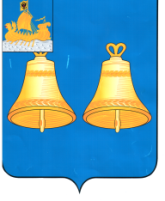 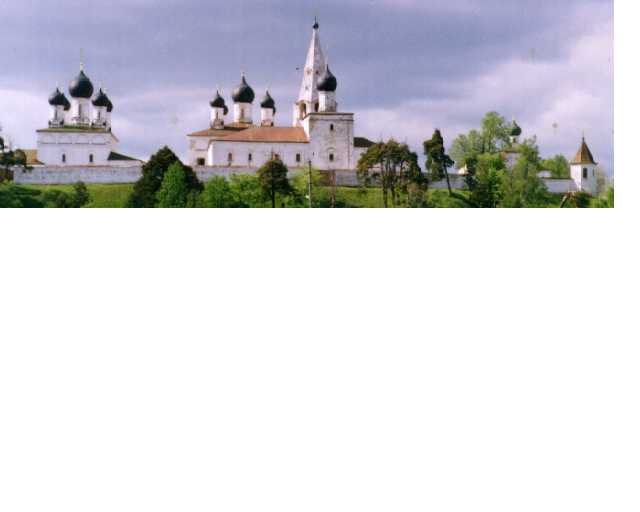 МАКАРЬЕВСКОГО МУНИЦИПАЛЬНОГО РАЙОНА КОСТРОМСКОЙ ОБЛАСТИСОБРАНИЕ ДЕПУТАТОВМАКАРЬЕВСКОГО МУНИЦИПАЛЬНОГО РАЙОНАР Е Ш Е Н И Е№ 52 от 27.10.2022 годаО внесении изменений и дополнений в решение Собрания депутатов Макарьевского муниципального района№71 от 23.12.2021 года «О бюджете Макарьевского муниципального района на 2022 год и на плановый период 2023 и 2024 годов»

 Рассмотрев проект решения Собрания депутатов Макарьевского муниципального района «О внесении изменений и дополнений в решение Собрания депутатов «О бюджете Макарьевского муниципального района на 2022 год и на плановый период 2023 и 2024 годов», внесенный Главой Макарьевского муниципального района Костромской области, финансовую экспертизу ревизионной комиссии Макарьевского муниципального района заключение депутатской комиссии по экономике и финансам, в соответствии статьи 14 Устава Макарьевского муниципального района Костромской области Собрание депутатов Макарьевского муниципального районаР Е Ш И Л О:
   1.Внести в решение Собрания депутатов Макарьевского муниципального района №71 от 23.12.2021 года «О бюджете Макарьевского муниципального района на 2022 год и на плановый период 2023 и 2024 годов» следующие изменения и дополнения: 1.1. В подпункте 1 пункта 1 статьи 1 слова «в сумме 385 196 721,00 рубль, в том числе объем безвозмездных поступлений в сумме 344 186 121,00 рубль» заменить словами «в сумме 385 498 743,00 рубля, в том числе объем безвозмездных поступлений в сумме 344 488 143,00 рубля». 1.2. В подпункте 2 пункта 1 статьи 1 слова «в сумме 387 247 221,00 рубль» заменить словами «в сумме 387 549 243,00 рубля». 1.3. Утвердить Приложение № 3 «Объем поступления доходов в бюджет Макарьевского муниципального района на 2022 год и на плановый период 2023 и 2024 годов» в новой редакции согласно приложения №1 к настоящему решению. 1.4. Утвердить Приложение №4 «Распределение бюджетных ассигнований на 2022 год и на плановый период 2023 и 2024 годов по разделам, подразделам, целевым статьям расходов, группам, подгруппам видов расходов классификации расходов бюджетов Российской Федерации» в новой редакции согласно приложению №2 к настоящему решению. 1.5. Утвердить Приложение №5 «Ведомственная структура расходов бюджета Макарьевского муниципального района на 2022 год и на плановый период 2023 и 2024 годов» в новой редакции согласно приложения №3 к настоящему решению.  1.6. Утвердить Приложение №6 «Межбюджетные трансферты, передаваемые бюджету Макарьевского муниципального района от других бюджетов бюджетной системы Российской Федерации на 2022 год и на плановый период 2023 и 2024 годов» в новой редакции согласно приложения №4 к настоящему решению. 1.7. Утвердить Приложение №7 «Межбюджетные трансферты, передаваемые бюджетам поселений из бюджета Макарьевского муниципального района в 2022 году и на плановый период 2023 и 2024 годов» в новой редакции согласно приложения №5 к настоящему решению. 1.8.Утвердить Приложение №8 «Распределение межбюджетных трансфертов, передаваемых бюджетам поселений Макарьевского муниципального района из бюджета Макарьевского муниципального района в 2022 году и на плановый период 2023 и 2024 годов » в новой редакции согласно приложения №6 к настоящему решению. 2. Контроль за выполнением настоящего решения возложить комиссию по экономике и финансам Собрания депутатов Макарьевского муниципального района. 3. Настоящее решение вступает в силу с момента официального опубликования.  4. Настоящее решение направить главе Макарьевского муниципального района для подписания и официального опубликования.Приложение № 1 к решению Собрания депутатов №52 от 27.10.2022 годаПрогнозируемые доходы в бюджет Макарьевского муниципального района на 2022 год и на плановый период 2023 и 2024 годовПриложение № 2к решению Собрания депутатов№52 от 27.10.2022 годаРаспределение ассигнований на 2022 год и на плановый период 2023 и 2024 годов по разделам, подразделам, целевым статьям, группам, подгруппам видов расходов классификации расходов бюджетоврублейПриложение № 3к решению Собрания депутатов№ 52 от 27.10.2022годаВедомственная структура расходов бюджета Макарьевского муниципального района на 2022 год и на плановый период 2023 и 2024 годовПриложение №4к решению Собрания депутатов№52 от 27.10.2022годаМежбюджетные трансферты, передаваемые бюджету Макарьевского муниципального района от других бюджетов бюджетной системы Российской Федерации на 2022 год и на плановый период 2023 и 2024 годоврублейПриложение №5к решению Собрания депутатов№52 от 27.10.2022годаМЕЖБЮДЖЕТНЫЕ ТРАНСФЕРТЫ, ПРЕДОСТАВЛЯЕМЫЕ БЮДЖЕТАМ ПОСЕЛЕНИЙ ИЗ БЮДЖЕТА МАКАРЬЕВСКОГО МУНИЦИПАЛЬНОГО РАЙОНА на 2022 год и на плановый период 2023 и 2024 годоврублейПриложение №6к решению Собрания депутатов№52 от 27.10.2022годаРаспределение межбюджетных трансфертов, передаваемых бюджетам поселений Макарьевского муниципального района из бюджета Макарьевского муниципального района на 2022 год и на плановый период 2023 и 2024 годоврублей№ 53 от 27.10.2022 годаО проекте решения "О принятии и передаче части полномочий местного значения на 2023 год и плановый период 2024 и 2025 годов"В соответствии с частью 4 статьи 15 Федерального закона от 6 октября 2003 года N131-ФЗ "Об общих принципах организации местного самоуправления в Российской Федерации", руководствуясь Законом Костромской области от 04.12.2015 №38-6-ЗКО «О закреплении за сельскими поселениями Костромской области вопросов местного значения», ч. 2 ст. 10, ст.ст. 30, 31 Устава Макарьевского муниципального района Костромской области и рассмотрев представленные решения Советов депутатов поселений Макарьевского муниципального района Костромской области, Собрание депутатов Макарьевского муниципального районаР Е Ш И Л О:1. Принять в первом чтении проект решения "О принятии и передаче части полномочий местного значения на 2023 год  и плановый период 2024 и 2025 годов" (Приложение).2. Настоящее решение вступает в силу со дня  официального опубликования.3. Настоящее решение направить главе Макарьевского муниципального района для подписания и официального опубликования.Приложениек решению Собрания депутатовМакарьевского муниципального районаот 27.10.2022 № 53проектРОССИЙСКАЯ ФЕДЕРАЦИЯКОСТРОМСКАЯ ОБЛАСТЬСОБРАНИЕ ДЕПУТАТОВМАКАРЬЕВСКОГО МУНИЦИПАЛЬНОГО РАЙОНАР Е Ш Е Н И Е от ___________ года                                    № ____О принятии и передаче части полномочий местного значения на 2023 год и плановый период 2024 и 2025 годовВ соответствии с частью 4 статьи 15 Федерального закона от 6 октября 2003 года N131-ФЗ "Об общих принципах организации местного самоуправления в Российской Федерации", руководствуясь Законом Костромской области от 04.12.2015 №38-6-ЗКО «О закреплении за сельскими поселениями Костромской области вопросов местного значения», ч. 2 ст. 10 Устава Макарьевского муниципального района Костромской области и рассмотрев представленные решения Советов депутатов поселений Макарьевского муниципального района Костромской области, Собрание депутатов Макарьевского муниципального районаРЕШИЛО:1. Макарьевскому муниципальному району Костромской области принять полномочия городского поселения город Макарьев Макарьевского муниципального района Костромской области  на 2023 год и плановый период 2024 и 2025 годов по осуществлению следующих вопросов местного значения:1.1. Обеспечение проживающих в поселении и нуждающихся в жилых помещениях малоимущих граждан жилыми помещениями, организация строительства и содержания муниципального жилищного фонда, создание условий для жилищного строительства, осуществление муниципального жилищного контроля, а также иных полномочий органов местного самоуправления в соответствии с жилищным законодательством, в части:- принятия в установленном порядке решений о переводе жилых помещений в нежилые помещения и нежилых помещений в жилые помещения;- согласования переустройства и перепланировки жилых помещений;- признания в установленном порядке помещения жилым помещением, жилого помещения непригодным для проживания, многоквартирного дома аварийным и подлежащим сносу или реконструкции, садового дома жилым домом и жилого дома садовым домом муниципального жилищного фонда непригодными для проживания;1.2. Организация библиотечного обслуживания населения, комплектование и обеспечение сохранности библиотечных фондов библиотек поселения;1.3. Создание условий для организации досуга и обеспечения жителей поселения услугами организаций культуры;1.4. Создание условий для развития местного традиционного народного художественного творчества, участие в сохранении, возрождении и развитии народных художественных промыслов в поселении;1.5. Утверждение генеральных планов поселения, правил землепользования и застройки, утверждение подготовленной на основе генеральных планов поселения документации по планировке территории, выдача градостроительного плана земельного участка, расположенного в границах поселения, выдача разрешений на строительство (за исключением случаев, предусмотренных Градостроительным кодексом Российской Федерации, иными федеральными законами), разрешений на ввод объектов в эксплуатацию при осуществлении строительства, реконструкции объектов капитального строительства, расположенных на территории поселения, утверждение местных нормативов градостроительного проектирования поселений, резервирование земель и изъятие земельных участков в границах поселения для муниципальных нужд, осуществление муниципального земельного контроля в границах поселения, осуществление в случаях, предусмотренных Градостроительным кодексом Российской Федерации, осмотров зданий, сооружений и выдача рекомендаций об устранении выявленных в ходе таких осмотров нарушений, направление уведомления о соответствии указанных в уведомлении о планируемых строительстве или реконструкции объекта индивидуального жилищного строительства или садового дома (далее - уведомление о планируемом строительстве) параметров объекта индивидуального жилищного строительства или садового дома установленным параметрам и допустимости размещения объекта индивидуального жилищного строительства или садового дома на земельном участке, уведомления о несоответствии указанных в уведомлении о планируемом строительстве параметров объекта индивидуального жилищного строительства или садового дома установленным параметрам и (или) недопустимости размещения объекта индивидуального жилищного строительства или садового дома на земельном участке, уведомления о соответствии или несоответствии построенных или реконструированных объекта индивидуального жилищного строительства или садового дома требованиям законодательства о градостроительной деятельности при строительстве или реконструкции объектов индивидуального жилищного строительства или садовых домов на земельных участках, расположенных на территориях поселений, принятие в соответствии с гражданским законодательство Российской Федерации решения о сносе самовольной постройки, решения о сносе самовольной постройки или ее приведении в соответствие с предельными параметрами разрешенного строительства, реконструкции объектов капитального строительства, установленными правилами землепользования и застройки, документацией по планировке территории, или обязательными требованиями к параметрам объектов капитального строительства, установленными федеральными законами (далее также - приведение в соответствие с установленными требованиями), решения об изъятии земельного участка, не используемого по целевому назначению или используемого с нарушением законодательства Российской Федерации, осуществление сноса самовольной постройки или ее приведения в соответствие с установленными требованиями в случаях, предусмотренных Градостроительным кодексом Российской Федерации, в части:.  - утверждения подготовленной на основе генеральных планов поселения документации по планировке территории;- выдачи разрешений на строительство;выдачи разрешений на ввод объектов в эксплуатацию;выдачи уведомления о соответствии указанных в уведомлении о планируемых строительстве или реконструкции объекта индивидуального жилищного строительства или садового дома параметров объекта индивидуального жилищного строительства или садового дома установленным параметрам допустимости размещения объекта индивидуального жилищного строительства или садового дома на земельном участке;выдачи уведомления о соответствии построенных или реконструированных объектах индивидуального жилищного строительства или садового дома требованиям законодательства о градостроительной деятельности-	утверждение местных нормативов градостроительного проектирования поселения;1.6. Утверждение правил благоустройства территории поселения, осуществление муниципального контроля в сфере благоустройства, предметом которого является соблюдение правил благоустройства территории поселения, требований к обеспечению доступности для инвалидов объектов социальной, инженерной и транспортной инфраструктур и предоставляемых услуг, организация благоустройства территории поселения в соответствии с указанными правилами, а также организация использования, охраны, защиты, воспроизводства городских лесов, лесов особо охраняемых природных территорий, расположенных в границах населенных пунктов городского поселения, в части:- реализации программы "Формирование современной городской среды на территории городского поселения город Макарьев Макарьевского муниципального района Костромской области на 2023 – 2025 годы";- подготовки аукционной документации и проведения аукциона на проведение ремонта дворовых и общественной территорий, расположенных в границах городского поселения;- заключения, в соответствии с требованиями Федерального закона от 05.04.2013 № 44-ФЗ «О контрактной системе в сфере закупок товаров, работ, услуг для обеспечения государственных и муниципальных нужд», муниципальных контрактов на выполнение работ по ремонту дворовых и общественных территорий, расположенных в границах городского поселения, осуществления контроля за выполнением указанных работ;- осуществления контроля за целевым использованием денежных средств, выделенных на выполнение работ по проведению ремонта дворовых и общественных территорий, расположенных в границах городского поселения из федерального, областного и местного бюджетов;- подписания справок о стоимости выполненных работ и затрат в рамках исполнения условий муниципальных контрактов на выполнение работ по ремонту дворовых и общественных территорий, расположенных в границах городского поселения.1.7. Составление и рассмотрение проекта бюджета поселения, утверждение и исполнение бюджета поселения, осуществление контроля за его исполнением, составления и утверждения отчета об использовании бюджета поселения в части:- контроля за исполнением средств местного бюджета;- контроля за соблюдением объектами муниципального финансового контроля, указанных в Бюджетном кодексе РФ и иных нормативных правовых актов, регулирующих бюджетные правоотношения.2. Макарьевскому муниципальному району Костромской области принять полномочия сельских поселений Макарьевского муниципального района Костромской области на 2023 год и плановый период 2024 и 2025 годов  по осуществлению следующих вопросов местного значения:2.1. Обеспечение проживающих в поселении и нуждающихся в жилых помещениях малоимущих граждан жилыми помещениями, организация строительства и содержания муниципального жилищного фонда, создание условий для жилищного строительства, осуществление муниципального жилищного контроля, а также иных полномочий органов местного самоуправления в соответствии с жилищным законодательством, в части:- принятия в установленном порядке решений о переводе жилых помещений в нежилые помещения и нежилых помещений в жилые помещения;- согласования переустройства и перепланировки жилых помещений;- признания в установленном порядке жилых помещений муниципального жилищного фонда непригодными для проживания, многоквартирного дома аварийным и подлежащим сносу или реконструкции, садового дома жилым домом и жилого дома садовым домом муниципального жилищного фонда непригодным для проживания.2.2. Создание условий для организации досуга и обеспечения жителей поселения услугами организаций культуры.2.3. Создание условий для развития местного традиционного народного художественного творчества, участие в сохранении, возрождении и развитии народных художественных промыслов в поселении.2.4. Организация ритуальных услуг и содержание мест захоронения в части создания специализированной службы по вопросам похоронного дела.2.5. Составление и рассмотрение проекта бюджета поселений, утверждение и исполнение бюджета поселений, осуществление контроля за его исполнением, составления и утверждения отчета об использовании бюджета поселения в части:- контроля за исполнением средств местного бюджета;- контроля за соблюдением объектами муниципального финансового контроля, указанных в Бюджетном кодексе РФ и иных нормативных правовых актов, регулирующих бюджетные правоотношения;3. Макарьевскому муниципальному району Костромской области принять полномочия Усть-Нейского сельского поселения Макарьевского муниципального района Костромской области на 2023 год по осуществлению следующих вопросов местного значения:3.1. Владение, пользование и распоряжение имуществом, находящимся в муниципальной собственности поселения, в части проведения кадастровых работ на земельных участках из земель сельскохозяйственного назначения, выделяемых в счет земельных долей, которые находятся в общей долевой собственности Усть-Нейского сельского поселения Макарьевского муниципального района Костромской области:                - по  земельному участку, находящемуся по адресу: Костромская область Макарьевский район Усть-Нейское сельское поселение, установлено относительно ориентира: Костромская область, Макарьевский район, ТОО «Русь». Кадастровый номер 44:09:000000:25;- по земельному  участку, находящемуся  по адресу: Костромская область Макарьевский район Усть-Нейское сельское поселение, установлено относительно ориентира: Костромская область, Макарьевский район, ТОО «Макарьевское». Кадастровый номер 44:09:000000:13.4. Макарьевскому муниципальному району Костромской области передать полномочия сельским поселениям Макарьевского муниципального района Костромской области на 2023 год и плановый период 2024 и 2025 годов по осуществлению следующих вопросов местного значения:4.1. Дорожная деятельность в отношении автомобильных дорог местного значения вне границ населенных пунктов в границах муниципального района, осуществление муниципального контроля за сохранностью автомобильных дорог местного значения вне границ населенных пунктов в границах муниципального района, и обеспечение безопасности дорожного движения на них, а также осуществление иных полномочий в области использования автомобильных дорог и осуществления дорожной деятельности в соответствии с законодательством Российской Федерации, в части:- организации содержания автомобильных дорог местного значения вне границ населенных пунктов в границах муниципального района.4.2. Участие в организации деятельности по накоплению (в том числе раздельному накоплению), сбору, транспортированию, обработке, утилизации, обезвреживанию, захоронению твердых коммунальных отходов на территории соответствующего сельского поселения, в части:- создания и содержания мест (площадок) накопления твердых коммунальных отходов, за исключением установленных законодательством Российской Федерации случаев, когда такая обязанность лежит на других лицах;- определения схемы размещения мест (площадок) накопления твердых коммунальных отходов и ведения реестра мест (площадок) накопления твердых коммунальных отходов;- организации экологического воспитания и формирования экологической культуры в области обращения с твердыми коммунальными отходами.5. Макарьевскому муниципальному району Костромской области передать полномочия Унженскому сельскому поселению и Николо-Макаровскому сельскому поселению Макарьевского муниципального района Костромской области по осуществлению вопросов местного значения по утверждению генеральных планов поселения, правил землепользования и застройки, утверждение подготовленной на основе генеральных планов поселения документации по планировке территории, выдача градостроительного плана земельного участка, расположенного в границах поселения, выдача разрешений на строительство (за исключением случаев, предусмотренных Градостроительным кодексом Российской Федерации, иными федеральными законами), разрешений на ввод объектов в эксплуатацию при осуществлении строительства, реконструкции объектов капитального строительства, расположенных на территории поселения, утверждение местных нормативов градостроительного проектирования поселений, резервирование земель и изъятие земельных участков в границах поселения для муниципальных нужд, осуществление муниципального земельного контроля в границах поселения, осуществление в случаях, предусмотренных Градостроительным кодексом Российской Федерации, осмотров зданий, сооружений и выдача рекомендаций об устранении выявленных в ходе таких осмотров нарушений, направление уведомления о соответствии указанных в уведомлении о планируемых строительстве или реконструкции объекта индивидуального жилищного строительства или садового дома (далее - уведомление о планируемом строительстве) параметров объекта индивидуального жилищного строительства или садового дома установленным параметрам и допустимости размещения объекта индивидуального жилищного строительства или садового дома на земельном участке, уведомления о несоответствии указанных в уведомлении о планируемом строительстве параметров объекта индивидуального жилищного строительства или садового дома установленным параметрам и (или) недопустимости размещения объекта индивидуального жилищного строительства или садового дома на земельном участке, уведомления о соответствии или несоответствии построенных или реконструированных объекта индивидуального жилищного строительства или садового дома требованиям законодательства о градостроительной деятельности при строительстве или реконструкции объектов индивидуального жилищного строительства или садовых домов на земельных участках, расположенных на территориях поселений, принятие в соответствии с гражданским законодательством Российской Федерации решения о сносе самовольной постройки, решения о сносе самовольной постройки или ее приведении в соответствие с предельными параметрами разрешенного строительства, реконструкции объектов капитального строительства, установленными правилами землепользования и застройки, документацией по планировке территории, или обязательными требованиями к параметрам объектов капитального строительства, установленными федеральными законами (далее также - приведение в соответствие с установленными требованиями), решения об изъятии земельного участка, не используемого по целевому назначению или используемого с нарушением законодательства Российской Федерации, осуществление сноса самовольной постройки или ее приведения в соответствие с установленными требованиями в случаях, предусмотренных Градостроительным кодексом Российской Федерации, в части:- утверждения Правил землепользования и застройки сельских поселений.В рамках реализации данных полномочий муниципальный район оставляет за собой:- принятие решения о разработке проектной документации по внесению изменений в ПЗЗ сельских поселений;- несение расходов по финансированию данных работ;- проведение публичных слушаний по проекту внесения изменений в ПЗЗ сельских поселений;- передачу разработанных проектов внесения изменений в ПЗЗ на рассмотрение и утверждение в Совет депутатов соответствующего сельского поселения Макарьевского муниципального района.Поселение осуществляет:- утверждение Правил землепользования и застройки сельского поселения.6. Администрации Макарьевского муниципального района и поселениям Макарьевского муниципального района заключить соглашения о передаче вышеуказанных полномочий по осуществлению вопросов местного значения до 31 декабря 2022 года.7. Контроль за исполнением данного решения возложить на главу Макарьевского муниципального района и глав поселений Макарьевского муниципального района.8. Данное решение вступает в силу с момента официального опубликования.9. Данное решение направить главе Макарьевского муниципального района для подписания и официального опубликования.№ 54 от 27.10.2022 годаО выплате ежеквартальной премии Руководствуясь статьей 25 Устава Макарьевского муниципального района Костромской области, в соответствии с решением Собрания депутатов Макарьевского муниципального района от 31.10.2019 №71 (в редакции решения Собрания депутатов Макарьевского муниципального района от 24.12.2020 №68, от 28.01.2021 №1, от 25.11.2021 №64, от 23.12.2021 №73, от 30.03.2022 №13) «Об оплате труда лиц, замещающих муниципальные должности Макарьевского муниципального района Костромской области»,  Собрание депутатов Макарьевского муниципального района,РЕШИЛО:1.Выплатить председателю Ревизионной комиссии Макарьевского муниципального района премию за выполнение особо важных и сложных заданий за третий  квартал 2022 года в размере 4623 рубля.2. Настоящее решение вступает в силу со дня его подписания.3. Настоящее решение направить главе Макарьевского муниципального района для подписания.№ 55 от 27.10.2022 годаО выплате ежеквартальной премииРуководствуясь статьей 20 Устава Макарьевского муниципального района Костромской области, в соответствии с решением Собрания депутатов Макарьевского муниципального района от 31.10.2019 №71 «Об оплате труда лиц, замещающих муниципальные должности Макарьевского муниципального района Костромской области»,  Собрание депутатов Макарьевского муниципального района,РЕШИЛО:1. Учитывая отсутствие рекомендаций от администрации Костромской области о снижении размера премии главе Макарьевского муниципального района Костромской области, выплатить главе Макарьевского муниципального района Костромской области премию за выполнение особо важных и сложных заданий за третий квартал 2022 года в размере 44177,0 рубля.2. Настоящее решение вступает в силу со дня его подписания.3. Настоящее решение направить главе Макарьевского муниципального района для подписания.№ 56 от 27.10.2022 годаО проекте решения "О принятии полномочий по организацииосуществления внешнего муниципального финансового контроля в Макарьевском муниципальном районе Костромской области "Руководствуясь статьи 142.5 Бюджетного кодекса РФ, ст. 15 Федерального закона от 06.10.2003 №131-ФЗ «Об общих принципах организации местного самоуправления в Российской Федерации», ст. 3 Федерального закона от 07.02.2011 №6-ФЗ «Об общих принципах организации и деятельности контрольно-счетных органов субъектов Российской Федерации и муниципальных образований», ч. 2 ст. 10, ст., ст.,30, 31 Устава Макарьевского муниципального района Костромской области, Собрание депутатов Макарьевского муниципального районаР Е Ш И Л О:1. Принять в первом чтении проект решения "О принятии полномочий по организации осуществления внешнего муниципального финансового контроля в Макарьевском муниципальном районе Костромской области  " (Приложение).2. Настоящее решение вступает в силу со дня  официального опубликования.3. Настоящее решение направить главе Макарьевского муниципального района для подписания и официального опубликования.Приложениек решению Собрания депутатовМакарьевского муниципального районаот 27.10.2022 № 56проектРОССИЙСКАЯ ФЕДЕРАЦИЯКОСТРОМСКАЯ ОБЛАСТЬСОБРАНИЕ ДЕПУТАТОВМАКАРЬЕВСКОГО МУНИЦИПАЛЬНОГО РАЙОНАР Е Ш Е Н И Е от ________2022года                                № ____Руководствуясь статьи 142.5 Бюджетного кодекса РФ, ст. 15 Федерального закона от 06.10.2003 №131-ФЗ «Об общих принципах организации местного самоуправления в Российской Федерации», ст. 3 Федерального закона от 07.02.2011 №6-ФЗ «Об общих принципах организации и деятельности контрольно-счетных органов субъектов Российской Федерации и муниципальных образований», ч. 2 ст. 10 Устава Макарьевского муниципального района Костромской области, Собрание депутатов Макарьевского муниципального районаРЕШИЛО:1. Макарьевскому муниципальному району Костромской области принять на 2023 год  и плановый период 2024, 2025 годов передаваемые полномочия   поселений Макарьевского муниципального района Костромской области по организации  осуществления внешнего муниципального финансового контроля за счет предоставляемых межбюджетных трансфертов из бюджета поселения в бюджет муниципального района. 2. Утвердить прилагаемое Соглашение о передаче полномочий по осуществлению внешнего муниципального финансового контроля за счет предоставляемых межбюджетных трансфертов из бюджета поселения в бюджет муниципального района.3. Председателю Собрания депутатов  Макарьевского муниципального района, Председателям Советов депутатов поселений Макарьевского муниципального района и Председателю Ревизионной комиссии Макарьевского муниципального района заключить соглашения о передаче вышеуказанных полномочий до 31 декабря 2022 года.4. Контроль за исполнением данного решения возложить на постоянную депутатскую комиссию по экономике и финансам Собрания депутатов Макарьевского муниципального района.5. Данное решение вступает в силу со дня  официального опубликования.6. Данное решение направить главе Макарьевского муниципального района для подписания и официального опубликования.Приложение к решению Собрания депутатовМакарьевского муниципального района от 27.10.2022  № 56СОГЛАШЕНИЕ о передаче полномочий по осуществлению внешнего муниципального финансового контроля  за счет предоставляемых межбюджетных трансфертов из бюджета поселения в бюджет муниципального района      г. Макарьев                                                                            « ____ »    __________   2022 г.  В целях реализации статьи 142.5 Бюджетного кодекса РФ, в соответствии с Федеральным законом  от 07.02.2011 № 6-ФЗ «Об общих принципах организации и деятельности контрольно-счетных органов субъектов Российской Федерации и муниципальных образований» Собрание депутатов Макарьевского муниципального района Костромской области (далее – представительный орган муниципального района) в лице председателя _________________________________________________ действующий на основании Устава Макарьевского муниципального района и Регламента Собрания депутатов Макарьевского муниципального района, Ревизионная комиссия Макарьевского муниципального района (далее – Ревизионная комиссия) в лице председателя ________________________________________, действующей на основании Положения о Ревизионной комиссии Макарьевского муниципального района, Совет депутатов  поселения город Макарьев Макарьевского муниципального района Костромской области (далее – представительный орган поселения) в лице председателя представительного органа поселения – главы ____________________________________________, действующей на основании Устава,  далее именуемые «Стороны», руководствуясь содержанием части 4 статьи 15 Федерального закона от 06.10.2003 № 131-ФЗ «Об общих принципах организации местного самоуправления в Российской Федерации» (с последующими изменениями и дополнениями), заключили настоящее Соглашение о нижеследующем:1. Предмет Соглашения1.1. Предметом настоящего Соглашения является передача Ревизионной комиссии Макарьевского муниципального района полномочий контрольно-счетного органа  _____________________________поселения Макарьевского муниципального района (далее – контрольно-счетный орган поселения) по осуществлению внешнего муниципального финансового контроля в сфере бюджетных правоотношений поселения, предусмотренных пунктом 2 статьи 265 и статьи 268.1 Бюджетного Кодекса Российской Федерации за счет межбюджетных трансфертов на осуществление переданных полномочий, предоставляемых из бюджета ________________________ поселения Макарьевского муниципального района  (далее – поселение) в бюджет  Макарьевского  муниципального района (далее – район) на 2023год и плановый период 2024 и 2025годы.1.2. Во исполнение решения представительного органа муниципального района от  _____________г. №  и представительного органа поселения от._________г. №  Совет депутатов поселения передает полномочия контрольно-счетного органа поселения по осуществлению внешнего муниципального финансового контроля Ревизионной комиссии Макарьевского муниципального района.1.3. Ревизионной комиссии  Макарьевского муниципального района передаются полномочия контрольно-счетного органа поселения, установленные федеральными законами, законами Костромской области, уставом поселения и нормативными правовыми актами  поселения.2. Срок действия Соглашения2.1. Соглашение вступает в силу с 1 января 2023года и действует в течение трех календарных лет.2.2. В случае если решением представительного органа поселения о бюджете поселения не будут утверждены межбюджетные трансферты бюджету муниципального района, предусмотренные настоящим Соглашением, действие Соглашения приостанавливается с начала финансового года до момента утверждения соответствующих межбюджетных трансфертов.3. Порядок определения   и предоставления объема межбюджетных трансфертов3.1. Объем межбюджетных трансфертов на период действия Соглашения с 01 января 2023 года до 31 декабря 2023 года, предоставляемых из бюджета поселения в бюджет муниципального района на осуществление полномочий, предусмотренных настоящим Соглашением, определяется как произведение следующих множителей:- стандартные расходы на оплату труда;- коэффициент иных затрат;- коэффициент объема работ.3.2. Стандартные расходы на оплату труда устанавливаются в размере _______________ рублей и определены исходя из размера 1/12 годового фонда оплаты труда с начислениями сотрудника Ревизионной комиссии  Макарьевского муниципального района, осуществляющего предусмотренные настоящим Соглашением полномочия, и доли его рабочего времени, затраченного на осуществление указанных полномочий.3.3. Коэффициент иных затрат устанавливается равным 1,05.3.4. Коэффициент объема работ равен среднему арифметическому из коэффициентов численности населения и объема расходов:3.4.1.Коэффициент численности населения равен отношению численности населения поселения в последнем отчетном году к средней численности населения поселений района в последнем отчетном году;3.4.2. Коэффициент объема расходов равен отношению объема расходов бюджета поселения в последнем отчетном году к среднему объему расходов бюджетов поселений района в последнем отчетном году.  3.5. Объем межбюджетных трансфертов на 2023 год и плановый период 2024 и 2025годов, предоставляемых из бюджета поселения в бюджет муниципального района на осуществление полномочий, предусмотренных настоящим Соглашением, определенный в установленном выше порядке составляет:-  на 2023год -  _________рублей(______________________________ рублей),- на 2024год – _________рублей (______________________________ рублей),- на 2025 год – _________рублей(______________________________ рублей),согласно расчету, являющегося  Приложением 1 к настоящему соглашению.3.6. Для проведения контрольно-счетным органом района контрольных и экспертно-аналитических внеплановых мероприятий в соответствии с предложениями органов местного самоуправления поселения, может предоставляться дополнительный объем межбюджетных трансфертов, размер которого определяется дополнительным соглашением в установленном настоящим Соглашением порядке.3.7. Ежегодный объем межбюджетных трансфертов перечисляется в срок не позднее 20 декабря текущего финансового года.  Дополнительный объем межбюджетных трансфертов перечисляется в сроки, установленные дополнительным соглашением.3.8. Расходы бюджета поселения на предоставление межбюджетных трансфертов и расходы бюджета муниципального района, осуществляемые за счет межбюджетных трансфертов, планируются и исполняются по соответствующему коду бюджетной классификации расходов.3.9. Межбюджетные трансферты зачисляются в бюджет муниципального района по соответствующему коду бюджетной классификации доходов.Реквизиты для перечисления:4. Права и обязанности сторон4.1. Собрание депутатов  муниципального района:4.1.1. Устанавливает в муниципальных правовых актах полномочия Ревизионной комиссии Макарьевского муниципального  района по осуществлению предусмотренных настоящим Соглашением полномочий;4.1.2. Устанавливает штатную численность Ревизионной комиссии Макарьевского муниципального  района с учетом необходимости осуществления предусмотренных настоящим Соглашением полномочий;4.1.3. Может устанавливать случаи и порядок использования собственных материальных ресурсов и финансовых средств муниципального района для осуществления,  предусмотренных настоящим Соглашением полномочий;4.1.4. Получает от Ревизионной комиссии Макарьевского муниципального  района информацию об осуществлении предусмотренных настоящим Соглашением полномочий и результатах проведенных контрольных и экспертно-аналитических мероприятий.4.2. Ревизионная комиссия Макарьевского муниципального  района:4.2.1. Проводит предусмотренные планом своей  работы:- Ежегодно - внешнюю проверку годового отчета об исполнении бюджета поселения и экспертизу проекта бюджета поселения;- Иные контрольные мероприятия,в том числе:- организация и осуществление контроля за законностью и результативностью использования средств бюджета муниципального района и поселения, - контроль за соблюдением установленного порядка управления и распоряжения имуществом, находящимся в муниципальной собственности поселения;- Экспертно-аналитические мероприятия, в том числе:- финансово-экономическая экспертиза проектов муниципальных правовых актов поселения (включая финансово-экономические обоснования) в части, касающейся расходных обязательств поселения, а также муниципальных программ,- анализ бюджетного процесса в поселении и подготовка предложений, направленных на его совершенствование;Контрольные и экспертно-аналитические мероприятия в соответствии с настоящим Соглашением включаются в план работы Ревизионной комиссии Макарьевского муниципального  района на основании предложений органов местного самоуправления поселения, представляемых в сроки, установленные для формирования плана работы Ревизионной комиссии Макарьевского муниципального  района отдельным разделом (подразделом). Количество указанных мероприятий определяется с учетом финансовых средств переданных на исполнение полномочий.4.2.2. Для подготовки к внешней проверке годового отчета об исполнении бюджета поселения Ревизионная комиссия Макарьевского муниципального  района имеет право в течение соответствующего года осуществлять контроль за исполнением бюджета поселения и использованием средств бюджета поселения;4.2.3. Исполнение переданных  полномочий  осуществляется в  соответствии с  законодательством Российской Федерации, Костромской области, Положением о контрольно-счетном  органе  района  и  настоящим  Соглашением.4.2.4. Определяет формы, цели, задачи и исполнителей проводимых мероприятий, способы их проведения, проверяемые органы и организации в соответствии Положением о Ревизионной комиссии Макарьевского муниципального  района, стандартами внешнего муниципального финансового контроля и с учетом предложений инициатора проведения мероприятия;4.2.5. Имеет право проводить контрольные и экспертно-аналитические мероприятия совместно с другими органами и организациями, с привлечением их специалистов и независимых экспертов;4.2.6. Направляет информацию о ходе исполнения бюджета поселения, отчеты и заключения по результатам проведенных контрольных и экспертно-аналитических мероприятий представительному органу поселения и Администрации поселения;4.2.7. Направляет представления и предписания Администрации поселения, другим проверяемым органам и организациям, принимает другие предусмотренные законодательством меры по устранению и предотвращению выявляемых нарушений;4.2.8. При выявлении возможностей по совершенствованию бюджетного процесса, системы управления и распоряжения имуществом, находящимся в собственности поселения, вправе направлять органу местного самоуправления поселения соответствующие предложения;4.2.9. Размещает информацию о проведенных мероприятиях на официальном сайте Администрации района в сети «Интернет»;4.2.10. В случае возникновения препятствий для осуществления, предусмотренных данным Соглашением  полномочий может обращаться в представительный орган поселения с предложениями по их устранению;4.2.11. Обеспечивает использование средств, предусмотренных настоящим Соглашением межбюджетных трансфертов, исключительно на оплату труда работников Ревизионной комиссии Макарьевского муниципального  района с начислениями и материально-техническое обеспечение его деятельности;4.2.12. Имеет право приостановить осуществление предусмотренных настоящим Соглашением полномочий в случае невыполнения настоящего Соглашения в части обеспечения перечисления межбюджетных трансфертов в бюджет муниципального района.4.3. Совет депутатов поселения:4.3.1. Утверждает в решении о бюджете поселения межбюджетные трансферты бюджету муниципального района на осуществление переданных полномочий в объеме, определенном в соответствии с предусмотренным настоящим Соглашением порядком (Приложение к настоящему Соглашению);4.3.2. Направляет в  Ревизионную комиссию Макарьевского муниципального  района предложения о проведении контрольных и экспертно-аналитических мероприятий, которые могут включать рекомендации по срокам, целям, задачам и исполнителям проводимых мероприятий, способы их проведения, проверяемые органы и организации;4.3.3. Рассматривает отчеты и заключения, а также предложения Ревизионной комиссии Макарьевского муниципального  района по результатам проведения контрольных и экспертно-аналитических мероприятий;4.3.4. Имеет право опубликовывать информацию о проведенных мероприятиях в средствах массовой информации, направлять отчеты и заключения контрольно-счетного органа района;4.3.5. Рассматривает обращения Ревизионной комиссии Макарьевского муниципального района по поводу устранения препятствий для выполнения предусмотренных настоящим Соглашением полномочий, принимает необходимые для их устранения муниципальные правовые акты;4.3.6. Имеет право приостановить перечисление предусмотренных настоящим Соглашением межбюджетных трансфертов в случае невыполнения  контрольно-счетного органа района своих обязательств.4.4. Стороны имеют право принимать иные меры, необходимые для реализации настоящего Соглашения.5. Ответственность сторон5.1. Стороны несут ответственность за неисполнение (ненадлежащее исполнение) предусмотренных настоящим Соглашением обязанностей, в соответствии с действующим законодательством Российской Федерации и настоящим Соглашением.5.2. В случае неисполнения (ненадлежащего исполнения) предусмотренных настоящим Соглашением полномочий, обеспечивается возврат в бюджет поселения части объема предусмотренных настоящим Соглашением межбюджетных трансфертов, приходящихся на не проведенные (не надлежаще проведенные) мероприятия и уплачивается неустойка в размере 0,1% от указанной суммы.5.3. В случае неисполнения Поселением настоящего соглашения, Поселение уплачивает неустойку в размере 0,1% от суммы предусмотренной пунктом 3.5 настоящего Соглашения.5.4. Ответственность сторон не наступает в случаях предусмотренного настоящим Соглашением приостановления исполнения переданных полномочий и перечисления межбюджетных трансфертов, а также, если неисполнение (ненадлежащее исполнение) обязанностей было допущено вследствие обстоятельств непреодолимой силы.6. Заключительные положения6.1. Настоящее Соглашение вступает в силу с момента его подписания  Сторонами.6.2. Изменения и дополнения в настоящее Соглашение могут быть внесены по взаимному согласию Сторон путем составления дополнительного соглашения в письменной форме, являющегося неотъемлемой частью настоящего Соглашения.6.3. Неурегулированные Сторонами споры и разногласия, возникшие при исполнении настоящего Соглашения, подлежат рассмотрению в порядке, предусмотренном законодательством.6.4. Настоящее Соглашение составлено в двух экземплярах, имеющих одинаковую юридическую силу, по одному экземпляру для каждой из Сторон.7. Подписи сторон Приложение № 1 к Соглашению о передаче полномочий по осуществлению внешнего муниципального финансового контроля за счет межбюджетных трансфертов№ ____   от __________г.МЕТОДИКА РАСЧЕТАобъема межбюджетных трансфертов на осуществление Ревизионной комиссией Макарьевского муниципального  района полномочий контрольно-счетного органа _________________ поселения  Макарьевского муниципального района по внешнему муниципальному финансовому контролю на 2023 - 2025годы.Исходные данные:Администрация МАКАРЬЕВСКОГО муниципального РАЙОНАПОСТАНОВЛЕНИЕ№ 304 от 03.10.2022 г.О внесении изменений в проект расстановки дорожных знаков в г. Макарьев В соответствии со статьями 6, 21 Федерального закона от 10.12.1995 № 196-ФЗ «О безопасности дорожного движения», статьёй  14 Федерального закона от 06.10.2003 № 131-ФЗ «Об общих принципах организации местного самоуправления в Российской Федерации», статьёй 7 Устава городского поселения город Макарьев, администрация Макарьевского муниципального района	ПОСТАНОВЛЯЕТ:1. Внести в проект расстановки дорожных знаков в городском поселении город Макарьев следующие изменения:1.1. По адресу: г. Макарьев, ул. Юрьевецкая (дом 2/1) нанести дорожную разметку 1.14.1«Пешеходный переход» и установить дорожный знак 5.19.1., 5.19.2. «Пешеходный переход».2. Контроль исполнения настоящего постановления возложить на первого заместителя главы администрации Макарьевского муниципального района Костромской области. 3. Настоящее постановление вступает в силу со дня его подписания и подлежит официальному опубликованию.Глава Макарьевского муниципальногорайона Костромской области                                                                                              Ю.Ю. Метелкин  Приложение к постановлению администрации Макарьевского  муниципального района от 03.10.2022 г. №304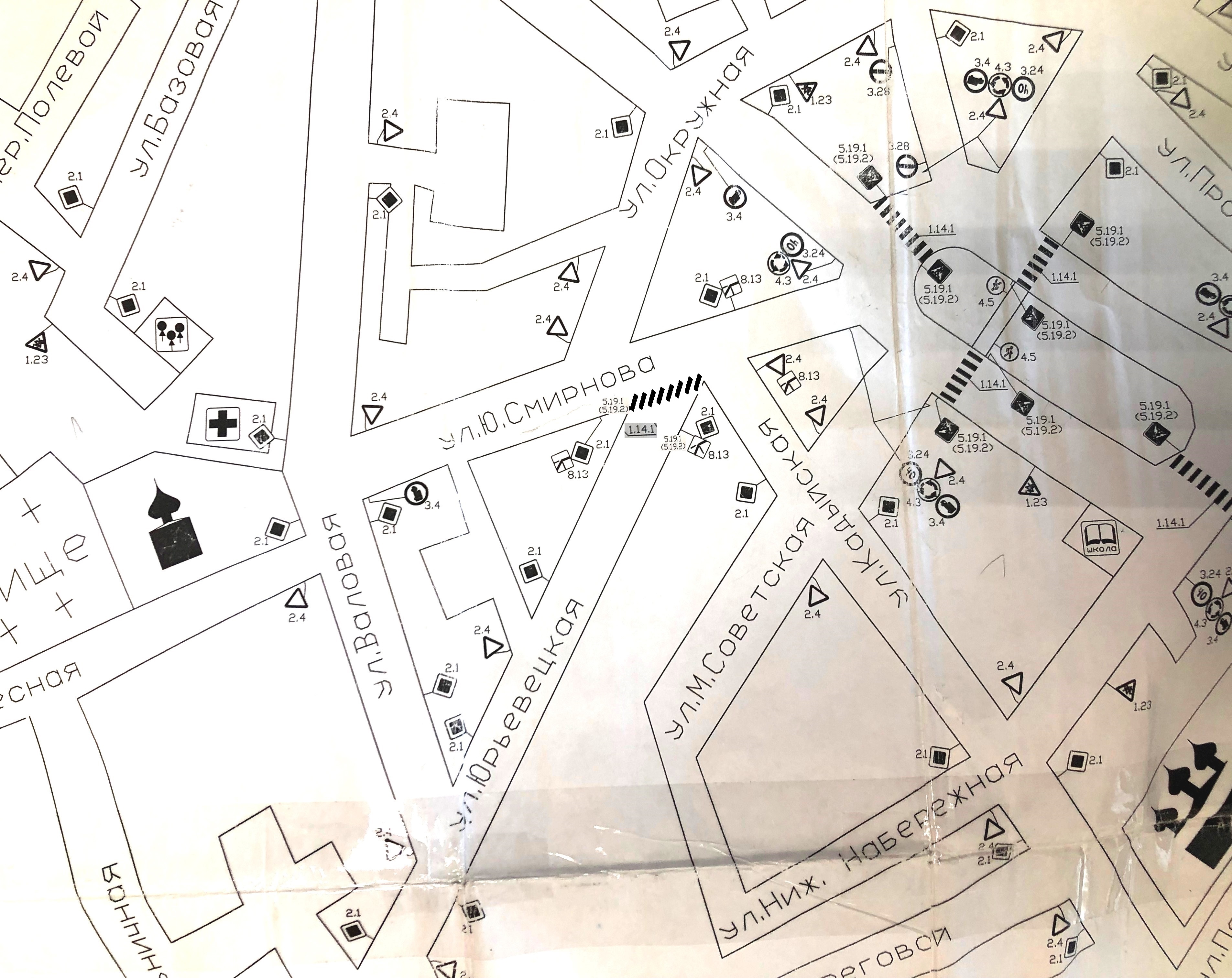 администрация МАКАРЬЕВСКОГО муниципального РАЙОНАПОСТАНОВЛЕНИЕ№305 от  04.10.2022О реорганизации Муниципального бюджетного дошкольногообразовательного  учреждения детский сад «Росинка» города МакарьеваМакарьевского муниципального района Костромской области в форме Присоединения к нему Муниципального казенного дошкольногообразовательного учреждения детский сад «Солнышко» города Макарьева Макарьевского муниципального района Костромской областиВ целях оптимизации сети муниципальных дошкольных образовательных учреждений, повышения эффективности и рациональности использования бюджетных средств, при сохранении качества и объёмов муниципальных услуг, способствующих эффективному развитию ребёнка в соответствии со статьями 57, 58, 59, 60 Гражданского кодекса РФ, статьей 34 Федерального закона РФ 273-ФЗ от 29.12.2012 года «Об образовании в Российской Федерации», Федеральными законами РФ от 12.01.1996 года  № 7-ФЗ «О некоммерческих организациях», от 24.07.1998 года № 124-ФЗ «Об основных гарантиях прав ребёнка в Российской Федерации», от 06.10.2003 года № 131-ФЗ «Об общих принципах организации местного самоуправления в Российской Федерации», Решением Собрания депутатов Макарьевского муниципального района от 26.05.2022 года № 30 «О реорганизации Муниципального бюджетного дошкольного образовательного учреждения детский сад «Росинка» города Макарьева Макарьевского муниципального района Костромской области, в форме присоединения к нему  Муниципального  казенного  дошкольного образовательного учреждения детский сад «Солнышко» города Макарьева» (в редакции от 28.09.2022 № *), Положением о порядке принятия решения о создании, реорганизации, изменения типа и ликвидации муниципальных казенных, бюджетных учреждений и внесения в них изменений, утвержденного постановлением администрации Макарьевского муниципального района Костромской области от 09.12.2011 года №824 (в ред. от 11.05.2020 года №292, от 04.06.2020 №177), на основании заключения Комиссии по оценке последствий принятия решения о реорганизации Муниципального бюджетного дошкольного образовательного учреждения детский сад «Росинка» города Макарьева Макарьевского муниципального района Костромской области в форме присоединения к нему Муниципального казенного дошкольного образовательного учреждения детский сад «Солнышко» города Макарьева Макарьевского муниципального района Костромской области от  12.05.2022, руководствуясь Уставом  Макарьевского муниципального района, администрация Макарьевского муниципального района ПОСТАНОВЛЯЕТ:1. Реорганизовать Муниципальное бюджетное дошкольное образовательное учреждение детский сад «Росинка» города Макарьева Макарьевского муниципального района Костромской области (далее МБДОУ детский сад «Росинка» города Макарьева) в форме присоединения к нему Муниципального казенного дошкольного образовательного учреждения детский сад «Солнышко» города Макарьева Макарьевского муниципального района Костромской области (далее МКДОУ детский сад «Солнышко» города Макарьева), находящееся по адресу: 157460, Костромская область, город Макарьев, пер. Понизовский, д.1. 2. Установить, что МБДОУ детский сад «Росинка» города Макарьева является правопреемником прав и обязанностей МКДОУ детский сад «Солнышко» города Макарьева в соответствии с передаточным актом.3. МБДОУ детский сад «Росинка» города Макарьева находится в ведении отдела образования администрации Макарьевского муниципального района Костромской области.4. Основные цели, предметы и виды деятельности МБДОУ детский сад «Росинка» города Макарьева не изменяются. 5. Установить, что общий срок проведения реорганизационных мероприятий МБДОУ детский сад «Росинка» города Макарьева не может превышать трех месяцев со дня вступления в силу настоящего постановления.6. Уполномочить заведующего МБДОУ детский сад «Росинка» города Макарьева Зубкову Анну Валерьевну на совершение юридических действий по реорганизации МБДОУ детский сад «Росинка» города Макарьева.7. Заведующему МБДОУ детский сад «Росинка» города Макарьева (Зубкова А.В.) обеспечить:7.1. в течение трех рабочих дней после вступления в силу настоящего постановления в письменной форме сообщить в налоговый орган по месту нахождения заведующего МБДОУ детский сад «Росинка» города Макарьева о начале процедуры реорганизации с указанием формы реорганизации и приложением настоящего постановления;7.2. дважды, с периодичностью один раз в месяц, опубликовать в журнале "Вестник государственной регистрации" сообщение о реорганизации заведующего МБДОУ детский сад «Росинка» города Макарьева в форме присоединения к нему МКДОУ детский сад «Солнышко» города Макарьева;7.3. в течение пяти рабочих дней после даты направления уведомления в налоговый орган о начале процедуры реорганизации МБДОУ детский сад «Росинка» города Макарьева в письменной форме уведомить известных кредиторов о начале реорганизации;7.4. в течение пятнадцати дней со дня представления передаточного акта от МКДОУ детский сад «Солнышко» города Макарьева передать его для проведения экономической экспертизы в отдел образования администрации Макарьевского муниципального района Костромской области, затем согласовать передаточный акт с финансовым управлением администрации Макарьевского муниципального района Костромской области и управлением по имущественным и земельными отношениям администрации Макарьевского муниципального района Костромской области и представить на утверждение главе Макарьевского муниципального района;7.5. подготовить проект Устава МБДОУ детский сад «Росинка» города Макарьева в новой редакции;7.6. представить в налоговый орган по месту нахождения для государственной регистрации утвержденный главой Макарьевского муниципального района передаточный акт и постановление администрации Макарьевского муниципального района об утверждении Устава МБДОУ детский сад «Росинка» города Макарьева в новой редакции;7.7. представить документы, подтверждающие регистрацию изменений в Устав МБДОУ детский сад «Росинка» города Макарьева и внесение в Единый государственный реестр юридических лиц записей о реорганизации в отдел образования администрации Макарьевского муниципального района Костромской области, в финансовое управление администрации Макарьевского муниципального района Костромской области и управлением по имущественным и земельными отношениям администрации Макарьевского муниципального района Костромской области;7.8. обеспечить заключение дополнительных соглашений к трудовым договорам с работниками присоединяемого МКДОУ детский сад «Солнышко» города Макарьева, в которых отразить изменение наименования работодателя и иные изменения, либо прекращение трудового договора в соответствии с Трудовым кодексом Российской Федерации.8. Заведующему МКДОУ детский сад «Солнышко» города Макарьева Мацкой Любови Николаевне:8.1. в течение трех рабочих дней после вступления в силу настоящего постановления в письменной форме сообщить в налоговый орган по месту нахождения МКДОУ детский сад «Солнышко» города Макарьева о начале процедуры реорганизации с указанием формы реорганизации и приложением настоящего постановления;8.2.в течение пяти рабочих дней после даты направления уведомления в налоговый орган о начале процедуры реорганизации в письменной форме уведомить известных кредиторов о начале реорганизации;8.3. не позднее четырнадцати дней со дня вступления в силу настоящего постановления представить в Отдел образования администрации Макарьевского муниципального района Костромской области и управление по имущественным и земельными отношениям администрации Макарьевского муниципального района Костромской области расшифровку кредиторской и дебиторской задолженностей учреждения, перечень имущества, закрепленного за учреждением на праве оперативного управления;8.4. в месячный срок со дня вступления в силу настоящего постановления провести инвентаризацию имущества и обязательств учреждения с привлечением специалистов Отдела образования администрации Макарьевского муниципального района Костромской области и управления по имущественным и земельными отношениям администрации Макарьевского муниципального района Костромской области и осуществить передачу имущества заведующему МБДОУ детский сад «Росинка» города Макарьева. Копии ведомостей инвентаризации представить в Отдел образования администрации Макарьевского муниципального района Костромской области и в управление по имущественным и земельными отношениям администрации Макарьевского муниципального района Костромской области;8.5. по итогам инвентаризации в десятидневный срок подготовить и представить заведующему МБДОУ детский сад «Росинка» города Макарьева передаточный акт, содержащий положения о правопреемстве по всем обязательствам МКДОУ детский сад «Солнышко» города Макарьева в отношении всех кредиторов и должников, включая обязательства, оспариваемые сторонами;8.6.обеспечить работникам учреждения возможность продолжить трудовую деятельность по профессии (специальности), обусловленной трудовым договором в МБДОУ детский сад «Росинка» города Макарьева.9. Отделу образования администрации Макарьевского муниципального района:9.1. провести организационно - штатные мероприятия, связанные с реорганизацией;9.2. осуществлять контроль за подготовкой передаточных актов, а также соблюдением руководителями учреждений сроков выполнения иных мероприятий, предусмотренных настоящим постановлением;9.3. обеспечить размещение информации на официальном сайте в информационно-коммуникационной сети Интернет www.bus.gov.ru.10. Создать комиссию для передачи муниципального имущества с баланса МКДОУ детский сад «Солнышко» города Макарьева на баланс МБДОУ детский сад «Росинка» города Макарьева, согласно приложению к настоящему постановлению. 11. Управлению по имущественным и земельными отношениям администрации Макарьевского муниципального района внести соответствующие изменения в реестр имущества, находящегося в муниципальной собственности Макарьевского муниципального района.12. Ответственность за сохранность муниципального имущества на период реорганизации возложить на Зубкову Анну Валерьевну, заведующего МБДОУ детский сад «Росинка» города Макарьева, Мацкую Любовь Николаевну заведующего МКДОУ детский сад «Солнышко» города Макарьева.13. Расходы на реализацию настоящего постановления произвести согласно сметы в пределах бюджетных ассигнований по разделу «Образование» на соответствующий финансовый год.14. Контроль исполнения настоящего постановления возложить на заместителя главы администрации Макарьевского муниципального района, курирующего социальную сферу.15. Настоящее постановление вступает в силу со дня подписания и подлежит официальному опубликованию.Глава Макарьевского муниципального района Костромской области                                                                                  Ю.Ю. МетелкинПриложение к постановлению администрации Макарьевского муниципального района Костромской области от ____________ № __Состав комиссии для передачи муниципального имущества:Соколова Т.В.- заведующий отделом образования администрации Макарьевского муниципального района; Зубкова А.В.- заведующий МБДОУ детский сад «Росинка» города Макарьева;Мацкая Л.Н. - заведующий МКДОУ детский сад «Солнышко» города Макарьева; Ермакова Л.А. – начальник управления по имущественным и земельными отношениям администрации Макарьевского  муниципального района; Глуховичева О.А. – главный бухгалтер централизованной бухгалтерии отдела образования администрации Макарьевского муниципального района;Косованова Т.А.- ведущий специалист – бухгалтер централизованной бухгалтерии отдела образования администрации Макарьевского муниципального района.АДМИНИСТРАЦИЯ МАКАРЬЕВСКОГО муниципального РАЙОНАПОСТАНОВЛЕНИЕ№ 306 от 04.10.2022О внесении изменений в постановлениеадминистрации Макарьевского муниципальногорайона от 05.02.2015 № 42В связи с кадровыми изменениями в администрации Макарьевского муниципального района Костромской области администрация Макарьевского муниципального районаПОСТАНОВЛЯЕТ:1. Внести изменения в Постановление администрации Макарьевского муниципального района от 05.02.2015 № 42 «О комиссии по соблюдению требований к служебному поведению муниципальных служащих администрации Макарьевского муниципального района и урегулированию конфликта интересов» следующего содержания:1.1. Приложение № 2 изложить в новой редакции (Приложение). 2. Контроль исполнения настоящего постановления оставляю за собой.3. Постановление администрации Макарьевского муниципального района от 16.12.2021 № 438 «О внесении изменений в Постановление администрации Макарьевского муниципального района от 05.02.2015 № 42» считать утратившим силу.4. Настоящее постановление вступает силу с момента официального опубликования.Глава Макарьевского муниципального района Костромской области						             Ю.Ю. МетелкинПриложениек постановлению администрацииМакарьевского муниципального районаот 04.10.2022 № 306СОСТАВкомиссии по соблюдению требований к служебному поведению муниципальных служащихадминистрации Макарьевского муниципального района и урегулированию конфликта интересовАДМИНИСТРАЦИЯ МАКАРЬЕВСКОГО муниципального РАЙОНАПОСТАНОВЛЕНИЕ№ 307 от 04.10.2022О внесении изменений в постановлениеадминистрации Макарьевского муниципального района от 27.08.2014 № 329В связи с кадровыми изменениями, руководствуясь статьями 21, 23, 30 Устава Макарьевского муниципального района Костромской области администрация Макарьевского муниципального районаПОСТАНОВЛЯЕТ:1. Внести в постановление администрации Макарьевского муниципального района от 27.08.2014 № 329 «О создании совета по противодействию коррупции при администрации Макарьевского муниципального района Костромской области» изменения следующего содержания: 1.1. Приложение № 1 изложить в новой редакции, согласно приложению к настоящему постановлению (Прилагается). 2. Постановления администрации Макарьевского муниципального района от 28.10.16 №168 «О внесении изменений в постановление администрации Макарьевского муниципального района от 27.08.2014 № 329» и от 23.11.2016 №186 «О внесении изменений в постановление администрации Макарьевского муниципального района от 27.08.2014 № 329» признать утратившим силу.3. Настоящее постановление вступает силу со дня фициального опубликования.Глава Макарьевского муниципального района Костромской области						                              Ю.Ю. МетелкинПриложениек постановлению администрацииМакарьевского муниципального районаот 04.10.2022 № 307СОСТАВСовета по противодействию коррупции при администрацииМакарьевского муниципального района Костромской областиАДМИНИСТРАЦИЯ МАКАРЬЕВСКОГО МУНИЦИПАЛЬНОГО РАЙОНАПОСТАНОВЛЕНИЕ№ 308 от 05.10.2022 г.Об утверждении Порядка создания координационныхили совещательных органов в области развития малого и среднего предпринимательства на территории Макарьевского муниципального района Костромской областиВ соответствии с Федеральным законом от 06.10.2003 №131-ФЗ « Об общих принципах организации местного самоуправления в Российской Федерации», Федеральный законом от 24.07.2007 № 209-ФЗ «О развитии малого и среднего предпринимательства в Российской Федерации», Уставом Макарьевского муниципального района Костромской области,  администрация Макарьевского муниципального районаПОСТАНОВЛЯЕТ:1. Утвердить Порядок создания координационных или совещательных органов в области развития малого и среднего предпринимательства на территории Макарьевского муниципального района Костромской области согласно приложению.2. Контроль исполнения настоящего постановления возложить на  первого заместителя главы администрации Макарьевского муниципального района.3. Настоящее постановление вступает в силу со дня его подписания и подлежит официальному опубликованию и размещению на официальном сайте Макарьевского муниципального района Костромской области.Глава Макарьевского  муниципального района Костромской области                                                                                      Ю. Ю. 	МетелкинПриложение к постановлению администрации Макарьевского муниципального района Костромской областиот «    » октября 2022 года №      ПОРЯДОКСОЗДАНИЯ КООРДИНАЦИОННЫХ ИЛИ СОВЕЩАТЕЛЬНЫХ ОРГАНОВ В ОБЛАСТИ РАЗВИТИЯ МАЛОГО И СРЕДНЕГО ПРЕДПРИНИМАТЕЛЬСТВА НА ТЕРРИТОРИИ МАКАРЬЕВСКОГО МУНИЦИПАЛЬНОГО РАЙОНА КОСТРОМСКОЙ ОБЛАСТИ1.Общие положения1.1.Порядок создания координационных или совещательных органов в области развития малого и среднего предпринимательства на территории Макарьевского муниципального района Костромской области (далее–Порядок) определяет цели, условия и процедуру создания на территории Макарьевского муниципального района Костромской области координационных или совещательных органов в области развития малого и среднего предпринимательства (далее–координационные или совещательные органы).1.2.В своей деятельности координационные или совещательные органы руководствуются Конституцией Российской Федерации, федеральными законами, указами и распоряжениями Президента Российской Федерации, постановлениями и распоряжениями Правительства Российской Федерации, нормативными правовыми актами администрации Костромской области, правовыми актами органа местного самоуправления Макарьевского муниципального района Костромской области.2.Создание координационных или совещательных органов2.1.Координационные или совещательные органы создаются при администрации Макарьевского муниципального района Костромской области (далее–Администрация).2.2.Образование координационных или совещательных органов утверждается постановлением Администрации. Решения Администрации о создании координационных или совещательных органов в области развития малого и среднего предпринимательства подлежат опубликованию в средствах массовой информации, либо обнародованию в установленном порядке, а также размещению на официальном сайте Макарьевского муниципального района Костромской области.3.Цели создания координационных или совещательных органов3.1.Координационные или совещательные органы создаются в целях:привлечения субъектов малого и среднего предпринимательства к выработке и реализации государственной политики в области развития малого и среднего предпринимательства;выдвижения и поддержки инициатив, направленных на реализацию государственной политики в области развития малого и среднего предпринимательства;проведения общественной экспертизы проектов муниципальных правовых актов Макарьевского муниципального района Костромской области, регулирующих развитие малого и среднего предпринимательства;выработки рекомендаций органам исполнительной власти Костромской области и органам местного самоуправления при определении приоритетов в области развития малого и среднего предпринимательства;привлечения граждан, общественных объединений и представителей средств массовой информации к обсуждению вопросов, касающихся реализации прав граждан на предпринимательскую деятельность, и выработки по данным вопросам рекомендаций.3.2.Оказание имущественной поддержки субъектам малого и среднего предпринимательства при передаче прав владения и (или) пользования имуществом осуществляется с участием координационных или совещательных органов.4.Требования, предъявляемые при создании координационного или совещательного органа4.1.Координационные или совещательные органы могут быть созданы по инициативе Администрации, группы субъектов малого и среднего предпринимательства, зарегистрированных и осуществляющих предпринимательскую деятельность на территории Макарьевского муниципального района Костромской области в количестве не менее десяти человек, некоммерческой организации, выражающей инфраструктуру поддержки субъектов малого и среднего предпринимательства.4.2.Лица, заинтересованные в создании координационного или совещательного органа, направляют оформленные в письменной форме предложения о создании координационного или совещательного органа в Администрацию.Направляемые предложения должны содержать обоснование необходимости создания координационного или совещательного органа, основные направления деятельности указанного органа, а также предлагаемые группой субъектов из своего числа, другими инициаторами из числа сотрудников, участников (учредителей) или членов органов управления кандидатуры в состав координационного или совещательного органа.К предложениям некоммерческая организация, выражающая интересы субъектов малого и среднего предпринимательства, и (или) организация, образующая инфраструктуру поддержки субъектов малого и среднего предпринимательства, вправе по собственной инициативе, представить:копии учредительных документов или выписки из таких документов, содержащие сведения о характере деятельности и организационно-правовой форме, заверенные руководителем юридического лица;копию выписки из Единого государственного реестра юридических лиц, заверенную руководителем юридического лица, полученную не ранее чем за один месяц до даты обращения.В случае не представления выписок из Единого государственного реестра юридических лиц, Администрация запрашивает их самостоятельно.К предложениям инициативной группы должен быть приложен протокол собрания инициативной группы по вопросу создания координационного органа.4.3.Поступившие от инициаторов предложения в адрес Администрации подлежат рассмотрению в течение месяца.Администрация рассматривает поступившие предложения на предмет соответствия установленным пунктами 1, 2 настоящего раздела требованиям, а также наличия (отсутствия) дублирующих полномочий органов местного самоуправления (их должностных лиц) или действующих координационных или совещательных органов заявленным направлениям деятельности предлагаемого к созданию органа.По итогам рассмотрения предложения о создании координационного или совещательного органа Администрация принимает решение о целесообразности создания координационного или совещательного органа или об отказе в создании такого органа.Основаниями для отказа в создании координационного или совещательного органа являются:направление предложения инициатором, не указанным в пункте 1 настоящего раздела;направление инициатором предложения, не соответствующего требованиям, установленным пунктом 2 настоящего раздела;наличие в представленных документах неполной или недостаточной информации;наличие дублирующих полномочий органа местного самоуправления (их должностных лиц) или действующих координационных или совещательных органов заявленным направлениям деятельности предлагаемого к созданию органа.О принятом решении по вопросу создания координационного или совещательного органа инициатор обращения уведомляется в письменной форме в течение месяца с момента его поступления в адрес Администрации.4.4. В состав координационного или совещательного органа могут входить представители администрации Макарьевского муниципального района, а также по согласованию представители Собрания депутатов Макарьевского муниципального района Костромской области, глава Макарьевского муниципального района Костромской области, представителей территориальных органов, федеральных органов исполнительной власти, осуществляющих свою деятельность  на территории городского Макарьевского муниципального района, Костромской области, представители некоммерческих организаций, выражающих интересы субъектов малого и среднего предпринимательства, должностные лица и члены организаций, образующих инфраструктуру поддержки субъектов малого и среднего предпринимательства; субъекты малого и среднего предпринимательства, зарегистрированные и осуществляющие деятельность на территории Макарьевского муниципального района Костромской области.Субъекты малого и среднего предпринимательства, члены некоммерческих организаций, выражающих интересы субъектов малого и среднего предпринимательства, должностные лица или члены организаций, образующих инфраструктуру поддержки субъектов малого и среднего предпринимательства, включаются в состав координационного или совещательного органа по заявительному принципу.Администрация обеспечивает участие членов некоммерческих организаций, выражающих интересы субъектов малого и среднего предпринимательства, должностных лиц или членов организаций, образующих инфраструктуру поддержки субъектов малого и среднего предпринимательства, субъектов малого и среднего предпринимательства, в работе координационных или совещательных органов в количестве не менее две третьих от общего числа членов указанных координационных или совещательных органов.4.5.Положение, состав координационного или совещательного органа, а также вносимые в них изменения утверждаются муниципальными правовыми актами Администрации в форме постановления.4.6.Председателем координационного или совещательного органа является глава Макарьевского муниципального района Костромской области.АДМИНИСТРАЦИЯ МАКАРЬЕВСКОГО МУНИЦИПАЛЬНОГО РАЙОНАПОСТАНОВЛЕНИЕ№ 309 от 05.10.2022 г.Об утверждении Порядка создания координационных или совещательных органов в области развития малого и среднего предпринимательства на территории городского поселения город Макарьев Макарьевского муниципального района Костромской областиВ соответствии с Федеральным законом от 06.10.2003 №131-ФЗ « Об общих принципах организации местного самоуправления в Российской Федерации», Федеральный законом от 24.07.2007 № 209-ФЗ «О развитии малого и среднего предпринимательства в Российской Федерации», Уставом Макарьевского муниципального района, Уставом городского поселения город Макарьев Макарьевского муниципального района Костромской области,  администрация Макарьевского муниципального районаПОСТАНОВЛЯЕТ:1. Утвердить Порядок создания координационных или совещательных органов в области развития малого и среднего предпринимательства на территории городского поселения город Макарьев Макарьевского муниципального района Костромской области согласно приложению.2. Контроль исполнения настоящего постановления возложить на  первого заместителя главы администрации Макарьевского муниципального района.3. Настоящее постановление вступает в силу со дня его подписания и подлежит официальному опубликованию и размещению на официальном сайте городского поселения город Макарьев Макарьевского муниципального района Костромской области.Глава Макарьевского  муниципального района Костромской области                                                                                    Ю. Ю. 	МетелкинПриложение к постановлению администрации Макарьевского муниципального района Костромской областиот «    » октября 2022 года №      ПОРЯДОКСОЗДАНИЯ КООРДИНАЦИОННЫХ ИЛИ СОВЕЩАТЕЛЬНЫХ ОРГАНОВ В ОБЛАСТИ РАЗВИТИЯ МАЛОГО И СРЕДНЕГО ПРЕДПРИНИМАТЕЛЬСТВА НА ТЕРРИТОРИИ ГОРОДСКОГО ПОСЕЛЕНИЯ ГОРОД МАКАРЬЕВ МАКАРЬЕВСКОГО МУНИЦИПАЛЬНОГО РАЙОНА КОСТРОМСКОЙ ОБЛАСТИ1.Общие положения1.1.Порядок создания координационных или совещательных органов в области развития малого и среднего предпринимательства на территории городского поселения город Макарьев Макарьевского муниципального района Костромской области (далее–Порядок) определяет цели, условия и процедуру создания на территории городского поселения город Макарьев Макарьевского муниципального района Костромской области координационных или совещательных органов в области развития малого и среднего предпринимательства (далее–координационные или совещательные органы).1.2.В своей деятельности координационные или совещательные органы руководствуются Конституцией Российской Федерации, федеральными законами, указами и распоряжениями Президента Российской Федерации, постановлениями и распоряжениями Правительства Российской Федерации, нормативными правовыми актами администрации Костромской области, правовыми актами органа местного самоуправления городского поселения город Макарьев Макарьевского муниципального района Костромской области.2.Создание координационных или совещательных органов2.1.Координационные или совещательные органы создаются при администрации Макарьевского муниципального района Костромской области (далее–Администрация).2.2.Образование координационных или совещательных органов утверждается постановлением Администрации. Постановления Администрации о создании координационных или совещательных органов в области развития малого и среднего предпринимательства подлежат опубликованию в средствах массовой информации, либо обнародованию в установленном порядке, а также размещению на официальном сайте городского поселения город Макарьев Макарьевского муниципального района Костромской области.3.Цели создания координационных или совещательных органов3.1.Координационные или совещательные органы создаются в целях:привлечения субъектов малого и среднего предпринимательства к выработке и реализации государственной политики в области развития малого и среднего предпринимательства;выдвижения и поддержки инициатив, направленных на реализацию государственной политики в области развития малого и среднего предпринимательства;проведения общественной экспертизы проектов муниципальных правовых актов городского поселения город Макарьев Макарьевского муниципального района Костромской области, регулирующих развитие малого и среднего предпринимательства;выработки рекомендаций органам исполнительной власти Костромской области и органам местного самоуправления при определении приоритетов в области развития малого и среднего предпринимательства;привлечения граждан, общественных объединений и представителей средств массовой информации к обсуждению вопросов, касающихся реализации прав граждан на предпринимательскую деятельность, и выработки по данным вопросам рекомендаций.3.2.Оказание имущественной поддержки субъектам малого и среднего предпринимательства при передаче прав владения и (или) пользования имуществом осуществляется с участием координационных или совещательных органов.4.Требования, предъявляемые при создании координационного или совещательного органа4.1.Координационные или совещательные органы могут быть созданы по инициативе Администрации, группы субъектов малого и среднего предпринимательства, зарегистрированных и осуществляющих предпринимательскую деятельность на территории городского поселения город Макарьев Макарьевского муниципального района Костромской области в количестве не менее десяти человек, некоммерческой организации, выражающей инфраструктуру поддержки субъектов малого и среднего предпринимательства.4.2.Лица, заинтересованные в создании координационного или совещательного органа, направляют оформленные в письменной форме предложения о создании координационного или совещательного органа в Администрацию.Направляемые предложения должны содержать обоснование необходимости создания координационного или совещательного органа, основные направления деятельности указанного органа, а также предлагаемые группой субъектов из своего числа, другими инициаторами из числа сотрудников, участников (учредителей) или членов органов управления кандидатуры в состав координационного или совещательного органа.К предложениям некоммерческая организация, выражающая интересы субъектов малого и среднего предпринимательства, и (или) организация, образующая инфраструктуру поддержки субъектов малого и среднего предпринимательства, вправе по собственной инициативе, представить:копии учредительных документов или выписки из таких документов, содержащие сведения о характере деятельности и организационно-правовой форме, заверенные руководителем юридического лица;копию выписки из Единого государственного реестра юридических лиц, заверенную руководителем юридического лица, полученную не ранее чем за один месяц до даты обращения.В случае не представления выписок из Единого государственного реестра юридических лиц, Администрация запрашивает их самостоятельно.К предложениям инициативной группы должен быть приложен протокол собрания инициативной группы по вопросу создания координационного органа.4.3.Поступившие от инициаторов предложения в адрес Администрации подлежат рассмотрению в течение месяца.Администрация рассматривает поступившие предложения на предмет соответствия установленным пунктами 1, 2 настоящего раздела требованиям, а также наличия (отсутствия) дублирующих полномочий органов местного самоуправления (их должностных лиц) или действующих координационных или совещательных органов заявленным направлениям деятельности предлагаемого к созданию органа.По итогам рассмотрения предложения о создании координационного или совещательного органа Администрация принимает решение о целесообразности создания координационного или совещательного органа или об отказе в создании такого органа.Основаниями для отказа в создании координационного или совещательного органа являются:направление предложения инициатором, не указанным в пункте 1 настоящего раздела;направление инициатором предложения, не соответствующего требованиям, установленным пунктом 2 настоящего раздела;наличие в представленных документах неполной или недостаточной информации;наличие дублирующих полномочий органа местного самоуправления (их должностных лиц) или действующих координационных или совещательных органов заявленным направлениям деятельности предлагаемого к созданию органа.О принятом решении по вопросу создания координационного или совещательного органа инициатор обращения уведомляется в письменной форме в течение месяца с момента его поступления в адрес Администрации.4.4. В состав координационного или совещательного органа могут входить представители администрации Макарьевского муниципального района, исполняющей полномочия администрации городского поселения город Макарьев Макарьевского муниципального района Костромской области, а также по согласованию представители Совета депутатов городского поселения город Макарьев Макарьевского муниципального района Костромской области, глава  городского поселения город Макарьев Макарьевского муниципального района Костромской области, представителей территориальных органов, федеральных органов, исполнительной власти, осуществляющих свою деятельность  на территории городского поселения город Макарьев Макарьевского муниципального района, Костромской области, представители некоммерческих организаций, выражающих интересы субъектов малого и среднего предпринимательства, должностные лица и члены организаций, образующих инфраструктуру поддержки субъектов малого и среднего предпринимательства; субъекты малого и среднего предпринимательства, зарегистрированные и осуществляющие деятельность на территории городского поселения город Макарьев Макарьевского муниципального района Костромской области.	Субъекты малого и среднего предпринимательства, члены некоммерческих организаций, выражающих интересы субъектов малого и среднего предпринимательства, должностные лица или члены организаций, образующих инфраструктуру поддержки субъектов малого и среднего предпринимательства, включаются в состав координационного или совещательного органа по заявительному принципу.Администрация обеспечивает участие членов некоммерческих организаций, выражающих интересы субъектов малого и среднего предпринимательства, должностных лиц или членов организаций, образующих инфраструктуру поддержки субъектов малого и среднего предпринимательства, субъектов малого и среднего предпринимательства, в работе координационных или совещательных органов в количестве не менее две третьих от общего числа членов указанных координационных или совещательных органов.4.5.Положение, состав координационного или совещательного органа, а также вносимые в них изменения утверждаются муниципальными правовыми актами Администрации в форме постановления.4.6.Председателем координационного или совещательного органа является глава городского поселения город Макарьев Макарьевского муниципального района Костромской области.АДМИНИСТРАЦИЯ МАКАРЬЕВСКОГО МУНИЦИПАЛЬНОГО РАЙОНАПОСТАНОВЛЕНИЕ№ 310 от 05.10.2022 г.О Совете по развитию малого и среднего предпринимательства в городском поселении город Макарьев Макарьевского муниципального района Костромской областиВ соответствии с Федеральными законами от 24.07.2007 №209-ФЗ «О развитии малого и среднего предпринимательства в Российской Федерации», от 22.07.2008 № 159-ФЗ «Об особенностях отчуждения недвижимого имущества, находящегося в государственной собственности субъектов Российской Федерации или в муниципальной собственности и арендуемого субъектами малого и среднего предпринимательства, и о внесении изменений в отдельные законодательные акты Российской Федерации», Законом Костромской области от 26.05.2008 №318-4-ЗКО «О развитии малого и среднего предпринимательства в Костромской области», постановления администрации Костромской области от 16.09.2008 № 317-а «О Совете по развитию малого и среднего предпринимательства в Костромской области» в целях привлечения субъектов малого и среднего предпринимательства к выработке и реализации государственной политики в области развития малого и среднего предпринимательства, обеспечения взаимодействия органов местного самоуправления  Макарьевского муниципального района с представителями бизнеса, руководствуясь статьями 23.1. Устава Макарьевского муниципального района, статьями 5, 7 Устава городского поселения город Макарьев Макарьевского муниципального района,  администрация Макарьевского муниципального района ПОСТАНОВЛЯЕТ:1. Создать Совет по развитию малого и среднего предпринимательства в городском поселении город Макарьев Макарьевского муниципального района Костромской области.2. Утвердить:1) положение о Совете по развитию малого и среднего предпринимательства в городском поселении город Макарьев Макарьевского муниципального района Костромской области (приложение №1);2) состав Совета по развитию  малого и среднего предпринимательства в городском поселении город Макарьев Макарьевского муниципального района Костромской области (приложение №2);3. Рекомендовать:1) территориальным органам федеральных органов исполнительной власти осуществляющих свою деятельность на территории городского поселения город Макарьев Макарьевского муниципального района Костромской области, администрации Макарьевского муниципального района, исполняющей полномочия администрации городского поселения город Макарьев Макарьевского муниципального района Костромской области, оказывать содействие в работе Совета по развитию малого и среднего предпринимательства в городском поселении город Макарьев Макарьевского муниципального района Костромской области, представлять по запросу Совета необходимую для его деятельности информацию по вопросам, затрагивающим интересы  малого и среднего предпринимательства;2) отделу по экономике администрации Макарьевского муниципального района Костромской области регулярно размещать в средствах массовой информации материалы о деятельности Совета по развитию малого и среднего предпринимательства в городском поселении город Макарьев Костромской области и принимаемых им решения.4. Контроль исполнения настоящего постановления возложить на  первого заместителя главы администрации Макарьевского муниципального района.5. Настоящее постановление вступает в силу со дня официального опубликованияГлава Макарьевского  муниципального района Костромской области                                                                                       Ю. Ю. МетелкинПриложение № 1 к постановлению администрацииМакарьевского муниципального районаКостромской областиот « 05 » октября  2022 г № 310      ПОЛОЖЕНИЕо Совете по развитию малого и среднего предпринимательствав городском поселении город Макарьев Макарьевского муниципального района Костромской областиГлава 1. Общие положения1. Совет по развитию малого и среднего предпринимательства в городском поселении город Макарьев Макарьевского муниципального района Костромской области (далее Совет) является совещательным органом, созданным для разработки предложений по эффективности реализации государственной политики в сфере поддержки и развития малого и среднего предпринимательства в городском поселении город Макарьев Макарьевского муниципального района Костромской области.2. В своей деятельности Совет руководствуется Конституцией Российской Федерации, законодательными и иными нормативными актами Российской Федерации, законодательными и иными нормативными актами Костромской области, органов самоуправления Макарьевского муниципального района, городского поселения город Макарьев, а также настоящим положением.Глава 2. Задачи Совета3. Задачами Совета являются:1) разработка предложений по реализации государственной политики в сфере поддержки и развития малого и среднего предпринимательства в городском поселении город Макарьев Макарьевского муниципального района Костромской области;2) привлечение субъектов малого и среднего предпринимательства к выработке и реализации решений в области развития малого и среднего предпринимательства;3) выдвижение и поддержка инициатив, имеющих значение для Костромской области и муниципального района и городского поселения город Макарьев направленных на реализацию политики в области развития малого и среднего предпринимательства;4) выработка предложений и рекомендаций по устранению факторов, препятствующих развитию малого и среднего предпринимательства на территории городского поселения город Макарьев, в том числе по вопросам проведения проверок и административных ограничений;5) содействие совершенствованию правового обеспечения деятельности малого и среднего предпринимательства, в том числе в сфере финансово-кредитной, налоговой и имущественной политики, контрольной и разрешительной практики, а также устранению барьеров входа на рынок новых и развития действующих субъектов малого и среднего предпринимательства;6) выработка рекомендаций органам местного самоуправления при определении приоритетов в области развития малого и среднего предпринимательства;7) рассмотрение вопросов формирования положительного имиджа предпринимательства в городском поселении город Макарьев и повышение социальной эффективности и ответственности предпринимательства;8) обобщение и распространение опыта эффективной деятельности субъектов малого и среднего предпринимательства и структур поддержки малого и среднего предпринимательства;9) получение и рассмотрение уведомлений о включении арендуемого субъектами малого и среднего предпринимательства недвижимого имущества в нормативные акты о планировании приватизации муниципального имущества;10) рассмотрение иных вопросов, соответствующих целям и задачам Совета.Глава 3.Функции Совета4. Для выполнения возлагаемых на него задач, Совет выполняет следующие функции:1) заслушивает на своих заседаниях соответствующих должностных лиц по вопросам, относящимся к компетенции Совета;2) запрашивает и получает в установленном законодательством порядке у органов государственной власти Костромской области, территориальных органов федеральных органов исполнительной власти, органов местного самоуправления Макарьевского муниципального района, городского поселения город Макарьев и иных организаций и должностных лиц документы и материалы по вопросам, относящимся к компетенции Совета;3) взаимодействует с территориальными органами федеральных органов исполнительной власти, органами местного самоуправления по вопросам, относящимся к компетенции Совета;4) привлекает граждан, общественные объединения и представителей массовой информации к обсуждению вопросов, касающихся реализации прав граждан на предпринимательскую деятельность, и выработке рекомендаций по данным вопросам;5) принимает участие в разработке и содействует реализации муниципальных программ развития малого и среднего предпринимательства;6) рассматривает обращения государственных органов, а также предложения и обращения физических и юридических лиц по вопросам осуществления предпринимательства в городском поселении город Макарьев, в том числе жалобы на неправомерные действия органов государственной власти и их должностных лиц, для выработки предложений о досудебном урегулировании споров и разногласий и принятия мер по устранению действующего законодательства;7) создает рабочие группы для выполнения поставленных задач, определяет порядок их работы, координирует их деятельность;8) привлекает для участия в работе Совета экспертов и консультантов из числа ученых, предпринимателей, представителей органов государственной власти области и других специалистов, не входящих в состав Совета;9) осуществляет иные функции по вопросам, относящимся к компетенции Совета, в соответствии с действующим законодательством.Глава 4. Организация работы Совета5. Совет формируется из представителей администрации Макарьевского муниципального района, исполняющей полномочия администрации городского поселения город Макарьев Макарьевского муниципального района Костромской области, Совета депутатов городского поселения город Макарьев Макарьевского муниципального района Костромской области, главы  городского поселения город Макарьев Макарьевского муниципального района Костромской области,  территориальных органов, федеральных органов, исполнительной власти, осуществляющих свою деятельность  на территории городского поселения город Макарьев Костромской области, представителей организаций, выражающих интересы субъектов малого и среднего предпринимательства.6. В работе Совета по приглашению могут принимать участие без права совещательного голоса представители иных заинтересованных органов власти Макарьевского муниципального района, коммерческих и некоммерческих организаций.7. Состав Совета утверждается постановлением администрации Макарьевского муниципального района Костромской области.8. Председателем Совета является глава городского поселения город Макарьев Макарьевского муниципального района. В состав Совета входят председатель Совета, заместитель председателя Совета, ответственный секретарь Совета, члены Совета. В период отсутствия председателя Совета, либо по его поручению руководство работой Совета осуществляет его заместитель.9.  Председатель Совета:1) осуществляет руководство работой Совета;2) проводит заседание Совета;3) утверждает планы работы Совета и отчеты об их исполнении;4) подписывает протоколы и иные документы, принимаемые Советом;5) представляет Совет в органах государственной власти, органах местного самоуправления, других организациях;6) координирует деятельность рабочих групп, создаваемых Советом.10.   Ответственность секретаря Совета: 1) готовит документы к рассмотрению на заседании Совета;2) информирует членов Совета по вопросам деятельности Совета;3) рассылает документы членам Совета;4) ведет учет всех документов, обращений и иных материалов, поступающих на рассмотрение Совета.11.   Члены Совета:1) участвуют в заседаниях Совета без права замены;2) вносят предложения в план работы Совета, а также по вопросам, относящимся к компетенции Совета;3) готовят заключения по проектам решений Совета;4) вносят предложения по созыву внеочередных заседаний Совета.12.   Заседания Совета проводятся в соответствии с планом работы Совета, утвержденным председателем Совета, но не реже одного раза в шесть месяцев, и       считаются правомочными, если на них присутствует более половины членов Совета. При необходимости возможно проведение внеочередных и выездных       заседаний Совета.13. В случае невозможности присутствия члена Совета на заседании он имеет право заблаговременно представить своё мнение по рассматриваемым вопросам в письменной форме. В этом случае мнение члена Совета оглашается на заседании Совета и приобщается к протоколу заседания.14. Решения Совета принимаются большинством голосов членов Совета, присутствующих на заседании. При равенстве голосов решающим является голос председательствующего на заседании Совета.15. Решения, принимаемые на заседании Совета, оформляются протоколом, который подписывается председателем и ответственным секретарем Совета, а при их отсутствии - соответственно заместителем председателя Совета и членом Совета, замещавшим ответственного секретаря Совета.Особое мнение членов Совета, голосовавших против принятого решения, может быть изложено в письменном виде и подлежит приобщению к решению Совета. Копии протоколов заседаний Совета направляются всем членам Совета, а выписки из протоколов - заинтересованным органам государственной власти, организациям, должностным лицам и гражданам. 16. Решения Совета, принятые в пределах его компетенции, носят рекомендательный характер. 17. Контроль за выполнением решений Совета осуществляет председатель Совета и, по его поручению, заместитель председателя Совета. 18. Организационно-техническое обеспечение деятельности Совета осуществляет отдел по экономике администрации Макарьевского муниципального района Костромской области.19. Прекращение деятельности Совета осуществляется по решению администрации Макарьевского муниципального района Костромской области.	Приложение № 2 к постановлению администрацииМакарьевского муниципального районаКостромской областиот « 05 » октября  2022 г № 310   Состав совета по развитию малого и среднего предпринимательства в городском поселении город Макарьев Макарьевского муниципального района Костромской областиадминистрация МАКАРЬЕВСКОГО муниципального РАЙОНАПОСТАНОВЛЕНИЕ№ 311 от 05.10.2022О внесении изменений в постановлениеадминистрации Макарьевскогомуниципального района от 16.12.2019 №360В соответствии со статьей 179 Бюджетного кодекса Российской  Федерации, руководствуясь статьями 23.1 и 30 Устава Макарьевского муниципального района Костромской области, постановлением администрации Макарьевского муниципального района от 03.12.2019 №340 «Об утверждении Порядка принятия решений о разработке муниципальных программ городского поселения город Макарьев Макарьевского муниципального района, их формирования, реализации и проведения оценки эффективности их реализации» и рассмотрев  ходатайство отдела по экономике администрации Макарьевского муниципального района от 04.10.2022 г. № б/н «О внесении изменений в перечень программ» администрация Макарьевского муниципального районаПОСТАНОВЛЯЕТ:1. Внести в приложение к постановлению администрации Макарьевского муниципального района от 16.12.2019 №360  «Об утверждении Перечня муниципальных программ городского поселения город Макарьев Макарьевского муниципального района» следующие изменения:- дополнить строкой №5, согласно приложению к настоящему постановлению. 2. Контроль исполнения настоящего постановления возложить на  первого заместителя главы администрации Макарьевского муниципального района Костромской области.3. Настоящее постановление вступает в силу со дня его подписания и подлежит официальному опубликованию.Глава Макарьевского муниципальногорайона Костромской области                                                                                         Ю.Ю. МетёлкинПриложение  к постановлению администрации Макарьевского муниципального района от _______ №______АДМИНИСТРАЦИЯ МАКАРЬЕВСКОГО МУНИЦИПАЛЬНОГО РАЙОНАПОСТАНОВЛЕНИЕ№ 312 от 05.10.2022О внесении изменений в постановлениеадминистрации Макарьевского муниципальногорайона Костромской области от 13.09.2019 № 213В соответствии со ст. 23, 23.1, 30 Устава Макарьевского муниципального района Костромской области,  в  связи с кадровыми изменениями, администрация Макарьевского муниципального районаПОСТАНОВЛЯЕТ:1. Внести в постановление администрации Макарьевского муниципального района Костромской области от  13.09.2019 № 213 (в ред. от 30.09.2019 №242, от 03.03.2021 №104, от 22.06.2021 №259, от 24.01.2022 №17, от 15.02.2022 № 43) «О жилищной комиссии при администрации Макарьевского муниципального района»  следующие изменения:1.1. В подпункте 1.1. пункта 1 слова «Рябцов Андрей Витальевич» заменить словами «Кулямин Елисей Борисович1.2. Подпункт 1.7. п. 1 изложить в следующей редакции:«1.7. Степаничева Татьяна Борисовна, ведущий специалист-эксперт Кадыйского межрайонного отдела ЗАГС управления ЗАГС Костромской области.     1.3.  Подпункт 1.8 подпункта 1 изложить в следующей редакции: 1.8.«Бурлак Юлия Борисовна, главный специалист отдела инфраструктуры и жилищно-коммунального хозяйства администрации Макарьевского муниципального района, секретарь комиссии».2. Признать утративший силу:2.1 подпункты 1.1. и 1.2. постановления администрации Макарьевского муниципального района Костромской области №242 «О внесении изменений в постановление администрации Макарьевского муниципального района Костромской области от 13.09.2019 №213». 2.2.Постановление  администрации Макарьевского муниципального района Костромской области от  03.03.2021 №104 «О внесении изменений   постановление администрации Макарьевского муниципального района Костромской области».2.3 Постановление администрации Макарьевского муниципального района Костромской области  от 15.02.2022 №43 « О внесении постановлений в постановление администрации Макарьевского муниципального района Костромской области от 13.09.2019 №213».3.Контроль за исполнением настоящего постановления возложить на первого заместителя главы администрации Макарьевского муниципального района.4.Настоящее постановление вступает в силу со дня его подписания и подлежит официальному опубликованию.Глава Макарьевского муниципального района                                     Костромской области                                                                                                            Ю.Ю. МетелкинАДМИНИСТРАЦИЯ МАКАРЬЕВСКОГО МУНИЦИПАЛЬНОГО РАЙОНАПОСТАНОВЛЕНИЕ№ 313 от 05.10.2022 г.Об утверждении муниципальной программы«Развитие субъектов малого и среднегопредпринимательства городского поселения город Макарьев Макарьевского муниципального района Костромской области на 2023-2025 годы»В соответствии с Федеральным законом от 24 июля 2007 года № 209-ФЗ «О развитии малого и среднего предпринимательства в Российской Федерации», Законом Костромской области от 26 мая 2008 года № 318-4-ЗКО «О развитии малого и среднего предпринимательства в Костромской области», постановлением администрации Макарьевского муниципального района Костромской области от 3 декабря 2019 года № 340 «Об утверждении Порядка  принятия решений о разработке муниципальных программ городского поселения город Макарьев Макарьевского муниципального района, их формирования, реализации и проведения оценки  эффективности их реализации»  администрация Макарьевского муниципального района Костромской областиПОСТАНОВЛЯЕТ:Утвердить прилагаемую муниципальную программу «Развитие субъектов малого и среднего предпринимательства городского поселения город Макарьев Макарьевского муниципального района Костромской области на 2023-2025 годы».Контроль исполнения настоящего постановления возложить на первого заместителя главы администрации Макарьевского муниципального района Костромской области.Настоящее постановление вступает в силу с 01.01.2023 года и подлежит официальному опубликованию. Глава Макарьевского муниципального района Костромской области                                                                              Ю.Ю. Метелкин Приложение к Постановлению администрацииМакарьевского муниципального района Костромской областиот 05.10.2022  № 313 МУНИЦИПАЛЬНАЯ ПРОГРАММА«РАЗВИТИЕ  СУБЪЕКТОВ МАЛОГО И СРЕДНЕГО ПРЕДПРИНИМАТЕЛЬСТВА ГОРОДСКОГО ПОСЕЛЕНИЯ ГОРОД МАКАРЬЕВ МАКАРЬЕВСКОГО МУНИЦИПАЛЬНОГО РАЙОНА  КОСТРОМСКОЙ ОБЛАСТИ на 2023-2025 годы»Раздел . Паспорт муниципальной программы  "Развитие  убъектов малого и среднего предпринимательства городского поселения город Макарьев Макарьевского муниципального района Костромской области на 2023-2025 годы»Раздел . Характеристика и анализ текущего состояния и основных проблем сферы реализации муниципальной программыМалое предпринимательство занимает важное место в экономике городского поселения город Макарьев. Являясь одной из самых эффективных форм организации производственной и непроизводственной деятельности, субъекты малого предпринимательства способствуют социальной стабильности в обществе, увеличению налоговых поступлений в бюджеты всех уровней, обеспечению занятости населения путем создания новых рабочих мест, стимулируют конкуренцию, обеспечивают диверсификацию экономики, способствуют внедрению инноваций. Малое предпринимательство обладает значительным потенциалом экономического роста, ему присущи гибкость и высокая приспособляемость к изменчивости рыночной конъюнктуры. По данным единого реестра субъектов МСП Федеральной налоговой службы на территории городского поселения город Макарьев Костромской области на 1 января . осуществляют хозяйственную деятельность 160 субъектов малого предпринимательства, из них: 32 - малые предприятия;128 - индивидуальные предприниматели.В отраслевой структуре малых предприятий существенную долю занимают розничная торговля и обрабатывающее производство. В 2021 году от субъектов малого и среднего предпринимательства в бюджет городского поселения город Макарьев поступило 4234, 4 тыс. руб. налогов и сборов, что составляет 120, 3 % по сравнению с уровнем 2020 года. На 2022 год сфера малого и среднего бизнеса обеспечивает 4, 6 % собственных доходов бюджета городского поселения город Макарьев. Однако достигнутый уровень развития малого предпринимательства еще недостаточен с точки зрения требований рыночной экономики для обеспечения устойчивости позитивных изменений экономической ситуации городского поселения город Макарьев.Темпы наращивания потенциала этой сферы экономики не могут быть увеличены без совершенствования правовых и экономических условий для свободного развития малого и среднего предпринимательства.В настоящее время существует ряд проблем, сдерживающих развитие малого предпринимательства городского поселения город Макарьев, требующих оказания комплексной поддержки субъектов малого бизнеса. Наиболее значимыми проблемами, влияющими на развитие субъектов малого предпринимательства на территории поселения, являются:- недостаток финансовых и инвестиционных ресурсов, в том числе для  технического перевооружения и повышения производительности труда;-  наличие административных барьеров;- постоянные изменения в действующем законодательстве, что не позволяет спрогнозировать развитие бизнеса на перспективу;- слабая имущественная база (недостаточность основных фондов) малых предприятий и, как следствие, недостаточность собственного обеспечения исполнения обязательств по кредитному договору.Обеспечение условий для развития предпринимательской деятельности является одним из приоритетных направлений стратегии социально-экономического развития городского поселения город Макарьев на период с 2023 по 2025 год.Анализ имеющихся проблем в развитии малого и среднего предпринимательства, а также опыт реализации предыдущих программ поддержки и развития субъектов малого и среднего предпринимательства в поселении показывает, что существующие проблемы можно решить объединенными усилиями и самих субъектов малого и среднего предпринимательства, а также организаций, образующих инфраструктуру поддержки малого и среднего предпринимательства.Необходим комплексный и последовательный подход, рассчитанный на долгосрочный период, который предполагает использование программно-целевых методов, обеспечивающих увязку мероприятий по срокам, ресурсам, исполнителям, а также организацию управления и контроля.Мероприятия настоящей Программы сохраняют преемственность системы мер предшествующих программ государственной и муниципальной поддержки малого предпринимательства в Костромской области, а также учитывают принятые на федеральном и региональном уровнях законы в сфере развития малого и среднего предпринимательства. По итогам реализации муниципальной программы  и с учетом успешного выполнения мероприятий муниципальной программы за период 2023-2025 годы  планируется достижение  следующих показателей:- увеличение количества субъектов малого и среднего предпринимательства, получивших государственную поддержку Гарантийного фонда поддержки предпринимательства  Костромской области;- увеличение количества субъектов малого и среднего предпринимательства, получивших государственную поддержку  через ОГБУ «Агентство по развитию предпринимательства Костромской области»;- увеличение количества участников мероприятий  и (или) получателей информационной поддержки;- увеличение количества субъектов малого и среднего предпринимательства- увеличение оборота продукции (услуг), производимой (предоставляемых) малыми предприятиями;- прирост налоговых поступлений и сборов от субъектов малого предпринимательства в бюджет городского поселения город Макарьев;- увеличение доли среднесписочной численности работников (без внешних совместителей) субъектов малого предпринимательства в среднесписочной численности работников (без внешних совместителей) всех предприятий и организаций	  	-  увеличение количества нестационарных торговых объектов;	    - увеличение количества проводимых ярмарок;Учитывая, что цель муниципальной программы имеет долгосрочный характер, ее достижение невозможно обеспечить в рамках очередного финансового года и последующего планового периода, необходимость разработки муниципальной программы является обоснованной и актуальной.Раздел .  Цели и задачи муниципальной программы, целевые показатели реализации муниципальной программыОсновной целью муниципальной программы является создание условий для устойчивого функционирования и развития малого предпринимательства на основе формирования эффективных механизмов его поддержки, повышения вклада предпринимательства в решение социально – экономических задач поселения.  Для достижения поставленной цели предусматривается решение следующих задач:1. Развитие финансовой, имущественной, информационной, консультационной, правовой и образовательной поддержки субъектов малого и среднего предпринимательства;   2. Содействие продвижению продукции местных товаропроизводителей 3. Содействие развитию молодежного предпринимательства.4. Создание условий для развития торговли в городском поселении город Макарьев Макарьевского муниципального района.Достижение поставленной цели и решение задач муниципальной программы будет обеспечено путем реализации комплекса нормативных правовых, организационных и консультационных мер.Поскольку достижение цели и решение поставленных задач муниципальной программы предполагает проведение ежегодных мероприятий  и комплексный подход к их решению, сроки реализации муниципальной программы  определены с 2023 года  по 2025 год. Особое внимание при реализации муниципальной программы будет уделено развитию приоритетных и социально-значимых для территории направлений.Целевые индикаторы, показатели муниципальной программы с расшифровкой плановых значений по годам её реализации, отражающие, в том числе прогноз изменения состояния развития субъектов малого предпринимательства городского поселения город Макарьев, представлены в приложении №1  к настоящей муниципальной программе.На протяжении всего срока реализация настоящей муниципальной программы будет осуществляться путем взаимодействия администрации Макарьевского  муниципального района, ее структурных подразделений с субъектами малого бизнеса.Раздел V. План мероприятий по выполнению муниципальной программыДля достижения поставленных целей и решения задач предусматривается проведение системы следующих связанных по срокам, ресурсам и исполнителям программных мероприятий.Мероприятия настоящей муниципальной программы сохраняют преемственность системы мер, с учетом недоработок предшествующих программ развития малого предпринимательства, а также учитывают принятые на федеральном и региональном уровнях законы в сфере развития малого предпринимательства.Данные мероприятия учитывают интересы и потребности всех представителей малого предпринимательства, осуществляющих деятельность на территории поселения. 	План мероприятий по выполнению программных мероприятий по содержанию, срокам и ресурсам представлен в приложении №2 к настоящей  муниципальной программе. Разработанные мероприятия отвечают целям и задачам муниципальной программы и направлены на решение проблем, препятствующих дальнейшему развитию предпринимательства. Финансирование программных мероприятий осуществляется за счет средств бюджета городского поселения город Макарьев (в случае выделения таких средств)  в объемах, предусмотренных муниципальной программой. Объемы финансирования настоящей муниципальной программы носят прогнозный характер и подлежат ежегодной корректировке с учетом возможностей бюджета. При изменении объемов финансирования на реализацию мероприятий муниципальной программы ответственный исполнитель муниципальной программы производит корректировку в плане мероприятий.Механизм реализации настоящей муниципальной программы - это система программных мероприятий, скоординированных по срокам, объему финансирования, участникам муниципальной программы, обеспечивающим достижение намеченных результатов.Ответственный исполнитель настоящей муниципальной программы по ходу  ее реализации:1) осуществляет текущее управление и координацию деятельности исполнителей, обеспечивая их согласованные действия по реализации программных мероприятий, по целевому и эффективному использованию финансовых средств;2) осуществляет контроль за выполнением мероприятий муниципальной программы, выявляет их отклонение от предусмотренных результатов, определяет причины и меры по устранению отклонений;3) в установленном порядке с учетом выделяемых средств вносит предложения по финансированию мероприятий муниципальной программы, их корректировке, оценке, уточнению целевых показателей, составу исполнителей;4) обеспечивает подготовку и представление предложений по финансированию мероприятий муниципальной программы в очередном финансовом году.Участники муниципальной программы (структурные подразделения администрации Макарьевского муниципального района, муниципальные учреждения и предприятия городского поселения город Макарьев), предоставляют информацию о ходе исполнения программных мероприятий ответственному исполнителю.Меры, предусмотренные настоящей муниципальной программой, распространяются на субъекты малого предпринимательства, зарегистрированные и осуществляющие деятельность на территории городского поселения город Макарьев, соответствующие критериям, установленным статьей 4 Федерального закона от 24 июля 2007 года N 209-ФЗ «О развитии малого и среднего предпринимательства в Российской Федерации».Реализация мероприятий муниципальной программы может осуществляться на условиях долевого финансирования в случае выделения дополнительных средств, а также привлечение средств внебюджетных источников, собственных средств субъектов малого предпринимательства. Приложение №1к муниципальной программе«Развитие субъектов малого и среднего предпринимательства городского поселения город Макарьев Макарьевского муниципального района Костромской области на 2023-2025 годы» Цели, задачи и целевые показатели реализации муниципальной программы «Развитие субъектов малого и среднего предпринимательства городского поселения город Макарьев Макарьевского  муниципального района на 2023-2025 годы»Приложение №2к муниципальной программе  «Развитие субъектов малого и среднего  предпринимательствагородского поселения город Макарьев Макарьевского муниципального района Костромской области на 2023-2025 годы»План мероприятийпо выполнению муниципальной программы «Развитие субъектов малого и среднего предпринимательства городского поселения город Макарьев Макарьевского муниципального района Костромской области на 2023-2025 года»Администрация МАКАРЬЕВСКОГО муниципального РАЙОНАПОСТАНОВЛЕНИЕ№ 314 от 05.10.2022О внесении изменений в муниципальную программу городского поселения город Макарьев Макарьевского муниципальногорайона «Благоустройство территории городского поселения город Макарьев на период 2020-2024 годы»	В соответствии со ст.179 Бюджетного кодекса, ст.23, 23.1, 30 Устава Макарьевского муниципального района, с решением Собрания депутатов Макарьевского муниципального района от 08.08.2019 № 50 «Об исполнении полномочий администрации городского поселения город Макарьев Макарьевского муниципального района», постановлением администрации Макарьевского муниципального района от 03.12.2019 № 340 «Об утверждении Порядка  принятия решений о разработке муниципальных программ городского поселения город Макарьев Макарьевского муниципального района, их формирования, реализации и проведения оценки эффективности их реализации», руководствуясь Уставом Макарьевского муниципального района, администрация Макарьевского муниципального районаПОСТАНОВЛЯЕТ:	1. Внести в муниципальную программу городского поселения город Макарьев Макарьевского муниципального района  «Благоустройство территории городского поселения город Макарьев на период 2020-2024 годы» (далее- Программа), утвержденную постановлением администрации Макарьевского муниципального района от 17.02.2020 № 41 (в редакции от 17.07.2020 № 230; от 17.12.2020 № 437; от 06.12.2021 № 418; от 02.03.2022 № 64 ) следующие изменения: 	1.1. Строку 5  раздела  I  Программы изложить в следующей редакции:	   	 «»1.2. Приложение № 1 к Программе изложить в новой редакции, согласно приложению 1 к настоящему постановлению.	1.3. Приложение № 2  к Программе изложить в новой редакции, согласно приложению  к настоящему постановлению	2. Контроль исполнения настоящего постановления возложить на первого заместителя главы администрации Макарьевского муниципального района.	3.Настоящее постановление вступает в силу со дня официального опубликования.Глава Макарьевского муниципального районаКостромской области                                                                                                      Ю.Ю. МетелкинПриложение 1к постановлению администрации Макарьевского муниципального района                                                                                              от 05.10.2022 №  314 Приложение  №1 к муниципальной программе «Благоустройство территории городского поселения город Макарьев на период 2020-2024 годы» ЦЕЛИ, ЗАДАЧИ И ЦЕЛЕВЫЕ ПОКАЗАТЕЛИреализации муниципальной программы «Благоустройство территориигородского поселения город Макарьев  на период 2020-2024 годы»Приложение 2 к постановлению администрации Макарьевского муниципального района     от 05.10.2022г. №   314Приложение  №2 к муниципальной программе «Благоустройство территории городского поселения город Макарьев на период 2020-2024 годы» ПЛАН МЕРОПРИЯТИЙ ПО ВЫПОЛНЕНИЮ муниципальной программы «Благоустройство территории городского поселения город Макарьев  на период 2020-2024 годы»АДМИНИСТРАЦИЯ МАКАРЬЕВСКОГО МУНИЦИПАЛЬНОГО РАЙОНАПОСТАНОВЛЕНИЕ№ 316 от 11.10.2022О порядке привлечения остатков средств с казначейских счетов на единый счетВ соответствии с пунктами 10,13 статьи 236.1 Бюджетного кодекса РФ, Постановлением Правительства РФ от 30 марта 2020 года №368 «Об утверждении Правил привлечения Федеральным казначейством остатков средств и общих требований к порядку привлечения остатков средств на единый счет бюджета субъекта РФ (местного бюджета) и возврата привлеченных средств»,  руководствуясь статьями 23,30 Устава Макарьевского муниципального района Костромской области, администрация Макарьевского муниципального района Костромской областиП О С Т А Н О В Л Я Е Т:1.Утвердить прилагаемый Порядок привлечения остатков средств с казначейских счетов на единый счет бюджета Макарьевского муниципального района Костромской области и их возврата на казначейские счета, с которых они были ранее перечислены.2. Финансовое управление администрации Макарьевского муниципального района осуществляет привлечение остатков средств с казначейских счетов на единый счет бюджета района.3. Контроль за исполнением настоящего постановления оставляю за собой.4.Настоящее постановление вступает в силу с 1 января 2023 года и подлежит официальному опубликованию.Глава Макарьевского муниципального района Костромской области 			                     	   	   Ю.Ю. МетелкинПриложениеУтвержденпостановлением администрацииМакарьевского муниципальногорайона Костромской областиот  «11» октября 2022 г. № 316Порядокпривлечения остатков средств с казначейских счетов на единый счет бюджета Макарьевского муниципального района Костромской области и их возврата на казначейские счета, с которых они были ранее перечисленыI. Общие положения1. Настоящий Порядок разработан в соответствии с пунктами 10, 13 статьи 236.1 Бюджетного кодекса Российской Федерации, Постановлением Правительства Российской Федерации от 30 марта 2020 года № 368 «Об утверждении Правил привлечения Федеральным казначейством остатков средств на единый счет федерального бюджета и возврата привлеченных средств и общих требований к порядку привлечения остатков средств на единый счет бюджета субъекта Российской Федерации (местного бюджета) и возврата привлеченных средств» и устанавливает:1) правила привлечения финансовым управлением администрации Макарьевского муниципального района  (далее – финансовое управление) остатков средств на единый счет бюджета Макарьевского муниципального района Костромской области (далее – бюджет района) за счет:средств на казначейском счете для осуществления и отражения операций с денежными средствами, поступающими во временное распоряжение получателей средств бюджета района;средств на казначейском счете для осуществления и отражения операций с денежными средствами муниципальных бюджетных и автономных учреждений, открытом финансовому управлению;средств на казначейском счете для осуществления и отражения операций с денежными средствами участников казначейского сопровождения, источником финансового обеспечения которых являются средства бюджета района;2) правила возврата с единого счета бюджета района указанных в абзацах втором-четвертом подпункта 1 настоящего пункта средств на казначейские счета, с которых они были ранее перечислены.II. Условия и порядок привлечения остатков средств на единый счет бюджета Макарьевского муниципального района Костромской области2. Финансовое управление осуществляет привлечение остатков средств с казначейских счетов, указанных в абзацах втором – четвертом подпункта 1 пункта 1 Порядка, (далее – казначейские счета) на единый счет бюджета района в случае прогнозирования временного кассового разрыва на едином счете бюджета района на основании письменного обращения администрации Макарьевского муниципального района Костромской области о периоде привлечения.Финансовое управление осуществляет привлечение остатков средств с казначейских счетов в объеме, обеспечивающем достаточность средств на соответствующем казначейском счете для осуществления в рабочий день, следующий за днем привлечения остатков средств на единый счет бюджета района, выплат с указанного счета на основании распоряжений о совершении казначейских платежей.Объем привлекаемых на единый счет бюджета района средств определяется с учетом остатка средств на казначейском счете на начало текущего дня, поступлений на казначейский счет в течение текущего дня и принятых к исполнению распоряжений о совершении казначейских платежей.Распоряжение о совершении казначейских платежей для осуществления привлечения остатков средств, указанных в абзацах втором-четвертом подпункта 1 пункта 1 настоящего Порядка, на единый счет бюджета района представляется финансовым управлением в Управление Федерального казначейства по Костромской области не позднее 16.00 часов (в дни, непосредственно предшествующие выходным и нерабочим праздничным дням, - до 15.00 часов) текущего дня.3. Финансовое управление осуществляет учет средств в части:1) сумм, поступивших на единый счет бюджета района с казначейских счетов;2) сумм, перечисленных с единого счета бюджета района на казначейские счета, с которых они были ранее привлечены.III. Условия и порядок возврата средств, привлеченных на единый счет бюджета Макарьевского муниципального района Костромской области4. Для проведения операций со средствами, поступающими во временное распоряжение получателей средств бюджета района, со средствами муниципальных бюджетных и автономных учреждений, со средствами участников казначейского сопровождения источником финансового обеспечения которых являются средства бюджета района, финансовое управление осуществляет возврат средств с единого счета бюджета района на соответствующий казначейский счет с соблюдением требований, установленных пунктом 5 настоящего Порядка.Объем средств, подлежащих возврату на казначейский счет, определяется с учетом остатка средств на едином счете бюджета района на начало текущего дня, поступлений на единый счет бюджета района в течение текущего дня и принятых к исполнению распоряжений о совершении казначейских платежей.5. Перечисление средств, необходимых для обеспечения выплат, предусмотренных пунктом 4 настоящего Порядка, на соответствующий казначейский счет осуществляется в пределах суммы, не превышающей разницу между объемом средств, поступивших с казначейского счета на единый счет бюджета района, и объемом средств, перечисленных с единого счета бюджета района на казначейский счет в течение текущего финансового года.Возврат с единого счета бюджета района привлеченных средств на казначейские счета, с которых они были ранее перечислены, в том числе в целях проведения операций за счет привлеченных средств, осуществляется финансовым управлением не позднее второго рабочего дня, следующего за днем приема к исполнению распоряжений о совершении казначейских платежей получателей указанных средств, а также при завершении текущего финансового года, но не позднее последнего рабочего дня текущего финансового года.АДМИНИСТРАЦИЯ МАКАРЬЕВСКОГО МУНИЦИПАЛЬНОГО РАЙОНАПОСТАНОВЛЕНИЕ№ 317 от  11.10.2022                                                О порядке привлечения остатков средств с казначейских счетов на единый счетВ соответствии с пунктами 10,13 статьи 236.1 Бюджетного кодекса РФ, Постановлением Правительства РФ от 30 марта 2020 года №368 «Об утверждении Правил привлечения Федеральным казначейством остатков средств и общих требований к порядку привлечения остатков средств на единый счет бюджета субъекта РФ (местного бюджета) и возврата привлеченных средств»,  руководствуясь статьями 23,30 Устава Макарьевского муниципального района Костромской области, администрация Макарьевского муниципального района Костромской областиП О С Т А Н О В Л Я Е Т:1.Утвердить прилагаемый Порядок привлечения остатков средств с казначейских счетов на единый счет бюджета городского поселения город Макарьев Макарьевского муниципального района Костромской области и их возврата на казначейские счета, с которых они были ранее перечислены.2. Финансовое управление администрации Макарьевского муниципального района осуществляет привлечение остатков средств с казначейских счетов на единый счет бюджета городского поселения город Макарьев.3. Контроль за исполнением настоящего постановления оставляю за собой.4.Настоящее постановление вступает в силу с 1 января 2023 года и подлежит официальному опубликованию.Глава Макарьевского муниципального района Костромской области 			                       			   Ю.Ю. МетелкинПриложениеУтвержденпостановлением администрацииМакарьевского муниципальногорайона Костромской областиот  «11» октября 2022 г. № 317Порядок привлечения остатков средств с казначейских счетов на единый счет бюджета городского поселения город Макарьев Макарьевского муниципального района Костромской области и их возврата на казначейские счета, с которых они были ранее перечисленыI. Общие положения1. Настоящий Порядок разработан в соответствии с пунктами 10, 13 статьи 236.1 Бюджетного кодекса Российской Федерации, Постановлением Правительства Российской Федерации от 30 марта 2020 года № 368 «Об утверждении Правил привлечения Федеральным казначейством остатков средств на единый счет федерального бюджета и возврата привлеченных средств и общих требований к порядку привлечения остатков средств на единый счет бюджета субъекта Российской Федерации (местного бюджета) и возврата привлеченных средств» и устанавливает:1) правила привлечения финансовым управлением администрации Макарьевского муниципального района (далее – финансовое управление) остатков средств на единый счет бюджета городского поселения город Макарьев Макарьевского муниципального района Костромской области (далее – бюджет городского поселения) за счет:средств на казначейском счете для осуществления и отражения операций с денежными средствами, поступающими во временное распоряжение получателей средств бюджета городского поселения;2) правила возврата с единого счета бюджета городского поселения указанных в абзаце втором подпункта 1 настоящего пункта средств на казначейские счета, с которых они были ранее перечислены.II. Условия и порядок привлечения остатков средств на единый счет бюджета городского поселения город Макарьев Макарьевского муниципального района Костромской области2. Финансовое управление осуществляет привлечение остатков средств с казначейских счетов, указанных в абзаце втором  подпункта 1 пункта 1 Порядка, (далее – казначейские счета) на единый счет бюджета городского поселения в случае прогнозирования временного кассового разрыва на едином счете бюджета городского поселения на основании письменного обращения администрации Макарьевского муниципального района Костромской области о периоде привлечения.Финансовое управление осуществляет привлечение остатков средств с казначейских счетов в объеме, обеспечивающем достаточность средств на соответствующем казначейском счете для осуществления в рабочий день, следующий за днем привлечения остатков средств на единый счет бюджета городского поселения, выплат с указанного счета на основании распоряжений о совершении казначейских платежей.Объем привлекаемых на единый счет бюджета городского поселения средств определяется с учетом остатка средств на казначейском счете на начало текущего дня, поступлений на казначейский счет в течение текущего дня и принятых к исполнению распоряжений о совершении казначейских платежей.Распоряжение о совершении казначейских платежей для осуществления привлечения остатков средств, указанных в абзаце втором подпункта 1 пункта 1 настоящего Порядка, на единый счет бюджета городского поселения представляется финансовым управлением в Управление Федерального казначейства по Костромской области не позднее 16.00 часов (в дни, непосредственно предшествующие выходным и нерабочим праздничным дням, - до 15.00 часов) текущего дня.3. Финансовое управление осуществляет учет средств в части:1) сумм, поступивших на единый счет бюджета городского поселения с казначейских счетов;2) сумм, перечисленных с единого счета бюджета городского поселения на казначейские счета, с которых они были ранее привлечены.III. Условия и порядок возврата средств, привлеченных на единый счет бюджета городского поселения город Макарьев Макарьевского муниципального района Костромской области4. Для проведения операций со средствами, поступающими во временное распоряжение получателей средств бюджета городского поселения, финансовое управление осуществляет возврат средств с единого счета бюджета городского поселения  на соответствующий казначейский счет с соблюдением требований, установленных пунктом 5 настоящего Порядка.Объем средств, подлежащих возврату на казначейский счет, определяется с учетом остатка средств на едином счете бюджета городского поселения на начало текущего дня, поступлений на единый счет бюджета городского поселения в течение текущего дня и принятых к исполнению распоряжений о совершении казначейских платежей.5. Перечисление средств, необходимых для обеспечения выплат, предусмотренных пунктом 4 настоящего Порядка, на соответствующий казначейский счет осуществляется в пределах суммы, не превышающей разницу между объемом средств, поступивших с казначейского счета на единый счет бюджета городского поселения, и объемом средств, перечисленных с единого счета бюджета городского поселения на казначейский счет в течение текущего финансового года.Возврат с единого счета бюджета городского поселения привлеченных средств на казначейские счета, с которых они были ранее перечислены, в том числе в целях проведения операций за счет привлеченных средств, осуществляется финансовым управлением не позднее второго рабочего дня, следующего за днем приема к исполнению распоряжений о совершении казначейских платежей получателей указанных средств, а также при завершении текущего финансового года, но не позднее последнего рабочего дня текущего финансового года.АДМИНИСТРАЦИЯ МАКАРЬЕВСКОГО муниципального РАЙОНАПОСТАНОВЛЕНИЕ№322 от 12.10.2022О  внесении изменений в постановление администрацииМакарьевского муниципального района Костромской областиот 08.09.2020 №325 «Об утверждении муниципальной программыМакарьевского муниципального района Костромской области«Развитие системы образования Макарьевского муниципального района на 2021-2025 годы»В соответствии с постановлением администрации Макарьевского муниципального района Костромской области от 15 мая 2014 года №181, руководствуясь статьями 21, 23, 30 Устава Макарьевского муниципального района Костромской области, администрация  Макарьевского муниципального районаПОСТАНОВЛЯЕТ:1.Внести в постановление администрации Макарьевского муниципального района Костромской области от 08.09.2020 №325 «Об утверждении муниципальной программы Макарьевского муниципального района Костромской области «Развитие системы образования Макарьевского муниципального района на 2021-2023 годы» (далее постановление) следующие изменения:1.1.в наименовании постановления слова «на 2021-2023 годы» заменить  словами «на 2021-2025 годы». 1.2.в пункте 1 постановления слова «на 2021-2023 годы» заменить  словами «на 2021-2025 годы». 1.3.приложение к постановлению изложить в новой редакции согласно приложению к настоящему постановлению.2.Контроль исполнения данного постановления возложить на заместителя главы администрации Макарьевского муниципального района, курирующего социальную сферу.3.Настоящее постановление вступает в силу со дня его официального опубликования.Глава Макарьевского муниципального районаКостромской области :    			                                                             Ю.Ю. МетелкинПриложение к постановлению администрации Макарьевского муниципального района Костромской области ________________________ года N _____Раздел I ПАСПОРТмуниципальной программы Макарьевского муниципального района Костромской области «Развитие системы образования Макарьевского муниципального района на 2021-2025 годы»Раздел IIХарактеристика и анализ текущего состояния развития системы образования Макарьевского муниципального района Костромской области В соответствии с Федеральным законом от 29.12.2012 № 273 -ФЗ «Об образовании в Российской Федерации» организация предоставления общедоступного и бесплатного дошкольного, начального общего, основного общего, среднего общего образования по основным общеобразовательным программам в муниципальных образовательных организациях (за исключением полномочий по финансовому обеспечению реализации основных общеобразовательных программ в соответствии с федеральными государственными образовательными стандартами), организация предоставления дополнительного образования детей в муниципальных образовательных организациях (за исключением дополнительного образования детей, финансовое обеспечение которого осуществляется органами государственной власти субъекта Российской Федерации), создание условий для осуществления присмотра и ухода за детьми, содержания детей в муниципальных образовательных организациях, а также организация отдыха детей в каникулярное время, поддержка одаренных детей относятся к вопросам местного значения.Муниципальная программа Макарьевского муниципального района Костромской области «Развитие системы образования Макарьевского муниципального района на 2021-2025 годы» является организационной основой муниципальной политики в сфере образования на территории муниципального образования.Необходимость разработки и принятия муниципальной программы обусловлена тенденциями развития общества, необходимостью повышения открытости и эффективности системы образования, направленной на обеспечение удовлетворения образовательных запросов населения. Реализация муниципальной программы позволит решить ряд важнейших задач, обеспечивающих стабильное функционирование и дальнейшее развитие муниципальной системы образования. Макарьевский муниципальный район расположен в юго-восточной части Костромской области, в низовьях реки Унжи. На территории района 141 населенный пункт, в том числе 22 нежилые. Численность постоянного населения района составила 12931 человек. Этот показатель ежегодно снижается, в среднем на 2-3%, за счет естественной и миграционной убыли населения. Макарьевский район относится к муниципальным образованиям со смешанной специализацией. В районе представлена как сельскохозяйственная, промышленная, так и лесозаготовительная деятельность. Основу экономики района составляют средние и малые промышленные предприятия, большинство из которых являются частными. На ситуацию рынка труда в районе влияет сокращение численности населения, особенно в трудоспособном возрасте и прекращение деятельности предприятий.Система образования находится под общим влиянием социально-экономической и демографической ситуации муниципального района. В 2020 году образовательное пространство было представлено 16 учреждениями: 11 общеобразовательных школ с количеством обучающихся 1092 человека, в том числе 82 – первоклассника и 76 человек – дети дошкольного возраста, 2 организации дошкольного образования, их посещают 298 воспитанников и 2 учреждения дополнительного образования, с численностью воспитанников 641 человек. Одно общеобразовательное учреждение закрыто на капитальный ремонт.70% образовательных организаций района являются сельскими, с численностью обучающихся от 20 до 80 человек. В статусе казенных 14 образовательных организаций, бюджетных образовательных организаций - 2. Дошкольное образование является основополагающим уровнем системы общего образования. Системой дошкольного образования охвачено 88 % от общей численности детей. Детские сады в районе посещают все желающие дети в возрасте от 1,5 до 6,5 лет. Отрицательные характеристики демографической ситуации в районе делают невостребованными существующие площади дошкольных организаций.С целью обеспечения доступности дошкольного образования для детей раннего возраста ежегодно проводится мониторинг потребности семей в предоставлении услуги по присмотру и уходу за детьми с 2 месяцев. Спрос в данной услуге остается низким. Во всех дошкольных организациях ведется планомерная, системная работа по реализации государственного образовательного стандарта, повышению квалификации педагогических кадров, пополнению материально-технической и методической базы. На средства субвенции дошкольными организациями ежегодно приобретается учебное оборудование и игрушки, обновляется учебная база, педагоги дошкольного образования активно принимают участие в муниципальных и региональных конкурсах профмастерства, проходят курсы повышения квалификации.В системе «Электронной очереди» ежегодно состоят только дети в возрасте от рождения до 2 лет, в отношении которых спрос в услуге дошкольного образования отложен. Тем не менее, в районе есть дети, проживающие на достаточном удалении от дошкольных организаций и по этой причине, вынуждены получать дошкольное образование в семье. Для этих семей организована консультативная помощь по вопросам обучения и воспитания, которую оказывают специалисты работающего на базе детского сада «Росинка» консультационно-методического центра. Услуги центра также получают и родители детей, посещающих дошкольные организации. Совершенствование условий для предоставления дошкольного образования и повышения компетентности родителей в вопросах образования и воспитания, в том числе для раннего развития детей в возрасте до трех лет, путем предоставления услуг психолого-педагогической, методической и консультативной помощи родителям являются сейчас главными задачами муниципальной системы дошкольного образования. Центральное место в системе общего образования занимает школа.В общеобразовательных организациях района в плановом режиме ведется внедрение федерального государственного образовательного стандарта. На уровне среднего общего образования в школах города и Горчухинской СОШ организована работа по профильным программам.Успеваемость по району за последние три года составляет в среднем 99%, на «4» и «5» обучаются 34% учащихся, 5% по итогам учебного года имеют одну «3». В 67% школ -100% успеваемость. Вместе с тем, результаты государственной итоговой аттестации выпускников 9-11 классов по большинству учебных предметов остаются ниже среднеобластных показателей. Кроме того, и в 9 и в 11 классах ежегодно часть выпускников не подтверждают освоение образовательных программ общего образования в основные сроки и сдают экзамены повторно. Важным инструментом оценки уровня знаний школьников по учебным предметам являются Всероссийские и региональные проверочные работы и участие обучающихся в олимпиадном движении.Результаты анализа ВПР и РПР за два последних учебных года показывают, что по большинству предметов, начиная с 5-го класса у 40% обучающихся отмечается несоответствие учебных результатов, отметка за проверочные работы и отметки в журнале подтверждаются только у 47 - 60%. Имеющиеся в общеобразовательных организациях проблемы в управлении качеством образования подтверждают и результаты участия обучающихся во Всероссийской олимпиаде школьников. Не смотря на активное участие школ в олимпиадном движении на школьном и муниципальном уровнях, участниками регионального этапа становятся всего 1-2 % обучающихся. Таким образом, работа по повышение качества образования на уровне общеобразовательных организаций остается сейчас для системы образования приоритетной задачей.Новым направлением, которое должно послужить повышению доступности качественного общего образования в районе должна стать организация работы центров цифрового и гуманитарного профилей «Точка роста». В работе центров применяются новые методы обучения и воспитания, образовательные технологии, обеспечивающие освоение обучающимися базовых навыков и умений, повышение их мотивации к обучению и вовлеченности в образовательный процесс. Неотъемлемой частью системы образования, призванной обеспечить ребенку дополнительные возможности для интеллектуального, духовного и физического развития, удовлетворения его творческих и образовательных потребностей, является дополнительное образование.Деятельность по дополнительным общеобразовательным общеразвивающим программам в районе осуществляют два учреждения дополнительного образования: Детско-юношеская спортивная школа и Центр патриотического воспитания, творчества детей и молодежи. Кроме этого, все дошкольные и общеобразовательные организации так же имеют лицензии на данный вид деятельности и реализуют программы дополнительного образования. Всего по программам дополнительного образования занимается 70% детей в возрасте от 5 до 18 лет. Результаты работы педагогов и детей отражаются в конкурсной системе. На муниципальном уровне реализуется программа «Сотрудничество», включающая в себя более 20-ти конкурсных мероприятий по различным направлениям: творчество, экология, патриотика, добровольчество, выявление одаренных детей.Во всех образовательных учреждениях района созданы и работают школьные организации РДШ. На базах 4-х школ (СОШ №1, СОШ №2, Первомайской, Горчухинской средних школ) созданы отряды «Юнармия» общей численностью 45 человек. Осуществляют свою деятельность в районе и волонтерские организации по различным направлениям. Ежегодно в декабре проводится районный Форум добровольцев, на котором волонтерские объединения делятся опытом работы. С 2020 года система дополнительного образования района переходит к новым принципам управления и финансирования, заложенным в федеральном и региональном проектах «Успех каждого ребенка». Проект направлен на обновление содержания и методов дополнительного образования детей, развитие кадрового потенциала и модернизацию инфраструктуры. Для реализации проекта на территории Костромской области создан электронный ресурс - Навигатор дополнительного образования, делающий систему максимально доступной и открытой. Более 80 программ дополнительного образования были представлены в прошлом учебном году в навигаторе учреждениями района, всего по ним занимались 825 детей. С введением системы общественного контроля программы учреждений дополнительного образования стали интересней и разнообразней, активно используется сетевая форма реализации, увеличилось количество объединений технической направленности. Вместе с тем, в дальнейшем необходимо обратить внимание на развитие естественнонаучной направленности и реализацию программ дополнительного образования в дистанционной форме. 100% охват системой дополнительного образования во всех сельских школах района и учреждениях дошкольного образования. Сохранить сейчас имеющиеся результаты и активизировать работу по вовлечению обучающихся в систему дополнительного образования в СОШ №1 и СОШ №2 основная задача системы дополнительного образования.В образовательных организациях района работает качественный состав педагогических кадров, позволяющий совершенствовать образовательный процесс, оптимально решать профессиональные задачи. Проблемой кадрового потенциала является малое количество педагогов с высшей квалификационной категорией, увеличение в последние годы числа педагогов, аттестованных на соответствие занимаемой должности и практически отсутствие молодых специалистов. Высшую квалификационную категория имеют 19,5% педагогов, первую – 68,6%, за прошлый учебный год повысили свою профессиональную компетентность 80% руководящих и педагогических работников.Для развития творческого потенциала и повышения профессионального мастерства педагогических работников ежегодно организуются муниципальные конкурсы, педагоги активно участвуют в конкурсном движении на региональном уровне. С целью решения вопроса обновления кадрового потенциала на уровне муниципального района действует нормативная правовая база по заключению договоров на целевое обучение, предусматривающая меры социальной поддержки. На базе учреждения дополнительного образования МБУ ДО «Центр творчества» реализуется программа дополнительного образования, направленная на профориентацию детей для получения профессии педагога «Школа вожатого».Выстроенную в этом направлении работу система образования должна продолжать и в будущем для развития и совершенствования имеющегося кадрового потенциала.Раздел III Цели, задачи и целевые показатели реализации муниципальной программы Макарьевского муниципального района Костромской области «Развитие системы образования Макарьевского муниципального района на 2021-2025 годы»Раздел IVПлан мероприятий по выполнению муниципальной программы Макарьевского муниципального района Костромской области  «Развитие системы образования Макарьевского муниципального района на 2021-2025 годы»Механизмы реализации мероприятий муниципальной программыМеханизмы реализации муниципальной программы Макарьевского муниципального района Костромской области «Развитие системы образования Макарьевского муниципального района на 2021-2025 годы» призваны обеспечить эффективную работу по достижению ожидаемых результатов.Отдел образования администрации Макарьевского муниципального района Костромской области как ответственный исполнитель муниципальной программы:- осуществляет координацию деятельности;-определяет показатели и индикаторы реализации мероприятий программы;-формирует сводные предложения (с обоснованием) по корректировке программы, приоритетных направлений, совершенствованию процессов управления программой с учетом предложений;-осуществляет анализ отчетности и ежегодное подведение итогов реализации программы;-осуществляет разработку и утверждение в пределах своих полномочий нормативных правовых актов (проектов нормативных правовых актов), необходимых для выполнения программы.При изменении объемов финансирования муниципальной программы проводится корректировка значений целевых показателей индикаторов.Ежегодно в срок до 1 марта отдел образования администрации Макарьевского муниципального района Костромской области, как ответственный исполнитель готовит сводный отчет о реализации муниципальной программы и направляет его в Управление ЭУМИ и ЗР администрации Макарьевского муниципального района.Отчет о реализации программы содержит:- перечень завершенных за отчетный период мероприятий;- перечень незавершенных за отчетный период мероприятий;- анализ причин несвоевременного завершения мероприятий.Оценка планируемой эффективности реализации муниципальной программыОценка эффективности реализации муниципальной программы проводится по двум направлениям: оценка полноты финансирования и оценка достижения плановых значений целевых показателей, согласно утвержденной методики проведения оценки эффективности реализации программ в Макарьевском муниципальном районе.Приложение ПЛАН МЕРОПРИЯТИЙ ПО ВЫПОЛНЕНИЮ МУНИЦИПАЛЬНОЙ ПРОГРАММЫ МАКАРЬЕВСКОГО МУНИЦИПАЛЬНОГО РАЙОНА КОСТРОМСКОЙ ОБЛАСТИ «РАЗВИТИЕ СИСТЕМЫ ОБРАЗОВАНИЯ МАКАРЬЕВСКОГО МУНИЦИПАЛЬНОГО РАЙОНА НА 2021-2025 ГОДЫ»АДМИНИСТРАЦИЯ МАКАРЬЕВСКОГО МУНИЦИПАЛЬНОГО РАЙОНАПОСТАНОВЛЕНИЕ№ 323 от 12.10.2022Об утверждении краткосрочного плана капитальногоремонта общегоимущества многоквартирных домов на 2023-2025 годы В целях реализации Закона Костромской области от 25.11.2013 № 449-5-ЗКО «Об организации проведения капитального ремонта общего имущества в многоквартирных домах, расположенных на территории Костромской области», руководствуясь Уставом Макарьевского муниципального района Костромской области, администрация Макарьевского муниципального района Костромской областиПОСТАНОВЛЯЕТ:1. Утвердить краткосрочный план капитального ремонта общего имущества многоквартирных домов на 2023-2025 годы, расположенных на территории Макарьевского муниципального района Костромской области согласно приложениям №1 «Перечень многоквартирных домов, которые подлежат капитальному ремонту, и которые включены в утвержденный на территории Макарьевского муниципального района Костромской области в соответствии с жилищным законодательством краткосрочный план реализации региональной программы капитального ремонта многоквартирных домов», №2 «Планируемые показатели выполнения адресной программы по проведению капитального ремонта многоквартирных домов расположенных на территории Макарьевского муниципального района Костромской области на 2023-2025 годы», №3 «Перечень многоквартирных домов, которые подлежат капитальному ремонту, и которые включены в утвержденный на территории Макарьевского муниципального района Костромской области в соответствии с жилищным законодательством краткосрочный план реализации региональной программы капитального ремонта многоквартирных домов, по видам  ремонта» к настоящему постановлению.2. Контроль исполнения настоящего постановления возложить на первого заместителя главы администрации Макарьевского муниципального района.3. Настоящее постановление вступает в силу со дня подписания и подлежит официальному опубликованию.Глава Макарьевского муниципального района Костромской области                                                                              Ю.Ю. МетелкинПриложение № 1к постановлению администрации Макарьевского муниципального района Костромской областиот "12" октября 2022 года   №  323Краткосрочный план реализации в 2023-2025 годах региональной программы капитального ремонта общего имущества в многоквартирных домах, расположенных на территории Макарьевского муниципального района Костромской области, на 2014-2043 годыПеречень многоквартирных домов, которые подлежат капитальному ремонту, и которые включены в утвержденный на территории Макарьевского муниципального района Костромской области в соответствии с жилищным законодательством краткосрочный план реализации региональной программы капитального ремонта многоквартирных домовПриложение № 2к постановлению администрации Макарьевского муниципального района Костромской областиот "12" октября 2022 года   №  323Планируемые показатели выполнения адресной программы по проведению капитального ремонта многоквартирных домов расположенных на территории Макарьевского муниципального района Костромской области на 2023-2025 годыПриложение № 3
к постановлению администрации Макарьевского муниципального района Костромской области
от "12" октября 2022 года № 323Перечень многоквартирных домов, которые подлежат капитальному ремонту, и которые включены в утвержденный на территории Макарьевского муниципального района Костромской области в соответствии с жилищным законодательством краткосрочный план реализации региональной программы капитального ремонта многоквартирных домов, по видам  ремонтаадминистрация МАКАРЬЕВСКОГО муниципального РАЙОНАПОСТАНОВЛЕНИЕ№ 324 от 17.10.2022О внесении изменений в постановлениеадминистрации Макарьевского муниципальногорайона Костромской области от 01.10.2013 №486В целях реализации части 4  статьи 65 Федерального закона от 29.12.2012 № 273 «Об образовании в Российской Федерации», на основании протокола рабочей группы по оказанию поддержки и сопровождению семей граждан, проживающих на территории Макарьевского муниципального района и призванных на военную службу по мобилизации от 17.10.2022 года, пункта 1.10 части 1 статьи 10  Устава Макарьевского муниципального района, администрация Макарьевского муниципального районаПОСТАНОВЛЯЕТ:1. Внести  в Порядок взимания платы с родителей (законных представителей) за присмотр и уход за детьми в образовательных организациях Макарьевского муниципального района, реализующих образовательную программу дошкольного образования, утвержденный Постановлением администрации Макарьевского муниципального района Костромской области от 01.10.2013 №486 (в ред. от 22.11.2013 №611, от 07.02.2014 №55, от 30.06.2014 №245, от 10.04.2015 №111, от 01.12.2015 №199, от 01.12.2016 №189, от 29.11.2017 №201, от 27.11.2018 №258, от 26.11.2019 № 327, от 30.11.2020 №407, от  16.12.2021 №440, от 28.09.2022 №301) «Об утверждении порядка взимания платы с родителей (законных представителей) за присмотр и уход за детьми в образовательных организациях Макарьевского муниципального района, реализующих образовательную программу дошкольного образования» следующие изменения:  пункт  6  дополнить словами «и семьи граждан, призванных на военную службу по частичной мобилизации».2.Контроль  исполнения настоящего  постановления  возложить  на заместителя  главы  администрации Макарьевского  муниципального  района, курирующего вопросы  социальной   сферы.3.Настоящее  Постановление  вступает  в  силу со дня подписания и подлежит официальному опубликованию.Глава Макарьевского муниципального районаКостромской области                                                                                                        Ю.Ю. Метелкинадминистрация МАКАРЬЕВСКОГО муниципального РАЙОНАПОСТАНОВЛЕНИЕ№ 326  от 18.10.2022О внесении изменений в Порядок обеспеченияпитанием обучающихся муниципальных общеобразовательных организаций Макарьевскогомуниципального района Костромской областиВ соответствии с  Федеральным законом от 6 октября 2003 года N 131-ФЗ "Об общих принципах организации местного самоуправления в Российской Федерации", Федеральным законом от 29 декабря 2012 года N 273-ФЗ "Об образовании в Российской Федерации",  на основании протокола рабочей группы по оказанию поддержки и сопровождению семей граждан, проживающих на территории Макарьевского муниципального района и призванных на военную службу по мобилизации от 17.10.2022 года №2, руководствуясь пунктом 1.10 части 1 статьи 10  Устава Макарьевского муниципального района, администрация Макарьевского муниципального районаПОСТАНОВЛЯЕТ:     1. Внести в Порядок обеспечения питанием обучающихся муниципальных общеобразовательных организаций Макарьевского муниципального района Костромской области, утвержденный постановлением администрации Макарьевского муниципального района Костромской области от 05 ноября 2020  № 378 (в  ред. от 12 августа 2022 №251), следующие изменения:     1.1.Раздел 2 дополнить пунктом 2.26. следующего содержания:    «2.26. Обучающиеся, получающие основное общее и среднее общее образование в общеобразовательных организациях, из семей граждан, призванных на военную службу по частичной мобилизации освобождаются от оплаты за одно (завтрак или обед) питание в размере 50% его стоимости».    1.2.Пункт 4.1. раздела 4  изложить в следующей редакции:    «4.1. Финансовое обеспечение питания обучающихся,  указанных  в пунктах 2.14., 2.26., 3.1. и 3.2. является расходным обязательством Макарьевского муниципального района Костромской области, исполняемым за счет собственных доходов и средств, передаваемых из бюджета Костромской области в виде иных межбюджетных трансфертов  в соответствии с Законом Костромской области от 5 октября 2020 года N 2-7-ЗКО "О предоставлении субсидий бюджетам муниципальных районов (городских округов) на питание обучающихся муниципальных общеобразовательных учреждений" и Методикой распределения и правилами предоставления иных межбюджетных трансфертов из областного бюджета бюджетам муниципальных районов (городских округов) Костромской области на обеспечение питанием отдельных категорий обучающихся, получающих основное общее и среднее общее образование в муниципальных общеобразовательных организациях Костромской области, утвержденной постановлением администрации Костромской области от  2 ноября 2020 года №475а «О внесении изменений в постановление администрации Костромской области от 26.12.2013 № 584-а».    1.3.Пункт 4.2. раздела 4  дополнить пунктом «г» следующего содержания:    «г) для обучающихся, указанных в пункте 2.26. для одного (завтрак или обед) питания в размере 50% его стоимости».    1.4.Пункт 4.3. раздела 4  изложить в следующей редакции:    «4.3. Исполнение расходного обязательства Макарьевского муниципального района, установленного пунктом 4.2. настоящего Порядка, осуществляется следующим образом:      а) лимиты бюджетных обязательств на финансирование питания обучающихся, рассчитанные в соответствии с нормативом финансовых затрат, доводятся до общеобразовательной организации - получателя бюджетных средств в объеме, предусматривающем питание всех обучающихся указанных в пунктах 2.14., 2.26.,   3.1. и 3.2. настоящего Порядка;      б) оплата денежных обязательств, связанных с организацией питания обучающихся указанных в пунктах 2.14., 2.26., 3.1. и  3.2.настоящего Порядка, но не более предельного уровня затрат на организацию питание с учетом фактического числа получателей и числа дней ее оказания в соответствующем финансовом году».     1.5.Пункт 4.4. раздела 4 изложить в следующей редакции:     «4.4. Общеобразовательная  организация:      а) ведет учет количества обучающихся указанных в пунктах 2.14.,2.26.,  3.1.и 3.2. настоящего Порядка, для которых организовано питание;      б) ежемесячно до 5 числа месяца, следующего за отчетным,  предоставляет в централизованную бухгалтерию Отдела образования отчеты о количестве обучающихся,  указанных в пунктах 2.14., 2.26., 3.1. и 3.2. настоящего Порядка, для которых было организовано питание и количестве дней его организации».     2.Контроль исполнения настоящего  постановления  возложить  на заместителя  главы  администрации Макарьевского  муниципального  района Костромской области, курирующего вопросы  социальной   сферы.     3.Настоящее  постановление  вступает  в  силу с 1 ноября 2022 года и подлежит   официальному  опубликованию. Глава Макарьевского муниципального районаКостромской области                                                                                               Ю.Ю. Метелкинадминистрация МАКАРЬЕВСКОГО муниципального РАЙОНАПОСТАНОВЛЕНИЕ№327 от 19.10.2022О внесении изменений в постановлениеадминистрации Макарьевского муниципальногорайона Костромской области от 01.10.2013 №486В целях реализации части 4  статьи 65 Федерального закона от 29.12.2012 № 273 «Об образовании в Российской Федерации», на основании протокола рабочей группы по оказанию поддержки и сопровождению семей граждан, проживающих на территории Макарьевского муниципального района и призванных на военную службу по мобилизации от 17.10.2022 года,  пункта 1.10 части 1 статьи 10  Устава Макарьевского муниципального района, администрация Макарьевского муниципального районаПОСТАНОВЛЯЕТ:       1. Внести  в Порядок взимания платы с родителей (законных представителей) за присмотр и уход за детьми в образовательных организациях Макарьевского муниципального района, реализующих образовательную программу дошкольного образования, утвержденный Постановлением администрации Макарьевского муниципального района Костромской области от 01.10.2013 №486 (в ред. от 22.11.2013 №611, от 07.02.2014 №55, от 30.06.2014 №245, от 10.04.2015 №111, от 01.12.2015 №199, от 01.12.2016 №189, от 29.11.2017 №201, от 27.11.2018 №258, от 26.11.2019 № 327, от 30.11.2020 №407, от  16.12.2021 №440, от 28.09.2022 №301, от 17.10.2022 №324) «Об утверждении порядка взимания платы с родителей (законных представителей) за присмотр и уход за детьми в образовательных организациях Макарьевского муниципального района, реализующих образовательную программу дошкольного образования» следующие изменения:         1.1. пункт 10 дополнить абзацем следующего содержания:        «-для семей граждан, призванных на военную службу по частичной мобилизации: копия свидетельства о рождении ребенка, справка о составе семьи, справка из военного комиссариата  о мобилизации».       1.2. дополнить пунктом 11 следующего содержания:       «11.Расходы на хозяйственно-бытовое обслуживание, обеспечение соблюдения детьми личной гигиены и режима дня не могут превышать 8% от размера платы, взимаемой с родителей (законных представителей) за присмотр и уход за детьми в образовательных организациях, реализующих образовательную программу дошкольного образования».       2.Контроль  исполнения настоящего  постановления  возложить  на заместителя  главы  администрации Макарьевского  муниципального  района, курирующего вопросы  социальной   сферы.       3.Настоящее  Постановление  вступает  в  силу со дня подписания и подлежит официальному опубликованию.Глава Макарьевского муниципального районаКостромской области                                                                                                 Ю.Ю. МетелкинАДМИНИСТРАЦИЯ МАКАРЬЕВСКОГО муниципального РАЙОНАПОСТАНОВЛЕНИЕ№ 329 от 21.10.2022Об утверждении отчета об исполнениибюджета Макарьевского муниципальногорайона за 9 месяцев 2022 годаВ соответствии со ст.23 Устава Макарьевского муниципального района Костромской области, в целях исполнения статьи 264.2 Бюджетного Кодекса РФ, администрация Макарьевского муниципального района П О С Т А Н О В Л Я Е Т:1. Утвердить отчет об исполнении бюджета Макарьевского муниципального района за 9 месяцев  2022 года: по расходам в сумме 252 020 656 рублей 45 копеек,  по доходам в сумме  255 666 146 рублей 69 копеек, с профицитом 3 645 490 рублей 24 копейки и со следующими показателями:1.1. доходов бюджета Макарьевского муниципального района за 9 месяцев 2022  года по кодам классификации доходов бюджетов согласно приложения №1 к настоящему постановлению;1.2. доходов бюджета Макарьевского муниципального района по кодам видов доходов,  подвидов доходов классификации операций сектора государственного управления, относящихся к доходам бюджета согласно приложения №2 к настоящему постановлению;1.3. расходов бюджета Макарьевского муниципального района по разделам, подразделам  функциональной классификации расходов бюджетов РФ за 9 месяцев  2022  года согласно приложения №3 к настоящему постановлению;1.4. расходов бюджета Макарьевского муниципального района по ведомственной структуре расходов согласно приложения №4 к настоящему постановлению;1.5 источников финансирования дефицита бюджета Макарьевского муниципального района по кодам классификации источников финансирования дефицитов бюджета за 9 месяцев 2022 года согласно приложению №5 к настоящему постановлению;1.6 источников финансирования дефицита бюджета Макарьевского муниципального района за 9 месяцев 2022 года по кодам групп, подгрупп, статей, видов источников финансирования дефицитов бюджетов классификации операций сектора государственного управления, относящихся к источникам финансирования дефицитов бюджетов согласно приложению №6 к настоящему постановлению.2. Финансовому управлению администрации Макарьевского муниципального района направить утвержденный отчет об исполнении бюджета Макарьевского муниципального района за 9 месяцев  2022 года в Собрание депутатов Макарьевского муниципального района Костромской области и ревизионную комиссию Макарьевского муниципального района Костромской области.3. Настоящее постановление вступает в силу со дня его официального опубликования. Глава Макарьевского муниципальногорайона Костромской области                                                                                    Ю.Ю. МетелкинАДМИНИСТРАЦИЯ МАКАРЬЕВСКОГО муниципального РАЙОНАПОСТАНОВЛЕНИЕ№ 330 от 21.10.2022 годаОб утверждении отчета об исполнении бюджетагородского поселения город Макарьев Макарьевского муниципального района за 9 месяцев 2022 годаВ соответствии со ст.23 Устава Макарьевского муниципального района Костромской области, в целях исполнения статьи 264.2 Бюджетного Кодекса РФ, Решения Собрания депутатов Макарьевского муниципального района от 08.08.2019 года №50, администрация Макарьевского муниципального районаП О С Т А Н О В Л Я Е Т:1. Утвердить отчет об исполнении бюджета городского поселения город Макарьев Макарьевского муниципального района за 9 месяцев 2022 года: по расходам в сумме 39 243 661 рубль 91 копейка, по доходам в сумме 36 590 786 рублей 87 копеек, с дефицитом 2 652 875 рублей 04 копейки и со следующими показателями:1.1. доходов бюджета городского поселения город Макарьев за 9 месяцев 2022 года по кодам классификации доходов бюджетов, согласно приложению № 1 к настоящему постановлению;1.2. доходов бюджета городского поселения город Макарьев по кодам видов доходов,  подвидов доходов классификации операций сектора государственного управления, относящихся к доходам бюджета, согласно приложению № 2 к настоящему постановлению;1.3. расходов бюджета городского поселения город Макарьев по разделам, подразделам  функциональной классификации расходов бюджетов Российской Федерации за 9 месяцев 2022 года, согласно приложению № 3 к настоящему постановлению;1.4. расходов бюджета городского поселения город Макарьев по ведомственной структуре расходов, согласно приложению № 4 к настоящему постановлению;1.5 источников финансирования дефицита бюджета городского поселения город Макарьев по кодам классификации источников финансирования дефицитов бюджета за 9 месяцев 2022 года, согласно приложению № 5 к настоящему постановлению;1.6 источников финансирования дефицита бюджета городского поселения город Макарьев за 9 месяцев 2022 года по кодам групп, подгрупп, статей, видов источников финансирования дефицитов бюджетов классификации операций сектора государственного управления, относящихся к источникам финансирования дефицитов бюджетов, согласно приложению № 6 к настоящему постановлению.2. Финансовому управлению администрации Макарьевского муниципального района направить утвержденный отчет об исполнении бюджета городского поселения город Макарьев за 9 месяцев 2022 года в Совет депутатов городского поселения город Макарьев. Настоящее постановление вступает в силу со дня его официального опубликования.Глава Макарьевского муниципальногорайона Костромской области                                                                                    Ю.Ю. МетелкинАдминистрация  МАКАРЬЕВСКОГО муниципального РАЙОНАПОСТАНОВЛЕНИЕ№  332 от 27.10.2022О внесении изменений в постановлениеадминистрации Макарьевского муниципальногорайона Костромской области от 30.12.2019 № 377В соответствии со статьями 23 и 30 Устава Макарьевского муниципального района Костромской области, в связи с кадровыми изменениями, администрация Макарьевского муниципального района Костромской области                                                   ПОСТАНОВЛЯЕТ:1. Внести  в постановление администрации Макарьевского муниципального района Костромской области от 30.12.2019 № 377  (в редакции от 03.03.2021 № 103)  «Об утверждении Порядка определения мест сбора и накопления твердых коммунальных отходов и Регламента создания и ведения реестра мест (площадок) накопления твердых коммунальных отходов на территории городского поселения город Макарьев Макарьевского муниципального района Костромской области»   следующие изменения :1.1. Приложение 3 к постановлению изложить в новой редакции, согласно Приложению к настоящему постановлению.2. Контроль исполнения настоящего постановления  возложить на первого заместителя главы администрации Макарьевского муниципального района Костромской области. 3.Настоящее постановление вступает в силу со дня официального опубликования.Глава Макарьевского муниципальногорайона Костромской области                                                                               Ю.Ю. Метелкин		Приложение к постановлению администрации Макарьевскогомуниципального района Костромской области     от  27.10.2022   №    332 Приложение 3 к постановлению администрации Макарьевскогомуниципального района  Костромской областиот  30.12.2019  №  377СОСТАВ комиссии администрации Макарьевского муниципального района Костромской области по определению мест (площадок) сбора и накопления твердых коммунальных отходов и включения их их в реестрИзвещение о проведении собрания о согласовании местоположения границы земельного участкаКадастровым инженером Осиповой Анастасией Сергеевной, почтовый адрес: 157460,Костромская обл., Макарьевский р-н, г. Макарьев, ул. Н-Валовая, д.14, эл. почта: nastya.anasta.osipova@list.ru, тел. 89109237003, реестровый номер 36199 выполняются кадастровые работы в отношении земельного участка,  расположенного по адресу: Костромская область, р-н Макарьевский, д Власово (Усть-Нейский с/с), с кадастровым номером 44:09:100301:97.Заказчиком кадастровых работ является Артемова Ирина Васильевна, проживающая по адресу: 127473, Российская Федерация, Москва, Самотёчный 3-й пер, д 21, кв 76, телефон: +79159187935.Смежные земельные участки, с правообладателями которых требуется согласовать местоположение границы: кадастровый номер 44:09:100301:96, с местоположением: обл. Костромская, р-н Макарьевский, Усть-Нейское сельское поселение, д. Власово (Усть-Нейский с/с); земли и земельные участки кадастрового квартала 44:09:100302, смежные с земельным участком, расположенным по адресу: Костромская область, р-н Макарьевский, д Власово (Усть-Нейский с/с),с кадастровым номером 44:09:100301:97.Собрание по поводу согласования местоположения границы состоится  02.12.2022 г. в 10 часов 30 минут по адресу: 157480, Российская Федерация, Костромская область, Макарьевский р-н, Усть-Нейское с/п, Власово д 70.С проектом межевого плана земельного участка можно ознакомиться по адресу: 157480, Российская Федерация, Костромская область, Макарьевский р-н, Усть-Нейское с/п, Власово д 70.Требования о проведении согласования местоположения границ земельных участков на местности принимаются с 31 октября 2022 г. по 02 декабря 2022 г., обоснованные возражения о местоположении границ земельных участков после ознакомления с проектом межевого плана принимаются с 31 октября 2022 г. по 02 декабря 2022 г., по адресу:157460, Костромская обл., Макарьевский р-н, г. Макарьев, ул. Н-Валовая, д.14.При проведении согласования местоположения границ при себе необходимо иметь документ, удостоверяющий личность, а также документы о правах на земельный участок (часть 12 статьи 39, часть 2 статьи 40 Федерального закона от 24 июля 2007 г. № 221-ФЗ «О кадастровой деятельности»).Извещение о проведении собрания о согласовании местоположения границы земельного участкаКадастровым инженером Осиповой Анастасией Сергеевной, почтовый адрес: 157460,Костромская обл., Макарьевский р-н, г. Макарьев, ул. Н-Валовая, д.14, эл. почта: nastya.anasta.osipova@list.ru, тел. 89109237003, реестровый номер 36199 выполняются кадастровые работы в отношении земельного участка,  расположенного по адресу: Костромская область, Макарьевский р-н, д. Ильинское, д. 44,кв.2,в кадастровом квартале 44:09:030101.Заказчиком кадастровых работ является Курдюков Александр Андреевич, проживающий по адресу: 141555 Московская обл., г. Солнечногорск, д. Кривцово, д. 17, кв. 1, телефон: +79773523029.Смежные земельные участки, с правообладателями которых требуется согласовать местоположение границы: кадастровый номер 44:09:030101:3, с местоположением: Костромская область, р-н Макарьевский, д Ильинское,д.44 земельный участок 1; кадастровый номер 44:09:030101:47, с местоположением: Костромская область, р-н Макарьевский, д Ильинское; земли и земельные участки кадастрового квартала 44:09:030101, смежные с земельным участком, расположенным по адресу: Костромская область, Макарьевский р-н, д. Ильинское, д. 44,кв.2.Собрание по поводу согласования местоположения границы состоится  02.12.2022  г. в 10 часов 30 минут по адресу: 157470, Костромская область, Макарьевский р-н, д. Ильинское, д. 44,кв.2.С проектом межевого плана земельного участка можно ознакомиться по адресу: 157460, Костромская обл., Макарьевский р-н, г. Макарьев, ул. Н-Валовая, д.14.Требования о проведении согласования местоположения границ земельных участков на местности принимаются с 31 октября 2022 г. по 02 декабря 2022 г., обоснованные возражения о местоположении границ земельных участков после ознакомления с проектом межевого плана принимаются с 31 октября 2022 г. по 02 декабря 2022 г., по адресу:157460, Костромская обл., Макарьевский р-н, г. Макарьев, ул. Н-Валовая, д.14.При проведении согласования местоположения границ при себе необходимо иметь документ, удостоверяющий личность, а также документы о правах на земельный участок (часть 12 статьи 39, часть 2 статьи 40 Федерального закона от 24 июля 2007 г. № 221-ФЗ «О кадастровой деятельности»).Извещение о проведении собрания о согласовании местоположения границы земельного участкаКадастровым инженером Осиповой Анастасией Сергеевной, почтовый адрес: 157460,Костромская обл., Макарьевский р-н, г. Макарьев, ул. Н-Валовая, д.14, эл. почта: nastya.anasta.osipova@list.ru, тел. 89109237003, реестровый номер 36199 выполняются кадастровые работы в отношении земельного участка,  расположенного по адресу: Костромская область, Макарьевский р-н, д.Селище, д. 11а,в кадастровом квартале 44:09:101001.Заказчиком кадастровых работ является  Денисовой Людмилы Николаевны, проживающий по адресу: Красноярский  край,гор.Красноярск,ул.26 Бакинских Комиссаров,д.28 ,кв.104, телефон: 8-913-0393317.Смежные земельные участки, с правообладателями которых требуется согласовать местоположение границы: кадастровый номер 44:09:101001:12, с местоположением: Костромская обл, р-н Макарьевский, д Селище, д 13; земли и земельные участки кадастрового квартала  44:09:101001, смежные с земельным участком, расположенным по адресу: Костромская область, Макарьевский р-н, д.Селище, д. 11а.Собрание по поводу согласования местоположения границы состоится 02.12.2022 г. в 10 часов 30 минут по адресу: 157470, Костромская область, Макарьевский р-н, д.Селище, д. 11а.С проектом межевого плана земельного участка можно ознакомиться по адресу: 157460, Костромская область, Макарьевский р-н, д.Селище, д. 11а.Требования о проведении согласования местоположения границ земельных участков на местности принимаются с 31 октября 2022 г. по 02 декабря 2022 г., обоснованные возражения о местоположении границ земельных участков после ознакомления с проектом межевого плана принимаются с 31 октября 2022 г. по 02 декабря 2022 г., по адресу:157460, Костромская обл., Макарьевский р-н, г. Макарьев, ул. Н-Валовая, д.14.При проведении согласования местоположения границ при себе необходимо иметь документ, удостоверяющий личность, а также документы о правах на земельный участок (часть 12 статьи 39, часть 2 статьи 40 Федерального закона от 24 июля 2007 г. № 221-ФЗ «О кадастровой деятельности»).Извещение о проведении собрания о согласовании местоположения границы земельного участкаКадастровым инженером Осиповой Анастасией Сергеевной, почтовый адрес: 157460,Костромская обл., Макарьевский р-н, г. Макарьев, ул. Н-Валовая, д.14, эл. почта: nastya.anasta.osipova@list.ru, тел. 89109237003, реестровый номер 36199 выполняются кадастровые работы в отношении земельного участка,  расположенного по адресу: Костромская область, Макарьевский р-н, д.Селище, д. 11а,в кадастровом квартале 44:09:101001.Заказчиком кадастровых работ является  Денисовой Людмилы Николаевны, проживающий по адресу: Красноярский  край,гор.Красноярск,ул.26 Бакинских Комиссаров,д.28 ,кв.104, телефон: 8-913-0393317.Смежные земельные участки, с правообладателями которых требуется согласовать местоположение границы: кадастровый номер 44:09:101001:6, с местоположением: Костромская область, р-н Макарьевский, д Селище; земли и земельные участки кадастрового квартала  44:09:101001, смежные с земельным участком, расположенным по адресу: Костромская область, Макарьевский р-н, д.Селище, д. 11а.Собрание по поводу согласования местоположения границы состоится 02.12.2022 г. в 10 часов 30 минут по адресу: 157470, Костромская область, Макарьевский р-н, д.Селище, д. 11а.С проектом межевого плана земельного участка можно ознакомиться по адресу: 157460, Костромская область, Макарьевский р-н, д.Селище, д. 11а.Требования о проведении согласования местоположения границ земельных участков на местности принимаются с 31 октября 2022 г. по 02 декабря 2022 г., обоснованные возражения о местоположении границ земельных участков после ознакомления с проектом межевого плана принимаются с 31 октября 2022 г. по 02 декабря 2022 г., по адресу:157460, Костромская обл., Макарьевский р-н, г. Макарьев, ул. Н-Валовая, д.14.При проведении согласования местоположения границ при себе необходимо иметь документ, удостоверяющий личность, а также документы о правах на земельный участок (часть 12 статьи 39, часть 2 статьи 40 Федерального закона от 24 июля 2007 г. № 221-ФЗ «О кадастровой деятельности»).Извещение об утверждении результатов определения кадастровой стоимости земельных участков, расположенных на территории Костромской области, а также о порядке рассмотрения заявлений об исправлении ошибок, допущенных при определении кадастровой стоимости.В соответствии со статьей 15 Федерального закона от 3 июля 2016 года № 237-ФЗ «О государственной кадастровой оценке», статьей 66 Земельного кодекса Российской Федерации,руководствуясьприказом департамента имущественных и земельных отношений Костромской области от 20 января 2021 года № 8-од «О проведении государственной кадастровой оценки»приказом департамента имущественных и земельных отношений Костромской области от 12 октября 2022 года № 107-одутверждена кадастровая стоимость земельных участков, расположенных на территории Костромской области, по состоянию на 1 января 2022 года.Указанный приказразмещен 17 октября 2022 года на «Официальном интернет-портале правовой информации» (www.pravo.gov.ru), на официальном сайте департамента имущественных и земельных отношений Костромской области в информационно-телекоммуникационной сети «Интернет» по адресу: https://dizo.kostroma.gov.ru, в разделе «Главная/Отраслевая информация/Кадастровая оценка земельных участков/Нормативные акты» и вступает в силу по истечении одного месяца после дня его обнародования (официального опубликования).ОГБУ «Костромаоблкадастр - Областное БТИ» (далее– Учреждение)рассматривает обращения об исправлении ошибок, допущенных при определении кадастровой стоимости, с учетом требований Федерального закона № 237-ФЗ,а также методических указаний о государственной кадастровой оценке утвержденных приказом Росреестра от 4 августа 2021 года № П/0336.Подробная информация, а также форма заявленияоб исправлении ошибок, допущенных при определении кадастровой стоимости, размещена на официальном сайте Учрежденияв информационно-телекоммуникационной сети «Интернет» по адресу: http://kobti.ru/.Способы подачи заявления:При личном обращении в Учреждение по адресу: г. Кострома, ул. Свердлова, дом 25. Время приема: пн.-чт. с 08:30 до 17:30, пт. с 08.30 до 16.15.Почтовым отправлением в адрес Учреждения: 156000, г. Кострома, ул. Долматова, дом 21/30.В форме электронного документа, заверенного усиленной квалифицированной электронной подписью заявителя, на электронный адрес: mail@kobti.ruКонсультацию можно получить по телефону 8(4942)472-339, 8(4942)318-611.УЧРЕДИТЕЛИ: Собрание депутатов и администрация Макарьевского муниципального районаТираж:   35  экз.                      наш адрес: . Макарьев,  пл. Революции, д. 8                           цена: бесплатноГлава Макарьевского муниципального района Костромской области                                                                     Ю.Ю.МетелкинПредседатель Собрания депутатов Макарьевского муниципального районаКостромской области                                                   А.Г.ХопинКоды бюджетной классификации Наименование кодов классификации доходовВсего рублейВсего рублейВсего рублейКоды бюджетной классификации Наименование кодов классификации доходов2022 год2023 год2024 год00010000000000000000НАЛОГОВЫЕ И НЕНАЛОГОВЫЕ ДОХОДЫ41010600,0042288900,0043548600,0000010100000000000000НАЛОГИ НА ПРИБЫЛЬ, ДОХОДЫ17132000,0019080000,0019845000,0000010102000010000110Налог на доходы физических лиц17132000,0019080000,0019845000,0000010102010010000110Налог на доходы физических лиц с доходов, источником которых является налоговый агент, за исключением доходов, в отношении которых исчисление и уплата налога осуществляются в соответствии со статьями 227, 227.1 и 228 Налогового кодекса Российской Федерации15468000,0018130000,0018895000,0000010102020010000110Налог на доходы физических лиц с доходов, полученных от осуществления деятельности физическими лицами, зарегистрированными в качестве индивидуальных предпринимателей, нотариусов, занимающихся частной практикой, адвокатов, учредивших адвокатские кабинеты, и других лиц, занимающихся частной практикой в соответствии со статьей 227 Налогового кодекса Российской Федерации438000,00700000,00700000,0000010102030010000110Налог на доходы физических лиц с доходов, полученных физическими лицами в соответствии со статьей 228 Налогового кодекса Российской Федерации185000,00200000,00200000,0000010102040010000110Налог на доходы физических лиц в виде фиксированных авансовых платежей с доходов, полученных физическими лицами, являющимися иностранными гражданами, осуществляющими трудовую деятельность по найму на основании патента в соответствии со статьей 227.1 Налогового кодекса Российской Федерации137000,0050000,0050000,0000010102080010000110Налог на доходы физических лиц в части суммы налога, превышающей 650 000 рублей, относящейся к части налоговой базы, превышающей 5 000 000 рублей (за исключением налога на доходы физических лиц с сумм прибыли контролируемой иностранной компании, в том числе фиксированной прибыли контролируемой иностранной компании)904000,0000010300000000000000НАЛОГИ НА ТОВАРЫ (РАБОТЫ, УСЛУГИ), РЕАЛИЗУЕМЫЕ НА ТЕРРИТОРИИ РОССИЙСКОЙ ФЕДЕРАЦИИ4469600,004624900,004763600,0000010302000010000110Акцизы по подакцизным товарам (продукции), производимым на территории Российской Федерации4469600,004624900,004763600,0000010302230010000110Доходы от уплаты акцизов на дизельное топливо, подлежащие распределению между бюджетами субъектов Российской Федерации и местными бюджетами с учетом установленных дифференцированных нормативов отчислений в местные бюджеты2054780,002141250,002205480,0000010302231010000110Доходы от уплаты акцизов на дизельное топливо, подлежащие распределению между бюджетами субъектов Российской Федерации и местными бюджетами с учетом установленных дифференцированных нормативов отчислений в местные бюджеты (по нормативам, установленным Федеральным законом о федеральном бюджете в целях формирования дорожных фондов субъектов Российской Федерации)2054780,002141250,002205480,0000010302240010000110Доходы от уплаты акцизов на моторные масла для дизельных и (или) карбюраторных (инжекторных) двигателей, подлежащие распределению между бюджетами субъектов Российской Федерации и местными бюджетами с учетом установленных дифференцированных нормативов отчислений в местные бюджеты11590,0011960,0012320,000001030224101 0000 110Доходы от уплаты акцизов на моторные масла для дизельных и (или) карбюраторных (инжекторных) двигателей, подлежащие распределению между бюджетами субъектов Российской Федерации и местными бюджетами с учетом установленных дифференцированных нормативов отчислений в местные бюджеты (по нормативам, установленным Федеральным законом о федеральном бюджете в целях формирования дорожных фондов субъектов Российской Федерации)11590,0011960,0012320,0000010302250010000110Доходы от уплаты акцизов на автомобильный бензин, подлежащие распределению между бюджетами субъектов Российской Федерации и местными бюджетами с учетом установленных дифференцированных нормативов отчислений в местные бюджеты2695930,002800420,002884430,0000010302251010000110Доходы от уплаты акцизов на автомобильный бензин, подлежащие распределению между бюджетами субъектов Российской Федерации и местными бюджетами с учетом установленных дифференцированных нормативов отчислений в местные бюджеты (по нормативам, установленным Федеральным законом о федеральном бюджете в целях формирования дорожных фондов субъектов Российской Федерации)2695930,002800420,002884430,0000010302260010000110Доходы от уплаты акцизов на прямогонный бензин, подлежащие распределению между бюджетами субъектов Российской Федерации и местными бюджетами с учетом установленных дифференцированных нормативов отчислений в местные бюджеты-292700,00-328730,00-338630,0000010302261010000110Доходы от уплаты акцизов на прямогонный бензин, подлежащие распределению между бюджетами субъектов Российской Федерации и местными бюджетами с учетом установленных дифференцированных нормативов отчислений в местные бюджеты (по нормативам, установленным Федеральным законом о федеральном бюджете в целях формирования дорожных фондов субъектов Российской Федерации)-292700,00-328730,00-338630,0000010500000000000000НАЛОГИ НА СОВОКУПНЫЙ ДОХОД7100000,008050000,008150000,0000010501000000000110Налог, взимаемый в связи с применением упрощенной системы налогообложения6136000,006200000,006200000,0000010501010010000110Налог, взимаемый с налогоплательщиков, выбравших в качестве объекта налогообложения доходы2905000,002939000,002939000,0000010501011010000110Налог, взимаемый с налогоплательщиков, выбравших в качестве объекта налогообложения доходы2905000,002939000,002939000,0000010501020010000110Налог, взимаемый с налогоплательщиков, выбравших в качестве объекта налогообложения доходы, уменьшенные на величину расходов3230000,003261000,003261000,0000010501021010000110Налог, взимаемый с налогоплательщиков, выбравших в качестве объекта налогообложения доходы, уменьшенные на величину расходов (в том числе минимальный налог, зачисляемый в бюджеты субъектов Российской Федерации)3230000,003261000,003261000,0000010501050010000110Минимальный налог, зачисляемый в бюджеты субъектов Российской Федерации (за налоговые периоды, истекшие до 1 января 2016 года)1000,0000010502000020000110Единый налог на вмененный доход для отдельных видов деятельности235000,000,000,0000010502010020000110Единый налог на вмененный доход для отдельных видов деятельности235000,0000010503000010000110Единый сельскохозяйственный налог50000,0050000,0050000,0000010503010010000110Единый сельскохозяйственный налог50000,0050000,0050000,0000010504000020000110Налог, взимаемый в связи с применением патентной системы налогообложения679000,001800000,001900000,0000010504020020000110Налог, взимаемый в связи с применением патентной системы налогообложения, зачисляемый в бюджеты муниципальных районов679000,001800000,001900000,0000010800000000000000ГОСУДАРСТВЕННАЯ ПОШЛИНА1400000,001400000,001400000,0000010803000010000110Государственная пошлина по делам, рассматриваемым в судах общей юрисдикции, мировыми судьями1400000,001400000,001400000,0000010803010010000110Государственная пошлина по делам, рассматриваемым в судах общей юрисдикции, мировыми судьями (за исключением Верховного Суда Российской Федерации)1400000,001400000,001400000,0000011100000000000000ДОХОДЫ ОТ ИСПОЛЬЗОВАНИЯ ИМУЩЕСТВА, НАХОДЯЩЕГОСЯ В ГОСУДАРСТВЕННОЙ И МУНИЦИПАЛЬНОЙ СОБСТВЕННОСТИ1881000,001869000,001869000,0000011103000000000120Проценты, полученные от предоставления бюджетных кредитов внутри страны2000,0000011103050050000120Проценты, полученные от предоставления бюджетных кредитов внутри страны за счет средств бюджетов муниципальных районов2000,0000011105000000000120Доходы, получаемые в виде арендной либо иной платы за передачу в возмездное пользование государственного и муниципального имущества (за исключением имущества бюджетных и автономных учреждений, а также имущества государственных и муниципальных унитарных предприятий, в том числе казенных)1839000,001854000,001854000,0000011105010000000120Доходы, получаемые в виде арендной платы за земельные участки, государственная собственность на которые не разграничена, а также средства от продажи права на заключение договоров аренды указанных земельных участков750000,00750000,00750000,0000011105013050000120Доходы, получаемые в виде арендной платы за земельные участки, государственная собственность на которые не разграничена и которые расположены в границах сельских поселений и межселенных территорий муниципальных районов, а также средства от продажи права на заключение договоров аренды указанных земельных участков500000,00500000,00500000,0000011105013130000120Доходы, получаемые в виде арендной платы за земельные участки, государственная собственность на которые не разграничена и которые расположены в границах городских поселений, а также средства от продажи права на заключение договоров аренды указанных земельных участков250000,00250000,00250000,0000011105020000000120Доходы, получаемые в виде арендной платы за земли после разграничения государственной собственности на землю, а также средства от продажи права на заключение договоров аренды указанных земельных участков (за исключением земельных участков бюджетных и автономных учреждений)85000,00100000,00100000,0000011105025050000120Доходы, получаемые в виде арендной платы, а также средства от продажи права на заключение договоров аренды за земли, находящиеся в собственности муниципальных районов (за исключением земельных участков муниципальных бюджетных и автономных учреждений)85000,00100000,00100000,0000011105030000000120Доходы от сдачи в аренду имущества, находящегося в оперативном управлении органов государственной власти, органов местного самоуправления, государственных внебюджетных фондов и созданных ими учреждений (за исключением имущества бюджетных и автономных учреждений)254000,00254000,00254000,0000011105035050000120Доходы от сдачи в аренду имущества, находящегося в оперативном управлении органов управления муниципальных районов и созданных ими учреждений (за исключением имущества муниципальных бюджетных и автономных учреждений)254000,00254000,00254000,0000011105070000000120Доходы от сдачи в аренду имущества, составляющего государственную (муниципальную) казну (за исключением земельных участков)750000,00750000,00750000,0000011105075050000120Доходы от сдачи в аренду имущества, составляющего казну муниципальных районов (за исключением земельных участков)750000,00750000,00750000,0000011109000000000120Прочие доходы от использования имущества и прав, находящихся в государственной и муниципальной собственности (за исключением имущества бюджетных и автономных учреждений, а также имущества государственных и муниципальных унитарных предприятий, в том числе казенных)40000,0015000,0015000,0000011109040000000120Прочие поступления от использования имущества, находящегося в государственной и муниципальной собственности (за исключением имущества бюджетных и автономных учреждений, а также имущества государственных и муниципальных унитарных предприятий, в том числе казенных)40000,0015000,0015000,0000011109045050000120Прочие поступления от использования имущества, находящегося в собственности муниципальных районов (за исключением имущества муниципальных бюджетных и автономных учреждений, а также имущества муниципальных унитарных предприятий, в том числе казенных)15000,0015000,0015000,0000011200000000000000ПЛАТЕЖИ ПРИ ПОЛЬЗОВАНИИ ПРИРОДНЫМИ РЕСУРСАМИ60000,0060000,0060000,0000011201000010000120Плата за негативное воздействие на окружающую среду60000,0060000,0060000,0000011201010010000120Плата за выбросы загрязняющих веществ в атмосферный воздух стационарными объектами16000,0016000,0016000,0000011201030010000120Плата за сбросы загрязняющих веществ в водные объекты1000,001000,001000,0000011201040010000120Плата за размещение отходов производства и потребления43000,0043000,0043000,0000011201041010000120Плата за размещение отходов производства32000,0032000,0032000,0000011201042010000120Плата за размещение твердых коммунальных отходов11000,0011000,0011000,0000011300000000000000ДОХОДЫ ОТ ОКАЗАНИЯ ПЛАТНЫХ УСЛУГ И КОМПЕНСАЦИИ ЗАТРАТ ГОСУДАРСТВА5479000,005855000,006111000,0000011301000000000130Доходы от оказания платных услуг (работ)5040000,005477000,005723000,0000011301990000000130Прочие доходы от оказания платных услуг (работ)5040000,005477000,005723000,0000011301995050000130Прочие доходы от оказания платных услуг (работ) получателями средств бюджетов муниципальных районов5040000,005477000,005723000,0000011302000000000130Доходы от компенсации затрат государства439000,00378000,00388000,0000011302060000000130Доходы, поступающие в порядке возмещения расходов, понесенных в связи с эксплуатацией имущества439000,00378000,00388000,0000011302065050000130Доходы, поступающие в порядке возмещения расходов, понесенных в связи с эксплуатацией имущества муниципальных районов439000,00378000,00388000,0000011400000000000000ДОХОДЫ ОТ ПРОДАЖИ МАТЕРИАЛЬНЫХ И НЕМАТЕРИАЛЬНЫХ АКТИВОВ2932000,00800000,00800000,0000011402000000000000Доходы от реализации имущества, находящегося в государственной и муниципальной собственности (за исключением движимого имущества бюджетных и автономных учреждений, а также имущества государственных и муниципальных унитарных предприятий, в том числе казенных)220000,00300000,00300000,0000011402050050000410Доходы от реализации имущества, находящегося в собственности муниципальных районов (за исключением движимого имущества муниципальных бюджетных и автономных учреждений, а также имущества муниципальных унитарных предприятий, в том числе казенных), в части реализации основных средств по указанному имуществу0,00300000,00300000,0000011402053050000410Доходы от реализации иного имущества, находящегося в собственности муниципальных районов (за исключением имущества муниципальных бюджетных и автономных учреждений, а также имущества муниципальных унитарных предприятий, в том числе казенных), в части реализации основных средств по указанному имуществу0,00300000,00300000,0000011402050050000440Доходы от реализации имущества, находящегося в собственности муниципальных районов (за исключением имущества муниципальных бюджетных и автономных учреждений, а также имущества муниципальных унитарных предприятий, в том числе казенных), в части реализации материальных запасов по указанному имуществу220000,0000011402053050000440Доходы от реализации иного имущества, находящегося в собственности муниципальных районов (за исключением имущества муниципальных бюджетных и автономных учреждений, а также имущества муниципальных унитарных предприятий, в том числе казенных), в части реализации материальных запасов по указанному имуществу220000,0000011406000000000430Доходы от продажи земельных участков, находящихся в государственной и муниципальной собственности1760000,00300000,00300000,0000011406010000000430Доходы от продажи земельных участков, государственная собственность на которые не разграничена1760000,00300000,00300000,0000011406013050000430Доходы от продажи земельных участков, государственная собственность на которые не разграничена и которые расположены в границах сельских поселений и межселенных территорий муниципальных районов1510000,00200000,00200000,0000011406013130000430Доходы от продажи земельных участков, государственная собственность на которые не разграничена и которые расположены в границах городских поселений250000,00100000,00100000,0000011413000000000000Доходы от приватизации имущества, находящегося в государственной и муниципальной собственности952000,00200000,00200000,0000011413050050000410Доходы от приватизации имущества, находящегося в собственности муниципальных районов, в части приватизации нефинансовых активов имущества казны952000,00200000,00200000,0000011600000000000000ШТРАФЫ, САНКЦИИ, ВОЗМЕЩЕНИЕ УЩЕРБА557000,00550000,00550000,0000011601000010000140Административные штрафы, установленные Кодексом Российской Федерации об административных правонарушениях313500,00270500,00270500,0000011601050010000140Административные штрафы, установленные главой 5 Кодекса Российской Федерации об административных правонарушениях, за административные правонарушения, посягающие на права граждан12500,0016500,0016500,0000011601053010000140Административные штрафы, установленные главой 5 Кодекса Российской Федерации об административных правонарушениях, за административные правонарушения, посягающие на права граждан, налагаемые мировыми судьями, комиссиями по делам несовершеннолетних и защите их прав12500,0016500,0016500,0000011601060010000140Административные штрафы, установленные главой 6 Кодекса Российской Федерации об административных правонарушениях, за административные правонарушения, посягающие на здоровье, санитарно-эпидемиологическое благополучие населения и общественную нравственность81000,0041000,0041000,0000011601063010000140Административные штрафы, установленные главой 6 Кодекса Российской Федерации об административных правонарушениях, за административные правонарушения, посягающие на здоровье, санитарно-эпидемиологическое благополучие населения и общественную нравственность, налагаемые мировыми судьями, комиссиями по делам несовершеннолетних и защите их прав81000,0041000,0041000,0000011601070010000140Административные штрафы, установленные главой 7 Кодекса Российской Федерации об административных правонарушениях, за административные правонарушения в области охраны собственности1000,005500,005500,0000011601073010000140Административные штрафы, установленные главой 7 Кодекса Российской Федерации об административных правонарушениях, за административные правонарушения в области охраны собственности, налагаемые мировыми судьями, комиссиями по делам несовершеннолетних и защите их прав1000,005500,005500,0000011601080010000140Административные штрафы, установленные главой 8 Кодекса Российской Федерации об административных правонарушениях, за административные правонарушения в области охраны окружающей среды и природопользования15400,0015400,0015400,0000011601083010000140Административные штрафы, установленные главой 8 Кодекса Российской Федерации об административных правонарушениях, за административные правонарушения в области охраны окружающей среды и природопользования, налагаемые мировыми судьями, комиссиями по делам несовершеннолетних и защите их прав15400,0015400,0015400,0000011601130010000140Административные штрафы, установленные главой 13 Кодекса Российской Федерации об административных правонарушениях, за административные правонарушения в области связи и информации16500,0000011601133010000140Административные штрафы, установленные главой 13 Кодекса Российской Федерации об административных правонарушениях, за административные правонарушения в области связи и информации, налагаемые мировыми судьями, комиссиями по делам несовершеннолетних и защите их прав16500,0000011601140010000140Административные штрафы, установленные главой 14 Кодекса Российской Федерации об административных правонарушениях, за административные правонарушения в области предпринимательской деятельности и деятельности саморегулируемых организаций1000,001000,001000,0000011601143010000140Административные штрафы, установленные главой 14 Кодекса Российской Федерации об административных правонарушениях, за административные правонарушения в области предпринимательской деятельности и деятельности саморегулируемых организаций, налагаемые мировыми судьями, комиссиями по делам несовершеннолетних и защите их прав1000,001000,001000,0000011601150010000140Административные штрафы, установленные главой 15 Кодекса Российской Федерации об административных правонарушениях, за административные правонарушения в области финансов, налогов и сборов, страхования, рынка ценных бумаг2000,005000,005000,0000011601153010000140Административные штрафы, установленные главой 15 Кодекса Российской Федерации об административных правонарушениях, за административные правонарушения в области финансов, налогов и сборов, страхования, рынка ценных бумаг (за исключением штрафов, указанных в пункте 6 статьи 46 Бюджетного кодекса Российской Федерации), налагаемые мировыми судьями, комиссиями по делам несовершеннолетних и защите их прав2000,005000,005000,0000011601190010000140Административные штрафы, установленные главой 19 Кодекса Российской Федерации об административных правонарушениях, за административные правонарушения против порядка управления21600,0017600,0017600,0000011601193010000140Административные штрафы, установленные главой 19 Кодекса Российской Федерации об административных правонарушениях, за административные правонарушения против порядка управления, налагаемые мировыми судьями, комиссиями по делам несовершеннолетних и защите их прав21600,0017600,0017600,0000011601200010000140Административные штрафы, установленные главой 20 Кодекса Российской Федерации об административных правонарушениях, за административные правонарушения, посягающие на общественный порядок и общественную безопасность162500,00168500,00168500,0000011601203010000140Административные штрафы, установленные главой 20 Кодекса Российской Федерации об административных правонарушениях, за административные правонарушения, посягающие на общественный порядок и общественную безопасность, налагаемые мировыми судьями, комиссиями по делам несовершеннолетних и защите их прав162500,00168500,00168500,0000011602000020000140Административные штрафы, установленные законами субъектов Российской Федерации об административных правонарушениях3000,0023500,0023500,0000011602010020000140Административные штрафы, установленные законами субъектов Российской Федерации об административных правонарушениях, за нарушение законов и иных нормативных правовых актов субъектов Российской Федерации3000,0023500,0023500,0000011607000010000140Штрафы, неустойки, пени, уплаченные в соответствии с законом или договором в случае неисполнения или ненадлежащего исполнения обязательств перед государственным (муниципальным) органом, органом управления государственным внебюджетным фондом, казенным учреждением, Центральным банком Российской Федерации, иной организацией, действующей от имени Российской Федерации5500,0000011607010000000140Штрафы, неустойки, пени, уплаченные в случае просрочки исполнения поставщиком (подрядчиком, исполнителем) обязательств, предусмотренных государственным (муниципальным) контрактом5500,0000011607010050000140Штрафы, неустойки, пени, уплаченные в случае просрочки исполнения поставщиком (подрядчиком, исполнителем) обязательств, предусмотренных муниципальным контрактом, заключенным муниципальным органом, казенным учреждением муниципального района5500,0000011610000000000140Платежи в целях возмещения причиненного ущерба (убытков)235000,00256000,00256000,0000011610120000000140Доходы от денежных взысканий (штрафов), поступающие в счет погашения задолженности, образовавшейся до 1 января 2020 года, подлежащие зачислению в бюджеты бюджетной системы Российской Федерации по нормативам, действовавшим в 2019 году232000,00255000,00255000,0000011610123010000140Доходы от денежных взысканий (штрафов), поступающие в счет погашения задолженности, образовавшейся до 1 января 2020 года, подлежащие зачислению в бюджет муниципального образования по нормативам, действовавшим в 2019 году232000,00255000,00255000,0000011611000010000140Платежи, уплачиваемые в целях возмещения вреда3000,001000,001000,0000011611050010000140Платежи по искам о возмещении вреда, причиненного окружающей среде, а также платежи, уплачиваемые при добровольном возмещении вреда, причиненного окружающей среде (за исключением вреда, причиненного окружающей среде на особо охраняемых природных территориях), подлежащие зачислению в бюджет муниципального образования3000,001000,001000,0000020000000000000000БЕЗВОЗМЕЗДНЫЕ ПОСТУПЛЕНИЯ344488143,00201374892,00207021980,0000020200000000000000БЕЗВОЗМЕЗДНЫЕ ПОСТУПЛЕНИЯ ОТ ДРУГИХ БЮДЖЕТОВ БЮДЖЕТНОЙ СИСТЕМЫ РОССИЙСКОЙ ФЕДЕРАЦИИ328578043,00200864792,00206511880,0000020210000000000150Дотации бюджетам бюджетной системы Российской Федерации169797800,0098129000,00103100000,0000020215001000000150Дотации на выравнивание бюджетной обеспеченности105687000,0098129000,00103100000,0000020215001050000150Дотации бюджетам муниципальных районов на выравнивание бюджетной обеспеченности из бюджета субъекта Российской Федерации105687000,0098129000,00103100000,0000020215002000000150Дотации бюджетам на поддержку мер по обеспечению сбалансированности бюджетов64110800,0000020215002050000150Дотации бюджетам муниципальных районов на поддержку мер по обеспечению сбалансированности бюджетов64110800,0000020220000000000150Субсидии бюджетам субъектов Российской Федерации и муниципальных образований (межбюджетные субсидии)39841387,009914912,0010051110,0000020220216000000150Субсидии бюджетам на осуществление дорожной деятельности в отношении автомобильных дорог общего пользования, а также капитального ремонта и ремонта дворовых территорий многоквартирных домов, проездов к дворовым территориям многоквартирных домов населенных пунктов30500000,005000000,005000000,0000020220216050000150Субсидии бюджетам муниципальных районов на строительство (реконструкцию), капитальный ремонт, ремонт и содержание автомобильных дорог общего пользования местного значения, в том числе на формирование муниципальных дорожных фондов30500000,005000000,005000000,0000020225097000000150Субсидии бюджетам на создание в общеобразовательных организациях, расположенных в сельской местности и малых городах, условий для занятий физической культурой и спортом2631681,0000020225097050000150Субсидии бюджетам муниципальных районов на создание в общеобразовательных организациях, расположенных в сельской местности и малых городах, условий для занятий физической культурой и спортом2631681,0000020225304000000150Субсидии бюджетам на организацию бесплатного горячего питания обучающихся, получающих начальное общее образование в государственных и муниципальных образовательных организациях4247340,004144510,004262950,0000020225304050000150Субсидии бюджетам муниципальных районов на организацию бесплатного горячего питания обучающихся, получающих начальное общее образование в государственных и муниципальных образовательных организациях4247340,004144510,004262950,0000020225467000000150Субсидии бюджетам на обеспечение развития и укрепления материально-технической базы домов культуры в населенных пунктах с числом жителей до 50 тысяч человек625000,000,000,0000020225467050000150Субсидии бюджетам муниципальных районов на обеспечение развития и укрепления материально-технической базы домов культуры в населенных пунктах с числом жителей до 50 тысяч человек625000,0000020225497000000150Субсидии бюджетам на реализацию мероприятий по обеспечению жильем молодых семей362901,00359814,00361572,0000020225497050000150Субсидии бюджетам муниципальных районов на реализацию мероприятий по обеспечению жильем молодых семей362901,00359814,00361572,0000020225519000000150Субсидии бюджетам на поддержку отрасли культуры167510,0000020225519050000150Субсидии бюджетам муниципальных районов на поддержку отрасли культуры167510,0000020229999000000150Прочие субсидии1306955,00410588,00426588,0000020229999050000150Прочие субсидии бюджетам муниципальных районов1306955,00410588,00426588,0000020230000000000150Субвенции бюджетам субъектов Российской Федерации и муниципальных образований108324860,0082972770,0082994870,0000020230024000000150Субвенции местным бюджетам на выполнение передаваемых полномочий субъектов Российской Федерации106726660,0082041170,0082041170,0000020230024050000150Субвенции бюджетам муниципальных районов на выполнение передаваемых полномочий субъектов Российской Федерации106726660,0082041170,0082041170,0000020235082000000150Субвенции бюджетам муниципальных образований на предоставление жилых помещений детям-сиротам и детям, оставшимся без попечения родителей, лицам из их числа по договорам найма специализированных жилых помещений1554600,000,000,0000020235082050000150Субвенции бюджетам муниципальных районов на предоставление жилых помещений детям-сиротам и детям, оставшимся без попечения родителей, лицам из их числа по договорам найма специализированных жилых помещений1554600,0000020235120000000150Субвенции бюджетам на осуществление полномочий по составлению (изменению) списков кандидатов в присяжные заседатели федеральных судов общей юрисдикции в Российской Федерации43600,0000020235120050000150Субвенции бюджетам муниципальных районов на осуществление полномочий по составлению (изменению) списков кандидатов в присяжные заседатели федеральных судов общей юрисдикции в Российской Федерации43600,0000020235508000000150Субвенции бюджетам на поддержку сельскохозяйственного производства по отдельным подотраслям растениеводства и животноводства0,00931600,00953700,0000020235508050000150Субвенции бюджетам муниципальных районов на поддержку сельскохозяйственного производства по отдельным подотраслям растениеводства и животноводства0,00931600,00953700,0000020240000000000150Иные межбюджетные трансферты10613996,009848110,0010365900,0000020240014000000150Межбюджетные трансферты, передаваемые бюджетам муниципальных образований на осуществление части полномочий по решению вопросов местного значения в соответствии с заключенными соглашениями2737176,002375090,002385600,0000020240014050000150Межбюджетные трансферты, передаваемые бюджетам муниципальных районов из бюджетов поселений на осуществление части полномочий по решению вопросов местного значения в соответствии с заключенными соглашениями2737176,002375090,002385600,0000020245303000000150Межбюджетные трансферты бюджетам на ежемесячное денежное вознаграждение за классное руководство педагогическим работникам государственных и муниципальных общеобразовательных организаций6608600,006608600,007115880,0000020245303050000150Межбюджетные трансферты бюджетам муниципальных районов на ежемесячное денежное вознаграждение за классное руководство педагогическим работникам государственных и муниципальных общеобразовательных организаций6608600,006608600,007115880,0000020249999000000150Прочие межбюджетные трансферты, передаваемые бюджетам1268220,00864420,00864420,0000020249999050000150Прочие межбюджетные трансферты, передаваемые бюджетам муниципальных районов1268220,00864420,00864420,0000020700000000000000ПРОЧИЕ БЕЗВОЗМЕЗДНЫЕ ПОСТУПЛЕНИЯ15910100,00510100,00510100,0000020705000050000150Прочие безвозмездные поступления в бюджеты муниципальных районов15910100,00510100,00510100,0000020705030050000150Прочие безвозмездные поступления в бюджеты муниципальных районов15910100,00510100,00510100,00Всего доходовВсего доходов385498743,00243663792,00250570580,00НаименованиеРаздел подраздел Целевая статьяВид расходаСумма на 2022 год Сумма на 2023 годСумма на 2024 годОбщегосударственные вопросы010055362156,4728592905,0028961701,00Функционирование высшего должностного лица субъекта Российской Федерации и муниципального образования01021975456,001247000,001497000,00Центральный аппарат00200000001975456,001247000,001497000,00Расходы на выплаты по оплате труда работников муниципальных органов00200001101690000,001050000,001300000,00Расходы на выплаты персоналу в целях обеспечения выполнения функций государственными (муниципальными) органами, казенными учреждениями, органами управления государственными внебюджетными фондами 1001690000,001050000,001300000,00Расходы на выплаты персоналу государственных (муниципальных) органов1201690000,001050000,001300000,00Расходы на обеспечение функций муниципальных органов0020000190237000,00197000,00197000,00Расходы на выплаты персоналу в целях обеспечения выполнения функций государственными (муниципальными) органами, казенными учреждениями, органами управления государственными внебюджетными фондами 100237000,00197000,00197000,00Расходы на выплаты персоналу государственных (муниципальных) органов120237000,00197000,00197000,00Расходы бюджетов муниципальных районов (муниципальных округов, городских округов) Костромской области за достижение показателей деятельности органов исполнительной власти Костромской области для поощрения муниципальных управленческих команд 002007246048456,000,000,00Расходы на выплаты персоналу в целях обеспечения выполнения функций государственными (муниципальными) органами, казенными учреждениями, органами управления государственными внебюджетными фондами 10048456,000,000,00Расходы на выплаты персоналу государственных (муниципальных) органов12048456,000,000,00Функционирование законодательных (представительных) органов государственной власти и представительных органов муниципальных образований0103289200,00210000,00255000,00Центральный аппарат0020000000289200,00210000,00255000,00Расходы на выплаты по оплате труда работников муниципальных органов0020000110264200,00185000,00230000,00Расходы на выплаты персоналу в целях обеспечения выполнения функций государственными (муниципальными) органами, казенными учреждениями, органами управления государственными внебюджетными фондами 100264200,00185000,00230000,00Расходы на выплаты персоналу государственных (муниципальных) органов120264200,00185000,00230000,00Расходы на обеспечение функций муниципальных органов002000019025000,0025000,0025000,00Закупка товаров, работ и услуг для обеспечения государственных (муниципальных) нужд20025000,0025000,0025000,00Иные закупки товаров, работ и услуг для обеспечения государственных (муниципальных) нужд24025000,0025000,0025000,00Функционирование Правительства Российской Федерации, высших исполнительных органов государственной власти субъектов Российской Федерации, местных администраций010417504569,3712672500,0013682500,00Центральный аппарат002000000017475169,3712643100,0013653100,00Расходы на выплаты по оплате труда работников муниципальных органов002000011013764668,009500000,0010500000,00Расходы на выплаты персоналу в целях обеспечения выполнения функций государственными (муниципальными) органами, казенными учреждениями, органами управления государственными внебюджетными фондами 10013764668,009500000,0010500000,00Расходы на выплаты персоналу государственных (муниципальных) органов12013764668,009500000,0010500000,00Расходы на обеспечение функций муниципальных органов0020000190270100,00180000,00190000,00Расходы на выплаты персоналу в целях обеспечения выполнения функций государственными (муниципальными) органами, казенными учреждениями, органами управления государственными внебюджетными фондами 10010000,0010000,0010000,00Расходы на выплаты персоналу государственных (муниципальных) органов12010000,0010000,0010000,00Закупка товаров, работ и услуг для обеспечения государственных (муниципальных) нужд200220000,00130000,00140000,00Иные закупки товаров, работ и услуг для обеспечения государственных (муниципальных) нужд240220000,00130000,00140000,00Иные бюджетные ассигнования80040100,0040000,0040000,00Уплата налогов, сборов и иных платежей85040100,0040000,0040000,00Осуществление органами местного самоуправления отдельных государственных полномочий в сфере архивного дела0020072050812100,00812100,00812100,00Расходы на выплаты персоналу в целях обеспечения выполнения функций государственными (муниципальными) органами, казенными учреждениями, органами управления государственными внебюджетными фондами 100620300,00620300,00620300,00Расходы на выплаты персоналу государственных (муниципальных) органов120620300,00620300,00620300,00Закупка товаров, работ и услуг для обеспечения государственных (муниципальных) нужд200191800,00191800,00191800,00Иные закупки товаров, работ и услуг для обеспечения государственных (муниципальных) нужд240191800,00191800,00191800,00Осуществление органами местного самоуправления муниципальных районов (муниципальных округов,городских округов) государственных полномочий по решению вопросов в сфере трудовых отношений 0020072060357200,00332200,00332200,00Расходы на выплаты персоналу в целях обеспечения выполнения функций государственными (муниципальными) органами, казенными учреждениями, органами управления государственными внебюджетными фондами 100357200,00332200,00332200,00Расходы на выплаты персоналу государственных (муниципальных) органов120357200,00332200,00332200,00Осуществление органами местного самоуправления муниципальных районов (муниципальных округов,городских округов) государственных полномочий по образованию и организации деятельности комиссий по делам несовершеннолетних и защите их прав0020072070408700,00342200,00342200,00Расходы на выплаты персоналу в целях обеспечения выполнения функций государственными (муниципальными) органами, казенными учреждениями, органами управления государственными внебюджетными фондами 100361241,00324741,00324741,00Расходы на выплаты персоналу государственных (муниципальных) органов120361241,00324741,00324741,00Закупка товаров, работ и услуг для обеспечения государственных (муниципальных) нужд20047459,0017459,0017459,00Иные закупки товаров, работ и услуг для обеспечения государственных (муниципальных) нужд24047459,0017459,0017459,00Осуществление органами местного самоуправления муниципальных районов, муниципальных и городских округов государственных полномочий по организации деятельности административных комиссий002007208041800,0041800,0041800,00Расходы на выплаты персоналу в целях обеспечения выполнения функций государственными (муниципальными) органами, казенными учреждениями, органами управления государственными внебюджетными фондами 10033748,0033748,0033748,00Расходы на выплаты персоналу государственных (муниципальных) органов12033748,0033748,0033748,00Закупка товаров, работ и услуг для обеспечения государственных (муниципальных) нужд2008052,008052,008052,00Иные закупки товаров, работ и услуг для обеспечения государственных (муниципальных) нужд2408052,008052,008052,00Осуществление органами местного самоуправления муниципальных районов, муниципальных и городских округов, городских и сельских поселений государственных полномочий по составлению протоколов об административных правонарушениях002007209029400,0029400,0029400,00Расходы на выплаты персоналу в целях обеспечения выполнения функций государственными (муниципальными) органами, казенными учреждениями, органами управления государственными внебюджетными фондами 10018000,0018000,0018000,00Расходы на выплаты персоналу государственных (муниципальных) органов12018000,0018000,0018000,00Закупка товаров, работ и услуг для обеспечения государственных (муниципальных) нужд20011400,0011400,0011400,00Иные закупки товаров, работ и услуг для обеспечения государственных (муниципальных) нужд24011400,0011400,0011400,00Осуществление органами местного самоуправления муниципальных районо (муниципальных округов, городских округов) отдельных государственных полномочий по организации и осуществлению деятельности по опеке и попечительству00200722201021800,00855500,00855500,00Расходы на выплаты персоналу в целях обеспечения выполнения функций государственными (муниципальными) органами, казенными учреждениями, органами управления государственными внебюджетными фондами 100898730,00798730,00798730,00Расходы на выплаты персоналу государственных (муниципальных) органов120898730,00798730,00798730,00Закупка товаров, работ и услуг для обеспечения государственных (муниципальных) нужд200123070,0056770,0056770,00Иные закупки товаров, работ и услуг для обеспечения государственных (муниципальных) нужд240123070,0056770,0056770,00Осуществление органами местного самоуправления муниципальных районов (муниципальных округов, городских округов) полномочий по обеспечению детей-сирот и детей, оставшихся без попечения родителей, лиц из числа детей-сирот и детей, оставшихся без попечения родителей, жилыми помещениями002007224028500,0028500,0028500,00Закупка товаров, работ и услуг для обеспечения государственных (муниципальных) нужд20028500,0028500,0028500,00Иные закупки товаров, работ и услуг для обеспечения государственных (муниципальных) нужд24028500,0028500,0028500,00Расходы бюджетов муниципальных районов (муниципальных округов, городских округов) Костромской области за достижение показателей деятельности органов исполнительной власти Костромской области для поощрения муниципальных управленческих команд 0020072460180401,370,000,00Расходы на выплаты персоналу в целях обеспечения выполнения функций государственными (муниципальными) органами, казенными учреждениями, органами управления государственными внебюджетными фондами 100180401,370,000,00Расходы на выплаты персоналу государственных (муниципальных) органов120180401,370,000,00Осуществление органами местного самоуправления отдельных государственных полномочий по сохранению, использованию, популяризации и государственной охране объектов культурного наследия (памятников истории и культуры) народов Российской Федерации0020072470560500,00521400,00521400,00Расходы на выплаты персоналу в целях обеспечения выполнения функций государственными (муниципальными) органами, казенными учреждениями, органами управления государственными внебюджетными фондами 100536400,00521400,00521400,00Расходы на выплаты персоналу государственных (муниципальных) органов120536400,00521400,00521400,00Закупка товаров, работ и услуг для обеспечения государственных (муниципальных) нужд20024100,000,000,00Иные закупки товаров, работ и услуг для обеспечения государственных (муниципальных) нужд24024100,000,000,00Межбюджетные трансферты бюджетам муниципальных образований за счет средств областного бюджета402000000029400,0029400,0029400,00Осуществление органами местного самоуправления городских и сельских поселений государственных полномочий по составлению протоколов об административных правонарушениях402007209029400,0029400,0029400,00Межбюджетные трансферты50029400,0029400,0029400,00Субвенции53029400,0029400,0029400,00Судебная система010543600,000,000,00Центральный аппарат002000000043600,000,000,00Осуществление полномочий по составлению (изменению) списков кандидатов в присяжные заседатели федеральных судов общей юрисдикции в Российской Федерации002005120043600,000,000,00Закупка товаров, работ и услуг для обеспечения государственных (муниципальных) нужд20043600,000,000,00Иные закупки товаров, работ и услуг для обеспечения государственных (муниципальных) нужд24043600,000,000,00Обеспечение деятельности финансовых, налоговых и таможенных органов и органов финансового (финансово-бюджетного) надзора01066234045,304707000,005265000,00Центральный аппарат0020000000752045,30490000,00565000,00Руководитель контрольно-счетной палаты Макарьевского муниципального района0020025000635900,00490000,00565000,00Расходы на выплаты по оплате труда работников контрольно-ревизионного органа0020025110620900,00475000,00550000,00Расходы на выплаты персоналу в целях обеспечения выполнения функций государственными (муниципальными) органами, казенными учреждениями, органами управления государственными внебюджетными фондами 100620900,00475000,00550000,00Расходы на выплаты персоналу государственных (муниципальных) органов120620900,00475000,00550000,00Расходы на обеспечение функций работников контрольно-ревизионного органа002002519015000,0015000,0015000,00Закупка товаров, работ и услуг для обеспечения государственных (муниципальных) нужд20015000,0015000,0015000,00Иные закупки товаров, работ и услуг для обеспечения государственных (муниципальных) нужд24015000,0015000,0015000,00Расходы бюджетов муниципальных районов (муниципальных округов, городских округов) Костромской области за достижение показателей деятельности органов исполнительной власти Костромской области для поощрения муниципальных управленческих команд 0020072460116145,300,000,00Расходы на выплаты персоналу в целях обеспечения выполнения функций государственными (муниципальными) органами, казенными учреждениями, органами управления государственными внебюджетными фондами 100116145,300,000,00Расходы на выплаты персоналу государственных (муниципальных) органов120116145,300,000,00Расходы на реализацию мероприятий по муниципальной программе "Управление муниципальными финансами и муниципальным долгом Макарьевского муниципального района"09000000005482000,004217000,004700000,00Расходы на выплаты по оплате труда работников муниципальных органов09000001104965000,003700000,004100000,00Расходы на выплаты персоналу в целях обеспечения выполнения функций государственными (муниципальными) органами, казенными учреждениями, органами управления государственными внебюджетными фондами 1004965000,003700000,004100000,00Расходы на выплаты персоналу государственных (муниципальных) органов1204965000,003700000,004100000,00Расходы на обеспечение функций муниципальных органов0900000190517000,00517000,00600000,00Закупка товаров, работ и услуг для обеспечения государственных (муниципальных) нужд200517000,00517000,00600000,00Иные закупки товаров, работ и услуг для обеспечения государственных (муниципальных) нужд240517000,00517000,00600000,00Резервные фонды011190000,00100000,00100000,00Резервный фонд 007000000090000,00100000,00100000,00Резервный фонд администрации Макарьевского муниципального района007000500090000,00100000,00100000,00Иные бюджетные ассигнования80090000,00100000,00100000,00Резервные средства87090000,00100000,00100000,00Другие общегосударственные вопросы011329225285,809656405,008162201,00Резервный фонд 007000000010000,000,000,00Резервный фонд администрации Макарьевского муниципального района007000500010000,000,000,00Социальное обеспечение и иные выплаты населению30010000,000,000,00Иные выплаты населению36010000,000,000,00Реализация государственной политики в области приватизации и управления государственной и муниципальной собственностью 00900000007331940,003729000,001700000,00Содержание и обслуживание казны Макарьевского муниципального района00900010307131940,003529000,001500000,00Закупка товаров, работ и услуг для обеспечения государственных (муниципальных) нужд2007131940,003529000,001500000,00Иные закупки товаров, работ и услуг для обеспечения государственных (муниципальных) нужд2407131940,003529000,001500000,00Оценка недвижимости, признание прав и регулирование отношений по государственной и муниципальной собственности0090002010200000,00200000,00200000,00Закупка товаров, работ и услуг для обеспечения государственных (муниципальных) нужд200200000,00200000,00200000,00Иные закупки товаров, работ и услуг для обеспечения государственных (муниципальных) нужд240200000,00200000,00200000,00Реализация государственных функций, связанных с общегосударственным управлением092000000014004073,80469905,00302201,00Прочие выплаты по обязательствам Макарьевского муниципального района0920003050173900,00234000,00234000,00Закупка товаров, работ и услуг для обеспечения государственных (муниципальных) нужд200147900,00215000,00215000,00Иные закупки товаров, работ и услуг для обеспечения государственных (муниципальных) нужд240147900,00215000,00215000,00Иные бюджетные ассигнования80026000,0019000,0019000,00Уплата налогов, сборов и иных платежей85026000,0019000,0019000,00Прочие обязательства, связанные с исполнением функций органов местного самоуправления092000308013830173,80235905,0068201,00Закупка товаров, работ и услуг для обеспечения государственных (муниципальных) нужд20013830173,80235905,0068201,00Иные закупки товаров, работ и услуг для обеспечения муниципальных нужд24013830173,80235905,0068201,00Учреждения по обеспечению хозяйственного и транспортного обслуживания09300000007879272,005457500,006160000,00Расходы на обеспечение деятельности (оказание услуг) подведомственных учреждений09300005907879272,005457500,006160000,00Расходы на выплаты персоналу в целях обеспечения выполнения функций государственными (муниципальными) органами, казенными учреждениями, органами управления государственными внебюджетными фондами 1003321772,002100000,002800000,00Расходы на выплаты персоналу казенных учреждений1103321772,002100000,002800000,00Закупка товаров, работ и услуг для обеспечения государственных (муниципальных) нужд2004507500,003307500,003310000,00Иные закупки товаров, работ и услуг для обеспечения государственных (муниципальных) нужд2404507500,003307500,003310000,00Иные бюджетные ассигнования80050000,0050000,0050000,00Уплата налогов, сборов и иных платежей85050000,0050000,0050000,00Национальная безопасность и правоохранительная деятельность03001135954,00685000,00795000,00Гражданская оборона03091135954,00685000,00795000,00Последствия чрезвычайных ситуаций и стихийных бедствий природного и техногенного характера218000000080000,0045000,0045000,00Предупреждение и ликвидация последствий чрезвычайных ситуаций и стихийных бедствий природного и техногенного характера218000101080000,0045000,0045000,00Закупка товаров, работ и услуг для обеспечения государственных (муниципальных) нужд20080000,0045000,0045000,00Иные закупки товаров, работ и услуг для обеспечения государственных (муниципальных) нужд24080000,0045000,0045000,00Реализация других функций, связанных с обеспечением национальной безопасности и правоохранительной деятельности24700000001055954,00640000,00750000,00Расходы на обеспечение деятельности (оказание услуг) подведомственных учреждений24700005901055954,00640000,00750000,00Расходы на выплаты персоналу в целях обеспечения выполнения функций государственными (муниципальными) органами, казенными учреждениями, органами управления государственными внебюджетными фондами 1001055954,00640000,00750000,00Расходы на выплаты персоналу казенных учреждений1101055954,00640000,00750000,00Национальная экономика040038283650,0013233080,0013685912,00Сельское хозяйство и рыболовство04051745300,002567400,002621500,00Центральный аппарат00200000001566000,001468500,001468500,00Осуществление полномочий в сфере агропромышленного комплекса00200720101566000,001468500,001468500,00Расходы на выплаты персоналу в целях обеспечения выполнения функций государственными (муниципальными) органами, казенными учреждениями, органами управления государственными внебюджетными фондами 1001226000,001226000,001226000,00Расходы на выплаты персоналу государственных (муниципальных) органов1201226000,001226000,001226000,00Закупка товаров, работ и услуг для обеспечения государственных (муниципальных) нужд200340000,00242500,00242500,00Иные закупки товаров, работ и услуг для обеспечения государственных (муниципальных) нужд240340000,00242500,00242500,00Государственная поддержка сельского хозяйства26000000000,00931600,00953700,00Осуществление органами местного самоуправления муниципальных районов государственных полномочий на поддержку сельскохозяйственного производства по отдельным подотраслям растениеводства и животноводства (повышение продуктивности в молочном скотоводстве)26000R508I0,00931600,00953700,00Иные бюджетные ассигнования8000,00931600,00953700,00Субсидии юридическим лицам (кроме некоммерческих организаций), индивидуальным предпринимателям, физическим лицам- производителям товаров, работ, услуг8100,00931600,00953700,00Поддержка сельского хозяйства за счет средств областного бюджета2620000000179300,00167300,00199300,00Осуществление органами местного самоуправления муниципальных районов, муниципальных и городских округов отдельных государственных полномочий Костромской области по организации мероприятий при осуществлении деятельности по обращению с животными без владельцев 2620072340152300,00152300,00152300,00Закупка товаров, работ и услуг для обеспечения государственных (муниципальных) нужд200152300,00152300,00152300,00Иные закупки товаров, работ и услуг для обеспечения государственных (муниципальных) нужд240152300,00152300,00152300,00Софинансирование мероприятий по борьбе с борщевиком Сосновского на территории Костромской области26200S225027000,0015000,0047000,00Закупка товаров, работ и услуг для обеспечения государственных (муниципальных) нужд20027000,0015000,0047000,00Иные закупки товаров, работ и услуг для обеспечения государственных (муниципальных) нужд24027000,0015000,0047000,00Транспорт04081000000,00700000,001000000,00Автомобильный транспорт30300000001000000,00700000,001000000,00Отдельные мероприятия в области автомобильного транспорта30300020001000000,00700000,001000000,00Закупка товаров, работ и услуг для обеспечения государственных (муниципальных) нужд2001000000,00700000,001000000,00Иные закупки товаров, работ и услуг для обеспечения государственных (муниципальных) нужд2401000000,00700000,001000000,00Дорожное хозяйство (дорожные фонды)040934969600,009624900,009763600,00Дорожное хозяйство в рамках муниципальной программы «Развитие автомобильных дорог общего пользования местного значения Макарьевского муниципального района Костромской области на 2021-2024 годы»315000000061872,002196342,002237900,00Содержание автомобильных дорог общего пользования315000102061872,002196342,002237900,00Закупка товаров, работ и услуг для обеспечения государственных (муниципальных) нужд20061872,002196342,002237900,00Иные закупки товаров, работ и услуг для обеспечения государственных (муниципальных) нужд24061872,002196342,002237900,00Межбюджетные трансферты бюджетам муниципальных образований за счет средств бюджета Макарьевского муниципального района в рамках муниципальной программы «Развитие автомобильных дорог общего пользования местного значения Макарьевского муниципального района Костромской области на 2021-2024 годы»406000000034907728,007428558,007525700,00Иные межбюджетные трансферты, передаваемые бюджетам поселений на увеличение объемов муниципальных дорожных фондов поселений за счет средств дорожного фонда Макарьевского муниципального района40600000702030000,000,000,00Межбюджетные трансферты5002030000,000,000,00Иные межбюджетные трансферты5402030000,000,000,00Иные межбюджетные трансферты, передаваемые бюджетам поселений по передаче полномочий на содержание автомобильных дорог местного значения вне границ населенных пунктов в границах муниципального района в соответствии с заключенными соглашениями40600000902377728,002428558,002525700,00Межбюджетные трансферты5002377728,002428558,002525700,00Иные межбюджетные трансферты5402377728,002428558,002525700,00Реализация мероприятий на строительство (реконструкцию), капитальный ремонт, ремонт и содержание автомобильных дорог общего пользования местного значения, в том числе формирование муниципальных дорожных фондов40600S119030500000,005000000,005000000,00Межбюджетные трансферты50030500000,005000000,005000000,00Субсидии52030500000,005000000,005000000,00Другие вопросы в области национальной экономики0412568750,00340780,00300812,00Расходы на реализацию мероприятий по муниципальной программе «Развитие субъектов малого и среднего предпринимательства Макарьевского муниципального района Костромской области на 2021-2023 годы»040000000040000,0040000,000,00Мероприятия по поддержке и развитию субъектов малого и среднего предпринимательства040002620040000,0040000,000,00Закупка товаров, работ и услуг для обеспечения государственных (муниципальных) нужд20040000,0040000,000,00Иные закупки товаров, работ и услуг для обеспечения государственных (муниципальных) нужд24040000,0040000,000,00Реализация государственных функций в области национальной экономики3400000000528000,00300000,00300000,00Мероприятия по землеустройству и землепользованию3400003010528000,00300000,00300000,00Закупка товаров, работ и услуг для обеспечения государственных (муниципальных) нужд200528000,00300000,00300000,00Иные закупки товаров, работ и услуг для обеспечения государственных (муниципальных) нужд240528000,00300000,00300000,00Межбюджетные трансферты бюджетам муниципальных образований за счет средств бюджета Макарьевского муниципального района4060000000750,00780,00812,00Иные межбюджетные трансферты, передаваемые бюджетам поселений по передаче полномочий на утверждение правил землепользования и застройки сельского поселения, в части рассмотрения и принятия нормативно-правовых актов об утверждении внесения изменений в ПЗЗ сельских поселений4060000100750,00780,00812,00Межбюджетные трансферты500750,00780,00812,00Иные межбюджетные трансферты540750,00780,00812,00Жилищно-коммунальное хозяйство05001012000,0012000,0012000,00Коммунальное хозяйство05021012000,0012000,0012000,00Поддержка коммунального хозяйства36100000001000000,000,000,00Субсидии муниципальным предприятиям Макарьевского муниципального района Костромской области на возмещения затрат, связанных с производством (реализацией) товаров, выполнением работ, оказанием услуг ,в целях предупреждения банкротства и восстановления платежеспособности (санации)36100050401000000,000,000,00Иные бюджетные ассигнования8001000000,000,000,00Субсидии юридическим лицам (кроме некоммерческих организаций), индивидуальным предпринимателям, физическим лицам - производителям товаров, работ, услуг8101000000,000,000,00Межбюджетные трансферты бюджетам муниципальных образований за счет средств бюджета Макарьевского муниципального района406000000012000,0012000,0012000,00Иные межбюджетные трансферты, передаваемые бюджетам поселений по передаче полномочий на участие в организации деятельности по накоплению (в том числе раздельному накоплению), сбору, транспортированию, обработке, утилизации, обезвреживанию, захоронению твердых коммунальных отходов406000011012000,0012000,0012000,00Межбюджетные трансферты50012000,0012000,0012000,00Иные межбюджетные трансферты54012000,0012000,0012000,00Образование0700221026566,78159174408,00159658728,00Дошкольное образование070128511275,0019482930,0020407930,00Расходы на реализацию мероприятий по муниципальной программе "Развитие системы образования Макарьевского муниципального района на 2021-2023 годы"10000000003575895,0075000,000,00Расходы на обеспечение деятельности (оказание услуг) подведомственных учреждений дошкольного образования 100000059Д3006481,0075000,000,00Закупка товаров, работ и услуг для обеспечения государственных (муниципальных) нужд2002931481,000,000,00Иные закупки товаров, работ и услуг для обеспечения государственных (муниципальных) нужд2402931481,000,000,00Предоставление субсидий бюджетным, автономным учреждениям и иным некоммерческим организациям60075000,0075000,000,00Субсидии бюджетным учреждениям61075000,0075000,000,00Софинансирование расходных обязательств, возникших при реализации проектов развития, основанных на общественных инициативах, в номинации «Местные инициативы» по ремонту музыкального зала в здании №1 и прохода к нему МБДОУ детский сад «Росинка» г.Макарьев10000S1302569414,000,000,00Предоставление субсидий бюджетным, автономным учреждениям и иным некоммерческим организациям600569414,000,000,00Субсидии бюджетным учреждениям610569414,000,000,00Детские дошкольные учреждения420000000024935380,0019407930,0020407930,00Расходы на обеспечение деятельности (оказание услуг) подведомственных учреждений420000059013579700,0010034000,0010934000,00Расходы на выплаты персоналу в целях обеспечения выполнения функций государственными (муниципальными) органами, казенными учреждениями, органами управления государственными внебюджетными фондами 1002099300,001400000,001700000,00Расходы на выплаты персоналу казенных учреждений1102099300,001400000,001700000,00Закупка товаров, работ и услуг для обеспечения государственных (муниципальных) нужд2002582400,001500000,001700000,00Иные закупки товаров, работ и услуг для обеспечения государственных (муниципальных) нужд2402582400,001500000,001700000,00Предоставление субсидий бюджетным, автономным учреждениям и иным некоммерческим организациям6008864000,007100000,007500000,00Субсидии бюджетным учреждениям6108864000,007100000,007500000,00Иные бюджетные ассигнования80034000,0034000,0034000,00Исполнение судебных актов83010200,000,000,00Уплата налогов, сборов и иных платежей85023800,0034000,0034000,00Расходы на обеспечение деятельности (оказание услуг) подведомственных учреждений за счет доходов от оказания платных услуг (родительская плата)420000059Р650000,00800000,00900000,00Закупка товаров, работ и услуг для обеспечения государственных (муниципальных) нужд200650000,00800000,00900000,00Иные закупки товаров, работ и услуг для обеспечения государственных (муниципальных) нужд240650000,00800000,00900000,00Реализация образовательных программ дошкольного образования в муниципальных дошкольных образовательных организациях420007210010705680,008573930,008573930,00Расходы на выплаты персоналу в целях обеспечения выполнения функций государственными (муниципальными) органами, казенными учреждениями, органами управления государственными внебюджетными фондами 1003161030,002504180,002504180,00Расходы на выплаты персоналу казенных учреждений1103161030,002504180,002504180,00Закупка товаров, работ и услуг для обеспечения государственных (муниципальных) нужд20033300,0033300,0033300,00Иные закупки товаров, работ и услуг для обеспечения государственных (муниципальных) нужд24033300,0033300,0033300,00Предоставление субсидий бюджетным, автономным учреждениям и иным некоммерческим организациям6007511350,006036450,006036450,00Субсидии бюджетным учреждениям6107511350,006036450,006036450,00Общее образование0702160978576,20115600978,00113465798,00Расходы на реализацию мероприятий по муниципальной программе «Повышение безопасности дорожного движения на 2015-2024 годы в Макарьевском муниципальном районе Костромской области»030000000016500,0016500,0016500,00Расходы на обеспечение деятельности (оказание услуг) подведомственных общеобразовательных учреждений 030000059Ш16500,0016500,0016500,00Закупка товаров, работ и услуг для обеспечения государственных (муниципальных) нужд20016500,0016500,0016500,00Иные закупки товаров, работ и услуг для обеспечения государственных (муниципальных) нужд24016500,0016500,0016500,00Расходы на реализацию мероприятий по муниципальной программе "Профилактика терроризма и экстремизма на территории Макарьевского муниципального района Костромской области на 2021-2024 годы"0600000000587600,00840000,00945000,00Расходы на обеспечение деятельности (оказание услуг) подведомственных общеобразовательных учреждений 060000059Ш587600,00840000,00945000,00Закупка товаров, работ и услуг для обеспечения государственных (муниципальных) нужд200587600,00840000,00945000,00Иные закупки товаров, работ и услуг для обеспечения государственных (муниципальных) нужд240587600,00840000,00945000,00Расходы на реализацию мероприятий по муниципальной программе «Развитие системы образования Макарьевского муниципального района костромской области на 2021-2023 годы"10000000007021103,207163198,000,00Расходы на обеспечение деятельности (оказание услуг) подведомственных общеобразовательных учреждений 100000059Ш1234539,001955000,000,00Расходы на выплаты персоналу в целях обеспечения выполнения функций государственными (муниципальными) органами, казенными учреждениями, органами управления государственными внебюджетными фондами 100120000,00120000,000,00Расходы на выплаты персоналу казенных учреждений110120000,00120000,000,00Закупка товаров, работ и услуг для обеспечения государственных (муниципальных) нужд2001114539,001835000,000,00Иные закупки товаров, работ и услуг для обеспечения муниципальных нужд2401114539,001835000,000,00Организация отдыха детей в каникулярное время10000S1020829978,00603088,000,00Закупка товаров, работ и услуг для обеспечения государственных (муниципальных) нужд200829978,00603088,000,00Иные закупки товаров, работ и услуг для обеспечения государственных (муниципальных) нужд240829978,00603088,000,00Софинансирование расходных обязательств, возникших при реализации проектов развития, основанных на общественных инициативах, в номинации «Местные инициативы» по замене окон МКОУ «Усть-Нейская СОШ»10000S1303237246,200,000,00Закупка товаров, работ и услуг для обеспечения государственных (муниципальных) нужд200237246,200,000,00Иные закупки товаров, работ и услуг для обеспечения государственных (муниципальных) нужд240237246,200,000,00Реализация мероприятий на организацию бесплатного горячего питания обучающихся, получающих начальное общее образование в муниципальных образовательных организациях10000L30404719340,004605110,000,00Закупка товаров, работ и услуг для обеспечения государственных (муниципальных) нужд2004719340,004605110,000,00Иные закупки товаров, работ и услуг для обеспечения государственных (муниципальных) нужд2404719340,004605110,000,00Расходы на реализацию мероприятий по муниципальной программе "Создание условий для занятия физической культурой и спортом в образовательных организациях Макарьевского муниципального района на 2021-2023 годы"14000000003911681,00230000,000,00Расходы на обеспечение деятельности (оказание услуг) подведомственных общеобразовательных учреждений 140000059Ш780000,00230000,000,00Закупка товаров, работ и услуг для обеспечения государственных (муниципальных) нужд200780000,00230000,000,00Иные закупки товаров, работ и услуг для обеспечения государственных (муниципальных) нужд240780000,00230000,000,00Расходы на создание в общеобразовательных организациях, расположенных в сельской местности и малых городах, условий для занятий физической культурой и спортом140Е2509703131681,000,000,00Закупка товаров, работ и услуг для обеспечения государственных (муниципальных) нужд2003131681,000,000,00Иные закупки товаров, работ и услуг для обеспечения государственных (муниципальных) нужд2403131681,000,000,00Школы-детские сады, школы начальные, неполные средние и средние 4210000000146245882,00105122440,00105538808,00Расходы на обеспечение деятельности (оказание услуг) подведомственных учреждений421000059045799402,0028050000,0027250000,00Расходы на выплаты персоналу в целях обеспечения выполнения функций государственными (муниципальными) органами, казенными учреждениями, органами управления государственными внебюджетными фондами 10018882900,0011000000,0011000000,00Расходы на выплаты персоналу казенных учреждений11018882900,0011000000,0011000000,00Закупка товаров, работ и услуг для обеспечения государственных (муниципальных) нужд20025957602,0016300000,0015500000,00Иные закупки товаров, работ и услуг для обеспечения государственных (муниципальных) нужд24025957602,0016300000,0015500000,00Иные бюджетные ассигнования800958900,00750000,00750000,00Исполнение судебных актов83071950,0050000,0050000,00Уплата налогов, сборов и иных платежей850886950,00700000,00700000,00Расходы на обеспечение деятельности (оказание услуг) подведомственных учреждений за счет доходов от оказания платных услуг (родительская плата)421000059Р2991100,003328000,003434000,00Закупка товаров, работ и услуг для обеспечения государственных (муниципальных) нужд2002991100,003328000,003434000,00Иные закупки товаров, работ и услуг для обеспечения государственных (муниципальных) нужд2402991100,003328000,003434000,00Расходы на организацию отдыха детей в каникулярное время42100S10200,000,00603088,00Закупка товаров, работ и услуг для обеспечения государственных (муниципальных) нужд2000,000,00603088,00Иные закупки товаров, работ и услуг для обеспечения государственных (муниципальных) нужд2400,000,00603088,00Ежемесячное денежное вознаграждение за классное руководство педагогическим работникам муниципальных общеобразовательных организаций42100530306608600,006608600,007115880,00Расходы на выплаты персоналу в целях обеспечения выполнения функций государственными (муниципальными) органами, казенными учреждениями, органами управления государственными внебюджетными фондами 1006608600,006608600,007115880,00Расходы на выплаты персоналу казенных учреждений1106608600,006608600,007115880,00Реализация основных общеобразовательных программ в муниципальных общеобразовательных организациях421007203090846780,0067135840,0067135840,00Расходы на выплаты персоналу в целях обеспечения выполнения функций государственными (муниципальными) органами, казенными учреждениями, органами управления государственными внебюджетными фондами 10089788080,0066077140,0066077140,00Расходы на выплаты персоналу казенных учреждений11089788080,0066077140,0066077140,00Закупка товаров, работ и услуг для обеспечения государственных (муниципальных) нужд2001058700,001058700,001058700,00Иные закупки товаров, работ и услуг для обеспечения государственных (муниципальных) нужд2401058700,001058700,001058700,00Мероприятия в области образования43600000003195810,002228840,006965490,00Совершенствование организации питания учащихся в общеобразовательных учреждениях43600120001039670,00500000,00500000,00Закупка товаров, работ и услуг для обеспечения государственных (муниципальных) нужд2001039670,00500000,00500000,00Иные закупки товаров, работ и услуг для обеспечения государственных (муниципальных) нужд2401039670,00500000,00500000,00Обеспечение питанием отдельных категорий обучающихся, получающих основное общее и среднее общее образование в муниципальных общеобразовательных организациях43600S24202156140,001728840,001728840,00Закупка товаров, работ и услуг для обеспечения государственных (муниципальных) нужд2002156140,001728840,001728840,00Иные закупки товаров, работ и услуг для обеспечения государственных (муниципальных) нужд2402156140,001728840,001728840,00Реализация мероприятий по организации бесплатного горячего питания обучающихся, получающих начальное общее образование в государственных и муниципальных образовательных организациях43600L30400,000,004736650,00Закупка товаров, работ и услуг для обеспечения государственных (муниципальных) нужд2000,000,004736650,00Иные закупки товаров, работ и услуг для обеспечения государственных (муниципальных) нужд2400,000,004736650,00Дополнительное образование детей070323853014,0018595500,0019460000,00Расходы на реализацию мероприятий по муниципальной программе «Культура Макарьевского муниципального района на 2020-2024 годы»0800000000130000,00130000,00130000,00Расходы на обеспечение деятельности (оказание услуг) подведомственных учреждений по внешкольной работе с детьми080000059В130000,00130000,00130000,00Закупка товаров, работ и услуг для обеспечения государственных (муниципальных) нужд200130000,00130000,00130000,00Иные закупки товаров, работ и услуг для обеспечения государственных (муниципальных) нужд240130000,00130000,00130000,00Расходы на реализацию мероприятий по муниципальной программе «Развитие системы образования Макарьевского муниципального района Костромской области на 2021-2023 годы"10000000004358427,144835500,000,00Расходы в рамках персонифицированного финансирования дополнительного образования детей10000003903780500,004480500,000,00Предоставление субсидий бюджетным, автономным учреждениям и иным некоммерческим организациям6003780500,004480500,000,00Субсидии бюджетным учреждениям6103780500,004480500,000,00Расходы на обеспечение деятельности (оказание услуг) подведомственных учреждений по внешкольной работе с детьми100000059В443086,80355000,000,00Предоставление субсидий бюджетным, автономным учреждениям и иным некоммерческим организациям600443086,80355000,000,00Субсидии бюджетным учреждениям610443086,80355000,000,00Софинансирование расходных обязательств, возникших при реализации проектов развития, основанных на общественных инициативах, в номинации «Местные инициативы» по ремонту крыльца и установки водостоков здания Центра творчества10000S1301134840,340,000,00Предоставление субсидий бюджетным, автономным учреждениям и иным некоммерческим организациям600134840,340,000,00Субсидии бюджетным учреждениям610134840,340,000,00Учреждения по внешкольной работе с детьми423000000019364586,8613630000,0019330000,00Расходы на обеспечение деятельности (оказание услуг) подведомственных учреждений 423000059019266979,8613630000,0019330000,00Расходы на выплаты персоналу в целях обеспечения выполнения функций государственными (муниципальными) органами, казенными учреждениями, органами управления государственными внебюджетными фондами 1009050000,006600000,007100000,00Расходы на выплаты персоналу казенных учреждений1109050000,006600000,007100000,00Закупка товаров, работ и услуг для обеспечения государственных (муниципальных) нужд2002201387,001500000,001500000,00Иные закупки товаров, работ и услуг для обеспечения государственных (муниципальных) нужд2402201387,001500000,001500000,00Предоставление субсидий бюджетным, автономным учреждениям и иным некоммерческим организациям6007970399,865500000,0010700000,00Субсидии бюджетным учреждениям6107970399,865500000,0010700000,00Иные бюджетные ассигнования80045193,0030000,0030000,00Исполнение судебных актов83012131,850,000,00Уплата налогов, сборов и иных платежей85033061,1530000,0030000,00Организация отдыха детей в каникулярное время в разновозрастных отрядах42300S239097607,000,000,00Предоставление субсидий бюджетным, автономным учреждениям и иным некоммерческим организациям60097607,000,000,00Субсидии бюджетным учреждениям61097607,000,000,00Другие вопросы в области образования07097683701,585495000,006325000,00Центральный аппарат00200000001961101,581250000,001390000,00Расходы на выплаты по оплате труда работников муниципальных органов00200001101884000,001210000,001350000,00Расходы на выплаты персоналу в целях обеспечения выполнения функций государственными (муниципальными) органами, казенными учреждениями, органами управления государственными внебюджетными фондами 1001884000,001210000,001350000,00Расходы на выплаты персоналу государственных (муниципальных) органов1201884000,001210000,001350000,00Расходы на обеспечение функций муниципальных органов002000019040000,0040000,0040000,00Закупка товаров, работ и услуг для обеспечения государственных (муниципальных) нужд20040000,0040000,0040000,00Иные закупки товаров, работ и услуг для обеспечения государственных (муниципальных) нужд24040000,0040000,0040000,00Расходы бюджетов муниципальных районов (муниципальных округов, городских округов) Костромской области за достижение показателей деятельности органов исполнительной власти Костромской области для поощрения муниципальных управленческих команд 002007246037101,580,000,00Расходы на выплаты персоналу в целях обеспечения выполнения функций государственными (муниципальными) органами, казенными учреждениями, органами управления государственными внебюджетными фондами 10037101,580,000,00Расходы на выплаты персоналу государственных (муниципальных) органов12037101,580,000,00Учебно-методические кабинеты, централизованные бухгалтерии, группы хозяйственного обслуживания, учебные фильмотеки, межшкольные учебно-производственные комбинаты, логопедические пункты45200000005722600,004245000,004935000,00Расходы на обеспечение деятельности (оказание услуг) подведомственных учреждений45200005905722600,004245000,004935000,00Расходы на выплаты персоналу в целях обеспечения выполнения функций государственными (муниципальными) органами, казенными учреждениями, органами управления государственными внебюджетными фондами 1004927600,003500000,004000000,00Расходы на выплаты персоналу казенных учреждений1104927600,003500000,004000000,00Закупка товаров, работ и услуг для обеспечения государственных (муниципальных) нужд200684800,00700000,00900000,00Иные закупки товаров, работ и услуг для обеспечения государственных (муниципальных) нужд240684800,00700000,00900000,00Социальное обеспечение и иные выплаты населению30064200,0030000,0020000,00Премии и гранты35034500,000,000,00Иные выплаты населению36029700,0030000,0020000,00Иные бюджетные ассигнования80046000,0015000,0015000,00Исполнение судебных актов8301000,000,000,00Уплата налогов, сборов и иных платежей85045000,0015000,0015000,00Культура, кинематография080045305366,7529439539,0030873193,00Культура080133323871,0022194539,0022123193,00Расходы на реализацию мероприятий по муниципальной программе «Энергосбережение и повышение энергетической эффективности Макарьевского района Костромской области на 2021-2023 год»0200000000400000,00400000,000,00Расходы на обеспечение деятельности (оказание услуг) подведомственных учреждений библиотечной системы020000059Б400000,000,000,00Закупка товаров, работ и услуг для обеспечения государственных (муниципальных) нужд200400000,000,000,00Иные закупки товаров, работ и услуг для обеспечения государственных (муниципальных) нужд240400000,000,000,00Расходы на обеспечение деятельности (оказание услуг) подведомственных учреждений культуры020000059К0,00400000,000,00Закупка товаров, работ и услуг для обеспечения государственных (муниципальных) нужд2000,00400000,000,00Иные закупки товаров, работ и услуг для обеспечения государственных (муниципальных) нужд2400,00400000,000,00Расходы на реализацию мероприятий по муниципальной программе «Культура Макарьевского муниципального района на 2020-2024 годы»08000000001847864,40583000,00583000,00Расходы на обеспечение деятельности (оказание услуг) подведомственных учреждений библиотечной системы080000059Б140000,00140000,00140000,00Закупка товаров, работ и услуг для обеспечения государственных (муниципальных) нужд200140000,00140000,00140000,00Иные закупки товаров, работ и услуг для обеспечения государственных (муниципальных) нужд240140000,00140000,00140000,00Расходы на обеспечение деятельности (оказание услуг) подведомственных учреждений культуры080000059К276140,00365000,00365000,00Закупка товаров, работ и услуг для обеспечения государственных (муниципальных) нужд200276140,00365000,00365000,00Иные закупки товаров, работ и услуг для обеспечения государственных (муниципальных) нужд240276140,00365000,00365000,00Расходы на обеспечение деятельности (оказание услуг) музеев080000059М78000,0078000,0078000,00Закупка товаров, работ и услуг для обеспечения государственных (муниципальных) нужд20078000,0078000,0078000,00Иные закупки товаров, работ и услуг для обеспечения государственных (муниципальных) нужд24078000,0078000,0078000,00Обеспечение развития и укрепления материально-технической базы домов культуры в населенных пунктах с числом жителей до 50 тысяч человек08000L4670694500,000,000,00Закупка товаров, работ и услуг для обеспечения государственных (муниципальных) нужд200694500,000,000,00Иные закупки товаров, работ и услуг для обеспечения государственных (муниципальных) нужд240694500,000,000,00Софинансирование расходных обязательств, возникших при реализации проектов развития, основанных на общественных инициативах, в номинации «Местные инициативы» по косметическому ремонту 1 этажа здания МКУК «Районный центр досуга»08000S1305236961,000,000,00Закупка товаров, работ и услуг для обеспечения государственных (муниципальных) нужд200236961,000,000,00Иные закупки товаров, работ и услуг для обеспечения государственных (муниципальных) нужд240236961,000,000,00Софинансирование расходных обязательств, возникших при реализации проектов развития, основанных на общественных инициативах, в номинации «Местные инициативы»» по косметическому ремонту выставочного зала МКУК «Макарьевский краеведческий музей»08000S1306246263,400,000,00Закупка товаров, работ и услуг для обеспечения государственных (муниципальных) нужд200246263,400,000,00Иные закупки товаров, работ и услуг для обеспечения государственных (муниципальных) нужд240246263,400,000,00Государственная поддержка отрасли культура (комплектование книжных фондов)08000L519073900,000,000,00Закупка товаров, работ и услуг для обеспечения государственных (муниципальных) нужд20073900,000,000,00Иные закупки товаров, работ и услуг для обеспечения государственных (муниципальных) нужд24073900,000,000,00Федеральный проект "Творческие люди"080A200000102100,000,000,00Государственная поддержка отрасли культура (поддержка лучших учреждений культуры)080A255190102100,000,000,00Закупка товаров, работ и услуг для обеспечения государственных (муниципальных) нужд200102100,000,000,00Иные закупки товаров, работ и услуг для обеспечения государственных (муниципальных) нужд240102100,000,000,00Учреждения культуры и мероприятия в сфере культуры и кинематографии 440000000019167565,0012703939,0012013193,00Расходы на обеспечение деятельности (оказание услуг) подведомственных учреждений 440000059019167565,0012703939,0012013193,00Расходы на выплаты персоналу в целях обеспечения выполнения функций государственными (муниципальными) органами, казенными учреждениями, органами управления государственными внебюджетными фондами 10014158000,009100000,009100000,00Расходы на выплаты персоналу казенных учреждений11014158000,009100000,009100000,00Закупка товаров, работ и услуг для обеспечения государственных (муниципальных) нужд2004829565,003423939,002733193,00Иные закупки товаров, работ и услуг для обеспечения государственных (муниципальных) нужд2404829565,003423939,002733193,00Иные бюджетные ассигнования800180000,00180000,00180000,00Исполнение судебных актов8306337,640,000,00Уплата налогов, сборов и иных платежей850173662,36180000,00180000,00Музеи и постоянные выставки44100000002513841,601877600,002007000,00Расходы на обеспечение деятельности (оказание услуг) подведомственных учреждений 44100005902513841,601877600,002007000,00Расходы на выплаты персоналу в целях обеспечения выполнения функций государственными (муниципальными) органами, казенными учреждениями, органами управления государственными внебюджетными фондами 1001672500,001200000,001300000,00Расходы на выплаты персоналу казенных учреждений1101672500,001200000,001300000,00Закупка товаров, работ и услуг для обеспечения государственных (муниципальных) нужд200829841,60670600,00700000,00Иные закупки товаров, работ и услуг для обеспечения государственных (муниципальных) нужд240829841,60670600,00700000,00Иные бюджетные ассигнования80011500,007000,007000,00Исполнение судебных актов8301000,000,000,00Уплата налогов, сборов и иных платежей85010500,007000,007000,00Библиотеки44200000009394600,006630000,007520000,00Расходы на обеспечение деятельности (оказание услуг) подведомственных учреждений 44200005909394600,006630000,007520000,00Расходы на выплаты персоналу в целях обеспечения выполнения функций государственными (муниципальными) органами, казенными учреждениями, органами управления государственными внебюджетными фондами 1008364000,005800000,006500000,00Расходы на выплаты персоналу казенных учреждений1108364000,005800000,006500000,00Закупка товаров, работ и услуг для обеспечения государственных (муниципальных) нужд2001010600,00810000,001000000,00Иные закупки товаров, работ и услуг для обеспечения государственных (муниципальных) нужд2401010600,00810000,001000000,00Иные бюджетные ассигнования80020000,0020000,0020000,00Исполнение судебных актов8302740,140,000,00Уплата налогов, сборов и иных платежей85017259,8620000,0020000,00Другие вопросы в области культуры, кинематографии080411981495,757245000,008750000,00Центральный аппарат00200000001302195,75895000,001030000,00Расходы на выплаты по оплате труда работников муниципальных органов00200001101208500,00815000,00950000,00Расходы на выплаты персоналу в целях обеспечения выполнения функций государственными (муниципальными) органами, казенными учреждениями, органами управления государственными внебюджетными фондами 1001208500,00815000,00950000,00Расходы на выплаты персоналу государственных (муниципальных) органов1201208500,00815000,00950000,00Расходы на обеспечение функций муниципальных органов002000019072000,0080000,0080000,00Закупка товаров, работ и услуг для обеспечения государственных (муниципальных) нужд20072000,0080000,0080000,00Иные закупки товаров, работ и услуг для обеспечения государственных (муниципальных) нужд24072000,0080000,0080000,00Расходы бюджетов муниципальных районов (муниципальных округов, городских округов) Костромской области за достижение показателей деятельности органов исполнительной власти Костромской области для поощрения муниципальных управленческих команд 002007246021695,750,000,00Расходы на выплаты персоналу в целях обеспечения выполнения функций государственными (муниципальными) органами, казенными учреждениями, органами управления государственными внебюджетными фондами 10021695,750,000,00Расходы на выплаты персоналу государственных (муниципальных) органов12021695,750,000,00Учреждения по обеспечению хозяйственного и транспортного обслуживания09300000009128000,005300000,006500000,00Расходы на обеспечение деятельности (оказание услуг) подведомственных учреждений09300005909128000,005300000,006500000,00Расходы на выплаты персоналу в целях обеспечения выполнения функций государственными (муниципальными) органами, казенными учреждениями, органами управления государственными внебюджетными фондами 1009124500,005300000,006500000,00Расходы на выплаты персоналу казенных учреждений1109124500,005300000,006500000,00Закупка товаров, работ и услуг для обеспечения государственных (муниципальных) нужд2003500,000,000,00Иные закупки товаров, работ и услуг для обеспечения государственных (муниципальных) нужд2403500,000,000,00Учебно-методические кабинеты, централизованные бухгалтерии, группы хозяйственного обслуживания, учебные фильмотеки, межшкольные учебно-производственные комбинаты, логопедические пункты45200000001551300,001050000,001220000,00Расходы на обеспечение деятельности (оказание услуг) подведомственных учреждений45200005901551300,001050000,001220000,00Расходы на выплаты персоналу в целях обеспечения выполнения функций государственными (муниципальными) органами, казенными учреждениями, органами управления государственными внебюджетными фондами 1001401300,00890000,001050000,00Расходы на выплаты персоналу казенных учреждений1101401300,00890000,001050000,00Закупка товаров, работ и услуг для обеспечения государственных (муниципальных) нужд200150000,00160000,00170000,00Иные закупки товаров, работ и услуг для обеспечения государственных (муниципальных) нужд240150000,00160000,00170000,00Социальная политика10002555349,002881339,002642469,00Пенсионное обеспечение1001228000,00228000,00228000,00Пенсии4910000000228000,00228000,00228000,00Доплаты к пенсиям муниципальных служащих4910001040228000,00228000,00228000,00Социальное обеспечение и иные выплаты населению300228000,00228000,00228000,00Публичные нормативные социальные выплаты гражданам310228000,00228000,00228000,00Социальное обеспечение населения1003166500,00249990,00253620,00Расходы на реализацию мероприятий по муниципальной программе «Комплексное развитие сельских территорий Макарьевского муниципального района Костромской области на 2020-2025 годы»01000000000,0086490,0090120,00Мероприятия на улучшение жилищных условий граждан, проживающих на сельских территориях01000L576J0,0086490,0090120,00Социальное обеспечение и иные выплаты населению3000,0086490,0090120,00Социальные выплаты гражданам, кроме публичных нормативных социальных выплат3200,0086490,0090120,00Социальные выплаты5030000000166500,00163500,00163500,00Осуществление органами местного самоуправления муниципальных районов (муниципальных округов, городских округов) отдельных государственных полномочий по выплате социального пособия на погребение и возмещению стоимости услуг, предоставляемых согласно гарантированному перечню услуг по погребению5030072230166500,00163500,00163500,00Социальное обеспечение и иные выплаты населению300166500,00163500,00163500,00Публичные нормативные социальные выплаты гражданам310166500,00163500,00163500,00Охрана семьи и детства10042160849,002403349,002160849,00Расходы на реализацию мероприятий по муниципальной программе "Обеспечение жильем молодых семей Макарьевского муниципального района на 2022-2024 годы"0500000000606249,00848749,00606249,00Реализация мероприятий по обеспечению жильем молодых семей05000L4970606249,00848749,00606249,00Социальное обеспечение и иные выплаты населению300606249,00848749,00606249,00Социальные выплаты гражданам, кроме публичных нормативных социальных выплат320606249,00848749,00606249,00Бюджетные инвестиции в объекты муниципальной собственности Макарьевского муниципального района Костромской области10200000001554600,001554600,001554600,00Осуществление органами местного самоуправления муниципальных районов (муниципальных округов, городских округов) полномочий по обеспечению детей-сирот и детей, оставшихся без попечения родителей, лиц из числа детей-сирот и детей, оставшихся без попечения родителей, жилыми помещениями10200R08201554600,001554600,001554600,00Капитальные вложения в объекты государственной (муниципальной) собственности4001554600,001554600,001554600,00Бюджетные инвестиции4101554600,001554600,001554600,00Физическая культура и спорт11004400200,003055700,003485700,00Физическая культура 11014400200,003055700,003485700,00Расходы на реализацию мероприятий по муниципальной программе «Развитие физической культуры и спорта в Макарьевском муниципальном районе Костромской области на 2020-2024 годы»0700000000135700,00135700,00135700,00Расходы на обеспечение деятельности (оказание услуг) подведомственных учреждений спортивной подготовки070000059С135700,00135700,00135700,00Закупка товаров, работ и услуг для обеспечения государственных (муниципальных) нужд200135700,00135700,00135700,00Иные закупки товаров, работ и услуг для обеспечения государственных (муниципальных) нужд240135700,00135700,00135700,00Центры спортивной подготовки (сборные команды)48200000004264500,002920000,003350000,00Расходы на обеспечение деятельности (оказание услуг) подведомственных учреждений48200005904264500,002920000,003350000,00Расходы на выплаты персоналу в целях обеспечения выполнения функций государственными (муниципальными) органами, казенными учреждениями, органами управления государственными внебюджетными фондами 1003063600,002000000,002300000,00Расходы на выплаты персоналу казенных учреждений1103063600,002000000,002300000,00Закупка товаров, работ и услуг для обеспечения государственных (муниципальных) нужд2001052075,00790000,00900000,00Иные закупки товаров, работ и услуг для обеспечения государственных (муниципальных) нужд2401052075,00790000,00900000,00Социальное обеспечение и иные выплаты населению30044825,0030000,0030000,00Премии и гранты35044825,0030000,0030000,00Иные бюджетные ассигнования800104000,00100000,00120000,00Исполнение судебных актов8304000,000,000,00Уплата налогов, сборов и иных платежей850100000,00100000,00120000,00Обслуживание государственного (муниципального) долга1300481000,00407500,00205000,00Обслуживание государственного (муниципального) внутреннего долга1301481000,00407500,00205000,00Расходы на реализацию мероприятий по муниципальной программе "Управление муниципальными финансами и муниципальным долгом Макарьевского муниципального района"900000000481000,00407500,00205000,00Процентные платежи по муниципальному долгу900026500481000,00407500,00205000,00Обслуживание государственного (муниципального) долга700481000,00407500,00205000,00Обслуживание муниципального долга730481000,00407500,00205000,00Межбюджетные трансферты общего характера бюджетам бюджетной системы Российской Федерации140017987000,004720700,004961500,00Дотации на выравнивание бюджетной обеспеченности субъектов Российской Федерации и муниципальных образований14015087000,004720700,004961500,00Расходы на реализацию мероприятий по муниципальной программе "Управление муниципальными финансами и муниципальным долгом Макарьевского муниципального района"9000000005087000,004720700,004961500,00Дотации на выравнивание бюджетной обеспеченности поселений9000700205087000,004720700,004961500,00Межбюджетные трансферты5005087000,004720700,004961500,00Дотации 5105087000,004720700,004961500,00Прочие межбюджетные трансферты общего характера140312900000,000,000,00Межбюджетные трансферты бюджетам муниципальных образований за счет средств бюджета Макарьевского муниципального района406000000012900000,000,000,00Иные межбюджетные трансферты на софинансирование расходных обязательств, возникших при выполнении полномочий органов местного самоуправления городских и сельских поселений по вопросам местного значения городского и сельских поселений406000006012900000,000,000,00Межбюджетные трансферты50012900000,000,000,00Иные межбюджетные трансферты54012900000,000,000,00Всего по бюджету:387549243,00242202171,00245281203,00НаименованиеВедомствоРаздел подраздел Целевая статьяВид расходаСумма на 2022 год Сумма на 2023 годСумма на 2024 годАдминистрация Макарьевского муниципального района Костромской области90177816041,3739758270,0040058232,00Общегосударственные вопросы901010034964337,3723395600,0023329100,00Функционирование высшего должностного лица субъекта Российской Федерации и муниципального образования90101021975456,001247000,001497000,00Центральный аппарат90100200000001975456,001247000,001497000,00Расходы на выплаты по оплате труда работников муниципальных органов90100200001101690000,001050000,001300000,00Расходы на выплаты персоналу в целях обеспечения выполнения функций государственными (муниципальными) органами, казенными учреждениями, органами управления государственными внебюджетными фондами 9011001690000,001050000,001300000,00Расходы на выплаты персоналу государственных (муниципальных) органов9011201690000,001050000,001300000,00Расходы на обеспечение функций муниципальных органов9010020000190237000,00197000,00197000,00Расходы на выплаты персоналу в целях обеспечения выполнения функций государственными (муниципальными) органами, казенными учреждениями, органами управления государственными внебюджетными фондами 901100237000,00197000,00197000,00Расходы на выплаты персоналу государственных (муниципальных) органов901120237000,00197000,00197000,00Расходы бюджетов муниципальных районов (муниципальных округов, городских округов) Костромской области за достижение показателей деятельности органов исполнительной власти Костромской области для поощрения муниципальных управленческих команд 901002007246048456,000,000,00Расходы на выплаты персоналу в целях обеспечения выполнения функций государственными (муниципальными) органами, казенными учреждениями, органами управления государственными внебюджетными фондами 90110048456,000,000,00Расходы на выплаты персоналу государственных (муниципальных) органов90112048456,000,000,00Функционирование Правительства Российской Федерации, высших исполнительных органов государственной власти субъектов Российской Федерации, местных администраций901010417475169,3712643100,0013653100,00Центральный аппарат901002000000017475169,3712643100,0013653100,00Расходы на выплаты по оплате труда работников муниципальных органов901002000011013764668,009500000,0010500000,00Расходы на выплаты персоналу в целях обеспечения выполнения функций государственными (муниципальными) органами, казенными учреждениями, органами управления государственными внебюджетными фондами 90110013764668,009500000,0010500000,00Расходы на выплаты персоналу государственных (муниципальных) органов90112013764668,009500000,0010500000,00Расходы на обеспечение функций муниципальных органов9010020000190270100,00180000,00190000,00Расходы на выплаты персоналу в целях обеспечения выполнения функций государственными (муниципальными) органами, казенными учреждениями, органами управления государственными внебюджетными фондами 90110010000,0010000,0010000,00Расходы на выплаты персоналу государственных (муниципальных) органов90112010000,0010000,0010000,00Закупка товаров, работ и услуг для обеспечения государственных (муниципальных) нужд901200220000,00130000,00140000,00Иные закупки товаров, работ и услуг для обеспечения государственных (муниципальных) нужд901240220000,00130000,00140000,00Иные бюджетные ассигнования90180040100,0040000,0040000,00Уплата налогов, сборов и иных платежей90185040100,0040000,0040000,00Осуществление органами местного самоуправления отдельных государственных полномочий в сфере архивного дела9010020072050812100,00812100,00812100,00Расходы на выплаты персоналу в целях обеспечения выполнения функций государственными (муниципальными) органами, казенными учреждениями, органами управления государственными внебюджетными фондами 901100620300,00620300,00620300,00Расходы на выплаты персоналу государственных (муниципальных) органов901120620300,00620300,00620300,00Закупка товаров, работ и услуг для обеспечения государственных (муниципальных) нужд901200191800,00191800,00191800,00Иные закупки товаров, работ и услуг для обеспечения государственных (муниципальных) нужд901240191800,00191800,00191800,00Осуществление органами местного самоуправления муниципальных районов (муниципальных округов, городских округов) государственных полномочий по решению вопросов в сфере трудовых отношений9010020072060357200,00332200,00332200,00Расходы на выплаты персоналу в целях обеспечения выполнения функций государственными (муниципальными) органами, казенными учреждениями, органами управления государственными внебюджетными фондами 901100357200,00332200,00332200,00Расходы на выплаты персоналу государственных (муниципальных) органов901120357200,00332200,00332200,00Осуществление органами местного самоуправления муниципальных районов (муниципальных округов, городских округов) государственных полномочий по образованию и организации деятельности комиссий по делам несовершеннолетних и защите их прав9010020072070408700,00342200,00342200,00Расходы на выплаты персоналу в целях обеспечения выполнения функций государственными (муниципальными) органами, казенными учреждениями, органами управления государственными внебюджетными фондами 901100361241,00324741,00324741,00Расходы на выплаты персоналу государственных (муниципальных) органов901120361241,00324741,00324741,00Закупка товаров, работ и услуг для обеспечения государственных (муниципальных) нужд90120047459,0017459,0017459,00Иные закупки товаров, работ и услуг для обеспечения государственных (муниципальных) нужд90124047459,0017459,0017459,00Осуществление органами местного самоуправления муниципальных районов,муниципальных и городских округов государственных полномочий по организации деятельности административных комиссий901002007208041800,0041800,0041800,00Расходы на выплаты персоналу в целях обеспечения выполнения функций государственными (муниципальными) органами, казенными учреждениями, органами управления государственными внебюджетными фондами 90110033748,0033748,0033748,00Расходы на выплаты персоналу государственных (муниципальных) органов90112033748,0033748,0033748,00Закупка товаров, работ и услуг для обеспечения государственных (муниципальных) нужд9012008052,008052,008052,00Иные закупки товаров, работ и услуг для обеспечения государственных (муниципальных) нужд9012408052,008052,008052,00Осуществление органами местного самоуправления муниципальных районов, муниципальных и городских округов, городских и сельских поселений государственных полномочий по составлению протоколов об административных правонарушениях901002007209029400,0029400,0029400,00Расходы на выплаты персоналу в целях обеспечения выполнения функций государственными (муниципальными) органами, казенными учреждениями, органами управления государственными внебюджетными фондами 90110018000,0018000,0018000,00Расходы на выплаты персоналу государственных (муниципальных) органов90112018000,0018000,0018000,00Закупка товаров, работ и услуг для обеспечения государственных (муниципальных) нужд90120011400,0011400,0011400,00Иные закупки товаров, работ и услуг для обеспечения государственных (муниципальных) нужд90124011400,0011400,0011400,00Осуществление органами местного самоуправления муниципальных районо (муниципальных округов, городских округов) отдельных государственных полномочий по организации и осуществлению деятельности по опеке и попечительству90100200722201021800,00855500,00855500,00Расходы на выплаты персоналу в целях обеспечения выполнения функций государственными (муниципальными) органами, казенными учреждениями, органами управления государственными внебюджетными фондами 901100898730,00798730,00798730,00Расходы на выплаты персоналу государственных (муниципальных) органов901120898730,00798730,00798730,00Закупка товаров, работ и услуг для обеспечения государственных (муниципальных) нужд901200123070,0056770,0056770,00Иные закупки товаров, работ и услуг для обеспечения государственных (муниципальных) нужд901240123070,0056770,0056770,00Осуществление органами местного самоуправления муниципальных районов (муниципальных округов, городских округов) полномочий по обеспечению детей-сирот и детей, оставшихся без попечения родителей, лиц из числа детей-сирот и детей, оставшихся без попечения родителей, жилыми помещениями901002007224028500,0028500,0028500,00Закупка товаров, работ и услуг для обеспечения государственных (муниципальных) нужд90120028500,0028500,0028500,00Иные закупки товаров, работ и услуг для обеспечения государственных (муниципальных) нужд90124028500,0028500,0028500,00Расходы бюджетов муниципальных районов (муниципальных округов, городских округов) Костромской области за достижение показателей деятельности органов исполнительной власти Костромской области для поощрения муниципальных управленческих команд 9010020072460180401,370,000,00Расходы на выплаты персоналу в целях обеспечения выполнения функций государственными (муниципальными) органами, казенными учреждениями, органами управления государственными внебюджетными фондами 901100180401,370,000,00Расходы на выплаты персоналу государственных (муниципальных) органов901120180401,370,000,00Осуществление органами местного самоуправления отдельных государственных полномочий по сохранению,использованию, популяризации и государственной охране объектов культурного наследия (памятников истории и культуры) народов Российской Федерации9010020072470560500,00521400,00521400,00Расходы на выплаты персоналу в целях обеспечения выполнения функций государственными (муниципальными) органами, казенными учреждениями, органами управления государственными внебюджетными фондами 901100536400,00521400,00521400,00Расходы на выплаты персоналу государственных (муниципальных) органов901120536400,00521400,00521400,00Закупка товаров, работ и услуг для обеспечения государственных (муниципальных) нужд90120024100,000,000,00Иные закупки товаров, работ и услуг для обеспечения государственных (муниципальных) нужд90124024100,000,000,00Судебная система901010543600,000,000,00Центральный аппарат901002000000043600,000,000,00Осуществление полномочий по составлению (изменению) списков кандидатов в присяжные заседатели федеральных судов общей юрисдикции в Российской Федерации901002005120043600,000,000,00Закупка товаров, работ и услуг для обеспечения государственных (муниципальных) нужд90120043600,000,000,00Иные закупки товаров, работ и услуг для обеспечения государственных (муниципальных) нужд90124043600,000,000,00Резервные фонды901011190000,00100000,00100000,00Резервный фонд 901007000000090000,00100000,00100000,00Резервный фонд администрации Макарьевского муниципального района901007000500090000,00100000,00100000,00Иные бюджетные ассигнования90180090000,00100000,00100000,00Резервные средства90187090000,00100000,00100000,00Другие общегосударственные вопросы901011315380112,009405500,008079000,00Резервный фонд 901007000000010000,000,000,00Резервный фонд администрации Макарьевского муниципального района901007000500010000,000,000,00Социальное обеспечение и иные выплаты населению90130010000,000,000,00Иные выплаты населению90136010000,000,000,00Реализация государственной политики в области приватизации и управления государственной и муниципальной собственностью 90100900000007331940,003729000,001700000,00Содержание и обслуживание казны Макарьевского муниципального района90100900010307131940,003529000,001500000,00Закупка товаров, работ и услуг для обеспечения государственных (муниципальных) нужд9012007131940,003529000,001500000,00Иные закупки товаров, работ и услуг для обеспечения государственных (муниципальных) нужд9012407131940,003529000,001500000,00Оценка недвижимости, признание прав и регулирование отношений по государственной и муниципальной собственности9010090002010200000,00200000,00200000,00Закупка товаров, работ и услуг для обеспечения государственных (муниципальных) нужд901200200000,00200000,00200000,00Иные закупки товаров, работ и услуг для обеспечения государственных (муниципальных) нужд901240200000,00200000,00200000,00Реализация государственных функций, связанных с общегосударственным управлением9010920000000158900,00219000,00219000,00Прочие выплаты по обязательствам Макарьевского муниципального района9010920003050158900,00219000,00219000,00Закупка товаров, работ и услуг для обеспечения государственных (муниципальных) нужд901200132900,00200000,00200000,00Иные закупки товаров, работ и услуг для обеспечения государственных (муниципальных) нужд901240132900,00200000,00200000,00Иные бюджетные ассигнования90180026000,0019000,0019000,00Уплата налогов, сборов и иных платежей90185026000,0019000,0019000,00Учреждения по обеспечению хозяйственного и транспортного обслуживания90109300000007879272,005457500,006160000,00Расходы на обеспечение деятельности (оказание услуг) подведомственных учреждений90109300005907879272,005457500,006160000,00Расходы на выплаты персоналу в целях обеспечения выполнения функций государственными (муниципальными) органами, казенными учреждениями, органами управления государственными внебюджетными фондами 9011003321772,002100000,002800000,00Расходы на выплаты персоналу казенных учреждений9011103321772,002100000,002800000,00Закупка товаров, работ и услуг для обеспечения государственных (муниципальных) нужд9012004507500,003307500,003310000,00Иные закупки товаров, работ и услуг для обеспечения государственных (муниципальных) нужд9012404507500,003307500,003310000,00Иные бюджетные ассигнования90180050000,0050000,0050000,00Уплата налогов, сборов и иных платежей90185050000,0050000,0050000,00Национальная безопасность и правоохранительная деятельность90103001135954,00685000,00795000,00Гражданская оборона90103091135954,00685000,00795000,00Последствия чрезвычайных ситуаций и стихийных бедствий природного и техногенного характера901218000000080000,0045000,0045000,00Предупреждение и ликвидация последствий чрезвычайных ситуаций и стихийных бедствий природного и техногенного характера901218000101080000,0045000,0045000,00Закупка товаров, работ и услуг для обеспечения государственных (муниципальных) нужд90120080000,0045000,0045000,00Иные закупки товаров, работ и услуг для обеспечения государственных (муниципальных) нужд90124080000,0045000,0045000,00Реализация других функций, связанных с обеспечением национальной безопасности и правоохранительной деятельности90124700000001055954,00640000,00750000,00Расходы на обеспечение деятельности (оказание услуг) подведомственных учреждений90124700005901055954,00640000,00750000,00Расходы на выплаты персоналу в целях обеспечения выполнения функций государственными (муниципальными) органами, казенными учреждениями, органами управления государственными внебюджетными фондами 9011001055954,00640000,00750000,00Расходы на выплаты персоналу казенных учреждений9011101055954,00640000,00750000,00Национальная экономика901040038283650,0013233080,0013685912,00Сельское хозяйство и рыболовство90104051745300,002567400,002621500,00Центральный аппарат90100200000001566000,001468500,001468500,00Осуществление полномочий в сфере агропромышленного комплекса90100200720101566000,001468500,001468500,00Расходы на выплаты персоналу в целях обеспечения выполнения функций государственными (муниципальными) органами, казенными учреждениями, органами управления государственными внебюджетными фондами 9011001226000,001226000,001226000,00Расходы на выплаты персоналу государственных (муниципальных) органов9011201226000,001226000,001226000,00Закупка товаров, работ и услуг для обеспечения государственных (муниципальных) нужд901200340000,00242500,00242500,00Иные закупки товаров, работ и услуг для обеспечения государственных (муниципальных) нужд901240340000,00242500,00242500,00Государственная поддержка сельского хозяйства90126000000000,00931600,00953700,00Осуществление органами местного самоуправления муниципальных районов государственных полномочий на поддержку сельскохозяйственного производства по отдельным подотраслям растениеводства и животноводства (повышение продуктивности в молочном скотоводстве)90126000R508I0,00931600,00953700,00Иные бюджетные ассигнования9018000,00931600,00953700,00Субсидии юридическим лицам (кроме некоммерческих организаций), индивидуальным предпринимателям, физическим лицам- производителям товаров, работ, услуг9018100,00931600,00953700,00Поддержка сельского хозяйства за счет средств областного бюджета9012620000000179300,00167300,00199300,00Осуществление органами местного самоуправления муниципальных районов, муниципальных и городских округов отдельных государственных полномочий Костромской области по организации мероприятий при осуществлении деятельности по обращению с животными без владельцев 9012620072340152300,00152300,00152300,00Закупка товаров, работ и услуг для обеспечения государственных (муниципальных) нужд901200152300,00152300,00152300,00Иные закупки товаров, работ и услуг для обеспечения государственных (муниципальных) нужд901240152300,00152300,00152300,00Софинансирование мероприятий по борьбе с борщевиком Сосновского на территории Костромской области90126200S225027000,0015000,0047000,00Закупка товаров, работ и услуг для обеспечения государственных (муниципальных) нужд90120027000,0015000,0047000,00Иные закупки товаров, работ и услуг для обеспечения государственных (муниципальных) нужд90124027000,0015000,0047000,00Транспорт90104081000000,00700000,001000000,00Автомобильный транспорт90130300000001000000,00700000,001000000,00Отдельные мероприятия в области автомобильного транспорта90130300020001000000,00700000,001000000,00Закупка товаров, работ и услуг для обеспечения государственных (муниципальных) нужд9012001000000,00700000,001000000,00Иные закупки товаров, работ и услуг для обеспечения государственных (муниципальных) нужд9012401000000,00700000,001000000,00Дорожное хозяйство (дорожные фонды)901040934969600,009624900,009763600,00Дорожное хозяйство в рамках муниципальной программы «Развитие автомобильных дорог общего пользования местного значения Макарьевского муниципального района Костромской области на 2021-2024 годы» 901315000000061872,002196342,002237900,00Содержание автомобильных дорог общего пользования901315000102061872,002196342,002237900,00Закупка товаров, работ и услуг для обеспечения государственных (муниципальных) нужд90120061872,002196342,002237900,00Иные закупки товаров, работ и услуг для обеспечения государственных (муниципальных) нужд90124061872,002196342,002237900,00Межбюджетные трансферты бюджетам муниципальных образований за счет средств бюджета Макарьевского муниципального района в рамках муниципальной программы «Развитие автомобильных дорог общего пользования местного значения Макарьевского муниципального района Костромской области на 2021-2024 годы» 901406000000034907728,007428558,007525700,00Иные межбюджетные трансферты, передаваемые бюджетам поселений на увеличение объемов муниципальных дорожных фондов поселений за счет средств дорожного фонда Макарьевского муниципального района90140600000702030000,000,000,00Межбюджетные трансферты9015002030000,000,000,00Иные межбюджетные трансферты9015402030000,000,000,00Иные межбюджетные трансферты, передаваемые бюджетам поселений по передаче полномочий на содержание автомобильных дорог местного значения вне границ населенных пунктов в границах муниципального района в соответствии с заключенными соглашениями90140600000902377728,002428558,002525700,00Межбюджетные трансферты9015002377728,002428558,002525700,00Иные межбюджетные трансферты9015402377728,002428558,002525700,00Реализация мероприятий на строительство (реконструкцию), капитальный ремонт, ремонт и содержание автомобильных дорог общего пользования местного значения, в том числе формирование муниципальных дорожных фондов90140600S119030500000,005000000,005000000,00Межбюджетные трансферты90150030500000,005000000,005000000,00Субсидии90152030500000,005000000,005000000,00Другие вопросы в области национальной экономики9010412568750,00340780,00300812,00Расходы на реализацию мероприятий по муниципальной программе «Развитие субъектов малого и среднего предпринимательства Макарьевского муниципального района Костромской области на 2021-2023 годы»901040000000040000,0040000,000,00Мероприятия по поддержке и развитию субъектов малого и среднего предпринимательства901040002620040000,0040000,000,00Закупка товаров, работ и услуг для обеспечения государственных (муниципальных) нужд90120040000,0040000,000,00Иные закупки товаров, работ и услуг для обеспечения государственных (муниципальных) нужд90124040000,0040000,000,00Реализация государственных функций в области национальной экономики9013400000000528000,00300000,00300000,00Мероприятия по землеустройству и землепользованию9013400003010528000,00300000,00300000,00Закупка товаров, работ и услуг для обеспечения государственных (муниципальных) нужд901200528000,00300000,00300000,00Иные закупки товаров, работ и услуг для обеспечения государственных (муниципальных) нужд901240528000,00300000,00300000,00Межбюджетные трансферты бюджетам муниципальных образований за счет средств бюджета Макарьевского муниципального района9014060000000750,00780,00812,00Иные межбюджетные трансферты, передаваемые бюджетам поселений по передаче полномочий на утверждение правил землепользования и застройки сельского поселения, в части рассмотрения и принятия нормативно-правовых актов об утверждении внесения изменений в ПЗЗ сельских поселений9014060000100750,00780,00812,00Межбюджетные трансферты901500750,00780,00812,00Иные межбюджетные трансферты901540750,00780,00812,00Жилищно-коммунальное хозяйство90105001012000,0012000,0012000,00Коммунальное хозяйство90105021012000,0012000,0012000,00Поддержка коммунального хозяйства90136100000001000000,000,000,00Субсидии муниципальным предприятиям Макарьевского муниципального района Костромской области на возмещения затрат, связанных с производством (реализацией) товаров, выполнением работ, оказанием услуг ,в целях предупреждения банкротства и восстановления платежеспособности (санации)90136100050401000000,000,000,00Иные бюджетные ассигнования9018001000000,000,000,00Субсидии юридическим лицам (кроме некоммерческих организаций), индивидуальным предпринимателям, физическим лицам - производителям товаров, работ, услуг9018101000000,000,000,00Межбюджетные трансферты бюджетам муниципальных образований за счет средств бюджета Макарьевского муниципального района901406000000012000,0012000,0012000,00Иные межбюджетные трансферты, передаваемые бюджетам поселений по передаче полномочий на участие в организации деятельности по накоплению (в том числе раздельному накоплению), сбору, транспортированию, обработке, утилизации, обезвреживанию, захоронению твердых коммунальных отходов901406000011012000,0012000,0012000,00Межбюджетные трансферты90150012000,0012000,0012000,00Иные межбюджетные трансферты90154012000,0012000,0012000,00Социальная политика90110001949100,002032590,002036220,00Пенсионное обеспечение9011001228000,00228000,00228000,00Пенсии9014910000000228000,00228000,00228000,00Доплаты к пенсиям муниципальных служащих9014910001040228000,00228000,00228000,00Социальное обеспечение и иные выплаты населению901300228000,00228000,00228000,00Публичные нормативные социальные выплаты гражданам901310228000,00228000,00228000,00Социальное обеспечение населения9011003166500,00249990,00253620,00Расходы на реализацию мероприятий по муниципальной программе «Комплексное развитие сельских территорий Макарьевского муниципального района Костромской области на 2020-2025 годы»90101000000000,0086490,0090120,00Мероприятия на улучшение жилищных условий граждан, проживающих на сельских территориях90101000L576J0,0086490,0090120,00Социальное обеспечение и иные выплаты населению9013000,0086490,0090120,00Социальные выплаты гражданам, кроме публичных нормативных социальных выплат9013200,0086490,0090120,00Социальные выплаты9015030000000166500,00163500,00163500,00Осуществление органами местного самоуправления государственных полномочий по выплате социального пособия на погребение и возмещению стоимости услуг, предоставляемые согласно гарантированному перечню услуг по погребению9015030072230166500,00163500,00163500,00Социальное обеспечение и иные выплаты населению901300166500,00163500,00163500,00Публичные нормативные социальные выплаты гражданам901310166500,00163500,00163500,00Охрана семьи и детства90110041554600,001554600,001554600,00Бюджетные инвестиции в объекты муниципальной собственности Макарьевского муниципального района Костромской области90110200000001554600,001554600,001554600,00Осуществление органами местного самоуправления муниципальных районов (муниципальных округов, городских округов) полномочий по обеспечению детей-сирот и детей, оставшихся без попечения родителей, лиц из числа детей-сирот и детей, оставшихся без попечения родителей, жилыми помещениями90110200R08201554600,001554600,001554600,00Капитальные вложения в объекты государственной (муниципальной) собственности9014001554600,001554600,001554600,00Бюджетные инвестиции9014101554600,001554600,001554600,00Обслуживание государственного (муниципального) долга9011300471000,00400000,00200000,00Обслуживание государственного (муниципального) внутреннего долга9011301471000,00400000,00200000,00Расходы на реализацию мероприятий по муниципальной программе "Управление муниципальными финансами и муниципальным долгом Макарьевского муниципального района"9010900000000471000,00400000,00200000,00Процентные платежи по муниципальному долгу9010900026500471000,00400000,00200000,00Обслуживание государственного (муниципального) долга901700471000,00400000,00200000,00Обслуживание муниципального долга901730471000,00400000,00200000,00Финансовое управление администрации Макарьевского муниципального района90237454719,109210505,009764101,00Общегосударственные вопросы902010019457719,104482305,004797601,00Функционирование Правительства Российской Федерации, высших исполнительных органов государственной власти субъектов Российской Федерации, местных администраций902010429400,0029400,0029400,00Межбюджетные трансферты бюджетам муниципальных образований за счет средств областного бюджета902402000000029400,0029400,0029400,00Осуществление органами местного самоуправления городских и сельских поселений государственных полномочий по составлению протоколов об административных правонарушениях902402007209029400,0029400,0029400,00Межбюджетные трансферты90250029400,0029400,0029400,00Субвенции90253029400,0029400,0029400,00Обеспечение деятельности финансовых, налоговых и таможенных органов и органов финансового (финансово-бюджетного) надзора90201065598145,304217000,004700000,00Центральный аппарат9020020000000116145,300,000,00Расходы бюджетов муниципальных районов (муниципальных округов, городских округов) Костромской области за достижение показателей деятельности органов исполнительной власти Костромской области для поощрения муниципальных управленческих команд 9020020072460116145,300,000,00Расходы на выплаты персоналу в целях обеспечения выполнения функций государственными (муниципальными) органами, казенными учреждениями, органами управления государственными внебюджетными фондами 902100116145,300,000,00Расходы на выплаты персоналу государственных (муниципальных) органов902120116145,300,000,00Расходы на реализацию мероприятий по муниципальной программе "Управление муниципальными финансами и муниципальным долгом Макарьевского муниципального района"90209000000005482000,004217000,004700000,00Расходы на выплаты по оплате труда работников муниципальных органов90209000001104965000,003700000,004100000,00Расходы на выплаты персоналу в целях обеспечения выполнения функций государственными (муниципальными) органами, казенными учреждениями, органами управления государственными внебюджетными фондами 9021004965000,003700000,004100000,00Расходы на выплаты персоналу государственных (муниципальных) органов9021204965000,003700000,004100000,00Расходы на обеспечение функций муниципальных органов9020900000190517000,00517000,00600000,00Закупка товаров, работ и услуг для обеспечения государственных (муниципальных) нужд902200517000,00517000,00600000,00Иные закупки товаров, работ и услуг для обеспечения государственных (муниципальных) нужд902240517000,00517000,00600000,00Другие общегосударственные вопросы902011313830173,80235905,0068201,00Прочие обязательства, связанные с исполнением функций органов местного самоуправления902092000308013830173,80235905,0068201,00Закупка товаров, работ и услуг для обеспечения государственных (муниципальных) нужд90220013830173,80235905,0068201,00Иные закупки товаров, работ и услуг для обеспечения муниципальных нужд90224013830173,80235905,0068201,00Обслуживание государственного (муниципального) долга902130010000,007500,005000,00Обслуживание государственного (муниципального) внутреннего долга902130110000,007500,005000,00Расходы на реализацию мероприятий по муниципальной программе "Управление муниципальными финансами и муниципальным долгом Макарьевского муниципального района"902090000000010000,007500,005000,00Процентные платежи по муниципальному долгу902090002650010000,007500,005000,00Обслуживание государственного (муниципального) долга90270010000,007500,005000,00Обслуживание муниципального долга90273010000,007500,005000,00Межбюджетные трансферты общего характера бюджетам бюджетной системы Российской Федерации902140017987000,004720700,004961500,00Дотации на выравнивание бюджетной обеспеченности субъектов Российской Федерации и муниципальных образований90214015087000,004720700,004961500,00Расходы на реализацию мероприятий по муниципальной программе "Управление муниципальными финансами и муниципальным долгом Макарьевского муниципального района"90209000000005087000,004720700,004961500,00Дотации на выравнивание бюджетной обеспеченности поселений90209000700205087000,004720700,004961500,00Межбюджетные трансферты9025005087000,004720700,004961500,00Дотации 9025105087000,004720700,004961500,00Прочие межбюджетные трансферты общего характера902140312900000,000,000,00Межбюджетные трансферты бюджетам муниципальных образований за счет средств бюджета Макарьевского муниципального района902406000000012900000,000,000,00Иные межбюджетные трансферты на софинансирование расходных обязательств, возникших при выполнении полномочий органов местного самоуправления городских и сельских поселений по вопросам местного значения городского и сельских поселений902406000006012900000,000,000,00Межбюджетные трансферты90250012900000,000,000,00Иные межбюджетные трансферты90254012900000,000,000,00Отдел образования администрации Макарьевского муниципального района Костромской области903209599986,78150914408,00150898728,00Образование9030700209599986,78150914408,00150898728,00Дошкольное образование903070128511275,0019482930,0020407930,00Расходы на реализацию мероприятий по муниципальной программе "Развитие системы образования Макарьевского муниципального района на 2021-2023 годы"90310000000003575895,0075000,000,00Расходы на обеспечение деятельности (оказание услуг) подведомственных учреждений дошкольного образования 903100000059Д3006481,0075000,000,00Закупка товаров, работ и услуг для обеспечения государственных (муниципальных) нужд9032002931481,000,000,00Иные закупки товаров, работ и услуг для обеспечения государственных (муниципальных) нужд9032402931481,000,000,00Предоставление субсидий бюджетным, автономным учреждениям и иным некоммерческим организациям90360075000,0075000,000,00Субсидии бюджетным учреждениям90361075000,0075000,000,00Софинансирование расходных обязательств, возникших при реализации проектов развития, основанных на общественных инициативах, в номинации «Местные инициативы» по ремонту музыкального зала в здании №1 и прохода к нему МБДОУ детский сад «Росинка» г.Макарьев90310000S1302569414,000,000,00Предоставление субсидий бюджетным, автономным учреждениям и иным некоммерческим организациям903600569414,000,000,00Субсидии бюджетным учреждениям903610569414,000,000,00Детские дошкольные учреждения903420000000024935380,0019407930,0020407930,00Расходы на обеспечение деятельности (оказание услуг) подведомственных учреждений903420000059013579700,0010034000,0010934000,00Расходы на выплаты персоналу в целях обеспечения выполнения функций государственными (муниципальными) органами, казенными учреждениями, органами управления государственными внебюджетными фондами 9031002099300,001400000,001700000,00Расходы на выплаты персоналу казенных учреждений9031102099300,001400000,001700000,00Закупка товаров, работ и услуг для обеспечения государственных (муниципальных) нужд9032002582400,001500000,001700000,00Иные закупки товаров, работ и услуг для обеспечения государственных (муниципальных) нужд9032402582400,001500000,001700000,00Предоставление субсидий бюджетным, автономным учреждениям и иным некоммерческим организациям9036008864000,007100000,007500000,00Субсидии бюджетным учреждениям9036108864000,007100000,007500000,00Иные бюджетные ассигнования90380034000,0034000,0034000,00Исполнение судебных актов90383010200,000,000,00Уплата налогов, сборов и иных платежей90385023800,0034000,0034000,00Расходы на обеспечение деятельности (оказание услуг) подведомственных учреждений за счет доходов от оказания платных услуг (родительская плата)903420000059Р650000,00800000,00900000,00Закупка товаров, работ и услуг для обеспечения государственных (муниципальных) нужд200650000,00800000,00900000,00Иные закупки товаров, работ и услуг для обеспечения государственных (муниципальных) нужд903240650000,00800000,00900000,00Реализация образовательных программ дошкольного образования в муниципальных дошкольных образовательных организациях903420007210010705680,008573930,008573930,00Расходы на выплаты персоналу в целях обеспечения выполнения функций государственными (муниципальными) органами, казенными учреждениями, органами управления государственными внебюджетными фондами 9031003161030,002504180,002504180,00Расходы на выплаты персоналу казенных учреждений9031103161030,002504180,002504180,00Закупка товаров, работ и услуг для обеспечения государственных (муниципальных) нужд90320033300,0033300,0033300,00Иные закупки товаров, работ и услуг для обеспечения государственных (муниципальных) нужд90324033300,0033300,0033300,00Предоставление субсидий бюджетным, автономным учреждениям и иным некоммерческим организациям9036007511350,006036450,006036450,00Субсидии бюджетным учреждениям9036107511350,006036450,006036450,00Общее образование9030702160978576,20115600978,00113465798,00Расходы на реализацию мероприятий по муниципальной программе «Повышение безопасности дорожного движения на 2015-2024 годы в Макарьевском муниципальном районе Костромской области»903030000000016500,0016500,0016500,00Расходы на обеспечение деятельности (оказание услуг) подведомственных общеобразовательных учреждений 903030000059Ш16500,0016500,0016500,00Закупка товаров, работ и услуг для обеспечения государственных (муниципальных) нужд90320016500,0016500,0016500,00Иные закупки товаров, работ и услуг для обеспечения государственных (муниципальных) нужд90324016500,0016500,0016500,00Расходы на реализацию мероприятий по муниципальной программе "Профилактика терроризма и экстремизма на территории Макарьевского муниципального района Костромской области на 2021-2024 годы"9030600000000587600,00840000,00945000,00Расходы на обеспечение деятельности (оказание услуг) подведомственных общеобразовательных учреждений 903060000059Ш587600,00840000,00945000,00Закупка товаров, работ и услуг для обеспечения государственных (муниципальных) нужд903200587600,00840000,00945000,00Иные закупки товаров, работ и услуг для обеспечения государственных (муниципальных) нужд903240587600,00840000,00945000,00Расходы на реализацию мероприятий по муниципальной программе «Развитие системы образования Макарьевского муниципального района костромской области на 2021-2023 годы"90310000000007021103,207163198,000,00Расходы на обеспечение деятельности (оказание услуг) подведомственных общеобразовательных учреждений 903100000059Ш1234539,001955000,000,00Расходы на выплаты персоналу в целях обеспечения выполнения функций государственными (муниципальными) органами, казенными учреждениями, органами управления государственными внебюджетными фондами 903100120000,00120000,000,00Расходы на выплаты персоналу казенных учреждений903110120000,00120000,000,00Закупка товаров, работ и услуг для обеспечения государственных (муниципальных) нужд9032001114539,001835000,000,00Иные закупки товаров, работ и услуг для обеспечения муниципальных нужд9032401114539,001835000,000,00Организация отдыха детей в каникулярное время90310000S1020829978,00603088,000,00Закупка товаров, работ и услуг для обеспечения государственных (муниципальных) нужд903200829978,00603088,000,00Иные закупки товаров, работ и услуг для обеспечения государственных (муниципальных) нужд903240829978,00603088,000,00Софинансирование расходных обязательств, возникших при реализации проектов развития, основанных на общественных инициативах, в номинации «Местные инициативы» по замене окон МКОУ «Усть-Нейская СОШ»90310000S1303237246,200,000,00Закупка товаров, работ и услуг для обеспечения государственных (муниципальных) нужд903200237246,200,000,00Иные закупки товаров, работ и услуг для обеспечения государственных (муниципальных) нужд903240237246,200,000,00Реализация мероприятий на организацию бесплатного горячего питания обучающихся, получающих начальное общее образование в муниципальных образовательных организациях90310000L30404719340,004605110,000,00Закупка товаров, работ и услуг для обеспечения государственных (муниципальных) нужд9032004719340,004605110,000,00Иные закупки товаров, работ и услуг для обеспечения государственных (муниципальных) нужд9032404719340,004605110,000,00Расходы на реализацию мероприятий по муниципальной программе "Создание условий для занятия физической культурой и спортом в образовательных организациях Макарьевского муниципального района на 2021-2023 годы"90314000000003911681,00230000,000,00Расходы на обеспечение деятельности (оказание услуг) подведомственных общеобразовательных учреждений 903140000059Ш780000,00230000,000,00Закупка товаров, работ и услуг для обеспечения государственных (муниципальных) нужд903200780000,00230000,000,00Иные закупки товаров, работ и услуг для обеспечения государственных (муниципальных) нужд903240780000,00230000,000,00Расходы на создание в общеобразовательных организациях, расположенных в сельской местности и малых городах, условий для занятий физической культурой и спортом903140Е2509703131681,000,000,00Закупка товаров, работ и услуг для обеспечения государственных (муниципальных) нужд9032003131681,000,000,00Иные закупки товаров, работ и услуг для обеспечения государственных (муниципальных) нужд9032403131681,000,000,00Школы-детские сады, школы начальные, неполные средние и средние 9034210000000146245882,00105122440,00105538808,00Расходы на обеспечение деятельности (оказание услуг) подведомственных учреждений903421000059045799402,0028050000,0027250000,00Расходы на выплаты персоналу в целях обеспечения выполнения функций государственными (муниципальными) органами, казенными учреждениями, органами управления государственными внебюджетными фондами 90310018882900,0011000000,0011000000,00Расходы на выплаты персоналу казенных учреждений90311018882900,0011000000,0011000000,00Закупка товаров, работ и услуг для обеспечения государственных (муниципальных) нужд90320025957602,0016300000,0015500000,00Иные закупки товаров, работ и услуг для обеспечения государственных (муниципальных) нужд90324025957602,0016300000,0015500000,00Иные бюджетные ассигнования903800958900,00750000,00750000,00Исполнение судебных актов90383071950,0050000,0050000,00Уплата налогов, сборов и иных платежей903850886950,00700000,00700000,00Расходы на обеспечение деятельности (оказание услуг) подведомственных учреждений за счет доходов от оказания платных услуг (родительская плата)903421000059Р2991100,003328000,003434000,00Закупка товаров, работ и услуг для обеспечения государственных (муниципальных) нужд9032002991100,003328000,003434000,00Иные закупки товаров, работ и услуг для обеспечения государственных (муниципальных) нужд9032402991100,003328000,003434000,00Расходы на организацию отдыха детей в каникулярное время90342100S10200,000,00603088,00Закупка товаров, работ и услуг для обеспечения государственных (муниципальных) нужд9032000,000,00603088,00Иные закупки товаров, работ и услуг для обеспечения государственных (муниципальных) нужд9032400,000,00603088,00Ежемесячное денежное вознаграждение за классное руководство педагогическим работникам муниципальных общеобразовательных организаций90342100530306608600,006608600,007115880,00Расходы на выплаты персоналу в целях обеспечения выполнения функций государственными (муниципальными) органами, казенными учреждениями, органами управления государственными внебюджетными фондами 9031006608600,006608600,007115880,00Расходы на выплаты персоналу казенных учреждений9031106608600,006608600,007115880,00Реализация основных общеобразовательных программ в муниципальных общеобразовательных организациях903421007203090846780,0067135840,0067135840,00Расходы на выплаты персоналу в целях обеспечения выполнения функций государственными (муниципальными) органами, казенными учреждениями, органами управления государственными внебюджетными фондами 90310089788080,0066077140,0066077140,00Расходы на выплаты персоналу казенных учреждений90311089788080,0066077140,0066077140,00Закупка товаров, работ и услуг для обеспечения государственных (муниципальных) нужд9032001058700,001058700,001058700,00Иные закупки товаров, работ и услуг для обеспечения государственных (муниципальных) нужд9032401058700,001058700,001058700,00Мероприятия в области образования90343600000003195810,002228840,006965490,00Совершенствование организации питания учащихся в общеобразовательных учреждениях90343600120001039670,00500000,00500000,00Закупка товаров, работ и услуг для обеспечения государственных (муниципальных) нужд9032001039670,00500000,00500000,00Иные закупки товаров, работ и услуг для обеспечения государственных (муниципальных) нужд9032401039670,00500000,00500000,00Обеспечение питанием отдельных категорий обучающихся, получающих основное общее и среднее общее образование в муниципальных общеобразовательных организациях90343600S24202156140,001728840,001728840,00Закупка товаров, работ и услуг для обеспечения государственных (муниципальных) нужд9032002156140,001728840,001728840,00Иные закупки товаров, работ и услуг для обеспечения государственных (муниципальных) нужд9032402156140,001728840,001728840,00Реализация мероприятий по организации бесплатного горячего питания обучающихся, получающих начальное общее образование в государственных и муниципальных образовательных организациях90343600L30400,000,004736650,00Закупка товаров, работ и услуг для обеспечения государственных (муниципальных) нужд9032000,000,004736650,00Иные закупки товаров, работ и услуг для обеспечения государственных (муниципальных) нужд9032400,000,004736650,00Дополнительное образование детей903070312426434,0010335500,0010700000,00Учреждения по внешкольной работе с детьми90342300000008068006,865500000,0010700000,00Расходы на обеспечение деятельности (оказание услуг) подведомственных учреждений 90342300005907970399,865500000,0010700000,00Предоставление субсидий бюджетным, автономным учреждениям и иным некоммерческим организациям9036007970399,865500000,0010700000,00Субсидии бюджетным учреждениям9036107970399,865500000,0010700000,00Организация отдыха детей в каникулярное время в разновозрастных отрядах90342300S239097607,000,000,00Предоставление субсидий бюджетным, автономным учреждениям и иным некоммерческим организациям90360097607,000,000,00Субсидии бюджетным учреждениям90361097607,000,000,00Расходы на реализацию мероприятий по муниципальной программе «Развитие системы образования Макарьевского муниципального района Костромской области на 2021-2023 годы"90310000000004358427,144835500,000,00Расходы в рамках персонифицированного финансирования дополнительного образования детей90310000003903780500,004480500,000,00Предоставление субсидий бюджетным, автономным учреждениям и иным некоммерческим организациям9036003780500,004480500,000,00Субсидии бюджетным учреждениям9036103780500,004480500,000,00Расходы на обеспечение деятельности (оказание услуг) подведомственных учреждений по внешкольной работе с детьми903100000059В443086,80355000,000,00Предоставление субсидий бюджетным, автономным учреждениям и иным некоммерческим организациям903600443086,80355000,000,00Субсидии бюджетным учреждениям903610443086,80355000,000,00Софинансирование расходных обязательств, возникших при реализации проектов развития, основанных на общественных инициативах, в номинации «Местные инициативы» по ремонту крыльца и установки водостоков здания Центра творчества 90310000S1301134840,340,000,00Предоставление субсидий бюджетным, автономным учреждениям и иным некоммерческим организациям903600134840,340,000,00Субсидии бюджетным учреждениям903610134840,340,000,00Другие вопросы в области образования90307097683701,585495000,006325000,00Центральный аппарат90300200000001961101,581250000,001390000,00Расходы на выплаты по оплате труда работников муниципальных органов90300200001101884000,001210000,001350000,00Расходы на выплаты персоналу в целях обеспечения выполнения функций государственными (муниципальными) органами, казенными учреждениями, органами управления государственными внебюджетными фондами 9031001884000,001210000,001350000,00Расходы на выплаты персоналу государственных (муниципальных) органов9031201884000,001210000,001350000,00Расходы на обеспечение функций муниципальных органов903002000019040000,0040000,0040000,00Закупка товаров, работ и услуг для обеспечения государственных (муниципальных) нужд90320040000,0040000,0040000,00Иные закупки товаров, работ и услуг для обеспечения государственных (муниципальных) нужд90324040000,0040000,0040000,00Расходы бюджетов муниципальных районов (муниципальных округов, городских округов) Костромской области за достижение показателей деятельности органов исполнительной власти Костромской области для поощрения муниципальных управленческих команд 903002007246037101,580,000,00Расходы на выплаты персоналу в целях обеспечения выполнения функций государственными (муниципальными) органами, казенными учреждениями, органами управления государственными внебюджетными фондами 90310037101,580,000,00Расходы на выплаты персоналу государственных (муниципальных) органов90312037101,580,000,00Учебно-методические кабинеты, централизованные бухгалтерии, группы хозяйственного обслуживания, учебные фильмотеки, межшкольные учебно-производственные комбинаты, логопедические пункты90345200000005722600,004245000,004935000,00Расходы на обеспечение деятельности (оказание услуг) подведомственных учреждений90345200005905722600,004245000,004935000,00Расходы на выплаты персоналу в целях обеспечения выполнения функций государственными (муниципальными) органами, казенными учреждениями, органами управления государственными внебюджетными фондами 9031004927600,003500000,004000000,00Расходы на выплаты персоналу казенных учреждений9031104927600,003500000,004000000,00Закупка товаров, работ и услуг для обеспечения государственных (муниципальных) нужд903200684800,00700000,00900000,00Иные закупки товаров, работ и услуг для обеспечения государственных (муниципальных) нужд903240684800,00700000,00900000,00Социальное обеспечение и иные выплаты населению90330064200,0030000,0020000,00Премии и гранты90335034500,000,000,00Иные выплаты населению90336029700,0030000,0020000,00Иные бюджетные ассигнования90380046000,0015000,0015000,00Исполнение судебных актов9038301000,000,000,00Уплата налогов, сборов и иных платежей90385045000,0015000,0015000,00Отдел культуры, туризма и спорта администрации Макарьевского муниципального района Костромской области90461738395,7541603988,0043725142,00Образование904070011426580,008260000,008760000,00Дополнительное образование детей904070311426580,008260000,008760000,00Расходы на реализацию мероприятий по муниципальной программе «Культура Макарьевского муниципального района на 2020-2024 годы»9040800000000130000,00130000,00130000,00Расходы на обеспечение деятельности (оказание услуг) подведомственных учреждений по внешкольной работе с детьми904080000059В130000,00130000,00130000,00Закупка товаров, работ и услуг для обеспечения государственных (муниципальных) нужд904200130000,00130000,00130000,00Иные закупки товаров, работ и услуг для обеспечения государственных (муниципальных) нужд904240130000,00130000,00130000,00Учреждения по внешкольной работе с детьми904423000000011296580,008130000,008630000,00Расходы на обеспечение деятельности (оказание услуг) подведомственных учреждений (музыкальные и художественные школы)904423000059011296580,008130000,008630000,00Расходы на выплаты персоналу в целях обеспечения выполнения функций государственными (муниципальными) органами, казенными учреждениями, органами управления государственными внебюджетными фондами 9041009050000,006600000,007100000,00Расходы на выплаты персоналу казенных учреждений9041109050000,006600000,007100000,00Закупка товаров, работ и услуг для обеспечения государственных (муниципальных) нужд9042002201387,001500000,001500000,00Иные закупки товаров, работ и услуг для обеспечения государственных (муниципальных) нужд9042402201387,001500000,001500000,00Иные бюджетные ассигнования90480045193,0030000,0030000,00Исполнение судебных актов90483012131,850,000,00Уплата налогов, сборов и иных платежей90485033061,1530000,0030000,00Культура, кинематография904080045305366,7529439539,0030873193,00Культура904080133323871,0022194539,0022123193,00Расходы на реализацию мероприятий по муниципальной программе «Энергосбережение и повышение энергетической эффективности Макарьевского района Костромской области на 2021-2023 год»9040200000000400000,00400000,000,00Расходы на обеспечение деятельности (оказание услуг) подведомственных учреждений библиотечной системы904020000059Б400000,000,000,00Закупка товаров, работ и услуг для обеспечения государственных (муниципальных) нужд904200400000,000,000,00Иные закупки товаров, работ и услуг для обеспечения государственных (муниципальных) нужд904240400000,000,000,00Расходы на обеспечение деятельности (оказание услуг) подведомственных учреждений культуры904020000059К0,00400000,000,00Закупка товаров, работ и услуг для обеспечения государственных (муниципальных) нужд9042000,00400000,000,00Иные закупки товаров, работ и услуг для обеспечения государственных (муниципальных) нужд9042400,00400000,000,00Расходы на реализацию мероприятий по муниципальной программе «Культура Макарьевского муниципального района на 2020-2024 годы»90408000000001847864,40583000,00583000,00Расходы на обеспечение деятельности (оказание услуг) подведомственных учреждений библиотечной системы904080000059Б140000,00140000,00140000,00Закупка товаров, работ и услуг для обеспечения государственных (муниципальных) нужд904200140000,00140000,00140000,00Иные закупки товаров, работ и услуг для обеспечения государственных (муниципальных) нужд904240140000,00140000,00140000,00Расходы на обеспечение деятельности (оказание услуг) подведомственных учреждений культуры904080000059К276140,00365000,00365000,00Закупка товаров, работ и услуг для обеспечения государственных (муниципальных) нужд904200276140,00365000,00365000,00Иные закупки товаров, работ и услуг для обеспечения государственных (муниципальных) нужд904240276140,00365000,00365000,00Расходы на обеспечение деятельности (оказание услуг) музеев904080000059М78000,0078000,0078000,00Закупка товаров, работ и услуг для обеспечения государственных (муниципальных) нужд90420078000,0078000,0078000,00Иные закупки товаров, работ и услуг для обеспечения государственных (муниципальных) нужд90424078000,0078000,0078000,00Обеспечение развития и укрепления материально-технической базы домов культуры в населенных пунктах с числом жителей до 50 тысяч человек90408000L4670694500,000,000,00Закупка товаров, работ и услуг для обеспечения государственных (муниципальных) нужд904200694500,000,000,00Иные закупки товаров, работ и услуг для обеспечения государственных (муниципальных) нужд904240694500,000,000,00Государственная поддержка отрасли культура (комплектование книжных фондов)90408000L519073900,000,000,00Закупка товаров, работ и услуг для обеспечения государственных (муниципальных) нужд90420073900,000,000,00Иные закупки товаров, работ и услуг для обеспечения государственных (муниципальных) нужд90424073900,000,000,00Софинансирование расходных обязательств, возникших при реализации проектов развития, основанных на общественных инициативах, в номинации «Местные инициативы» по косметическому ремонту 1 этажа здания МКУК «Районный центр досуга»90408000S1305236961,000,000,00Закупка товаров, работ и услуг для обеспечения государственных (муниципальных) нужд904200236961,000,000,00Иные закупки товаров, работ и услуг для обеспечения государственных (муниципальных) нужд904240236961,000,000,00Софинансирование расходных обязательств, возникших при реализации проектов развития, основанных на общественных инициативах, в номинации «Местные инициативы» по косметическому ремонту выставочного зала МКУК «Макарьевский краеведческий музей»90408000S1306246263,400,000,00Закупка товаров, работ и услуг для обеспечения государственных (муниципальных) нужд904200246263,400,000,00Иные закупки товаров, работ и услуг для обеспечения государственных (муниципальных) нужд904240246263,400,000,00Федеральный проект "Творческие люди"904080A200000102100,000,000,00Государственная поддержка отрасли культура (поддержка лучших учреждений культуры)904080A255190102100,000,000,00Закупка товаров, работ и услуг для обеспечения государственных (муниципальных) нужд904200102100,000,000,00Иные закупки товаров, работ и услуг для обеспечения государственных (муниципальных) нужд904240102100,000,000,00Учреждения культуры и мероприятия в сфере культуры и кинематографии 904440000000019167565,0012703939,0012013193,00Расходы на обеспечение деятельности (оказание услуг) подведомственных учреждений 904440000059019167565,0012703939,0012013193,00Расходы на выплаты персоналу в целях обеспечения выполнения функций государственными (муниципальными) органами, казенными учреждениями, органами управления государственными внебюджетными фондами 90410014158000,009100000,009100000,00Расходы на выплаты персоналу казенных учреждений90411014158000,009100000,009100000,00Закупка товаров, работ и услуг для обеспечения государственных (муниципальных) нужд9042004829565,003423939,002733193,00Иные закупки товаров, работ и услуг для обеспечения государственных (муниципальных) нужд9042404829565,003423939,002733193,00Иные бюджетные ассигнования904800180000,00180000,00180000,00Исполнение судебных актов9048306337,640,000,00Уплата налогов, сборов и иных платежей904850173662,36180000,00180000,00Музеи и постоянные выставки90444100000002513841,601877600,002007000,00Расходы на обеспечение деятельности (оказание услуг) подведомственных учреждений 90444100005902513841,601877600,002007000,00Расходы на выплаты персоналу в целях обеспечения выполнения функций государственными (муниципальными) органами, казенными учреждениями, органами управления государственными внебюджетными фондами 9041001672500,001200000,001300000,00Расходы на выплаты персоналу казенных учреждений9041101672500,001200000,001300000,00Закупка товаров, работ и услуг для обеспечения государственных (муниципальных) нужд904200829841,60670600,00700000,00Иные закупки товаров, работ и услуг для обеспечения государственных (муниципальных) нужд904240829841,60670600,00700000,00Иные бюджетные ассигнования90480011500,007000,007000,00Исполнение судебных актов9048301000,000,000,00Уплата налогов, сборов и иных платежей90485010500,007000,007000,00Библиотеки90444200000009394600,006630000,007520000,00Расходы на обеспечение деятельности (оказание услуг) подведомственных учреждений 90444200005909394600,006630000,007520000,00Расходы на выплаты персоналу в целях обеспечения выполнения функций государственными (муниципальными) органами, казенными учреждениями, органами управления государственными внебюджетными фондами 9041008364000,005800000,006500000,00Расходы на выплаты персоналу казенных учреждений9041108364000,005800000,006500000,00Закупка товаров, работ и услуг для обеспечения государственных (муниципальных) нужд9042001010600,00810000,001000000,00Иные закупки товаров, работ и услуг для обеспечения государственных (муниципальных) нужд9042401010600,00810000,001000000,00Иные бюджетные ассигнования90480020000,0020000,0020000,00Исполнение судебных актов9048302740,140,000,00Уплата налогов, сборов и иных платежей90485017259,8620000,0020000,00Другие вопросы в области культуры, кинематографии904080411981495,757245000,008750000,00Центральный аппарат90400200000001302195,75895000,001030000,00Расходы на выплаты по оплате труда работников муниципальных органов90400200001101280500,00895000,001030000,00Расходы на выплаты персоналу в целях обеспечения выполнения функций государственными (муниципальными) органами, казенными учреждениями, органами управления государственными внебюджетными фондами 9041001208500,00815000,00950000,00Расходы на выплаты персоналу государственных (муниципальных) органов9041201208500,00815000,00950000,00Расходы на обеспечение функций муниципальных органов904002000019072000,0080000,0080000,00Закупка товаров, работ и услуг для обеспечения государственных (муниципальных) нужд90420072000,0080000,0080000,00Иные закупки товаров, работ и услуг для обеспечения государственных (муниципальных) нужд90424072000,0080000,0080000,00Расходы бюджетов муниципальных районов (муниципальных округов, городских округов) Костромской области за достижение показателей деятельности органов исполнительной власти Костромской области для поощрения муниципальных управленческих команд 904002007246021695,750,000,00Расходы на выплаты персоналу в целях обеспечения выполнения функций государственными (муниципальными) органами, казенными учреждениями, органами управления государственными внебюджетными фондами 90410021695,750,000,00Расходы на выплаты персоналу государственных (муниципальных) органов90412021695,750,000,00Учреждения по обеспечению хозяйственного и транспортного обслуживания90409300000009128000,005300000,006500000,00Расходы на обеспечение деятельности (оказание услуг) подведомственных учреждений90409300005909128000,005300000,006500000,00Расходы на выплаты персоналу в целях обеспечения выполнения функций государственными (муниципальными) органами, казенными учреждениями, органами управления государственными внебюджетными фондами 9041009124500,005300000,006500000,00Расходы на выплаты персоналу казенных учреждений9041109124500,005300000,006500000,00Закупка товаров, работ и услуг для обеспечения государственных (муниципальных) нужд9042003500,000,000,00Иные закупки товаров, работ и услуг для обеспечения государственных (муниципальных) нужд9042403500,000,000,00Учебно-методические кабинеты, централизованные бухгалтерии, группы хозяйственного обслуживания, учебные фильмотеки, межшкольные учебно-производственные комбинаты, логопедические пункты90445200000001551300,001050000,001220000,00Расходы на обеспечение деятельности (оказание услуг) подведомственных учреждений90445200005901551300,001050000,001220000,00Расходы на выплаты персоналу в целях обеспечения выполнения функций государственными (муниципальными) органами, казенными учреждениями, органами управления государственными внебюджетными фондами 9041001401300,00890000,001050000,00Расходы на выплаты персоналу казенных учреждений9041101401300,00890000,001050000,00Закупка товаров, работ и услуг для обеспечения государственных (муниципальных) нужд904200150000,00160000,00170000,00Иные закупки товаров, работ и услуг для обеспечения государственных (муниципальных) нужд904240150000,00160000,00170000,00Социальная политика9041000606249,00848749,00606249,00Социальное обеспечение населения9041004606249,00848749,00606249,00Расходы на реализацию мероприятий по муниципальной программе "Обеспечение жильем молодых семей Макарьевского муниципального района на 2022-2024 годы"9040500000000606249,00848749,00606249,00Реализация мероприятий по обеспечению жильем молодых семей90405000L4970606249,00848749,00606249,00Социальное обеспечение и иные выплаты населению904300606249,00848749,00606249,00Социальные выплаты гражданам, кроме публичных нормативных социальных выплат904320606249,00848749,00606249,00Физическая культура и спорт90411004400200,003055700,003485700,00Физическая культура 90411014400200,003055700,003485700,00Расходы на реализацию мероприятий по муниципальной программе «Развитие физической культуры и спорта в Макарьевском муниципальном районе Костромской области на 2020-2024 годы»9040700000000135700,00135700,00135700,00Расходы на обеспечение деятельности (оказание услуг) подведомственных учреждений спортивной подготовки904070000059С135700,00135700,00135700,00Закупка товаров, работ и услуг для обеспечения государственных (муниципальных) нужд904200135700,00135700,00135700,00Иные закупки товаров, работ и услуг для обеспечения государственных (муниципальных) нужд904240135700,00135700,00135700,00Центры спортивной подготовки (сборные команды)90448200000004264500,002920000,003350000,00Расходы на обеспечение деятельности (оказание услуг) подведомственных учреждений90448200005904264500,002920000,003350000,00Расходы на выплаты персоналу в целях обеспечения выполнения функций государственными (муниципальными) органами, казенными учреждениями, органами управления государственными внебюджетными фондами 9041003063600,002000000,002300000,00Расходы на выплаты персоналу казенных учреждений9041103063600,002000000,002300000,00Закупка товаров, работ и услуг для обеспечения государственных (муниципальных) нужд9042001052075,00790000,00900000,00Иные закупки товаров, работ и услуг для обеспечения государственных (муниципальных) нужд9042401052075,00790000,00900000,00Социальное обеспечение и иные выплаты населению90430044825,0030000,0030000,00Премии и гранты90435044825,0030000,0030000,00Иные бюджетные ассигнования904800104000,00100000,00120000,00Исполнение судебных актов9048304000,000,000,00Уплата налогов, сборов и иных платежей904850100000,00100000,00120000,00Собрание депутатов Макарьевского муниципального района Костромской области907319200,00265000,00310000,00Общегосударственные вопросы9070100319200,00265000,00310000,00Функционирование законодательных (представительных) органов государственной власти и представительных органов муниципальных образований9070103319200,00250000,00295000,00Центральный аппарат9070020000000304200,00235000,00280000,00Расходы на выплаты по оплате труда работников муниципальных органов9070020000110289200,00235000,00280000,00Расходы на выплаты персоналу в целях обеспечения выполнения функций государственными (муниципальными) органами, казенными учреждениями, органами управления государственными внебюджетными фондами 907100289200,00210000,00255000,00Расходы на выплаты персоналу государственных (муниципальных) органов907120264200,00185000,00230000,00Расходы на обеспечение функций муниципальных органов90700200001900,0025000,0025000,00Закупка товаров, работ и услуг для обеспечения государственных (муниципальных) нужд90720025000,0025000,0025000,00Иные закупки товаров, работ и услуг для обеспечения государственных (муниципальных) нужд90724025000,0025000,0025000,00Другие общегосударственные вопросы90701130,0015000,0015000,00Прочие выплаты по обязательствам Макарьевского муниципального района (РСД)907092000305015000,0015000,0015000,00Закупка товаров, работ и услуг для обеспечения государственных (муниципальных) нужд90720015000,0015000,0015000,00Иные закупки товаров, работ и услуг для обеспечения государственных (муниципальных) нужд90724015000,0015000,0015000,00Ревизионная комиссия Макарьевского муниципального района908635900,00490000,00565000,00Общегосударственные вопросы9080100635900,00490000,00565000,00Обеспечение деятельности финансовых, налоговых и таможенных органов и органов финансового (финансово-бюджетного) надзора9080106635900,00490000,00565000,00Центральный аппарат9080020000000635900,00490000,00565000,00Руководитель контрольно-счетной палаты Макарьевского муниципального района9080020025000635900,00490000,00565000,00Расходы на выплаты по оплате труда работников контрольно-ревизионного органа9080020025110620900,00475000,00550000,00Расходы на выплаты персоналу в целях обеспечения выполнения функций государственными (муниципальными) органами, казенными учреждениями, органами управления государственными внебюджетными фондами 908100620900,00475000,00550000,00Расходы на выплаты персоналу государственных (муниципальных) органов908120620900,00475000,00550000,00Расходы на обеспечение функций работников контрольно-ревизионного органа908002002519015000,0015000,0015000,00Закупка товаров, работ и услуг для обеспечения государственных (муниципальных) нужд90820015000,0015000,0015000,00Иные закупки товаров, работ и услуг для обеспечения государственных (муниципальных) нужд90824015000,0015000,0015000,00Всего по бюджету:387564243,00242242171,00245321203,00Наименование вида межбюджетных трансфертовСумма на 2022 годСумма на 2023 годСумма на 2024 год Дотация на выравнивание бюджетной обеспеченности муниципальных районов (муниципальных округов, городских округов)105687000,0098129000,00103100000,00Дотации бюджетам муниципальных районов на поддержку мер по обеспечению сбалансированности бюджетов64110800,00Субсидии бюджетам муниципальных районов, муниципальных и городских округов на организацию отдыха детей в каникулярное время в разновозрастных отрядах96630,00Субсидии бюджетам муниципальных районов (городских округов) на строительство (реконструкцию), капитальный ремонт, ремонт и содержание автомобильных дорог общего пользования местного значения, в том числе формирование муниципального дорожного фонда 30500000,005000000,005000000,00Субсидии бюджетам муниципальных образований на реализацию мероприятий по обеспечению жильем молодых семей362901,00359814,00361572,00Субсидии бюджетам муниципальных образований на софинансирование мероприятий по борьбе с борщевиком Сосновского на территории Костромской области13500,007500,0023500,00Субсидии бюджетам муниципальных районов (муниципальных округов, городских округов) на организацию бесплатного горячего питания обучающихся, получающих начальное общее образование в муниципальных образовательных организациях4247340,004144510,004262950,00Субсидии бюджетам муниципальных районов (городских округов) на организацию отдыха детей в каникулярное время420998,00403088,00403088,00Субсидии бюджетам муниципальных районов (муниципальных округов, городских округов) на создание в общеобразовательных организациях, расположенных в сельской местности и малых городах, условий для занятий физической культурой и спортом2631681,00Субсидии, передаваемые бюджетам муниципальных образований в 2022 на обеспечение развития и укрепления материально-технической базы домов культуры в населенных пунктах с числом жителей до 50 тысяч человек625000,00Субсидии бюджетам муниципальных образований на софинансирование расходных обязательств муниципальных образований, возникших при реализации проектов развития, основанных на общественных инициативах, в номинации «Местные инициативы»775827,00Субсидии, передаваемые бюджетам муниципальных образований в 2022 на поддержку отрасли культура167510,00Субвенции бюджетам муниципальных районов (муниципальных округов, городских округов) на осуществление органами местного самоуправления муниципальных районов (городских округов) государственных полномочий в сфере агропромышленного комплекса1566000,002400100,002422200,00Субвенции местным бюджетам на реализацию основных общеобразовательных программ в муниципальных общеобразовательных организациях90846780,0067135840,0067135840,00Субвенции местным бюджетам на реализацию образовательных программ дошкольного образования в муниципальных дошкольных образовательных организациях10705680,008573930,008573930,00Субвенции местным бюджетам на осуществление органами местного самоуправления государственных полномочий в сфере архивного дела812100,00812100,00812100,00Субвенции бюджетам муниципальных районов (муниципальных округов, городских округов) на осуществление органами местного самоуправления муниципальных районов(муниципальных округов, городских округов) государственных полномочий по решению вопросов в сфере трудовых отношений357200,00332200,00332200,00Субвенции бюджетам муниципальных районов (муниципальных округов, городских округов) на осуществление органами местного самоуправления муниципальных районов(муниципальных округов, городских округов) государственных полномочий по образованию и организации деятельности комиссий по делам несовершеннолетних и защите их прав408700,00342200,00342200,00Субвенции бюджетам муниципальных образований на осуществление органами местного самоуправления муниципальных районов, муниципальных и городских округов государственных полномочий по организации деятельности административных комиссий41800,0041800,0041800,00Субвенции бюджетам муниципальных районов, муниципальных и городских округов, городских и сельских поселений на осуществление органами местного самоуправления муниципальных районов, муниципальных и городских округов, городских и сельских поселений государственных полномочий по составлению протоколов об административных правонарушениях58800,0058800,0058800,00Субвенции бюджетам муниципальных районов (муниципальных округов, городских округов) на осуществление органами местного самоуправления муниципальных районов (муниципальных округов, городских округов) полномочий по обеспечению детей-сирот и детей, оставшихся без попечения родителей, лиц из числа детей-сирот и детей, оставшихся без попечения родителей, жилыми помещениями1583100,001583100,001583100,00Субвенции бюджетам муниципальных районов, муниципальных и городских округов на осуществление органами местного самоуправления муниципальных районов, муниципальных и городских округов отдельных государственных полномочий Костромской области по организации мероприятий при осуществлении деятельности по обращению с животными без владельцев152300,00152300,00152300,00Субвенции бюджетам муниципальных районов (муниципальных округов, городских округов) на осуществление органами местного самоуправления муниципальных районов (муниципальных округов, городских округов) отдельных государственных полномочий по организации и осуществлению деятельности по опеке и попечительству1021800,00855500,00855500,00Субвенции бюджетам муниципальных районов (муниципальных округов, городских округов) на осуществление органами местного самоуправления муниципальных районов (муниципальных округов, городских округов) отдельных государственных полномочий по выплате социального пособия на погребение и возмещению стоимости услуг, предоставляемых согласно гарантированному перечню услуг по погребению166500,00163500,00163500,00Субвенции бюджетам муниципальных образований Костромской области на осуществление полномочий по составлению (изменению) списков кандидатов в присяжные заседатели федеральных судов общей юрисдикции в Российской Федерации43600,00Субвенции бюджетам муниципальных районов, муниципальных и городских округов на осуществление органами местного самоуправления отдельных государственных полномочий по сохранению, использованию, популяризации и государственной охране объектов культурного наследия (памятников истории и культуры) народов Российской Федерации560500,00521400,00521400,00Иные межбюджетные трансферты бюджетам муниципальных районов (муниципальных округов, городских округов) на ежемесячное денежное вознаграждение за классное руководство педагогическим работникам муниципальных общеобразовательных организаций6608600,006608600,007115880,00Иные межбюджетные трансферты бюджетам муниципальных районов (муниципальных округов, городских округов) на обеспечение питанием отдельных категорий обучающихся, получающих основное общее и среднее общее образование в муниципальных общеобразовательных организациях864420,00864420,00864420,00Иные межбюджетные трансферты бюджетам муниципальных районов (муниципальных округов, городских округов) Костромской области за достижение показателей деятельности органов исполнительной власти Костромской области для поощрения муниципальных управленческих команд403800,00Иные межбюджетные трансферты, передаваемые бюджетам муниципальных районов из бюджетов поселений на осуществление части полномочий по решению вопросов местного значения в соответствии с заключенными соглашениями2737176,002375090,002385600,00ИТОГО:328578043,00200864792,00206511880,00Наименование Сумма на 2022 годСумма на 2023 годСумма на 2024 годДотация на выравнивание бюджетной обеспеченности предоставляемая из бюджета муниципального района 5087000,004720700,004961500,00Консолидированные субсидии на реализацию мероприятий по строительству (реконструкции), капитальному ремонту, ремонту и содержанию автомобильных дорог общего пользования местного значения, в том числе формирование муниципального дорожного фонда30500000,005000000,005000000,00Субвенции, передаваемые поселениям на осуществление органами местного самоуправления поселений государственных полномочий по составлению протоколов об административных правонарушениях29400,0029400,0029400,00Иные межбюджетные трансферты, передаваемые бюджетам поселений на увеличение объемов муниципальных дорожных фондов поселений за счет средств дорожного фонда Макарьевского муниципального района2030000,0000Иные межбюджетные трансферты, передаваемые бюджетам поселений по передаче полномочий на содержание автомобильных дорог местного значения вне границ населенных пунктов в границах муниципального района в соответствии с заключенными соглашениями2377728,002428558,002525700,00Иные межбюджетные трансферты, передаваемые бюджетам поселений по передаче полномочий на утверждение правил землепользования и застройки сельского поселения, в части рассмотрения и принятия нормативно-правовых актов об утверждении внесения изменений в ПЗЗ сельских поселений750,00780,00812,00Иные межбюджетные трансферты, передаваемые бюджетам поселений по передаче полномочий на участие в организации деятельности по накоплению (в том числе раздельному накоплению), сбору, транспортированию, обработке, утилизации, обезвреживанию, захоронению твердых коммунальных отходов12000,0012000,0012000,00Иные межбюджетные трансферты на софинансирование расходных обязательств, возникших при выполнении полномочий органов местного самоуправления городских и сельских поселений по вопросам местного значения городского и сельских поселений12900000,00Итого52936878,0012191438,0012529412,00Дотация на выравнивание бюджетной обеспеченности поселений из бюджета муниципального района Дотация на выравнивание бюджетной обеспеченности поселений из бюджета муниципального района Дотация на выравнивание бюджетной обеспеченности поселений из бюджета муниципального района Консолидированные субсидии на реализацию мероприятий по строительству (реконструкции), капитальному ремонту, ремонту и содержанию автомобильных дорог общего пользования местного значения, в том числе формирование муниципального дорожного фондаКонсолидированные субсидии на реализацию мероприятий по строительству (реконструкции), капитальному ремонту, ремонту и содержанию автомобильных дорог общего пользования местного значения, в том числе формирование муниципального дорожного фондаКонсолидированные субсидии на реализацию мероприятий по строительству (реконструкции), капитальному ремонту, ремонту и содержанию автомобильных дорог общего пользования местного значения, в том числе формирование муниципального дорожного фондаСубвенции, передаваемые поселениям на осуществление органами местного самоуправления поселений государственных полномочий по составлению протоколов об административных правонарушенияхСубвенции, передаваемые поселениям на осуществление органами местного самоуправления поселений государственных полномочий по составлению протоколов об административных правонарушенияхСубвенции, передаваемые поселениям на осуществление органами местного самоуправления поселений государственных полномочий по составлению протоколов об административных правонарушенияхИные межбюджетные трансферты, передаваемые бюджетам поселений по передаче полномочий на содержание автомобильных дорог местного значения вне границ населенных пунктов в границах муниципального района в соответствии с заключенными соглашениямиИные межбюджетные трансферты, передаваемые бюджетам поселений по передаче полномочий на содержание автомобильных дорог местного значения вне границ населенных пунктов в границах муниципального района в соответствии с заключенными соглашениямиИные межбюджетные трансферты, передаваемые бюджетам поселений по передаче полномочий на содержание автомобильных дорог местного значения вне границ населенных пунктов в границах муниципального района в соответствии с заключенными соглашениямиИные межбюджетные трансферты, передаваемые бюджетам поселений по передаче полномочий на утверждение правил землепользования и застройки сельского поселения, в части рассмотрения и принятия нормативно-правовых актов об утверждении внесения изменений в ПЗЗ сельских поселенийИные межбюджетные трансферты, передаваемые бюджетам поселений по передаче полномочий на утверждение правил землепользования и застройки сельского поселения, в части рассмотрения и принятия нормативно-правовых актов об утверждении внесения изменений в ПЗЗ сельских поселенийИные межбюджетные трансферты, передаваемые бюджетам поселений по передаче полномочий на утверждение правил землепользования и застройки сельского поселения, в части рассмотрения и принятия нормативно-правовых актов об утверждении внесения изменений в ПЗЗ сельских поселенийИные межбюджетные трансферты, передаваемые бюджетам поселений по передаче полномочий на участие в организации деятельности по накоплению (в том числе раздельному накоплению), сбору, транспортированию, обработке, утилизации, обезвреживанию, захоронению твердых коммунальных отходовИные межбюджетные трансферты, передаваемые бюджетам поселений по передаче полномочий на участие в организации деятельности по накоплению (в том числе раздельному накоплению), сбору, транспортированию, обработке, утилизации, обезвреживанию, захоронению твердых коммунальных отходовИные межбюджетные трансферты, передаваемые бюджетам поселений по передаче полномочий на участие в организации деятельности по накоплению (в том числе раздельному накоплению), сбору, транспортированию, обработке, утилизации, обезвреживанию, захоронению твердых коммунальных отходовИные межбюджетные трансферты на софинансирование расходных обязательств, возникших при выполнении полномочий органов местного самоуправления городских и сельских поселений по вопросам местного значения городского и сельских поселенийИные межбюджетные трансферты на софинансирование расходных обязательств, возникших при выполнении полномочий органов местного самоуправления городских и сельских поселений по вопросам местного значения городского и сельских поселенийИные межбюджетные трансферты на софинансирование расходных обязательств, возникших при выполнении полномочий органов местного самоуправления городских и сельских поселений по вопросам местного значения городского и сельских поселенийИные межбюджетные трансферты, передаваемые бюджетам поселений на увеличение объемов муниципальных дорожных фондов поселений за счет средств дорожного фонда Макарьевского муниципального районаИные межбюджетные трансферты, передаваемые бюджетам поселений на увеличение объемов муниципальных дорожных фондов поселений за счет средств дорожного фонда Макарьевского муниципального районаИные межбюджетные трансферты, передаваемые бюджетам поселений на увеличение объемов муниципальных дорожных фондов поселений за счет средств дорожного фонда Макарьевского муниципального районаДотация на выравнивание бюджетной обеспеченности поселений из бюджета муниципального района Дотация на выравнивание бюджетной обеспеченности поселений из бюджета муниципального района Дотация на выравнивание бюджетной обеспеченности поселений из бюджета муниципального района Консолидированные субсидии на реализацию мероприятий по строительству (реконструкции), капитальному ремонту, ремонту и содержанию автомобильных дорог общего пользования местного значения, в том числе формирование муниципального дорожного фондаКонсолидированные субсидии на реализацию мероприятий по строительству (реконструкции), капитальному ремонту, ремонту и содержанию автомобильных дорог общего пользования местного значения, в том числе формирование муниципального дорожного фондаКонсолидированные субсидии на реализацию мероприятий по строительству (реконструкции), капитальному ремонту, ремонту и содержанию автомобильных дорог общего пользования местного значения, в том числе формирование муниципального дорожного фондаСубвенции, передаваемые поселениям на осуществление органами местного самоуправления поселений государственных полномочий по составлению протоколов об административных правонарушенияхСубвенции, передаваемые поселениям на осуществление органами местного самоуправления поселений государственных полномочий по составлению протоколов об административных правонарушенияхСубвенции, передаваемые поселениям на осуществление органами местного самоуправления поселений государственных полномочий по составлению протоколов об административных правонарушенияхИные межбюджетные трансферты, передаваемые бюджетам поселений по передаче полномочий на содержание автомобильных дорог местного значения вне границ населенных пунктов в границах муниципального района в соответствии с заключенными соглашениямиИные межбюджетные трансферты, передаваемые бюджетам поселений по передаче полномочий на содержание автомобильных дорог местного значения вне границ населенных пунктов в границах муниципального района в соответствии с заключенными соглашениямиИные межбюджетные трансферты, передаваемые бюджетам поселений по передаче полномочий на содержание автомобильных дорог местного значения вне границ населенных пунктов в границах муниципального района в соответствии с заключенными соглашениямиИные межбюджетные трансферты, передаваемые бюджетам поселений по передаче полномочий на утверждение правил землепользования и застройки сельского поселения, в части рассмотрения и принятия нормативно-правовых актов об утверждении внесения изменений в ПЗЗ сельских поселенийИные межбюджетные трансферты, передаваемые бюджетам поселений по передаче полномочий на утверждение правил землепользования и застройки сельского поселения, в части рассмотрения и принятия нормативно-правовых актов об утверждении внесения изменений в ПЗЗ сельских поселенийИные межбюджетные трансферты, передаваемые бюджетам поселений по передаче полномочий на утверждение правил землепользования и застройки сельского поселения, в части рассмотрения и принятия нормативно-правовых актов об утверждении внесения изменений в ПЗЗ сельских поселенийИные межбюджетные трансферты, передаваемые бюджетам поселений по передаче полномочий на участие в организации деятельности по накоплению (в том числе раздельному накоплению), сбору, транспортированию, обработке, утилизации, обезвреживанию, захоронению твердых коммунальных отходовИные межбюджетные трансферты, передаваемые бюджетам поселений по передаче полномочий на участие в организации деятельности по накоплению (в том числе раздельному накоплению), сбору, транспортированию, обработке, утилизации, обезвреживанию, захоронению твердых коммунальных отходовИные межбюджетные трансферты, передаваемые бюджетам поселений по передаче полномочий на участие в организации деятельности по накоплению (в том числе раздельному накоплению), сбору, транспортированию, обработке, утилизации, обезвреживанию, захоронению твердых коммунальных отходовИные межбюджетные трансферты на софинансирование расходных обязательств, возникших при выполнении полномочий органов местного самоуправления городских и сельских поселений по вопросам местного значения городского и сельских поселенийИные межбюджетные трансферты на софинансирование расходных обязательств, возникших при выполнении полномочий органов местного самоуправления городских и сельских поселений по вопросам местного значения городского и сельских поселенийИные межбюджетные трансферты на софинансирование расходных обязательств, возникших при выполнении полномочий органов местного самоуправления городских и сельских поселений по вопросам местного значения городского и сельских поселенийИные межбюджетные трансферты, передаваемые бюджетам поселений на увеличение объемов муниципальных дорожных фондов поселений за счет средств дорожного фонда Макарьевского муниципального районаИные межбюджетные трансферты, передаваемые бюджетам поселений на увеличение объемов муниципальных дорожных фондов поселений за счет средств дорожного фонда Макарьевского муниципального районаИные межбюджетные трансферты, передаваемые бюджетам поселений на увеличение объемов муниципальных дорожных фондов поселений за счет средств дорожного фонда Макарьевского муниципального района2022 год2023 год2024 год2022 год2023 год2024 год2022 год2023 год2024 год2022 год2023 год2024 год2022 год2023 год2024 год2022 год2023 год2024 год2022 год2023 год2024 год2022 год2023 год2024 годг.Макарьев0003000000050000005000000154001540015400000000000128000001400000Горчухинское сел.поселение61610057170060090000057005700570039926941523343184824002400240050000Нежитинское сел.поселение808800750600788900000800800800347629361534375994240024002400Николо-Макаровское сел.посел942100874300918900000120012001200132281218099226823375390406240024002400150000Унженское сел.поселение14038001302700136910000033003300330093743185012988413137539040624002400240050000Усть-Нейское сел.поселение13162001221400128370050000000300030003000561118583563606904240024002400480000не распределенныеИТОГО50870004720700496150030500000500000050000002940029400294002377728242855825257007507808121200012000120001290000000203000000Глава Макарьевского муниципального района Костромской области                                                                                                                         Ю.Ю.МетелкинПредседатель Собрания депутатовМакарьевского муниципального районаКостромской области                                       А.Г.ХопинГлава Макарьевского муниципального района Костромской области                                                                                                                         Ю.Ю.МетелкинПредседатель Собрания депутатовМакарьевского муниципального районаКостромской области                                       А.Г.ХопинГлава Макарьевского муниципального района Костромской области	                                             Ю.Ю.Метелкин  Председатель Собрания депутатов      Макарьевского муниципального района     Костромской области                А.Г. Хопин         Глава Макарьевского муниципального района Костромской области	                                             Ю.Ю.Метелкин     Председатель Собрания депутатов     Макарьевского муниципального района    Костромской области                                А.Г. Хопин  Глава Макарьевского муниципального района Костромской области                                                                     Ю.Ю.МетелкинПредседатель Собрания депутатов Макарьевского муниципального районаКостромской области                                                   А.Г.ХопинО принятии полномочий по организации осуществления внешнего муниципального финансового контроля в Макарьевском муниципальном районе Костромской области Глава Макарьевского муниципального районаКостромской области                                       Ю.Ю.  МетелкинПредседатель Собрания депутатов Макарьевского муниципального района Костромской области                                           А.Г. ХопинПредседатель Собрания депутатовМакарьевского муниципального района Костромской области   _________________________                                                                        Председатель Совета депутатов _________________________поселения  Макарьевского муниципального районаКостромской области____________________Председатель Ревизионной комиссииМакарьевского муниципального района __________________________№ строкиНаименование показателяЕдиница измеренияЗначение показателяКулямин Елисей Борисович- первый заместитель главы администрации Макарьевского муниципального района, председатель комиссии    Соколова Ольга Александровна- заместитель главы администрации Макарьевского муниципального района, заместитель председателя комиссииСуркова Светлана Сергеевна- начальник управления по вопросам внутренней политики, информатизации и связи администрации Макарьевского муниципального района, секретарь комиссииСмирнова Светлана Вячеславовна- заведующий правовым отделом администрации Макарьевского муниципального района   Рыжова Ольга Вадимовна- заместитель начальника управления по вопросам внутренней политики, информатизации и связи администрации Макарьевского муниципального района- муниципальные служащие, определенные главой Макарьевского муниципального района- общественные представители, члены комиссии- участники заседания комиссии с правом совещательного голоса (по решению председателя комиссии)Кулямин Елисей Борисович- первый заместитель главы администрации Макарьевского муниципального района, председатель Совета Суркова Светлана Сергеевна- начальник управления по вопросам внутренней политики, информатизации и связи администрации Макарьевского муниципального района, секретарь СоветаКирсанова Светлана Валерьевна- начальник финансового управления администрации Макарьевского муниципального районаЕрмакова Людмила Анатольевна- начальник управления по имущественным и земельным отношениям администрации Макарьевского муниципального районаСмирнова Светлана Вячеславовна- заведующий правовым отделом администрации Макарьевского муниципального районаСоколова Татьяна Владимировна- заведующий отделом образования администрации Макарьевского муниципального районаГарина Ирина Сергеевна- начальник отдела по культуре, туризму и спорту администрации Макарьевского муниципального районаНефедова Татьяна Александровна- главный бухгалтер отдела бухгалтерского учета и отчетности администрации Макарьевского муниципального районаСоколов Максим ВладимировичГлава городского поселения город Макарьев Макарьевского муниципального района Костромской области, Председатель Совета депутатов городского поселения город Макарьев - председатель Совета (по согласованию)Кулямин Елисей БорисовичПервый заместитель главы администрации Макарьевского муниципального района Костромской области, заместитель председателя СоветаСтепанова Ксения АлексеевнаГлавный специалист отдела по экономике администрации Макарьевского муниципального района Костромской области, ответственный секретарь СоветаЧлены совета:Кирсанова Светлана ВалерьевнаНачальник финансового управления администрации Макарьевского муниципального района Костромской областиГорюнова Валентина АнатольевнаНачальник отдела по экономике администрации Макарьевского муниципального района Костромской областиФирсова Светлана АлександровнаЗаведующий отделом архитектуры и строительства администрации Макарьевского муниципального района Костромской областиСмирнова Светлана ВячеславовнаЗаведующий правовым отделом администрации Макарьевского муниципального  района Костромской областиБуянова Ольга ВасильевнаЗаведующий отделом сельского хозяйства администрации Макарьевского муниципального района Костромской областиЕрмакова Людмила АнатольевнаНачальник управления по имущественным и земельным отношениям администрации Макарьевского муниципального района Костромской областиМакарушина Елена Сергеевнадепутат Совета депутатов городского поселения город Макарьев Макарьевского муниципального района Костромской области (по согласованию)Кузьмичев Сергей ВладимировичНачальник МО МВД России «Макарьевский» (по согласованию)Ниссенгауз Людмила БорисовнаСпециалист территориального отдела федеральной службы по надзору в сфере защиты прав потребителей и благополучия человека в Островском районе (по согласованию)Васильев Александр АлексеевичДиректор ОГКУ Макарьевское лесничество (по согласованию) Ямпольская Оксана ГеннадьевнаРуководитель дополнительного офиса №8640/0124 Костромского отделения №8640 ПАО Сбербанк (по согласованию)Дунаев Сергей АлександровичНачальник Макарьевского РЭС филиала АО «МРСК Центра – Костромаэнерго» (по согласованию)          5.Муниципальная программа городского поселения город Макарьев Макарьевского муниципального района «Развитие субъектов малого и среднего предпринимательства городского поселения город Макарьев Макарьевского муниципального района Костромской области на 2023-2025 годы»» До 10 октября 2022 годаОтдел по экономике администрации Макарьевского муниципального района-Основные направления реализации муниципальной программы: создание условий для устойчивого функционирования и развития малого предпринимательства на территории городского поселения город МакарьевОтветственный исполнитель муниципальной программы    Администрация Макарьевского муниципального района Костромской области в лице отдела по экономике администрации Макарьевского муниципального района Костромской области. Сроки реализации муниципальной программы2023 — 2025 годыЦели и задачи муниципальной программы Основная цель муниципальной программы: Создание условий для устойчивого функционирования и развития малого и среднего  предпринимательства на территории городского поселения город Макарьев.Основные задачи муниципальной программы:     1. Развитие финансовой, имущественной, информационной, консультационной, правовой и образовательной поддержки субъектов малого и среднего предпринимательства;2. Содействие продвижению продукции местных товаропроизводителей;3. Содействие развитию молодежного предпринимательства.4. Создание условий для развития торговли в городском поселении город Макарьев Макарьевского муниципального района.Перечень основных целевых показателей муниципальной программы- Объем инвестиций в основной капитал  малых предприятий в расчете на 1 жителя;- Объем налоговых поступлений и сборов от субъектов малого предпринимательства в местный бюджет;- Оборот  продукции (работ, услуг) производимой (предоставляемых) субъектами малого предпринимательства, в том числе индивидуальными предпринимателями;- Доля среднесписочной численности работников (без внешних совместителей)  малых предприятий в среднесписочной численности работников (без внешних совместителей) всех предприятий и организаций.- Оборот розничной торговли.Объемы финансирования муниципальной программы по годам реализацииФинансирование программных мероприятий осуществляется за счет средств местного бюджета.Общий объем финансирования муниципальной программы: 45,0 тыс. рублей, в том числе по годам реализации:2023 год – 15,0    тыс. рублей;2024 год – 15,0    тыс. рублей;2025 год – 15,0    тыс. рублей.Объемы финансирования муниципальной программы носят прогнозный характер и подлежат ежегодной корректировке с учетом возможностей бюджета.№ п/пНаименование цели (целей) и задач, целевых показателейЕдиница измеренияЗначение целевого показателяЗначение целевого показателяЗначение целевого показателя№ п/пНаименование цели (целей) и задач, целевых показателейЕдиница измерения2023 год2024 год2025 год Цель: Создание условий для устойчивого функционирования и развития малого и среднего  предпринимательства на территории городского поселения город Макарьев Цель: Создание условий для устойчивого функционирования и развития малого и среднего  предпринимательства на территории городского поселения город Макарьев Цель: Создание условий для устойчивого функционирования и развития малого и среднего  предпринимательства на территории городского поселения город Макарьев Цель: Создание условий для устойчивого функционирования и развития малого и среднего  предпринимательства на территории городского поселения город Макарьев Цель: Создание условий для устойчивого функционирования и развития малого и среднего  предпринимательства на территории городского поселения город Макарьев Цель: Создание условий для устойчивого функционирования и развития малого и среднего  предпринимательства на территории городского поселения город Макарьев1.Задача 1: Развитие финансовой, имущественной, информационной, консультационной, правовой и образовательной поддержки субъектов малого и среднего предпринимательстваЗадача 1: Развитие финансовой, имущественной, информационной, консультационной, правовой и образовательной поддержки субъектов малого и среднего предпринимательстваЗадача 1: Развитие финансовой, имущественной, информационной, консультационной, правовой и образовательной поддержки субъектов малого и среднего предпринимательстваЗадача 1: Развитие финансовой, имущественной, информационной, консультационной, правовой и образовательной поддержки субъектов малого и среднего предпринимательстваЗадача 1: Развитие финансовой, имущественной, информационной, консультационной, правовой и образовательной поддержки субъектов малого и среднего предпринимательстваОбъем инвестиций в основной капитал  малых предприятий в расчете на 1 жителярублей109, 8121, 2126, 3Объем налоговых поступлений и сборов от субъектов малого предпринимательства в местный бюджетмлн. рублей4, 34, 44, 42.Задача 2: Содействие продвижению продукции субъектов малого и среднего предпринимательстваЗадача 2: Содействие продвижению продукции субъектов малого и среднего предпринимательстваЗадача 2: Содействие продвижению продукции субъектов малого и среднего предпринимательстваЗадача 2: Содействие продвижению продукции субъектов малого и среднего предпринимательстваЗадача 2: Содействие продвижению продукции субъектов малого и среднего предпринимательстваОборот  продукции (работ, услуг) производимой (предоставляемых) субъектами малого предпринимательства, в том числе индивидуальными предпринимателями млн. рублей1729,21855,71972,8Доля среднесписочной численности работников (без внешних совместителей)  малых предприятий в среднесписочной численности работников (без внешних совместителей) всех предприятий и организаций%28, 828,929, 03. Задача 3: Содействие развитию молодежного предпринимательстваЗадача 3: Содействие развитию молодежного предпринимательстваЗадача 3: Содействие развитию молодежного предпринимательстваЗадача 3: Содействие развитию молодежного предпринимательстваЗадача 3: Содействие развитию молодежного предпринимательстваКоличество субъектов малого предпринимательстваединиц1641651664. Задача 4: Создание условий для развития торговли в городском поселении город Макарьев Макарьевского муниципального районаЗадача 4: Создание условий для развития торговли в городском поселении город Макарьев Макарьевского муниципального районаЗадача 4: Создание условий для развития торговли в городском поселении город Макарьев Макарьевского муниципального районаЗадача 4: Создание условий для развития торговли в городском поселении город Макарьев Макарьевского муниципального районаЗадача 4: Создание условий для развития торговли в городском поселении город Макарьев Макарьевского муниципального районаОборот розничной торговлиМлн.рублей127213701461№ п/пНаименование мероприятия и источники финансированияОбъем расходов на выполнение мероприятия за счет всех источников ресурсного обеспечения, тыс. рублейОбъем расходов на выполнение мероприятия за счет всех источников ресурсного обеспечения, тыс. рублейОбъем расходов на выполнение мероприятия за счет всех источников ресурсного обеспечения, тыс. рублейОбъем расходов на выполнение мероприятия за счет всех источников ресурсного обеспечения, тыс. рублейОбъем расходов на выполнение мероприятия за счет всех источников ресурсного обеспечения, тыс. рублей№ п/пНаименование мероприятия и источники финансированияВсего202320242025Ожидаемый результат (краткое описание)1234567Всего по муниципальной программе, в том числе45151515федеральный бюджет----областной бюджет----местный бюджет45151515внебюджетные источники----1. Развитие финансовой, имущественной, информационной, консультационной, правовой и образовательной поддержки субъектов малого и среднего предпринимательства1. Развитие финансовой, имущественной, информационной, консультационной, правовой и образовательной поддержки субъектов малого и среднего предпринимательства1. Развитие финансовой, имущественной, информационной, консультационной, правовой и образовательной поддержки субъектов малого и среднего предпринимательства1. Развитие финансовой, имущественной, информационной, консультационной, правовой и образовательной поддержки субъектов малого и среднего предпринимательства1. Развитие финансовой, имущественной, информационной, консультационной, правовой и образовательной поддержки субъектов малого и среднего предпринимательства1. Развитие финансовой, имущественной, информационной, консультационной, правовой и образовательной поддержки субъектов малого и среднего предпринимательства1. Развитие финансовой, имущественной, информационной, консультационной, правовой и образовательной поддержки субъектов малого и среднего предпринимательства1.1.Подготовка предложений о внесении изменений и дополнений в нормативную базу области, района и городского поселения, регламентирующую деятельность субъектов малого предпринимательства----Совершенствование имеющейся и разработка новой нормативной правовой базыфедеральный бюджет----Совершенствование имеющейся и разработка новой нормативной правовой базыобластной бюджет----Совершенствование имеющейся и разработка новой нормативной правовой базыместный бюджет----Совершенствование имеющейся и разработка новой нормативной правовой базывнебюджетные источники----Совершенствование имеющейся и разработка новой нормативной правовой базы1.2.Организация и обеспечение работы  Совета по развитию малого и среднего предпринимательства в городском поселении город Макарьев----Повышение эффективности мер по развитию предпринимательства, координация деятельности органов власти по устранению излишнего и неэффективного регулирования предпринимательской деятельностифедеральный бюджет----Повышение эффективности мер по развитию предпринимательства, координация деятельности органов власти по устранению излишнего и неэффективного регулирования предпринимательской деятельностиобластной бюджет----Повышение эффективности мер по развитию предпринимательства, координация деятельности органов власти по устранению излишнего и неэффективного регулирования предпринимательской деятельностиместный бюджет----Повышение эффективности мер по развитию предпринимательства, координация деятельности органов власти по устранению излишнего и неэффективного регулирования предпринимательской деятельностивнебюджетные источники----Повышение эффективности мер по развитию предпринимательства, координация деятельности органов власти по устранению излишнего и неэффективного регулирования предпринимательской деятельности1.3.Проведение мониторинга состояния малого предпринимательства и эффективности принимаемых управленческих решений, проведение анкетирования среди субъектов малого и среднего предпринимательства по проблемам, сдерживающим развитие малого и среднего предпринимательства, определение путей их решения----Получение информации о состоянии малого предпринимательства и эффективности  реализуемых мер поддержкифедеральный бюджет----Получение информации о состоянии малого предпринимательства и эффективности  реализуемых мер поддержкиобластной бюджет----Получение информации о состоянии малого предпринимательства и эффективности  реализуемых мер поддержкиместный бюджет----Получение информации о состоянии малого предпринимательства и эффективности  реализуемых мер поддержкивнебюджетные источники----Получение информации о состоянии малого предпринимательства и эффективности  реализуемых мер поддержки1.4.Проведение Дня предпринимателя городского поселения город Макарьев, организация в рамках Дня предпринимателя награждений и конкурсов для предпринимателей района15555Формирование благоприятного общественного мнения о предпринимательской деятельностифедеральный бюджет----Формирование благоприятного общественного мнения о предпринимательской деятельностиобластной бюджет----Формирование благоприятного общественного мнения о предпринимательской деятельностиместный бюджет15555Формирование благоприятного общественного мнения о предпринимательской деятельностивнебюджетные источники----Формирование благоприятного общественного мнения о предпринимательской деятельности1.5.Организация и проведение на территории городского поселения ярмарок, выставок  с участием субъектов малого предпринимательства----Формирование благоприятного общественного мнения о предпринимательской деятельностифедеральный бюджет----Формирование благоприятного общественного мнения о предпринимательской деятельностиобластной бюджет----Формирование благоприятного общественного мнения о предпринимательской деятельностиместный бюджет----Формирование благоприятного общественного мнения о предпринимательской деятельностивнебюджетные источники----Формирование благоприятного общественного мнения о предпринимательской деятельности1.6.Организация и проведение конкурсов среди субъектов малого предпринимательства, проведение торжественных собраний, посвященных профессиональным праздникам,  чествования лучших работников, трудовых коллективов  предпринимателей и предприятий малого бизнеса15555Повышение имиджа отрасли, культуры и качества услуг, оказываемых населениюфедеральный бюджет----Повышение имиджа отрасли, культуры и качества услуг, оказываемых населениюобластной бюджет----Повышение имиджа отрасли, культуры и качества услуг, оказываемых населениюместный бюджет15555Повышение имиджа отрасли, культуры и качества услуг, оказываемых населениювнебюджетные источники----Повышение имиджа отрасли, культуры и качества услуг, оказываемых населению1.7.Формирование инвестиционных площадок (земельных участков) для предоставления их  субъектом малого предпринимательства в установленном законом порядке----Создание благоприятных условий для осуществления предпринимательской деятельностифедеральный бюджет----Создание благоприятных условий для осуществления предпринимательской деятельностиобластной бюджет----Создание благоприятных условий для осуществления предпринимательской деятельностиместный бюджет----Создание благоприятных условий для осуществления предпринимательской деятельностивнебюджетные источники----Создание благоприятных условий для осуществления предпринимательской деятельности1.8.Оказание консультационной и методической помощи субъектам малого предпринимательства в оформлении бизнес-планов,  инвестиционных проектов и помощь в их реализации----Создание условий для увеличения числа субъектов малого предпринимательствафедеральный бюджет----Создание условий для увеличения числа субъектов малого предпринимательстваобластной бюджет----Создание условий для увеличения числа субъектов малого предпринимательстваместный бюджет----Создание условий для увеличения числа субъектов малого предпринимательствавнебюджетные источники----Создание условий для увеличения числа субъектов малого предпринимательства1.9.Предоставление  в аренду муниципального имущества Макарьевского муниципального района, включенного в перечень муниципального имущества Макарьевского муниципального района, подлежащего передаче во владение и (или) в пользование субъектам малого и среднего предпринимательства и организациям, образующим инфраструктуру поддержки субъектов малого и среднего предпринимательства на льготных условиях в соответствии с законодательством----Упрощение доступа субъектов малого предпринимательства к использованию объектов муниципального имущества Формирование благоприятного делового климата для функционирования бизнеса в районефедеральный бюджет----Упрощение доступа субъектов малого предпринимательства к использованию объектов муниципального имущества Формирование благоприятного делового климата для функционирования бизнеса в районеобластной бюджет----Упрощение доступа субъектов малого предпринимательства к использованию объектов муниципального имущества Формирование благоприятного делового климата для функционирования бизнеса в районеместный бюджет----Упрощение доступа субъектов малого предпринимательства к использованию объектов муниципального имущества Формирование благоприятного делового климата для функционирования бизнеса в районевнебюджетные источники----Упрощение доступа субъектов малого предпринимательства к использованию объектов муниципального имущества Формирование благоприятного делового климата для функционирования бизнеса в районе1.10.Предоставление консультаций субъектам малого предпринимательства по вопросам предпринимательской деятельности, поддержки и развития субъектов малого предпринимательства----Содействие обеспечению доступности финансовых ресурсов для субъектов малого предпринимательствафедеральный бюджет----Содействие обеспечению доступности финансовых ресурсов для субъектов малого предпринимательстваобластной бюджет----Содействие обеспечению доступности финансовых ресурсов для субъектов малого предпринимательстваместный бюджет----Содействие обеспечению доступности финансовых ресурсов для субъектов малого предпринимательствавнебюджетные источники----Содействие обеспечению доступности финансовых ресурсов для субъектов малого предпринимательства1.11.Наполнение и сопровождение информационного раздела, посвященного вопросам предпринимательства,  на официальном сайте администрации Макарьевского муниципального района и городского поселения город Макарьев----Повышение уровня информационного обеспечения субъектов малого предпринимательства по актуальным вопросам ведения бизнеса.федеральный бюджет----Повышение уровня информационного обеспечения субъектов малого предпринимательства по актуальным вопросам ведения бизнеса.областной бюджет----Повышение уровня информационного обеспечения субъектов малого предпринимательства по актуальным вопросам ведения бизнеса.местный бюджет----Повышение уровня информационного обеспечения субъектов малого предпринимательства по актуальным вопросам ведения бизнеса.внебюджетные источники----Повышение уровня информационного обеспечения субъектов малого предпринимательства по актуальным вопросам ведения бизнеса.1.12.Информационная поддержка субъектов  малого и среднего предпринимательства о возможности получения поддержки через ООО «Гарантийный фонд поддержки предпринимательства Костромской области»----Увеличение количества субъектов малого и среднего предпринимательства, получивших государственную поддержку  Гарантийного фонда поддержки предпринимательства  Костромской области. федеральный бюджет----Увеличение количества субъектов малого и среднего предпринимательства, получивших государственную поддержку  Гарантийного фонда поддержки предпринимательства  Костромской области. областной бюджет----Увеличение количества субъектов малого и среднего предпринимательства, получивших государственную поддержку  Гарантийного фонда поддержки предпринимательства  Костромской области. местный бюджет----Увеличение количества субъектов малого и среднего предпринимательства, получивших государственную поддержку  Гарантийного фонда поддержки предпринимательства  Костромской области. внебюджетные источники----Увеличение количества субъектов малого и среднего предпринимательства, получивших государственную поддержку  Гарантийного фонда поддержки предпринимательства  Костромской области. 1.13.Информирование субъектов малого и среднего предпринимательства о возможности получения поддержки  на ранней стадии развития через ОГБУ «Агентство по развитию предпринимательства Костромской области»----Увеличение количества субъектов малого и среднего предпринимательства, получивших государственную поддержку  через ОГБУ «Агентство по развитию предпринимательства Костромской области»федеральный бюджет----Увеличение количества субъектов малого и среднего предпринимательства, получивших государственную поддержку  через ОГБУ «Агентство по развитию предпринимательства Костромской области»областной бюджет----Увеличение количества субъектов малого и среднего предпринимательства, получивших государственную поддержку  через ОГБУ «Агентство по развитию предпринимательства Костромской области»местный бюджет----Увеличение количества субъектов малого и среднего предпринимательства, получивших государственную поддержку  через ОГБУ «Агентство по развитию предпринимательства Костромской области»внебюджетные источники----Увеличение количества субъектов малого и среднего предпринимательства, получивших государственную поддержку  через ОГБУ «Агентство по развитию предпринимательства Костромской области»1.14.Информирование  субъектов малого и среднего предпринимательства о предоставлении услуг АО «Федеральная корпорация по развитию малого и среднего предпринимательства»----Рост количества уникальных СМСП, которым были предоставлены услуги и меры поддержки. Увеличение количества  и мер поддержки.федеральный бюджет----Рост количества уникальных СМСП, которым были предоставлены услуги и меры поддержки. Увеличение количества  и мер поддержки.областной бюджет----Рост количества уникальных СМСП, которым были предоставлены услуги и меры поддержки. Увеличение количества  и мер поддержки.местный бюджет----Рост количества уникальных СМСП, которым были предоставлены услуги и меры поддержки. Увеличение количества  и мер поддержки.внебюджетные источники----Рост количества уникальных СМСП, которым были предоставлены услуги и меры поддержки. Увеличение количества  и мер поддержки.1.15.Проведение мероприятий по поддержке физических лиц, применяющих специальный налоговый режим «Налог на профессиональный доход» (самозанятых)----Повышение уровня жизни населенияфедеральный бюджет----Повышение уровня жизни населенияобластной бюджет----Повышение уровня жизни населенияместный бюджет----Повышение уровня жизни населениявнебюджетные источники----Повышение уровня жизни населения1.16.Финансовая поддержка в виде предоставления субсидий по различным направлениям, которые определяются исходя из потребности предпринимателей----Улучшение финансового состояния предпринимателей районафедеральный бюджет----Улучшение финансового состояния предпринимателей районаобластной бюджет----Улучшение финансового состояния предпринимателей районаместный бюджет----Улучшение финансового состояния предпринимателей районавнебюджетные источники----Улучшение финансового состояния предпринимателей района2. Содействие продвижению продукции субъектов малого и среднего предпринимательства 2. Содействие продвижению продукции субъектов малого и среднего предпринимательства 2. Содействие продвижению продукции субъектов малого и среднего предпринимательства 2. Содействие продвижению продукции субъектов малого и среднего предпринимательства 2. Содействие продвижению продукции субъектов малого и среднего предпринимательства 2. Содействие продвижению продукции субъектов малого и среднего предпринимательства 2. Содействие продвижению продукции субъектов малого и среднего предпринимательства 2.1.Содействие субъектам малого предпринимательства в поиске деловых партнеров----Расширение рынков сбыта производимой в районе продукциифедеральный бюджет----Расширение рынков сбыта производимой в районе продукцииобластной бюджет----Расширение рынков сбыта производимой в районе продукцииместный бюджет----Расширение рынков сбыта производимой в районе продукциивнебюджетные источники----Расширение рынков сбыта производимой в районе продукции2.2.Участие субъектов малого и среднего предпринимательства в областном Дне предпринимателя, областных конференциях и других мероприятиях по вопросам развития предпринимательства (ярмарках, выставках, конкурсах)15555Продвижение на рынке и увеличение конкурентоспособности продукции, повышение значимости и престижа предпринимательской деятельностифедеральный бюджет----Продвижение на рынке и увеличение конкурентоспособности продукции, повышение значимости и престижа предпринимательской деятельностиобластной бюджет----Продвижение на рынке и увеличение конкурентоспособности продукции, повышение значимости и престижа предпринимательской деятельностиместный бюджет15555Продвижение на рынке и увеличение конкурентоспособности продукции, повышение значимости и престижа предпринимательской деятельностивнебюджетные источники----Продвижение на рынке и увеличение конкурентоспособности продукции, повышение значимости и престижа предпринимательской деятельности2.3.Предоставление производителям сельскохозяйственных и продовольственных товаров, в том числе фермерской продукции, текстиля, одежды, обуви и прочих товаров  и организациям потребительской кооперации, являющихся субъектами малого и среднего предпринимательства,   муниципальных преференций в виде предоставления мест для размещения нестационарных и мобильных торговых объектов без проведения торгов на льготных условиях или безвозмездной основе----Создание условий для сбыта продукции, поддержка производителей товаров - субъектов малого и среднего предпринимательства,   развитие нестационарной и мобильной торговлифедеральный бюджет----Создание условий для сбыта продукции, поддержка производителей товаров - субъектов малого и среднего предпринимательства,   развитие нестационарной и мобильной торговлиобластной бюджет----Создание условий для сбыта продукции, поддержка производителей товаров - субъектов малого и среднего предпринимательства,   развитие нестационарной и мобильной торговлиместный бюджет----Создание условий для сбыта продукции, поддержка производителей товаров - субъектов малого и среднего предпринимательства,   развитие нестационарной и мобильной торговливнебюджетные источники----Создание условий для сбыта продукции, поддержка производителей товаров - субъектов малого и среднего предпринимательства,   развитие нестационарной и мобильной торговли3. Содействие развитию молодежного предпринимательства 3. Содействие развитию молодежного предпринимательства 3. Содействие развитию молодежного предпринимательства 3. Содействие развитию молодежного предпринимательства 3. Содействие развитию молодежного предпринимательства 3. Содействие развитию молодежного предпринимательства 3. Содействие развитию молодежного предпринимательства 3.1.Организация работы для участия молодежи  в проведении семинаров, форумов, деловых игр и иных мероприятий, направленных на развитие молодежного предпринимательства ----Вовлечение молодежи в предпринимательскую деятельностьфедеральный бюджет----Вовлечение молодежи в предпринимательскую деятельностьобластной бюджет----Вовлечение молодежи в предпринимательскую деятельностьместный бюджет----Вовлечение молодежи в предпринимательскую деятельностьвнебюджетные источники----Вовлечение молодежи в предпринимательскую деятельность3.2.Содействие участию молодежи во всероссийских, областных конкурсах для молодых предпринимателей----Развитие и поддержка предпринимательской инициативыфедеральный бюджет----Развитие и поддержка предпринимательской инициативыобластной бюджет----Развитие и поддержка предпринимательской инициативыместный бюджет----Развитие и поддержка предпринимательской инициативывнебюджетные источники----Развитие и поддержка предпринимательской инициативы3.3.Информационная поддержка начинающих субъектов малого и среднего предпринимательства о возможности получения субсидий на создание собственного бизнеса----Увеличение количества субъектов малого и среднего предпринимательства получивших государственную поддержку.федеральный бюджет----Увеличение количества субъектов малого и среднего предпринимательства получивших государственную поддержку.областной бюджет----Увеличение количества субъектов малого и среднего предпринимательства получивших государственную поддержку.местный бюджет----Увеличение количества субъектов малого и среднего предпринимательства получивших государственную поддержку.внебюджетные источники----Увеличение количества субъектов малого и среднего предпринимательства получивших государственную поддержку.3.4.Проведение выставок вакансий----Повышение уровня занятости населенияфедеральный бюджет----Повышение уровня занятости населенияобластной бюджет----Повышение уровня занятости населенияместный бюджет----Повышение уровня занятости населениявнебюджетные источники----Повышение уровня занятости населения4. Создание условий для развития торговли в городском поселении город Макарьев Макарьевского муниципального района 4. Создание условий для развития торговли в городском поселении город Макарьев Макарьевского муниципального района 4. Создание условий для развития торговли в городском поселении город Макарьев Макарьевского муниципального района 4. Создание условий для развития торговли в городском поселении город Макарьев Макарьевского муниципального района 4. Создание условий для развития торговли в городском поселении город Макарьев Макарьевского муниципального района 4. Создание условий для развития торговли в городском поселении город Макарьев Макарьевского муниципального района 4. Создание условий для развития торговли в городском поселении город Макарьев Макарьевского муниципального района 4.1.Направление рекомендаций и доведение требований НПА по размещению нестационарных торговых объектов и организации развозной торговли. ----Увеличение количества НТО включенных в схему размещения НТО, оптимизация размещенных НТОфедеральный бюджетУвеличение количества НТО включенных в схему размещения НТО, оптимизация размещенных НТОобластной бюджет----Увеличение количества НТО включенных в схему размещения НТО, оптимизация размещенных НТОместный бюджет----Увеличение количества НТО включенных в схему размещения НТО, оптимизация размещенных НТОвнебюджетные источники----Увеличение количества НТО включенных в схему размещения НТО, оптимизация размещенных НТО4.2.Содействие в организации ярмарок с участием представителей торговли из других районов и областей. ----Увеличение количества проводимых ярмарок, расширение перечня реализуемых товаров, обеспечение доступности населения услугами торговли, повышение конкурентностифедеральный бюджет----Увеличение количества проводимых ярмарок, расширение перечня реализуемых товаров, обеспечение доступности населения услугами торговли, повышение конкурентностиобластной бюджет----Увеличение количества проводимых ярмарок, расширение перечня реализуемых товаров, обеспечение доступности населения услугами торговли, повышение конкурентностиместный бюджет----Увеличение количества проводимых ярмарок, расширение перечня реализуемых товаров, обеспечение доступности населения услугами торговли, повышение конкурентностивнебюджетные источники----Увеличение количества проводимых ярмарок, расширение перечня реализуемых товаров, обеспечение доступности населения услугами торговли, повышение конкурентности4.3.Обеспечение доступности для хозяйствующих субъектов, осуществляющих торговую деятельность, имущества, находящегося в муниципальной собственности----Поддержание на существующем уровне и увеличение показателя норматива минимальной обеспеченности торговыми площадями, создание благоприятных условий для осуществления торговой деятельности федеральный бюджет----Поддержание на существующем уровне и увеличение показателя норматива минимальной обеспеченности торговыми площадями, создание благоприятных условий для осуществления торговой деятельности областной бюджет----Поддержание на существующем уровне и увеличение показателя норматива минимальной обеспеченности торговыми площадями, создание благоприятных условий для осуществления торговой деятельности местный бюджет----Поддержание на существующем уровне и увеличение показателя норматива минимальной обеспеченности торговыми площадями, создание благоприятных условий для осуществления торговой деятельности внебюджетные источники----Поддержание на существующем уровне и увеличение показателя норматива минимальной обеспеченности торговыми площадями, создание благоприятных условий для осуществления торговой деятельности 4.4.Проведение аукционов на право размещения нестационарных торговых объектов по имеющимся  свободным местам, включенным в схему НТО----Увеличение количества фактически действующих НТОфедеральный бюджет----Увеличение количества фактически действующих НТОобластной бюджет----Увеличение количества фактически действующих НТОместный бюджет----Увеличение количества фактически действующих НТОвнебюджетные источники----Увеличение количества фактически действующих НТО4.5.Проведение сезонных ярмарок ----Увеличение количества проводимых ярмарокфедеральный бюджет----Увеличение количества проводимых ярмарокобластной бюджет----Увеличение количества проводимых ярмарокместный бюджет----Увеличение количества проводимых ярмароквнебюджетные источники----Увеличение количества проводимых ярмарокОбъемы  и источники финансирования муниципальнойпрограммыОбщий объем финансирования муниципальной программы составляет:– 14 315 823,2 руб., в том числе:1) средства федерального бюджета - 0  руб.2020 год - 0  руб.2021 год - 0  руб.2022 год - 0  руб.2023 год -0  руб.2024 год - 0  руб. 2) средства областного бюджета — 372 036,0  руб.2020 год - 0  руб. 2021 год - 0  руб. 2022 год -  372 036,0  руб. 2023 год — 0  руб. 2024 год - 0  руб.  3) средства местного бюджета — 13 906 582,5 руб.  2020 год -  2 074 000  руб. 2021 год - 2 550 000  руб. 2022 год - 4 717 582,5  руб. 2023 год - 3 140 000  руб. 2024 год -  1 425 000  руб. 4) внебюджетные источники - 37 204,7 руб.2020 год - 0  руб.2021 год - 0  руб.2022 год — 37 204,7  руб.2023 год - 0  руб.2024 год - 0  руб.№ п/пНаименование, цели (целей)и задач, целевых показателейЕдиницы  измеренияЗначение целевого показателяЗначение целевого показателяЗначение целевого показателяЗначение целевого показателяЗначение целевого показателя№ п/пНаименование, цели (целей)и задач, целевых показателейЕдиницы  измерения20202021202220232024Задача 1. Приведение в качественное состояние элементов благоустройства и санитарного содержания городского поселения город Макарьев.Задача 1. Приведение в качественное состояние элементов благоустройства и санитарного содержания городского поселения город Макарьев.Задача 1. Приведение в качественное состояние элементов благоустройства и санитарного содержания городского поселения город Макарьев.Задача 1. Приведение в качественное состояние элементов благоустройства и санитарного содержания городского поселения город Макарьев.Задача 1. Приведение в качественное состояние элементов благоустройства и санитарного содержания городского поселения город Макарьев.Задача 1. Приведение в качественное состояние элементов благоустройства и санитарного содержания городского поселения город Макарьев.Задача 1. Приведение в качественное состояние элементов благоустройства и санитарного содержания городского поселения город Макарьев.Задача 1. Приведение в качественное состояние элементов благоустройства и санитарного содержания городского поселения город Макарьев.1.1Организация сбора, вывоза, утилизации ТБО, ликвидация несанкционированных свалокм3 130010003000300030001.2 Выполнение  инженерных изысканий и работ по разработке проектной документации на рекультивацию городской свалкишт.110101.3. Ремонт детского игрового оборудования (по мере требования)шт.001331.4Кронирование и  спил аварийных и угрожающих населению деревьев     шт.38404440401.5Покос травы и борьба с борщевиком Сосновского в районе детских площадок, придомовых территориях МКД, местах общего сбора людей     га.00,50,50,50,51.6Обустройство (ремонт) заграждений для установки на площадках для сбора ТКО     шт.333331.7Вырубка кустарника вдоль канав водоотведения и перекрестках автодорог на территории поселения      м2 012221.8Посадка зеленых насаждений на территории поселенияшт.115551.9.Содержание бельемоекшт.333331.10.Замена (ремонт) водозаборных колонокшт.13453Задача 2. Реконструкция уличного освещения городского поселения город Макарьев.Задача 2. Реконструкция уличного освещения городского поселения город Макарьев.Задача 2. Реконструкция уличного освещения городского поселения город Макарьев.Задача 2. Реконструкция уличного освещения городского поселения город Макарьев.Задача 2. Реконструкция уличного освещения городского поселения город Макарьев.Задача 2. Реконструкция уличного освещения городского поселения город Макарьев.Задача 2. Реконструкция уличного освещения городского поселения город Макарьев.Задача 2. Реконструкция уличного освещения городского поселения город Макарьев.1.1.Организация уличного освещения с использованием новых технологий     шт.140140150150145Задача 3 Устройство водопроводной сети  ул. УколовоЗадача 3 Устройство водопроводной сети  ул. УколовоЗадача 3 Устройство водопроводной сети  ул. УколовоЗадача 3 Устройство водопроводной сети  ул. УколовоЗадача 3 Устройство водопроводной сети  ул. УколовоЗадача 3 Устройство водопроводной сети  ул. УколовоЗадача 3 Устройство водопроводной сети  ул. УколовоЗадача 3 Устройство водопроводной сети  ул. Уколово1.1.Выполнение работ  по устройству водопроводной линии  ул. Уколово     ед.00100  №   п/пВсеготыс. руб20202021202220232024Ожидаемый результат (краткое описание123456789Всего по муниципальной программе14315,82322074 25505126,8232 31401425Федеральный бюджет000000Областной бюджет372,03600372,03600Местный бюджет 13906,5825207425504717,582531401425Внебюджетные источники37,20470037,2047001.Организация сбора, вывоза, утилизации ТБО, ликвидация несанкционированных свалок100100,00000Приведение в нормативное состояние санитарного содержания г.п.г. Макарьев.Федеральный бюджет000000Областной бюджет000000Местный бюджет 100100,00000Внебюджетные источники0000002.Выполнение  инженерных изысканий и работ по разработке проектной документации на рекультивацию городской свалки16513471040,01200,00,0Приведение в нормативное состояние санитарного содержания г.п.г. Макарьев.Федеральный бюджет000000Областной бюджет000000Местный бюджет 16513471040,01200,00,0Внебюджетные источники0000003.Ремонт детского игрового оборудования (по мере требования)300,05,015,05,05,0Приведение в качественное состояниеэлементов благоустройства  г.п.г. Макарьев.Федеральный бюджет000000Приведение в качественное состояниеэлементов благоустройства  г.п.г. Макарьев.Областной бюджет000000Приведение в качественное состояниеэлементов благоустройства  г.п.г. Макарьев.Местный бюджет 300,05,015,05,05,0Приведение в качественное состояниеэлементов благоустройства  г.п.г. Макарьев.Внебюджетные источники000000Приведение в качественное состояниеэлементов благоустройства  г.п.г. Макарьев.4.Кронирование и  спил аварийных и угрожающих населению деревьев2099189,0260450700,0500,0Приведение в качественное состояниеэлементов благоустройства  г.п.г. Макарьев.Федеральный бюджет000000Приведение в качественное состояниеэлементов благоустройства  г.п.г. Макарьев.Областной бюджет000000Приведение в качественное состояниеэлементов благоустройства  г.п.г. Макарьев.Местный бюджет 2099189,0260450700,0500,0Приведение в качественное состояниеэлементов благоустройства  г.п.г. Макарьев.Внебюджетные источники000000Приведение в качественное состояниеэлементов благоустройства  г.п.г. Макарьев.5.Покос травы и борьба с борщевиком Сосновского в районе детских площадок, придомовых территориях МКД, местах общего сбора людей79,755,0420,7530,020,0Приведение в нормативное состояние санитарного содержания г.п.г. Макарьев.Федеральный бюджет000000Областной бюджет000000Местный бюджет 79,755,0420,7530,020,0Внебюджетные источники0000006.Обустройство (ремонт) заграждений для установки на площадках для сбора ТКО 5716650,016612950205250Приведение в нормативное состояние санитарного содержания г.п.г. Макарьев.Федеральный бюджет000000Областной бюджет000000Местный бюджет 6716650,016612950205250Внебюджетные источники0000007.Вырубка кустарника вдоль канав водоотведенияи и перекрестках автодорог на территории поселения400,000,020,020,0Приведение в качественное состояние элементов благоустройст ва  г.п.г. Макарьев.Федеральный бюджет000000Приведение в качественное состояние элементов благоустройст ва  г.п.г. Макарьев.Областной бюджет000000Приведение в качественное состояние элементов благоустройст ва  г.п.г. Макарьев.Местный бюджет 400,000,020,020,0Приведение в качественное состояние элементов благоустройст ва  г.п.г. Макарьев.Внебюджетные источники000000Приведение в качественное состояние элементов благоустройст ва  г.п.г. Макарьев.8.Посадка зеленых насаждений на территории поселения2816,00120,00,0Приведение в качественное состояние элементов благоустройст ва  г.п.г. Макарьев.Федеральный бюджет0000Приведение в качественное состояние элементов благоустройст ва  г.п.г. Макарьев.Областной бюджет0000Приведение в качественное состояние элементов благоустройст ва  г.п.г. Макарьев.Местный бюджет 2816,00120,00,0Приведение в качественное состояние элементов благоустройст ва  г.п.г. Макарьев.Внебюджетные источники000000Приведение в качественное состояние элементов благоустройст ва  г.п.г. Макарьев.9.Содержание  бельемоек310100,0010100,0100,0Приведение в нормативное состояние санитарного содержания г.п.г. Макарьев.Федеральный бюджет000000Приведение в нормативное состояние санитарного содержания г.п.г. Макарьев.Областной бюджет000000Приведение в нормативное состояние санитарного содержания г.п.г. Макарьев.Местный бюджет 310100,0010100,0100,0Приведение в нормативное состояние санитарного содержания г.п.г. Макарьев.Внебюджетные источники000000Приведение в нормативное состояние санитарного содержания г.п.г. Макарьев.10.Замена (ремонт) водозаборных колонок23625,0567550,030,0Приведение в нормативное состояние санитарного содержания г.п.г. Макарьев.Федеральный бюджет000000Приведение в нормативное состояние санитарного содержания г.п.г. Макарьев.Областной бюджет000000Приведение в нормативное состояние санитарного содержания г.п.г. Макарьев.Местный бюджет 23625,0567550,030,0Приведение в нормативное состояние санитарного содержания г.п.г. Макарьев.Внебюджетные источники000000Приведение в нормативное состояние санитарного содержания г.п.г. Макарьев.11.Организация уличного освещения с использованием новых технологий3282642,0460850830,0500,0Улучшение качества уличного освещения г.п.г. МакарьевФедеральный бюджет000000Областной бюджет000000Местный бюджет 3282642,0460850830,0500,0Внебюджетные источники00000012.Выполнение работ  по устройству водопроводной линии  ул. Уколово744,073200 744,073200Улучшение качества холодного водоснабжения потребителей ул. Уколово г.п.г. МакарьевФедеральный бюджет000000Улучшение качества холодного водоснабжения потребителей ул. Уколово г.п.г. МакарьевОбластной бюджет372,03600372,03600Улучшение качества холодного водоснабжения потребителей ул. Уколово г.п.г. МакарьевМестный бюджет 334,832500334,832500Улучшение качества холодного водоснабжения потребителей ул. Уколово г.п.г. МакарьевВнебюджетные источники37,20470037,204700Улучшение качества холодного водоснабжения потребителей ул. Уколово г.п.г. МакарьевОтветственный исполнитель муниципальной программыОтдел образования администрации Макарьевского муниципального района Костромской областиСроки реализации муниципальной программы2021-2025 годыЦель и задачи муниципальной программыЦель: Обеспечение доступности качественного образования в соответствии с меняющимися запросами населения и перспективными задачами развития общества и экономикиЗадачи:-Совершенствование системы дошкольного, начального общего, основного общего и среднего общего образования, обеспечивающей равную доступность и современное качество учебных результатов.-Повышение доступности и качества услуг дополнительного образования, обеспечение функционирования системы персонифицированного финансирования, обеспечивающей свободу выбора образовательных программ, равенство доступа к дополнительному образованию за счет средств бюджетов бюджетной системы, легкость и оперативность смены осваиваемых образовательных программ.-Обновление состава и компетенций педагогических кадров.-Повышение уровня материально-технической базы и развитие инфраструктуры образовательных организаций.-Создание условий по сохранению и укреплению здоровья обучающихся, формирование основ здорового образа жизни.-Организация отдыха, оздоровления и занятости детей.- Создание условий для успешной социализации и личностного роста детей и молодежи.-Повышение уровня защищенности объектов образования.Перечень основных целевых показателей муниципальной программы-охват детей в возрасте от 1,5 до 6,5 лет системой дошкольного образования;-число оказанных услуг психолого-педагогической, методической и консультативной помощи родителям детей;-доля обучающихся, охваченных основными и дополнительными общеобразовательными программами цифрового, естественнонаучного, гуманитарного  и естественнонаучного и технологического профилей;-доля общеобразовательных организаций, осуществляющих образовательную деятельность с использованием федеральной информационно-сервисной платформы;-доля учебных предметов, по которым средний балл (оценка) по результатам ГИА имеет положительную динамику;- число обучающихся – победителей и призёров муниципальных, региональных и Всероссийских предметных конкурсов и олимпиад;- доля детей в возрасте от 5 до 18 лет, охваченных дополнительным образованием;-охват детей в возрасте от 5 до 18 лет, имеющих право на получение дополнительного образования в рамках системы персонифицированного финансирования.Характеризует степень внедрения механизма персонифицированного финансирования и доступность дополнительного образования.Определяется отношением числа детей в возрасте от 5 до 18 лет, использующих сертификаты дополнительного образования, к общей численности детей в возрасте от 5 до 18 лет, проживающих на территории муниципалитета.Рассчитывается по формуле:, где:С – доля детей в возрасте от 5 до 18 лет, использующих сертификаты дополнительного образования;Чсерт– общая численность детей, использующих сертификаты дополнительного образования.Чвсего – численность детей в возрасте от 5 до 18 лет, проживающих на территории муниципалитета;-доля учителей общеобразовательных организаций, вовлеченных в национальную систему профессионального роста педагогических работников;-доля выпускников поступивших в профессиональные образовательные организации на основе договоров целевого обучения;-доля педагогических работников прошедших курсовую подготовку (1 раз в 3 года);-доля образовательных организаций соответствующих установленным требованиям;-число образовательных организаций обновивших оборудование школьных столовых;-число общеобразовательных организаций, обновивших материально-техническую базу для реализации образовательных программ цифрового, естественнонаучного, гуманитарного и технологического  профилей;-число общеобразовательных организаций обновивших инфраструктуру в части цифровизации образования;-доля обучающихся, получающих начальное общее образование в общеобразовательных организациях обеспеченных бесплатным горячим питанием;- число обучающихся посещающих лагеря с дневным пребыванием в каникулярное время (ежегодно);-доля обучающихся трудоустроенных на базах образовательных учреждений в свободное от учебы время (ежегодно);- число детей и молодежи, вовлеченных в творческую деятельность;- доля детей и молодежи вовлеченных в РДДМ;-доля обучающихся 8-11 классов вовлеченных в добровольческую деятельность;-доля детей и молодежи вовлеченной в деятельность общественных объединений;-доля образовательных организаций отвечающих требованиям пожарной безопасности (заменена АПС).Объемы финансирования муниципальной программы по годам реализации, тыс. рублей ВСЕГО: 121302,03 тыс. руб.в том числе:2021 год –13855,249тыс. руб.2022 год –14661,694 тыс. руб.2023 год –11332,333тыс. руб.2024 год –  68753,877тыс. руб.2025 год – 12698,877 тыс. руб.из них:федеральный бюджет: в том числе:2021 год –4038,439тыс. руб.2022 год – 3822,61тыс. руб.2023 год – 3942,17тыс. руб.2024 год – 60942,170 тыс. руб.2025 год – 3942,170 тыс. руб.областной бюджет: в том числе:2021 год -975,939 тыс. руб.2022 год – 1195,069 тыс. руб.2023 год – 837,476 тыс. руб.2024 год – 839,020 тыс. руб.2025 год – 839,020 тыс. руб.муниципальный бюджет: в том числе:2021 год – 8722,300тыс. руб.2022 год – 9526,976тыс. руб.2023 год – 6487,687тыс. руб.2024 год – 6892,687 тыс. руб.2025 год – 7837,687 тыс. руб.внебюджетные источники: в том числе: 2021 год – 118,571 тыс. руб.2022 год – 117,039 тыс. руб.2023 год – 80,0 тыс. руб.2024 год – 80,0 тыс. руб.2025 год - 80,0 тыс. руб.№ строкиНаименование задач, целевых показателейЕдиница измеренияЗначение целевого показателяЗначение целевого показателяЗначение целевого показателяЗначение целевого показателяЗначение целевого показателяЗначение целевого показателя№ строкиНаименование задач, целевых показателейЕдиница измерения202120222023202420252025123456788Цель Программы: Обеспечение доступности качественного образования в соответствии с меняющимися запросами населения и перспективными задачами развития общества и экономики Цель Программы: Обеспечение доступности качественного образования в соответствии с меняющимися запросами населения и перспективными задачами развития общества и экономики Цель Программы: Обеспечение доступности качественного образования в соответствии с меняющимися запросами населения и перспективными задачами развития общества и экономики Цель Программы: Обеспечение доступности качественного образования в соответствии с меняющимися запросами населения и перспективными задачами развития общества и экономики Цель Программы: Обеспечение доступности качественного образования в соответствии с меняющимися запросами населения и перспективными задачами развития общества и экономики Цель Программы: Обеспечение доступности качественного образования в соответствии с меняющимися запросами населения и перспективными задачами развития общества и экономики Цель Программы: Обеспечение доступности качественного образования в соответствии с меняющимися запросами населения и перспективными задачами развития общества и экономики Цель Программы: Обеспечение доступности качественного образования в соответствии с меняющимися запросами населения и перспективными задачами развития общества и экономики Задача 1. Совершенствование системы дошкольного, начального общего, основного общего и среднего общего образования, обеспечивающей равную доступность и современное качество учебных результатовЗадача 1. Совершенствование системы дошкольного, начального общего, основного общего и среднего общего образования, обеспечивающей равную доступность и современное качество учебных результатовЗадача 1. Совершенствование системы дошкольного, начального общего, основного общего и среднего общего образования, обеспечивающей равную доступность и современное качество учебных результатовЗадача 1. Совершенствование системы дошкольного, начального общего, основного общего и среднего общего образования, обеспечивающей равную доступность и современное качество учебных результатовЗадача 1. Совершенствование системы дошкольного, начального общего, основного общего и среднего общего образования, обеспечивающей равную доступность и современное качество учебных результатовЗадача 1. Совершенствование системы дошкольного, начального общего, основного общего и среднего общего образования, обеспечивающей равную доступность и современное качество учебных результатовЗадача 1. Совершенствование системы дошкольного, начального общего, основного общего и среднего общего образования, обеспечивающей равную доступность и современное качество учебных результатовЗадача 1. Совершенствование системы дошкольного, начального общего, основного общего и среднего общего образования, обеспечивающей равную доступность и современное качество учебных результатовохват детей в возрасте от 1,5 до 6,5 лет системой дошкольного образования%100100100100100100число оказанных услуг психолого-педагогической, методической и консультативной помощи родителям детейед.107120132138140140доля обучающихся, охваченных основными и дополнительными общеобразовательными программами цифрового, естественнонаучного и гуманитарного и технологического профилей %80100100100100100доля общеобразовательных организаций, осуществляющих образовательную деятельность с использованием федеральной информационно-сервисной платформы%42,957,185,7100100100доля учебных предметов, по которым средний балл (оценка) по результатам ГИА имеет положительную динамику %303540404545доля обучающихся – победителей и призёров муниципальных, региональных и Всероссийских предметных конкурсов и олимпиадед.5055606065Задача 2. Повышение доступности и качества услуг дополнительного образования, обеспечение функционирования системы персонифицированного финансирования, обеспечивающей свободу выбора образовательных программ, равенство доступа к дополнительному образованию за счет средств бюджетов бюджетной системы, легкость и оперативность смены осваиваемых образовательных программЗадача 2. Повышение доступности и качества услуг дополнительного образования, обеспечение функционирования системы персонифицированного финансирования, обеспечивающей свободу выбора образовательных программ, равенство доступа к дополнительному образованию за счет средств бюджетов бюджетной системы, легкость и оперативность смены осваиваемых образовательных программЗадача 2. Повышение доступности и качества услуг дополнительного образования, обеспечение функционирования системы персонифицированного финансирования, обеспечивающей свободу выбора образовательных программ, равенство доступа к дополнительному образованию за счет средств бюджетов бюджетной системы, легкость и оперативность смены осваиваемых образовательных программЗадача 2. Повышение доступности и качества услуг дополнительного образования, обеспечение функционирования системы персонифицированного финансирования, обеспечивающей свободу выбора образовательных программ, равенство доступа к дополнительному образованию за счет средств бюджетов бюджетной системы, легкость и оперативность смены осваиваемых образовательных программЗадача 2. Повышение доступности и качества услуг дополнительного образования, обеспечение функционирования системы персонифицированного финансирования, обеспечивающей свободу выбора образовательных программ, равенство доступа к дополнительному образованию за счет средств бюджетов бюджетной системы, легкость и оперативность смены осваиваемых образовательных программЗадача 2. Повышение доступности и качества услуг дополнительного образования, обеспечение функционирования системы персонифицированного финансирования, обеспечивающей свободу выбора образовательных программ, равенство доступа к дополнительному образованию за счет средств бюджетов бюджетной системы, легкость и оперативность смены осваиваемых образовательных программЗадача 2. Повышение доступности и качества услуг дополнительного образования, обеспечение функционирования системы персонифицированного финансирования, обеспечивающей свободу выбора образовательных программ, равенство доступа к дополнительному образованию за счет средств бюджетов бюджетной системы, легкость и оперативность смены осваиваемых образовательных программЗадача 2. Повышение доступности и качества услуг дополнительного образования, обеспечение функционирования системы персонифицированного финансирования, обеспечивающей свободу выбора образовательных программ, равенство доступа к дополнительному образованию за счет средств бюджетов бюджетной системы, легкость и оперативность смены осваиваемых образовательных программдоля детей в возрасте от 5 до 18 лет, охваченных дополнительным образованием%919191919191919191охват детей в возрасте от 5 до 18 лет, имеющих право на получение дополнительного образования в рамках системы персонифицированного финансирования.Характеризует степень внедрения механизма персонифицированного финансирования и доступность дополнительного образования.Определяется отношением числа детей в возрасте от 5 до 18 лет, использующих сертификаты дополнительного образования, к общей численности детей в возрасте от 5 до 18 лет, проживающих на территории муниципалитета.Рассчитывается по формуле:, где:С – доля детей в возрасте от 5 до 18 лет, использующих сертификаты дополнительного образования;Чсерт– общая численность детей, использующих сертификаты дополнительного образования.Чвсего – численность детей в возрасте от 5 до 18 лет, проживающих на территории муниципалитета%353535252525252525Задача 3.Обновление состава и компетенций педагогических кадровЗадача 3.Обновление состава и компетенций педагогических кадровЗадача 3.Обновление состава и компетенций педагогических кадровЗадача 3.Обновление состава и компетенций педагогических кадровЗадача 3.Обновление состава и компетенций педагогических кадровЗадача 3.Обновление состава и компетенций педагогических кадровЗадача 3.Обновление состава и компетенций педагогических кадровЗадача 3.Обновление состава и компетенций педагогических кадровдоля учителей общеобразовательных организаций, вовлеченных в национальную систему профессионального роста педагогических работников%10203030303030доля выпускников поступивших в профессиональные образовательные организации на основе договоров целевого обучения%5,410,010,010,010,010,010,0доля педагогических работников прошедших курсовую подготовку (1 раз в 3 года)%100100100100100100100Задача 4 Повышение уровня материально-технической базы и развитие инфраструктуры образовательных организацийЗадача 4 Повышение уровня материально-технической базы и развитие инфраструктуры образовательных организацийЗадача 4 Повышение уровня материально-технической базы и развитие инфраструктуры образовательных организацийЗадача 4 Повышение уровня материально-технической базы и развитие инфраструктуры образовательных организацийЗадача 4 Повышение уровня материально-технической базы и развитие инфраструктуры образовательных организацийЗадача 4 Повышение уровня материально-технической базы и развитие инфраструктуры образовательных организацийЗадача 4 Повышение уровня материально-технической базы и развитие инфраструктуры образовательных организацийЗадача 4 Повышение уровня материально-технической базы и развитие инфраструктуры образовательных организацийдоля образовательных организаций соответствующих установленным требованиям %100100100100100100число образовательных организаций обновивших оборудование школьных столовыхед.333555число общеобразовательных организаций, обновивших материально-техническую базу для реализации образовательных программ цифрового, естественнонаучного,  гуманитарного  и  технологического профилейед.61200000число общеобразовательных организаций обновивших инфраструктуру в части цифровизации образованияед.01110000Задача 5 Организация отдыха, оздоровления и занятости детейЗадача 5 Организация отдыха, оздоровления и занятости детейЗадача 5 Организация отдыха, оздоровления и занятости детейЗадача 5 Организация отдыха, оздоровления и занятости детейЗадача 5 Организация отдыха, оздоровления и занятости детейЗадача 5 Организация отдыха, оздоровления и занятости детейчисло обучающихся посещающих лагеря с дневным пребыванием в каникулярное время (ежегодно)ед.350350350350350350доля обучающихся трудоустроенных на базах образовательных учреждений в свободное от учебы время (ежегодно)%1010101010106.Создание условий по сохранению и укреплению здоровья обучающихся, формирование основ здорового образа жизни6.Создание условий по сохранению и укреплению здоровья обучающихся, формирование основ здорового образа жизни6.Создание условий по сохранению и укреплению здоровья обучающихся, формирование основ здорового образа жизни6.Создание условий по сохранению и укреплению здоровья обучающихся, формирование основ здорового образа жизни6.Создание условий по сохранению и укреплению здоровья обучающихся, формирование основ здорового образа жизни6.Создание условий по сохранению и укреплению здоровья обучающихся, формирование основ здорового образа жизни6.Создание условий по сохранению и укреплению здоровья обучающихся, формирование основ здорового образа жизни6.Создание условий по сохранению и укреплению здоровья обучающихся, формирование основ здорового образа жизнидоля обучающихся, получающих начальное общее образование в общеобразовательных организациях обеспеченных одним (завтрак или обед) бесплатным горячим питанием %100100100100100100100100Задача 7 Создание условий для успешной социализации и личностного роста детей и молодежиЗадача 7 Создание условий для успешной социализации и личностного роста детей и молодежиЗадача 7 Создание условий для успешной социализации и личностного роста детей и молодежиЗадача 7 Создание условий для успешной социализации и личностного роста детей и молодежиЗадача 7 Создание условий для успешной социализации и личностного роста детей и молодежиЗадача 7 Создание условий для успешной социализации и личностного роста детей и молодежиЗадача 7 Создание условий для успешной социализации и личностного роста детей и молодежиЗадача 7 Создание условий для успешной социализации и личностного роста детей и молодежичисло детей и молодежи, вовлеченных в творческую деятельностьед.612663714730730730доля детей и молодежи вовлеченных в РДДМ%303030404545доля обучающихся 8-11 классов вовлеченных в добровольческую деятельность %757575757575доля детей и молодежи вовлеченной в деятельность общественных объединений %404040404545        Задача 8 Повышение уровня защищенности объектов образования        Задача 8 Повышение уровня защищенности объектов образования        Задача 8 Повышение уровня защищенности объектов образования        Задача 8 Повышение уровня защищенности объектов образования        Задача 8 Повышение уровня защищенности объектов образования        Задача 8 Повышение уровня защищенности объектов образования        Задача 8 Повышение уровня защищенности объектов образования        Задача 8 Повышение уровня защищенности объектов образования          доля образовательных организаций отвечающих требованиям пожарной безопасности (заменена АПС)%008162323№ п/пНаименование мероприятия и источники финансированияОбъем расходов на выполнение мероприятия за счет всех источников ресурсного обеспечения, тыс. рублейОбъем расходов на выполнение мероприятия за счет всех источников ресурсного обеспечения, тыс. рублейОбъем расходов на выполнение мероприятия за счет всех источников ресурсного обеспечения, тыс. рублейОбъем расходов на выполнение мероприятия за счет всех источников ресурсного обеспечения, тыс. рублейОбъем расходов на выполнение мероприятия за счет всех источников ресурсного обеспечения, тыс. рублейОбъем расходов на выполнение мероприятия за счет всех источников ресурсного обеспечения, тыс. рублейОбъем расходов на выполнение мероприятия за счет всех источников ресурсного обеспечения, тыс. рублейОбъем расходов на выполнение мероприятия за счет всех источников ресурсного обеспечения, тыс. рублейОбъем расходов на выполнение мероприятия за счет всех источников ресурсного обеспечения, тыс. рублейОбъем расходов на выполнение мероприятия за счет всех источников ресурсного обеспечения, тыс. рублей№ п/пНаименование мероприятия и источники финансированияВсего20212021202220222023202320242025Ожидаемый результат (краткое описание)1234455667891.Всего по муниципальной программе, в том числе:121302,0313855,24913855,24914661,69414661,69411332,33311332,33368753,87712698,877Обеспечение доступности качественного образования в соответствии с меняющимися запросами населения и перспективными задачами развития общества и экономики1.1федеральный бюджет 76687,5594038,4394038,4393822,613822,613942,173942,1760942,173942,17Обеспечение доступности качественного образования в соответствии с меняющимися запросами населения и перспективными задачами развития общества и экономики1.2областной бюджет4686,524975,939975,9391195,0691195,069837,476837,476839,020839,020Обеспечение доступности качественного образования в соответствии с меняющимися запросами населения и перспективными задачами развития общества и экономики1.3муниципальный бюджет 39452,3378722,308722,309526,9769526,9766472,6876472,6876892,6877837,687Обеспечение доступности качественного образования в соответствии с меняющимися запросами населения и перспективными задачами развития общества и экономики1.4внебюджетные источники 475,61118,571118,571117,039117,03980,080,080,0080,00Обеспечение доступности качественного образования в соответствии с меняющимися запросами населения и перспективными задачами развития общества и экономикиДошкольное образованиеДошкольное образованиеДошкольное образованиеДошкольное образованиеДошкольное образованиеДошкольное образованиеДошкольное образованиеДошкольное образованиеДошкольное образованиеДошкольное образованиеДошкольное образованиеДошкольное образование1.Мероприятие 1 Сохранение сети образовательных организаций, реализующих программы дошкольного образованияМероприятие 1 Сохранение сети образовательных организаций, реализующих программы дошкольного образованияМероприятие 1 Сохранение сети образовательных организаций, реализующих программы дошкольного образованияМероприятие 1 Сохранение сети образовательных организаций, реализующих программы дошкольного образованияМероприятие 1 Сохранение сети образовательных организаций, реализующих программы дошкольного образованияМероприятие 1 Сохранение сети образовательных организаций, реализующих программы дошкольного образованияМероприятие 1 Сохранение сети образовательных организаций, реализующих программы дошкольного образованияМероприятие 1 Сохранение сети образовательных организаций, реализующих программы дошкольного образованияМероприятие 1 Сохранение сети образовательных организаций, реализующих программы дошкольного образованияМероприятие 1 Сохранение сети образовательных организаций, реализующих программы дошкольного образованияМероприятие 1 Сохранение сети образовательных организаций, реализующих программы дошкольного образованияфедеральный бюджет0,00,00,00,00,00,00,00,00,0доступность дошкольного образования для детей от 1,5 до 6,5 лет 100%областной бюджет0,00,00,00,00,00,00,00,00,0доступность дошкольного образования для детей от 1,5 до 6,5 лет 100%муниципальный бюджет0,00,00,00,00,00,00,00,00,0доступность дошкольного образования для детей от 1,5 до 6,5 лет 100%внебюджетные источники0,00,00,00,00,00,00,00,00,0доступность дошкольного образования для детей от 1,5 до 6,5 лет 100%2Мероприятие 2 Реализация образовательной программы дошкольного образованияМероприятие 2 Реализация образовательной программы дошкольного образованияМероприятие 2 Реализация образовательной программы дошкольного образованияМероприятие 2 Реализация образовательной программы дошкольного образованияМероприятие 2 Реализация образовательной программы дошкольного образованияМероприятие 2 Реализация образовательной программы дошкольного образованияМероприятие 2 Реализация образовательной программы дошкольного образованияМероприятие 2 Реализация образовательной программы дошкольного образованияМероприятие 2 Реализация образовательной программы дошкольного образованияМероприятие 2 Реализация образовательной программы дошкольного образованияМероприятие 2 Реализация образовательной программы дошкольного образования2.1Пополнение учебно-методической и материально-технической базы дошкольных образовательных организаций Пополнение учебно-методической и материально-технической базы дошкольных образовательных организаций Пополнение учебно-методической и материально-технической базы дошкольных образовательных организаций Пополнение учебно-методической и материально-технической базы дошкольных образовательных организаций Пополнение учебно-методической и материально-технической базы дошкольных образовательных организаций Пополнение учебно-методической и материально-технической базы дошкольных образовательных организаций Пополнение учебно-методической и материально-технической базы дошкольных образовательных организаций Пополнение учебно-методической и материально-технической базы дошкольных образовательных организаций Пополнение учебно-методической и материально-технической базы дошкольных образовательных организаций Пополнение учебно-методической и материально-технической базы дошкольных образовательных организаций Пополнение учебно-методической и материально-технической базы дошкольных образовательных организаций федеральный бюджет0,00,00,00,00,00,00,00,00,0Создание в ДОУ развивающей предметно-пространственной среды в соответствии с ФГОС; модернизация оборудования и обновление мебелиобластной бюджет0,00,00,00,00,00.00.00,00,0Создание в ДОУ развивающей предметно-пространственной среды в соответствии с ФГОС; модернизация оборудования и обновление мебелимуниципальный бюджет240,00060,060,060,060,060,060,0Создание в ДОУ развивающей предметно-пространственной среды в соответствии с ФГОС; модернизация оборудования и обновление мебеливнебюджетные источники0,00,00,00,00,00,00,00,00,0Создание в ДОУ развивающей предметно-пространственной среды в соответствии с ФГОС; модернизация оборудования и обновление мебели2.2Повышение профессиональной компетентности педагоговПовышение профессиональной компетентности педагоговПовышение профессиональной компетентности педагоговПовышение профессиональной компетентности педагоговПовышение профессиональной компетентности педагоговПовышение профессиональной компетентности педагоговПовышение профессиональной компетентности педагоговПовышение профессиональной компетентности педагоговПовышение профессиональной компетентности педагоговПовышение профессиональной компетентности педагоговПовышение профессиональной компетентности педагоговфедеральный бюджет 0,00,00,00,00,00,00,00,00,0повышение квалификации прошли 100% педагогов дошкольного образованияобластной бюджет0,00,00,00,00,00,00,00,00,0повышение квалификации прошли 100% педагогов дошкольного образованиямуниципальный бюджет 11,81,81,85,05,05,05,00,00,0повышение квалификации прошли 100% педагогов дошкольного образованиявнебюджетные источники 0,00,00,00,00,00,00,00,00,0повышение квалификации прошли 100% педагогов дошкольного образования3.Мероприятие 3 Повышение компетентности родителей в вопросах воспитания и образования детей, работа муниципального консультационного центраМероприятие 3 Повышение компетентности родителей в вопросах воспитания и образования детей, работа муниципального консультационного центраМероприятие 3 Повышение компетентности родителей в вопросах воспитания и образования детей, работа муниципального консультационного центраМероприятие 3 Повышение компетентности родителей в вопросах воспитания и образования детей, работа муниципального консультационного центраМероприятие 3 Повышение компетентности родителей в вопросах воспитания и образования детей, работа муниципального консультационного центраМероприятие 3 Повышение компетентности родителей в вопросах воспитания и образования детей, работа муниципального консультационного центраМероприятие 3 Повышение компетентности родителей в вопросах воспитания и образования детей, работа муниципального консультационного центраМероприятие 3 Повышение компетентности родителей в вопросах воспитания и образования детей, работа муниципального консультационного центраМероприятие 3 Повышение компетентности родителей в вопросах воспитания и образования детей, работа муниципального консультационного центраМероприятие 3 Повышение компетентности родителей в вопросах воспитания и образования детей, работа муниципального консультационного центраМероприятие 3 Повышение компетентности родителей в вопросах воспитания и образования детей, работа муниципального консультационного центрафедеральный бюджет0,00,00,00,00,00,00,00,00,0увеличение числа оказанных услуг психолого-педагогической, методической и консультативной помощи родителям детейобластной бюджет0,00,00,00,00,00.00.00,00,0увеличение числа оказанных услуг психолого-педагогической, методической и консультативной помощи родителям детеймуниципальный бюджет40,00,00,010,010,010,010,010,010,0увеличение числа оказанных услуг психолого-педагогической, методической и консультативной помощи родителям детейвнебюджетные источники0,00,00,00,00,00,00,00,00,0увеличение числа оказанных услуг психолого-педагогической, методической и консультативной помощи родителям детей4Мероприятие 4 Содержание зданий и иного имущества дошкольных организаций в надлежащем состоянииМероприятие 4 Содержание зданий и иного имущества дошкольных организаций в надлежащем состоянииМероприятие 4 Содержание зданий и иного имущества дошкольных организаций в надлежащем состоянииМероприятие 4 Содержание зданий и иного имущества дошкольных организаций в надлежащем состоянииМероприятие 4 Содержание зданий и иного имущества дошкольных организаций в надлежащем состоянииМероприятие 4 Содержание зданий и иного имущества дошкольных организаций в надлежащем состоянииМероприятие 4 Содержание зданий и иного имущества дошкольных организаций в надлежащем состоянииМероприятие 4 Содержание зданий и иного имущества дошкольных организаций в надлежащем состоянииМероприятие 4 Содержание зданий и иного имущества дошкольных организаций в надлежащем состоянииМероприятие 4 Содержание зданий и иного имущества дошкольных организаций в надлежащем состоянииМероприятие 4 Содержание зданий и иного имущества дошкольных организаций в надлежащем состоянии4.1Закупка товаров, работ и услуг, связанных с содержанием зданий и иного имущества в надлежащем состоянииЗакупка товаров, работ и услуг, связанных с содержанием зданий и иного имущества в надлежащем состоянииЗакупка товаров, работ и услуг, связанных с содержанием зданий и иного имущества в надлежащем состоянииЗакупка товаров, работ и услуг, связанных с содержанием зданий и иного имущества в надлежащем состоянииЗакупка товаров, работ и услуг, связанных с содержанием зданий и иного имущества в надлежащем состоянииЗакупка товаров, работ и услуг, связанных с содержанием зданий и иного имущества в надлежащем состоянииЗакупка товаров, работ и услуг, связанных с содержанием зданий и иного имущества в надлежащем состоянииЗакупка товаров, работ и услуг, связанных с содержанием зданий и иного имущества в надлежащем состоянииЗакупка товаров, работ и услуг, связанных с содержанием зданий и иного имущества в надлежащем состоянииЗакупка товаров, работ и услуг, связанных с содержанием зданий и иного имущества в надлежащем состоянииЗакупка товаров, работ и услуг, связанных с содержанием зданий и иного имущества в надлежащем состояниифедеральный бюджет0,00,00,00,00,00,00,00,00,0доля дошкольных образовательных организаций соответствующих установленным требованиям 100%областной бюджет0,00,00,00,00,00,00,00,00,0доля дошкольных образовательных организаций соответствующих установленным требованиям 100%муниципальный бюджет600,00,00,00,00,00,00,0300,0300,0доля дошкольных образовательных организаций соответствующих установленным требованиям 100%внебюджетные источники0,00,00,00,00,00,00,00,00,0доля дошкольных образовательных организаций соответствующих установленным требованиям 100%4.2Проведение текущих и капитальных ремонтов зданий дошкольных образовательных учрежденийПроведение текущих и капитальных ремонтов зданий дошкольных образовательных учрежденийПроведение текущих и капитальных ремонтов зданий дошкольных образовательных учрежденийПроведение текущих и капитальных ремонтов зданий дошкольных образовательных учрежденийПроведение текущих и капитальных ремонтов зданий дошкольных образовательных учрежденийПроведение текущих и капитальных ремонтов зданий дошкольных образовательных учрежденийПроведение текущих и капитальных ремонтов зданий дошкольных образовательных учрежденийПроведение текущих и капитальных ремонтов зданий дошкольных образовательных учрежденийПроведение текущих и капитальных ремонтов зданий дошкольных образовательных учрежденийПроведение текущих и капитальных ремонтов зданий дошкольных образовательных учрежденийПроведение текущих и капитальных ремонтов зданий дошкольных образовательных учрежденийфедеральный бюджет0,00,00,00,00,00,00,00,00,0доля дошкольных образовательных организаций соответствующих установленным требованиям 100%областной бюджет0,00,00,00,00,00,00,00,00,0доля дошкольных образовательных организаций соответствующих установленным требованиям 100%муниципальный бюджет800,00,00,00,00,00,00,0400,0400,0доля дошкольных образовательных организаций соответствующих установленным требованиям 100%внебюджетные источники0,00,00,00,00,00,00,00,00,0доля дошкольных образовательных организаций соответствующих установленным требованиям 100%4.3 Проведение работ по замене электросистемы в МКДОУ детский сад «Солнышко» г.МакарьеваПроведение работ по замене электросистемы в МКДОУ детский сад «Солнышко» г.МакарьеваПроведение работ по замене электросистемы в МКДОУ детский сад «Солнышко» г.МакарьеваПроведение работ по замене электросистемы в МКДОУ детский сад «Солнышко» г.МакарьеваПроведение работ по замене электросистемы в МКДОУ детский сад «Солнышко» г.МакарьеваПроведение работ по замене электросистемы в МКДОУ детский сад «Солнышко» г.МакарьеваПроведение работ по замене электросистемы в МКДОУ детский сад «Солнышко» г.МакарьеваПроведение работ по замене электросистемы в МКДОУ детский сад «Солнышко» г.МакарьеваПроведение работ по замене электросистемы в МКДОУ детский сад «Солнышко» г.МакарьеваПроведение работ по замене электросистемы в МКДОУ детский сад «Солнышко» г.МакарьеваПроведение работ по замене электросистемы в МКДОУ детский сад «Солнышко» г.Макарьевафедеральный бюджет0,00,00,00,00,00,00,00,00,0доля дошкольных образовательных организаций соответствующих установленным требованиям 100%областной бюджет0,00,00,00,00,00,00,00,00,0доля дошкольных образовательных организаций соответствующих установленным требованиям 100%муниципальный бюджет3468,810537,329537,3292931,4812931,4810,00,00,00,0доля дошкольных образовательных организаций соответствующих установленным требованиям 100%внебюджетные источники0,00,00,00,00,00,00,00,00,0доля дошкольных образовательных организаций соответствующих установленным требованиям 100%4.4. Реализация проектов развития, основанных на общественных инициативах, в номинации «Местные инициативы» . в МБДОУ детский сад «Росинка» г.Макарьева (ремонт потолков тамбура и музыкального зала в здании №1)Реализация проектов развития, основанных на общественных инициативах, в номинации «Местные инициативы» . в МБДОУ детский сад «Росинка» г.Макарьева (ремонт потолков тамбура и музыкального зала в здании №1)Реализация проектов развития, основанных на общественных инициативах, в номинации «Местные инициативы» . в МБДОУ детский сад «Росинка» г.Макарьева (ремонт потолков тамбура и музыкального зала в здании №1)Реализация проектов развития, основанных на общественных инициативах, в номинации «Местные инициативы» . в МБДОУ детский сад «Росинка» г.Макарьева (ремонт потолков тамбура и музыкального зала в здании №1)Реализация проектов развития, основанных на общественных инициативах, в номинации «Местные инициативы» . в МБДОУ детский сад «Росинка» г.Макарьева (ремонт потолков тамбура и музыкального зала в здании №1)Реализация проектов развития, основанных на общественных инициативах, в номинации «Местные инициативы» . в МБДОУ детский сад «Росинка» г.Макарьева (ремонт потолков тамбура и музыкального зала в здании №1)Реализация проектов развития, основанных на общественных инициативах, в номинации «Местные инициативы» . в МБДОУ детский сад «Росинка» г.Макарьева (ремонт потолков тамбура и музыкального зала в здании №1)Реализация проектов развития, основанных на общественных инициативах, в номинации «Местные инициативы» . в МБДОУ детский сад «Росинка» г.Макарьева (ремонт потолков тамбура и музыкального зала в здании №1)Реализация проектов развития, основанных на общественных инициативах, в номинации «Местные инициативы» . в МБДОУ детский сад «Росинка» г.Макарьева (ремонт потолков тамбура и музыкального зала в здании №1)Реализация проектов развития, основанных на общественных инициативах, в номинации «Местные инициативы» . в МБДОУ детский сад «Росинка» г.Макарьева (ремонт потолков тамбура и музыкального зала в здании №1)Реализация проектов развития, основанных на общественных инициативах, в номинации «Местные инициативы» . в МБДОУ детский сад «Росинка» г.Макарьева (ремонт потолков тамбура и музыкального зала в здании №1)федеральный бюджет0,00,00,00,00,00,00,00,00,0Создание условий воспитания и обучения соответствующих требованиямобластной бюджет299,4140,00,0299,414299,4140,00,00,00,0Создание условий воспитания и обучения соответствующих требованияммуниципальный бюджет269,4760,00,0269,476269,4760,00,00,00,0Создание условий воспитания и обучения соответствующих требованиямвнебюджетные источники29,9420,00,029,94229,9420,00,00,00,0Создание условий воспитания и обучения соответствующих требованиям   Мероприятие 5  Проведение работ по замене автоматической пожарной сигнализации в детских садах   Мероприятие 5  Проведение работ по замене автоматической пожарной сигнализации в детских садах   Мероприятие 5  Проведение работ по замене автоматической пожарной сигнализации в детских садах   Мероприятие 5  Проведение работ по замене автоматической пожарной сигнализации в детских садах   Мероприятие 5  Проведение работ по замене автоматической пожарной сигнализации в детских садах   Мероприятие 5  Проведение работ по замене автоматической пожарной сигнализации в детских садах   Мероприятие 5  Проведение работ по замене автоматической пожарной сигнализации в детских садах   Мероприятие 5  Проведение работ по замене автоматической пожарной сигнализации в детских садах   Мероприятие 5  Проведение работ по замене автоматической пожарной сигнализации в детских садах   Мероприятие 5  Проведение работ по замене автоматической пожарной сигнализации в детских садах   Мероприятие 5  Проведение работ по замене автоматической пожарной сигнализации в детских садахфедеральный бюджет0,00,00,00,00,00,00,00,00,0   соблюдение требований пожарной безопасностиобластной бюджет0,00,00,00,00,00,00,00,00,0   соблюдение требований пожарной безопасностимуниципальный бюджет900,00,00,00,00,00,00,00,0900,0   соблюдение требований пожарной безопасностивнебюджетные источники0,00,00,00,00,00,00,00,00,0   соблюдение требований пожарной безопасностиОбщее образованиеОбщее образованиеОбщее образованиеОбщее образованиеОбщее образованиеОбщее образованиеОбщее образованиеОбщее образованиеОбщее образованиеОбщее образованиеОбщее образованиеОбщее образование.Мероприятие 1 Реализация образовательных программы начального, основного и среднего общего образованияМероприятие 1 Реализация образовательных программы начального, основного и среднего общего образованияМероприятие 1 Реализация образовательных программы начального, основного и среднего общего образованияМероприятие 1 Реализация образовательных программы начального, основного и среднего общего образованияМероприятие 1 Реализация образовательных программы начального, основного и среднего общего образованияМероприятие 1 Реализация образовательных программы начального, основного и среднего общего образованияМероприятие 1 Реализация образовательных программы начального, основного и среднего общего образованияМероприятие 1 Реализация образовательных программы начального, основного и среднего общего образованияМероприятие 1 Реализация образовательных программы начального, основного и среднего общего образованияМероприятие 1 Реализация образовательных программы начального, основного и среднего общего образованияМероприятие 1 Реализация образовательных программы начального, основного и среднего общего образования1.1.Совершенствование и модернизация учебно-методической и материально-технической базы общеобразовательных учрежденийСовершенствование и модернизация учебно-методической и материально-технической базы общеобразовательных учрежденийСовершенствование и модернизация учебно-методической и материально-технической базы общеобразовательных учрежденийСовершенствование и модернизация учебно-методической и материально-технической базы общеобразовательных учрежденийСовершенствование и модернизация учебно-методической и материально-технической базы общеобразовательных учрежденийСовершенствование и модернизация учебно-методической и материально-технической базы общеобразовательных учрежденийСовершенствование и модернизация учебно-методической и материально-технической базы общеобразовательных учрежденийСовершенствование и модернизация учебно-методической и материально-технической базы общеобразовательных учрежденийСовершенствование и модернизация учебно-методической и материально-технической базы общеобразовательных учрежденийСовершенствование и модернизация учебно-методической и материально-технической базы общеобразовательных учрежденийСовершенствование и модернизация учебно-методической и материально-технической базы общеобразовательных учрежденийфедеральный бюджет0,00,00,00,00,00,00,00,00,0Обеспечение учащихся учебниками, соответствующими требованиям ФГОС, оснащение учебных кабинетов оборудованием и мебельюобластной бюджет0,00,00,00,00,00,00,00,00,0Обеспечение учащихся учебниками, соответствующими требованиям ФГОС, оснащение учебных кабинетов оборудованием и мебельюмуниципальный бюджет1564,2364,2364,2300,0300,0300,0300,0300,0300,0Обеспечение учащихся учебниками, соответствующими требованиям ФГОС, оснащение учебных кабинетов оборудованием и мебельювнебюджетные источники0,00,00,00,00,00,00,00,00,0Обеспечение учащихся учебниками, соответствующими требованиям ФГОС, оснащение учебных кабинетов оборудованием и мебелью1.2Создание центра образования естественнонаучной и технологической направленностей «Точка роста» на базе общеобразовательных организаций: Первомайской(2021г), Унженской (2022г), Дорогинской (2023г), Усть-Нейской (2023г)средних школ в рамках реализации регионального проекта «Современная школа»Создание центра образования естественнонаучной и технологической направленностей «Точка роста» на базе общеобразовательных организаций: Первомайской(2021г), Унженской (2022г), Дорогинской (2023г), Усть-Нейской (2023г)средних школ в рамках реализации регионального проекта «Современная школа»Создание центра образования естественнонаучной и технологической направленностей «Точка роста» на базе общеобразовательных организаций: Первомайской(2021г), Унженской (2022г), Дорогинской (2023г), Усть-Нейской (2023г)средних школ в рамках реализации регионального проекта «Современная школа»Создание центра образования естественнонаучной и технологической направленностей «Точка роста» на базе общеобразовательных организаций: Первомайской(2021г), Унженской (2022г), Дорогинской (2023г), Усть-Нейской (2023г)средних школ в рамках реализации регионального проекта «Современная школа»Создание центра образования естественнонаучной и технологической направленностей «Точка роста» на базе общеобразовательных организаций: Первомайской(2021г), Унженской (2022г), Дорогинской (2023г), Усть-Нейской (2023г)средних школ в рамках реализации регионального проекта «Современная школа»Создание центра образования естественнонаучной и технологической направленностей «Точка роста» на базе общеобразовательных организаций: Первомайской(2021г), Унженской (2022г), Дорогинской (2023г), Усть-Нейской (2023г)средних школ в рамках реализации регионального проекта «Современная школа»Создание центра образования естественнонаучной и технологической направленностей «Точка роста» на базе общеобразовательных организаций: Первомайской(2021г), Унженской (2022г), Дорогинской (2023г), Усть-Нейской (2023г)средних школ в рамках реализации регионального проекта «Современная школа»Создание центра образования естественнонаучной и технологической направленностей «Точка роста» на базе общеобразовательных организаций: Первомайской(2021г), Унженской (2022г), Дорогинской (2023г), Усть-Нейской (2023г)средних школ в рамках реализации регионального проекта «Современная школа»Создание центра образования естественнонаучной и технологической направленностей «Точка роста» на базе общеобразовательных организаций: Первомайской(2021г), Унженской (2022г), Дорогинской (2023г), Усть-Нейской (2023г)средних школ в рамках реализации регионального проекта «Современная школа»Создание центра образования естественнонаучной и технологической направленностей «Точка роста» на базе общеобразовательных организаций: Первомайской(2021г), Унженской (2022г), Дорогинской (2023г), Усть-Нейской (2023г)средних школ в рамках реализации регионального проекта «Современная школа»Создание центра образования естественнонаучной и технологической направленностей «Точка роста» на базе общеобразовательных организаций: Первомайской(2021г), Унженской (2022г), Дорогинской (2023г), Усть-Нейской (2023г)средних школ в рамках реализации регионального проекта «Современная школа»федеральный бюджет0,00,00,00,00,00,00,00,00,0увеличение процента обучающихся, охваченных основными и дополнительными общеобразовательными программами естественнонаучной и технологической направленностейобластной бюджет0,00,00,00,00,00,00,00,00,0увеличение процента обучающихся, охваченных основными и дополнительными общеобразовательными программами естественнонаучной и технологической направленностеймуниципальный бюджет1200,0300,0300,0300,0300,0600,0600,00,00,0увеличение процента обучающихся, охваченных основными и дополнительными общеобразовательными программами естественнонаучной и технологической направленностейвнебюджетные источники0,00,00,00,00,00,00,00,00,0увеличение процента обучающихся, охваченных основными и дополнительными общеобразовательными программами естественнонаучной и технологической направленностей1.3Обновление инфраструктуры общеобразовательных организаций и содержания образования в части цифровизации, участие в региональном проекте «Цифровая образовательная среда» МКОУ СОШ №1 и МКОУ СОШ №2Обновление инфраструктуры общеобразовательных организаций и содержания образования в части цифровизации, участие в региональном проекте «Цифровая образовательная среда» МКОУ СОШ №1 и МКОУ СОШ №2Обновление инфраструктуры общеобразовательных организаций и содержания образования в части цифровизации, участие в региональном проекте «Цифровая образовательная среда» МКОУ СОШ №1 и МКОУ СОШ №2Обновление инфраструктуры общеобразовательных организаций и содержания образования в части цифровизации, участие в региональном проекте «Цифровая образовательная среда» МКОУ СОШ №1 и МКОУ СОШ №2Обновление инфраструктуры общеобразовательных организаций и содержания образования в части цифровизации, участие в региональном проекте «Цифровая образовательная среда» МКОУ СОШ №1 и МКОУ СОШ №2Обновление инфраструктуры общеобразовательных организаций и содержания образования в части цифровизации, участие в региональном проекте «Цифровая образовательная среда» МКОУ СОШ №1 и МКОУ СОШ №2Обновление инфраструктуры общеобразовательных организаций и содержания образования в части цифровизации, участие в региональном проекте «Цифровая образовательная среда» МКОУ СОШ №1 и МКОУ СОШ №2Обновление инфраструктуры общеобразовательных организаций и содержания образования в части цифровизации, участие в региональном проекте «Цифровая образовательная среда» МКОУ СОШ №1 и МКОУ СОШ №2Обновление инфраструктуры общеобразовательных организаций и содержания образования в части цифровизации, участие в региональном проекте «Цифровая образовательная среда» МКОУ СОШ №1 и МКОУ СОШ №2Обновление инфраструктуры общеобразовательных организаций и содержания образования в части цифровизации, участие в региональном проекте «Цифровая образовательная среда» МКОУ СОШ №1 и МКОУ СОШ №2Обновление инфраструктуры общеобразовательных организаций и содержания образования в части цифровизации, участие в региональном проекте «Цифровая образовательная среда» МКОУ СОШ №1 и МКОУ СОШ №2федеральный бюджет0,00,00,00,00,00,00,00,00,0увеличение доли общеобразовательных организаций осуществляющих образовательную деятельность с использованием федеральной информационно-сервисной платформыобластной бюджет0,00,00,00,00,00,00,00,00,0увеличение доли общеобразовательных организаций осуществляющих образовательную деятельность с использованием федеральной информационно-сервисной платформымуниципальный бюджет0,00,00,00,00,00,00,00,00,0увеличение доли общеобразовательных организаций осуществляющих образовательную деятельность с использованием федеральной информационно-сервисной платформывнебюджетные источники0,00,00,00,00,00,00,00,00,0увеличение доли общеобразовательных организаций осуществляющих образовательную деятельность с использованием федеральной информационно-сервисной платформы1.4Повышение профессиональной компетенции педагогов, участие в мероприятиях по совершенствованию предметных и метопредметных компетенций педагогических работников системы общего образования в рамках национального проекта «Учитель будущего»Повышение профессиональной компетенции педагогов, участие в мероприятиях по совершенствованию предметных и метопредметных компетенций педагогических работников системы общего образования в рамках национального проекта «Учитель будущего»Повышение профессиональной компетенции педагогов, участие в мероприятиях по совершенствованию предметных и метопредметных компетенций педагогических работников системы общего образования в рамках национального проекта «Учитель будущего»Повышение профессиональной компетенции педагогов, участие в мероприятиях по совершенствованию предметных и метопредметных компетенций педагогических работников системы общего образования в рамках национального проекта «Учитель будущего»Повышение профессиональной компетенции педагогов, участие в мероприятиях по совершенствованию предметных и метопредметных компетенций педагогических работников системы общего образования в рамках национального проекта «Учитель будущего»Повышение профессиональной компетенции педагогов, участие в мероприятиях по совершенствованию предметных и метопредметных компетенций педагогических работников системы общего образования в рамках национального проекта «Учитель будущего»Повышение профессиональной компетенции педагогов, участие в мероприятиях по совершенствованию предметных и метопредметных компетенций педагогических работников системы общего образования в рамках национального проекта «Учитель будущего»Повышение профессиональной компетенции педагогов, участие в мероприятиях по совершенствованию предметных и метопредметных компетенций педагогических работников системы общего образования в рамках национального проекта «Учитель будущего»Повышение профессиональной компетенции педагогов, участие в мероприятиях по совершенствованию предметных и метопредметных компетенций педагогических работников системы общего образования в рамках национального проекта «Учитель будущего»Повышение профессиональной компетенции педагогов, участие в мероприятиях по совершенствованию предметных и метопредметных компетенций педагогических работников системы общего образования в рамках национального проекта «Учитель будущего»Повышение профессиональной компетенции педагогов, участие в мероприятиях по совершенствованию предметных и метопредметных компетенций педагогических работников системы общего образования в рамках национального проекта «Учитель будущего»федеральный бюджет 0,00,00,00,00,00,00,00,00,0увеличение доли учителей общеобразовательных организаций, вовлеченных в национальную систему профессионального роста педагогических работниковобластной бюджет0,00,00,00,00,00,00,00,00,0увеличение доли учителей общеобразовательных организаций, вовлеченных в национальную систему профессионального роста педагогических работниковмуниципальный бюджет 52,012,012,010,010,010,010,010,010,0увеличение доли учителей общеобразовательных организаций, вовлеченных в национальную систему профессионального роста педагогических работниковвнебюджетные источники 0,00,00,00,00,00,00,00,00,0увеличение доли учителей общеобразовательных организаций, вовлеченных в национальную систему профессионального роста педагогических работников1.5 Привлечение молодых специалистов в общеобразовательные учреждения (заключение договоров целевого обучения, проведение профессиональной переподготовки)Привлечение молодых специалистов в общеобразовательные учреждения (заключение договоров целевого обучения, проведение профессиональной переподготовки)Привлечение молодых специалистов в общеобразовательные учреждения (заключение договоров целевого обучения, проведение профессиональной переподготовки)Привлечение молодых специалистов в общеобразовательные учреждения (заключение договоров целевого обучения, проведение профессиональной переподготовки)Привлечение молодых специалистов в общеобразовательные учреждения (заключение договоров целевого обучения, проведение профессиональной переподготовки)Привлечение молодых специалистов в общеобразовательные учреждения (заключение договоров целевого обучения, проведение профессиональной переподготовки)Привлечение молодых специалистов в общеобразовательные учреждения (заключение договоров целевого обучения, проведение профессиональной переподготовки)Привлечение молодых специалистов в общеобразовательные учреждения (заключение договоров целевого обучения, проведение профессиональной переподготовки)Привлечение молодых специалистов в общеобразовательные учреждения (заключение договоров целевого обучения, проведение профессиональной переподготовки)Привлечение молодых специалистов в общеобразовательные учреждения (заключение договоров целевого обучения, проведение профессиональной переподготовки)Привлечение молодых специалистов в общеобразовательные учреждения (заключение договоров целевого обучения, проведение профессиональной переподготовки)федеральный бюджет0,00,00,00,00,00,00,00,00,0увеличение доли выпускников поступивших в профессиональные образовательные организации на основе договоров целевого обученияобластной бюджет0,00,00,00,00,00,00,00,00,0увеличение доли выпускников поступивших в профессиональные образовательные организации на основе договоров целевого обучениямуниципальный бюджет237,027,027,045,045,045,045,065,060,0увеличение доли выпускников поступивших в профессиональные образовательные организации на основе договоров целевого обучениявнебюджетные источники0,00,00,00,00,00,00,00,00,0увеличение доли выпускников поступивших в профессиональные образовательные организации на основе договоров целевого обучения2Мероприятие 2 Содержание зданий и иного имущества в надлежащем состоянииМероприятие 2 Содержание зданий и иного имущества в надлежащем состоянииМероприятие 2 Содержание зданий и иного имущества в надлежащем состоянииМероприятие 2 Содержание зданий и иного имущества в надлежащем состоянииМероприятие 2 Содержание зданий и иного имущества в надлежащем состоянииМероприятие 2 Содержание зданий и иного имущества в надлежащем состоянииМероприятие 2 Содержание зданий и иного имущества в надлежащем состоянииМероприятие 2 Содержание зданий и иного имущества в надлежащем состоянииМероприятие 2 Содержание зданий и иного имущества в надлежащем состоянииМероприятие 2 Содержание зданий и иного имущества в надлежащем состоянииМероприятие 2 Содержание зданий и иного имущества в надлежащем состоянии2.1Закупка товаров, работ и услуг, связанных с содержанием зданий и иного имущества в надлежащем состоянииЗакупка товаров, работ и услуг, связанных с содержанием зданий и иного имущества в надлежащем состоянииЗакупка товаров, работ и услуг, связанных с содержанием зданий и иного имущества в надлежащем состоянииЗакупка товаров, работ и услуг, связанных с содержанием зданий и иного имущества в надлежащем состоянииЗакупка товаров, работ и услуг, связанных с содержанием зданий и иного имущества в надлежащем состоянииЗакупка товаров, работ и услуг, связанных с содержанием зданий и иного имущества в надлежащем состоянииЗакупка товаров, работ и услуг, связанных с содержанием зданий и иного имущества в надлежащем состоянииЗакупка товаров, работ и услуг, связанных с содержанием зданий и иного имущества в надлежащем состоянииЗакупка товаров, работ и услуг, связанных с содержанием зданий и иного имущества в надлежащем состоянииЗакупка товаров, работ и услуг, связанных с содержанием зданий и иного имущества в надлежащем состоянииЗакупка товаров, работ и услуг, связанных с содержанием зданий и иного имущества в надлежащем состояниифедеральный бюджет0,00,00,00,00,00,00,00,00,0доля общеобразовательных организаций соответствующих установленным требованиям 100%областной бюджет0.00,00,00,00,00,00,00,00,0доля общеобразовательных организаций соответствующих установленным требованиям 100%муниципальный бюджет1591,02450450241,02241,02300,0300,0300,0300,0доля общеобразовательных организаций соответствующих установленным требованиям 100%внебюджетные источники0,00,00,00,00,00,00,00,00,0доля общеобразовательных организаций соответствующих установленным требованиям 100%2.2Проведение текущих и капитальных ремонтов общеобразовательных учрежденийПроведение текущих и капитальных ремонтов общеобразовательных учрежденийПроведение текущих и капитальных ремонтов общеобразовательных учрежденийПроведение текущих и капитальных ремонтов общеобразовательных учрежденийПроведение текущих и капитальных ремонтов общеобразовательных учрежденийПроведение текущих и капитальных ремонтов общеобразовательных учрежденийПроведение текущих и капитальных ремонтов общеобразовательных учрежденийПроведение текущих и капитальных ремонтов общеобразовательных учрежденийПроведение текущих и капитальных ремонтов общеобразовательных учрежденийПроведение текущих и капитальных ремонтов общеобразовательных учрежденийПроведение текущих и капитальных ремонтов общеобразовательных учрежденийфедеральный бюджет57000,00,00,00,00,00,00,057000,00,0доля общеобразовательных организаций соответствующих установленным требованиям 100%областной бюджет0,00,00,00,00,00.00.00,00,0доля общеобразовательных организаций соответствующих установленным требованиям 100%муниципальный бюджет2948,6191342,61342,6806,019806,019200,0200,0300,0300,0доля общеобразовательных организаций соответствующих установленным требованиям 100%внебюджетные источники0,00,00,00,00,00,00,00,00,0доля общеобразовательных организаций соответствующих установленным требованиям 100%2.3Модернизация технологического оборудования школьных столовыхМодернизация технологического оборудования школьных столовыхМодернизация технологического оборудования школьных столовыхМодернизация технологического оборудования школьных столовыхМодернизация технологического оборудования школьных столовыхМодернизация технологического оборудования школьных столовыхМодернизация технологического оборудования школьных столовыхМодернизация технологического оборудования школьных столовыхМодернизация технологического оборудования школьных столовыхМодернизация технологического оборудования школьных столовыхМодернизация технологического оборудования школьных столовыхфедеральный бюджет0,00,00,00,00,00,00,00,00,0число образовательных организаций обновивших оборудование школьных столовых не менее 3 ежегоднообластной бюджет0,00,00,00,00,00,00,00,00,0число образовательных организаций обновивших оборудование школьных столовых не менее 3 ежегодномуниципальный бюджет670,0150,0150,0150,0150,090,090,0140,0140,0число образовательных организаций обновивших оборудование школьных столовых не менее 3 ежегодновнебюджетные источники0,00,00,00,00,00,00,00,00,0число образовательных организаций обновивших оборудование школьных столовых не менее 3 ежегодно3Мероприятие 3 Выявление и сопровождение одаренных обучающихсяМероприятие 3 Выявление и сопровождение одаренных обучающихсяМероприятие 3 Выявление и сопровождение одаренных обучающихсяМероприятие 3 Выявление и сопровождение одаренных обучающихсяМероприятие 3 Выявление и сопровождение одаренных обучающихсяМероприятие 3 Выявление и сопровождение одаренных обучающихсяМероприятие 3 Выявление и сопровождение одаренных обучающихсяМероприятие 3 Выявление и сопровождение одаренных обучающихсяМероприятие 3 Выявление и сопровождение одаренных обучающихсяМероприятие 3 Выявление и сопровождение одаренных обучающихсяМероприятие 3 Выявление и сопровождение одаренных обучающихсяПроведение муниципальных этапов региональных и Всероссийских предметных конкурсов и олимпиадПроведение муниципальных этапов региональных и Всероссийских предметных конкурсов и олимпиадПроведение муниципальных этапов региональных и Всероссийских предметных конкурсов и олимпиадПроведение муниципальных этапов региональных и Всероссийских предметных конкурсов и олимпиадПроведение муниципальных этапов региональных и Всероссийских предметных конкурсов и олимпиадПроведение муниципальных этапов региональных и Всероссийских предметных конкурсов и олимпиадПроведение муниципальных этапов региональных и Всероссийских предметных конкурсов и олимпиадПроведение муниципальных этапов региональных и Всероссийских предметных конкурсов и олимпиадПроведение муниципальных этапов региональных и Всероссийских предметных конкурсов и олимпиадПроведение муниципальных этапов региональных и Всероссийских предметных конкурсов и олимпиадПроведение муниципальных этапов региональных и Всероссийских предметных конкурсов и олимпиадфедеральный бюджет0,00,00,00,00,00,00,00,00,0увеличение количества обучающихся – победителей и призёров конкурсов и олимпиадобластной бюджет0,00,00,00,00,00,00,00,00,0увеличение количества обучающихся – победителей и призёров конкурсов и олимпиадмуниципальный бюджет200,040,040,040,040,040,040,040,040,0увеличение количества обучающихся – победителей и призёров конкурсов и олимпиадвнебюджетные источники0,00,00,00,00,00,00,00,00,0увеличение количества обучающихся – победителей и призёров конкурсов и олимпиадМероприятие 4 Организация отдыха, оздоровления и занятости обучающихся Мероприятие 4 Организация отдыха, оздоровления и занятости обучающихся Мероприятие 4 Организация отдыха, оздоровления и занятости обучающихся Мероприятие 4 Организация отдыха, оздоровления и занятости обучающихся Мероприятие 4 Организация отдыха, оздоровления и занятости обучающихся Мероприятие 4 Организация отдыха, оздоровления и занятости обучающихся Мероприятие 4 Организация отдыха, оздоровления и занятости обучающихся Мероприятие 4 Организация отдыха, оздоровления и занятости обучающихся Мероприятие 4 Организация отдыха, оздоровления и занятости обучающихся Мероприятие 4 Организация отдыха, оздоровления и занятости обучающихся Мероприятие 4 Организация отдыха, оздоровления и занятости обучающихся 4.1 Организация отдыха и оздоровления детей в лагерях с дневным пребыванием на базах общеобразовательных учреждений в каникулярное времяОрганизация отдыха и оздоровления детей в лагерях с дневным пребыванием на базах общеобразовательных учреждений в каникулярное времяОрганизация отдыха и оздоровления детей в лагерях с дневным пребыванием на базах общеобразовательных учреждений в каникулярное времяОрганизация отдыха и оздоровления детей в лагерях с дневным пребыванием на базах общеобразовательных учреждений в каникулярное времяОрганизация отдыха и оздоровления детей в лагерях с дневным пребыванием на базах общеобразовательных учреждений в каникулярное времяОрганизация отдыха и оздоровления детей в лагерях с дневным пребыванием на базах общеобразовательных учреждений в каникулярное времяОрганизация отдыха и оздоровления детей в лагерях с дневным пребыванием на базах общеобразовательных учреждений в каникулярное времяОрганизация отдыха и оздоровления детей в лагерях с дневным пребыванием на базах общеобразовательных учреждений в каникулярное времяОрганизация отдыха и оздоровления детей в лагерях с дневным пребыванием на базах общеобразовательных учреждений в каникулярное времяОрганизация отдыха и оздоровления детей в лагерях с дневным пребыванием на базах общеобразовательных учреждений в каникулярное времяОрганизация отдыха и оздоровления детей в лагерях с дневным пребыванием на базах общеобразовательных учреждений в каникулярное времяфедеральный бюджет0,00,00,00,00,00,00,00,00,0количество обучающихся посещающих лагеря с дневным пребыванием в каникулярное время не менее 255 человек ежегодно.В том числе в 2022 году за счет средств субсидии на питание в лагерях с дневным пребыванием из областного бюджета - 169 человек, средств муниципального бюджета – 86 человек.областной бюджет2017,91398,456398,456420,998420,998398,456398,456400,0400,0количество обучающихся посещающих лагеря с дневным пребыванием в каникулярное время не менее 255 человек ежегодно.В том числе в 2022 году за счет средств субсидии на питание в лагерях с дневным пребыванием из областного бюджета - 169 человек, средств муниципального бюджета – 86 человек.муниципальный бюджет1208,98200,0200,0408,98408,98200,0200,0200,0200,0количество обучающихся посещающих лагеря с дневным пребыванием в каникулярное время не менее 255 человек ежегодно.В том числе в 2022 году за счет средств субсидии на питание в лагерях с дневным пребыванием из областного бюджета - 169 человек, средств муниципального бюджета – 86 человек.внебюджетные источники400,080,080,080,080,080,080,080,080,0количество обучающихся посещающих лагеря с дневным пребыванием в каникулярное время не менее 255 человек ежегодно.В том числе в 2022 году за счет средств субсидии на питание в лагерях с дневным пребыванием из областного бюджета - 169 человек, средств муниципального бюджета – 86 человек.4.2Организация трудоустройства несовершеннолетних на базах общеобразовательных учреждений в свободное от учебы время Организация трудоустройства несовершеннолетних на базах общеобразовательных учреждений в свободное от учебы время Организация трудоустройства несовершеннолетних на базах общеобразовательных учреждений в свободное от учебы время Организация трудоустройства несовершеннолетних на базах общеобразовательных учреждений в свободное от учебы время Организация трудоустройства несовершеннолетних на базах общеобразовательных учреждений в свободное от учебы время Организация трудоустройства несовершеннолетних на базах общеобразовательных учреждений в свободное от учебы время Организация трудоустройства несовершеннолетних на базах общеобразовательных учреждений в свободное от учебы время Организация трудоустройства несовершеннолетних на базах общеобразовательных учреждений в свободное от учебы время Организация трудоустройства несовершеннолетних на базах общеобразовательных учреждений в свободное от учебы время Организация трудоустройства несовершеннолетних на базах общеобразовательных учреждений в свободное от учебы время Организация трудоустройства несовершеннолетних на базах общеобразовательных учреждений в свободное от учебы время федеральный бюджет0,00,00,00,00,00,00,00,00,0доля обучающихся трудоустроенных на базах образовательных учреждений не менее 10%областной бюджет0,00,00,00,00,00,00,00,00,0доля обучающихся трудоустроенных на базах образовательных учреждений не менее 10%муниципальный бюджет990,0120,0120,0120,0120,0250,0250,0250,0250,0доля обучающихся трудоустроенных на базах образовательных учреждений не менее 10%внебюджетные источники0,00,00,00,00,00,00,00,00,0доля обучающихся трудоустроенных на базах образовательных учреждений не менее 10%5Мероприятие 5 Организация бесплатного горячего питания обучающихся, получающих начальное общее образование в муниципальных общеобразовательных организацияхМероприятие 5 Организация бесплатного горячего питания обучающихся, получающих начальное общее образование в муниципальных общеобразовательных организацияхМероприятие 5 Организация бесплатного горячего питания обучающихся, получающих начальное общее образование в муниципальных общеобразовательных организацияхМероприятие 5 Организация бесплатного горячего питания обучающихся, получающих начальное общее образование в муниципальных общеобразовательных организацияхМероприятие 5 Организация бесплатного горячего питания обучающихся, получающих начальное общее образование в муниципальных общеобразовательных организацияхМероприятие 5 Организация бесплатного горячего питания обучающихся, получающих начальное общее образование в муниципальных общеобразовательных организацияхМероприятие 5 Организация бесплатного горячего питания обучающихся, получающих начальное общее образование в муниципальных общеобразовательных организацияхМероприятие 5 Организация бесплатного горячего питания обучающихся, получающих начальное общее образование в муниципальных общеобразовательных организацияхМероприятие 5 Организация бесплатного горячего питания обучающихся, получающих начальное общее образование в муниципальных общеобразовательных организацияхМероприятие 5 Организация бесплатного горячего питания обучающихся, получающих начальное общее образование в муниципальных общеобразовательных организацияхМероприятие 5 Организация бесплатного горячего питания обучающихся, получающих начальное общее образование в муниципальных общеобразовательных организацияхфедеральный бюджет19687,5594038,4394038,4393822,613822,613942,1703942,1703942,1703942,170одно горячее питание (завтрак или обед) предоставлено 100% обучающихся, получающих начальное общее образование в общеобразовательных организацияхобластной бюджет1954,34212,550212,550424,73424,73439,020439,020439,020439,020одно горячее питание (завтрак или обед) предоставлено 100% обучающихся, получающих начальное общее образование в общеобразовательных организацияхмуниципальный бюджет2155,797223,736223,736472,0472,0486,687486,687486,687486,687одно горячее питание (завтрак или обед) предоставлено 100% обучающихся, получающих начальное общее образование в общеобразовательных организацияхвнебюджетные источники0,00,00,00,00,00,00,00,00,0одно горячее питание (завтрак или обед) предоставлено 100% обучающихся, получающих начальное общее образование в общеобразовательных организациях6    Мероприятие 6 Проведение работ по замене автоматической пожарной сигнализации в школах    Мероприятие 6 Проведение работ по замене автоматической пожарной сигнализации в школах    Мероприятие 6 Проведение работ по замене автоматической пожарной сигнализации в школах    Мероприятие 6 Проведение работ по замене автоматической пожарной сигнализации в школах    Мероприятие 6 Проведение работ по замене автоматической пожарной сигнализации в школах    Мероприятие 6 Проведение работ по замене автоматической пожарной сигнализации в школах    Мероприятие 6 Проведение работ по замене автоматической пожарной сигнализации в школах    Мероприятие 6 Проведение работ по замене автоматической пожарной сигнализации в школах    Мероприятие 6 Проведение работ по замене автоматической пожарной сигнализации в школах    Мероприятие 6 Проведение работ по замене автоматической пожарной сигнализации в школах    Мероприятие 6 Проведение работ по замене автоматической пожарной сигнализации в школахфедеральный бюджет0,00,00,00,00,00,00,00,00,0    соблюдение требований пожарной безопасностиобластной бюджет0,00,00,00,00,00,00,00,00,0    соблюдение требований пожарной безопасностимуниципальный бюджет2400,00,00,00,00,0650,0650,0850,0900,0    соблюдение требований пожарной безопасностивнебюджетные источники0,00,00,00,00,00,00,00,00,0    соблюдение требований пожарной безопасности7Мероприятие 7 Установка тревожных кнопок в школахМероприятие 7 Установка тревожных кнопок в школахМероприятие 7 Установка тревожных кнопок в школахМероприятие 7 Установка тревожных кнопок в школахМероприятие 7 Установка тревожных кнопок в школахМероприятие 7 Установка тревожных кнопок в школахМероприятие 7 Установка тревожных кнопок в школахМероприятие 7 Установка тревожных кнопок в школахМероприятие 7 Установка тревожных кнопок в школахМероприятие 7 Установка тревожных кнопок в школахОбеспечение 100% защищенности зданий школфедеральный бюджет0,00,00,00,00,00,00,00,00,0Обеспечение 100% защищенности зданий школобластной бюджет0,00,00,00,00,00,00,00,00,0Обеспечение 100% защищенности зданий школмуниципальный бюджет180,00,00,00,00,060,060,060,060,0Обеспечение 100% защищенности зданий школвнебюджетные источники0,00,00,00,00,00,00,00,00,0Обеспечение 100% защищенности зданий школ8     Мероприятие 8 Приобретение информационной системы «Образование»     Мероприятие 8 Приобретение информационной системы «Образование»     Мероприятие 8 Приобретение информационной системы «Образование»     Мероприятие 8 Приобретение информационной системы «Образование»     Мероприятие 8 Приобретение информационной системы «Образование»     Мероприятие 8 Приобретение информационной системы «Образование»     Мероприятие 8 Приобретение информационной системы «Образование»     Мероприятие 8 Приобретение информационной системы «Образование»     Мероприятие 8 Приобретение информационной системы «Образование»     Мероприятие 8 Приобретение информационной системы «Образование»     Мероприятие 8 Приобретение информационной системы «Образование»федеральный бюджет0,00,00,00,00,00,00,00,00,0обеспечение работы образовательных организаций в соответствии с законодательствомобластной бюджет0,00,00,00,00,00,00,00,00,0обеспечение работы образовательных организаций в соответствии с законодательствоммуниципальный бюджет180,00,00,00,00,060,060,060,060,0обеспечение работы образовательных организаций в соответствии с законодательствомвнебюджетные источники0,00,00,00,00,00,00,00,00,0обеспечение работы образовательных организаций в соответствии с законодательствомДополнительное образование и молодежная политикаДополнительное образование и молодежная политикаДополнительное образование и молодежная политикаДополнительное образование и молодежная политикаДополнительное образование и молодежная политикаДополнительное образование и молодежная политикаДополнительное образование и молодежная политикаДополнительное образование и молодежная политикаДополнительное образование и молодежная политикаДополнительное образование и молодежная политикаДополнительное образование и молодежная политикаДополнительное образование и молодежная политикаМероприятие 1 Реализация программ дополнительного образования детейМероприятие 1 Реализация программ дополнительного образования детейМероприятие 1 Реализация программ дополнительного образования детейМероприятие 1 Реализация программ дополнительного образования детейМероприятие 1 Реализация программ дополнительного образования детейМероприятие 1 Реализация программ дополнительного образования детейМероприятие 1 Реализация программ дополнительного образования детейМероприятие 1 Реализация программ дополнительного образования детейМероприятие 1 Реализация программ дополнительного образования детейМероприятие 1 Реализация программ дополнительного образования детейМероприятие 1 Реализация программ дополнительного образования детей1.1Пополнение учебно-методической и материально-технической базы учреждений дополнительного образованияПополнение учебно-методической и материально-технической базы учреждений дополнительного образованияПополнение учебно-методической и материально-технической базы учреждений дополнительного образованияПополнение учебно-методической и материально-технической базы учреждений дополнительного образованияПополнение учебно-методической и материально-технической базы учреждений дополнительного образованияПополнение учебно-методической и материально-технической базы учреждений дополнительного образованияПополнение учебно-методической и материально-технической базы учреждений дополнительного образованияПополнение учебно-методической и материально-технической базы учреждений дополнительного образованияПополнение учебно-методической и материально-технической базы учреждений дополнительного образованияПополнение учебно-методической и материально-технической базы учреждений дополнительного образованияПополнение учебно-методической и материально-технической базы учреждений дополнительного образованияфедеральный бюджет0,00,00,00,00,00,00,00,00,0Обновление материально-технической базы объединений дополнительного образования, модернизация оборудованияобластной бюджет0,00,00,00,00.00.00,00,00,0Обновление материально-технической базы объединений дополнительного образования, модернизация оборудованиямуниципальный бюджет120,00,00,030,030,030,030,030,030,0Обновление материально-технической базы объединений дополнительного образования, модернизация оборудованиявнебюджетные источники0,00,00,00,00,00,00,00,00,0Обновление материально-технической базы объединений дополнительного образования, модернизация оборудования1.2Повышение профессиональной компетентности педагогов дополнительного образованияПовышение профессиональной компетентности педагогов дополнительного образованияПовышение профессиональной компетентности педагогов дополнительного образованияПовышение профессиональной компетентности педагогов дополнительного образованияПовышение профессиональной компетентности педагогов дополнительного образованияПовышение профессиональной компетентности педагогов дополнительного образованияПовышение профессиональной компетентности педагогов дополнительного образованияПовышение профессиональной компетентности педагогов дополнительного образованияПовышение профессиональной компетентности педагогов дополнительного образованияПовышение профессиональной компетентности педагогов дополнительного образованияПовышение профессиональной компетентности педагогов дополнительного образованияфедеральный бюджет0,00,00,00,00,00,00,00,00,0100% педагогов дополнительного образования прошли курсы повышения квалификацииобластной бюджет0,00,00,00,00,00.00.00,00,0100% педагогов дополнительного образования прошли курсы повышения квалификациимуниципальный бюджет10,00,00,05,05,05,05,00,00,0100% педагогов дополнительного образования прошли курсы повышения квалификациивнебюджетные источники0,00,00,00,00,00,00,00,00,0100% педагогов дополнительного образования прошли курсы повышения квалификации1.3Обеспечение функционирования модели персонифицированного финансирования дополнительного образования детейОбеспечение функционирования модели персонифицированного финансирования дополнительного образования детейОбеспечение функционирования модели персонифицированного финансирования дополнительного образования детейОбеспечение функционирования модели персонифицированного финансирования дополнительного образования детейОбеспечение функционирования модели персонифицированного финансирования дополнительного образования детейОбеспечение функционирования модели персонифицированного финансирования дополнительного образования детейОбеспечение функционирования модели персонифицированного финансирования дополнительного образования детейОбеспечение функционирования модели персонифицированного финансирования дополнительного образования детейОбеспечение функционирования модели персонифицированного финансирования дополнительного образования детейОбеспечение функционирования модели персонифицированного финансирования дополнительного образования детейОбеспечение функционирования модели персонифицированного финансирования дополнительного образования детейфедеральный бюджет0,00,00,00,00,00,00,00,00,0Обеспечение функционирования системы персонифицированного финансирования, обеспечивающей свободу выбора образовательных программ, равенство доступа к дополнительному образованию за счет средств бюджетовобластной бюджет0,00,00,00,00,00.00.00.00.0Обеспечение функционирования системы персонифицированного финансирования, обеспечивающей свободу выбора образовательных программ, равенство доступа к дополнительному образованию за счет средств бюджетовмуниципальный бюджет15736,504480,54480,53003,03003,02751,02751,02751,02751,0Обеспечение функционирования системы персонифицированного финансирования, обеспечивающей свободу выбора образовательных программ, равенство доступа к дополнительному образованию за счет средств бюджетоввнебюджетные источники0,00,00,00,00,00,00,00,00,0Обеспечение функционирования системы персонифицированного финансирования, обеспечивающей свободу выбора образовательных программ, равенство доступа к дополнительному образованию за счет средств бюджетов2Мероприятие 2 Поощрение талантливой молодежиМероприятие 2 Поощрение талантливой молодежиМероприятие 2 Поощрение талантливой молодежиМероприятие 2 Поощрение талантливой молодежиМероприятие 2 Поощрение талантливой молодежиМероприятие 2 Поощрение талантливой молодежиМероприятие 2 Поощрение талантливой молодежиМероприятие 2 Поощрение талантливой молодежиМероприятие 2 Поощрение талантливой молодежиМероприятие 2 Поощрение талантливой молодежиМероприятие 2 Поощрение талантливой молодежифедеральный бюджет0,00,00,00,00,00,00,00,00,0Лауреатами муниципальной премии «Талантливая молодежь» становятся не менее 3 человек ежегоднообластной бюджет0,00,00,00,00,00.00.00,00,0Лауреатами муниципальной премии «Талантливая молодежь» становятся не менее 3 человек ежегодномуниципальный бюджет40,00,00,010,010,010,010,010,010,0Лауреатами муниципальной премии «Талантливая молодежь» становятся не менее 3 человек ежегодновнебюджетные источники0,00,00,00,00,00,00,00,00,0Лауреатами муниципальной премии «Талантливая молодежь» становятся не менее 3 человек ежегодно3Мероприятие 3 Создание условий для успешной социализации и личностного роста детей и молодежиСоздание условий для успешной социализации и личностного роста учащихсяМероприятие 3 Создание условий для успешной социализации и личностного роста детей и молодежиСоздание условий для успешной социализации и личностного роста учащихсяМероприятие 3 Создание условий для успешной социализации и личностного роста детей и молодежиСоздание условий для успешной социализации и личностного роста учащихсяМероприятие 3 Создание условий для успешной социализации и личностного роста детей и молодежиСоздание условий для успешной социализации и личностного роста учащихсяМероприятие 3 Создание условий для успешной социализации и личностного роста детей и молодежиСоздание условий для успешной социализации и личностного роста учащихсяМероприятие 3 Создание условий для успешной социализации и личностного роста детей и молодежиСоздание условий для успешной социализации и личностного роста учащихсяМероприятие 3 Создание условий для успешной социализации и личностного роста детей и молодежиСоздание условий для успешной социализации и личностного роста учащихсяМероприятие 3 Создание условий для успешной социализации и личностного роста детей и молодежиСоздание условий для успешной социализации и личностного роста учащихсяМероприятие 3 Создание условий для успешной социализации и личностного роста детей и молодежиСоздание условий для успешной социализации и личностного роста учащихсяМероприятие 3 Создание условий для успешной социализации и личностного роста детей и молодежиСоздание условий для успешной социализации и личностного роста учащихсяМероприятие 3 Создание условий для успешной социализации и личностного роста детей и молодежиСоздание условий для успешной социализации и личностного роста учащихся1Развитие творческой деятельности, проведение муниципальных конкурсов, акций, соревнованийРазвитие творческой деятельности, проведение муниципальных конкурсов, акций, соревнованийРазвитие творческой деятельности, проведение муниципальных конкурсов, акций, соревнованийРазвитие творческой деятельности, проведение муниципальных конкурсов, акций, соревнованийРазвитие творческой деятельности, проведение муниципальных конкурсов, акций, соревнованийРазвитие творческой деятельности, проведение муниципальных конкурсов, акций, соревнованийРазвитие творческой деятельности, проведение муниципальных конкурсов, акций, соревнованийРазвитие творческой деятельности, проведение муниципальных конкурсов, акций, соревнованийРазвитие творческой деятельности, проведение муниципальных конкурсов, акций, соревнованийРазвитие творческой деятельности, проведение муниципальных конкурсов, акций, соревнованийРазвитие творческой деятельности, проведение муниципальных конкурсов, акций, соревнованийфедеральный бюджет0,00,00,00,00,00,00,00,00,0увеличение числа детей и молодежи, вовлеченных в творческую деятельность областной бюджет0,00,00,00,00,00,00,00,00,0увеличение числа детей и молодежи, вовлеченных в творческую деятельность муниципальный бюджет500,0100,0100,0100,0100,0100,0100,0100,0100,0увеличение числа детей и молодежи, вовлеченных в творческую деятельность внебюджетные источники0,00,00,00,00,00,00,00,00,0увеличение числа детей и молодежи, вовлеченных в творческую деятельность 3.2Поддержка развития Российского движения детей и молодежиПоддержка развития Российского движения детей и молодежиПоддержка развития Российского движения детей и молодежиПоддержка развития Российского движения детей и молодежиПоддержка развития Российского движения детей и молодежиПоддержка развития Российского движения детей и молодежиПоддержка развития Российского движения детей и молодежиПоддержка развития Российского движения детей и молодежиПоддержка развития Российского движения детей и молодежиПоддержка развития Российского движения детей и молодежиПоддержка развития Российского движения детей и молодежифедеральный бюджет0,00,00,00,00,00,00,00,00,0доля учащихся вовлеченных в РДДМ не менее 30% ежегоднообластной бюджет0,00,00,00,00,00,00,00,00,0доля учащихся вовлеченных в РДДМ не менее 30% ежегодномуниципальный бюджет80,00,00,020,020,020,020,020,020,0доля учащихся вовлеченных в РДДМ не менее 30% ежегодновнебюджетные источники0,00,00,00,00,00,00,00,00,0доля учащихся вовлеченных в РДДМ не менее 30% ежегодно3.3.Поддержка развития добровольческой деятельностиПоддержка развития добровольческой деятельностиПоддержка развития добровольческой деятельностиПоддержка развития добровольческой деятельностиПоддержка развития добровольческой деятельностиПоддержка развития добровольческой деятельностиПоддержка развития добровольческой деятельностиПоддержка развития добровольческой деятельностиПоддержка развития добровольческой деятельностиПоддержка развития добровольческой деятельностиПоддержка развития добровольческой деятельностифедеральный бюджет0,00,00,00,00,00,00,00,00,0доля обучающихся 8-11 классов вовлеченных в добровольческую деятельность не менее 75% ежегоднообластной бюджет0,00,00,00,00,00,00,00,00,0доля обучающихся 8-11 классов вовлеченных в добровольческую деятельность не менее 75% ежегодномуниципальный бюджет80,00,00,020,020,020,020,020,020,0доля обучающихся 8-11 классов вовлеченных в добровольческую деятельность не менее 75% ежегодновнебюджетные источники0,00,00,00,00,00,00,00,00,0доля обучающихся 8-11 классов вовлеченных в добровольческую деятельность не менее 75% ежегодно3.4.Поддержка общественных объединений Поддержка общественных объединений Поддержка общественных объединений Поддержка общественных объединений Поддержка общественных объединений Поддержка общественных объединений Поддержка общественных объединений Поддержка общественных объединений Поддержка общественных объединений Поддержка общественных объединений Поддержка общественных объединений федеральный бюджет0,00,00,00,00,00,00,00,00,0доля обучающихся и молодежи вовлеченных в деятельность общественных объединений не менее 40% ежегоднообластной бюджет0,00,00,00,00,00,00,00,00,0доля обучающихся и молодежи вовлеченных в деятельность общественных объединений не менее 40% ежегодномуниципальный бюджет100,00,00,020,020,020,020,030,030,0доля обучающихся и молодежи вовлеченных в деятельность общественных объединений не менее 40% ежегодновнебюджетные источники0,00,00,00,00,00,00,00,00,0доля обучающихся и молодежи вовлеченных в деятельность общественных объединений не менее 40% ежегодноМероприятие 4 Содержание зданий и иного имущества учреждений дополнительного образования в надлежащем состоянииМероприятие 4 Содержание зданий и иного имущества учреждений дополнительного образования в надлежащем состоянииМероприятие 4 Содержание зданий и иного имущества учреждений дополнительного образования в надлежащем состоянииМероприятие 4 Содержание зданий и иного имущества учреждений дополнительного образования в надлежащем состоянииМероприятие 4 Содержание зданий и иного имущества учреждений дополнительного образования в надлежащем состоянииМероприятие 4 Содержание зданий и иного имущества учреждений дополнительного образования в надлежащем состоянииМероприятие 4 Содержание зданий и иного имущества учреждений дополнительного образования в надлежащем состоянииМероприятие 4 Содержание зданий и иного имущества учреждений дополнительного образования в надлежащем состоянииМероприятие 4 Содержание зданий и иного имущества учреждений дополнительного образования в надлежащем состоянииМероприятие 4 Содержание зданий и иного имущества учреждений дополнительного образования в надлежащем состоянииМероприятие 4 Содержание зданий и иного имущества учреждений дополнительного образования в надлежащем состоянии4.1Закупка товаров, работ и услуг, связанных с содержанием зданий и иного имущества в надлежащем состоянииЗакупка товаров, работ и услуг, связанных с содержанием зданий и иного имущества в надлежащем состоянииЗакупка товаров, работ и услуг, связанных с содержанием зданий и иного имущества в надлежащем состоянииЗакупка товаров, работ и услуг, связанных с содержанием зданий и иного имущества в надлежащем состоянииЗакупка товаров, работ и услуг, связанных с содержанием зданий и иного имущества в надлежащем состоянииЗакупка товаров, работ и услуг, связанных с содержанием зданий и иного имущества в надлежащем состоянииЗакупка товаров, работ и услуг, связанных с содержанием зданий и иного имущества в надлежащем состоянииЗакупка товаров, работ и услуг, связанных с содержанием зданий и иного имущества в надлежащем состоянииЗакупка товаров, работ и услуг, связанных с содержанием зданий и иного имущества в надлежащем состоянииЗакупка товаров, работ и услуг, связанных с содержанием зданий и иного имущества в надлежащем состоянииЗакупка товаров, работ и услуг, связанных с содержанием зданий и иного имущества в надлежащем состояниифедеральный бюджет0,00,00,00,00,00,00,00,00,0доля образовательных организаций дополнительного образования соответствующих установленным требованиям 100%областной бюджет0,00,00,00,00,00,00,00,00,0доля образовательных организаций дополнительного образования соответствующих установленным требованиям 100%муниципальный бюджет200,00,00,050,050,050,050,050,050,0доля образовательных организаций дополнительного образования соответствующих установленным требованиям 100%внебюджетные источники0,00,00,00,00,00,00,00,00,0доля образовательных организаций дополнительного образования соответствующих установленным требованиям 100%4.2Проведение текущих и капитальных ремонтов учреждений дополнительного образованияПроведение текущих и капитальных ремонтов учреждений дополнительного образованияПроведение текущих и капитальных ремонтов учреждений дополнительного образованияПроведение текущих и капитальных ремонтов учреждений дополнительного образованияПроведение текущих и капитальных ремонтов учреждений дополнительного образованияПроведение текущих и капитальных ремонтов учреждений дополнительного образованияПроведение текущих и капитальных ремонтов учреждений дополнительного образованияПроведение текущих и капитальных ремонтов учреждений дополнительного образованияПроведение текущих и капитальных ремонтов учреждений дополнительного образованияПроведение текущих и капитальных ремонтов учреждений дополнительного образованияПроведение текущих и капитальных ремонтов учреждений дополнительного образованияфедеральный бюджет0,00,00,00,00,00,00,00,00,0доля образовательных организаций дополнительного образования соответствующих установленным требованиям 100%областной бюджет0,00,00,00,00,00,00,00,00,0доля образовательных организаций дополнительного образования соответствующих установленным требованиям 100%муниципальный бюджет261,8646,77346,77315,08715,087100,0100,050,050,0доля образовательных организаций дополнительного образования соответствующих установленным требованиям 100%внебюджетные источники0,00,00,00,00,00,00,00,00,0доля образовательных организаций дополнительного образования соответствующих установленным требованиям 100%4.3.Реализация проектов развития, основанных на общественных инициативах, в номинации «Местные инициативы» . в МБУДО «Центр творчества» г.Макарьева (косметический ремонт двух помещений второго этажа)Реализация проектов развития, основанных на общественных инициативах, в номинации «Местные инициативы» . в МБУДО «Центр творчества» г.Макарьева (косметический ремонт двух помещений второго этажа)Реализация проектов развития, основанных на общественных инициативах, в номинации «Местные инициативы» . в МБУДО «Центр творчества» г.Макарьева (косметический ремонт двух помещений второго этажа)Реализация проектов развития, основанных на общественных инициативах, в номинации «Местные инициативы» . в МБУДО «Центр творчества» г.Макарьева (косметический ремонт двух помещений второго этажа)Реализация проектов развития, основанных на общественных инициативах, в номинации «Местные инициативы» . в МБУДО «Центр творчества» г.Макарьева (косметический ремонт двух помещений второго этажа)Реализация проектов развития, основанных на общественных инициативах, в номинации «Местные инициативы» . в МБУДО «Центр творчества» г.Макарьева (косметический ремонт двух помещений второго этажа)Реализация проектов развития, основанных на общественных инициативах, в номинации «Местные инициативы» . в МБУДО «Центр творчества» г.Макарьева (косметический ремонт двух помещений второго этажа)Реализация проектов развития, основанных на общественных инициативах, в номинации «Местные инициативы» . в МБУДО «Центр творчества» г.Макарьева (косметический ремонт двух помещений второго этажа)Реализация проектов развития, основанных на общественных инициативах, в номинации «Местные инициативы» . в МБУДО «Центр творчества» г.Макарьева (косметический ремонт двух помещений второго этажа)Реализация проектов развития, основанных на общественных инициативах, в номинации «Местные инициативы» . в МБУДО «Центр творчества» г.Макарьева (косметический ремонт двух помещений второго этажа)Реализация проектов развития, основанных на общественных инициативах, в номинации «Местные инициативы» . в МБУДО «Центр творчества» г.Макарьева (косметический ремонт двух помещений второго этажа)федеральный бюджет0,00,00,00,00,00,00,00,00,0Создание условий воспитания и обучения соответствующих требованиямобластной бюджет279,896279,896279,8960,00,00,00,00,00,0Создание условий воспитания и обучения соответствующих требованияммуниципальный бюджет249,986249,986249,9860,00,00,00,00,00,0Создание условий воспитания и обучения соответствующих требованиямвнебюджетные источники29,91029,91029,9100,00,00,00,00,00,0Создание условий воспитания и обучения соответствующих требованиям4.4.Реализация проектов развития, основанных на общественных инициативах, в номинации «Местные инициативы» . в МБУДО «Центр творчества» г.Макарьева (ремонт фасада здания)Реализация проектов развития, основанных на общественных инициативах, в номинации «Местные инициативы» . в МБУДО «Центр творчества» г.Макарьева (ремонт фасада здания)Реализация проектов развития, основанных на общественных инициативах, в номинации «Местные инициативы» . в МБУДО «Центр творчества» г.Макарьева (ремонт фасада здания)Реализация проектов развития, основанных на общественных инициативах, в номинации «Местные инициативы» . в МБУДО «Центр творчества» г.Макарьева (ремонт фасада здания)Реализация проектов развития, основанных на общественных инициативах, в номинации «Местные инициативы» . в МБУДО «Центр творчества» г.Макарьева (ремонт фасада здания)Реализация проектов развития, основанных на общественных инициативах, в номинации «Местные инициативы» . в МБУДО «Центр творчества» г.Макарьева (ремонт фасада здания)Реализация проектов развития, основанных на общественных инициативах, в номинации «Местные инициативы» . в МБУДО «Центр творчества» г.Макарьева (ремонт фасада здания)Реализация проектов развития, основанных на общественных инициативах, в номинации «Местные инициативы» . в МБУДО «Центр творчества» г.Макарьева (ремонт фасада здания)Реализация проектов развития, основанных на общественных инициативах, в номинации «Местные инициативы» . в МБУДО «Центр творчества» г.Макарьева (ремонт фасада здания)Реализация проектов развития, основанных на общественных инициативах, в номинации «Местные инициативы» . в МБУДО «Центр творчества» г.Макарьева (ремонт фасада здания)Реализация проектов развития, основанных на общественных инициативах, в номинации «Местные инициативы» . в МБУДО «Центр творчества» г.Макарьева (ремонт фасада здания)федеральный бюджет0,00,00,00,00,00,00,00,00,0Создание условий воспитания и обучения соответствующих требованиямобластной бюджет85,03785,03785,0370,00,00,00,00,00,0Создание условий воспитания и обучения соответствующих требованияммуниципальный бюджет76,37676,37676,3760,00,00,00,00,00,0Создание условий воспитания и обучения соответствующих требованиямвнебюджетные источники8,6618,6618,6610,00,00,00,00,00,0Создание условий воспитания и обучения соответствующих требованиям4.5.Реализация проектов развития, основанных на общественных инициативах, в номинации «Местные инициативы» . в МБУДО «Центр творчества» г.Макарьева (ремонт крыльца и установка водостоков)Реализация проектов развития, основанных на общественных инициативах, в номинации «Местные инициативы» . в МБУДО «Центр творчества» г.Макарьева (ремонт крыльца и установка водостоков)Реализация проектов развития, основанных на общественных инициативах, в номинации «Местные инициативы» . в МБУДО «Центр творчества» г.Макарьева (ремонт крыльца и установка водостоков)Реализация проектов развития, основанных на общественных инициативах, в номинации «Местные инициативы» . в МБУДО «Центр творчества» г.Макарьева (ремонт крыльца и установка водостоков)Реализация проектов развития, основанных на общественных инициативах, в номинации «Местные инициативы» . в МБУДО «Центр творчества» г.Макарьева (ремонт крыльца и установка водостоков)Реализация проектов развития, основанных на общественных инициативах, в номинации «Местные инициативы» . в МБУДО «Центр творчества» г.Макарьева (ремонт крыльца и установка водостоков)Реализация проектов развития, основанных на общественных инициативах, в номинации «Местные инициативы» . в МБУДО «Центр творчества» г.Макарьева (ремонт крыльца и установка водостоков)Реализация проектов развития, основанных на общественных инициативах, в номинации «Местные инициативы» . в МБУДО «Центр творчества» г.Макарьева (ремонт крыльца и установка водостоков)Реализация проектов развития, основанных на общественных инициативах, в номинации «Местные инициативы» . в МБУДО «Центр творчества» г.Макарьева (ремонт крыльца и установка водостоков)Реализация проектов развития, основанных на общественных инициативах, в номинации «Местные инициативы» . в МБУДО «Центр творчества» г.Макарьева (ремонт крыльца и установка водостоков)Реализация проектов развития, основанных на общественных инициативах, в номинации «Местные инициативы» . в МБУДО «Центр творчества» г.Макарьева (ремонт крыльца и установка водостоков)федеральный бюджет0,00,00,00,00,00,00,00,00,0Создание условий воспитания и обучения соответствующих требованиямобластной бюджет49,9270,00,049,92749,9270,00,00,00,0Создание условий воспитания и обучения соответствующих требованияммуниципальный бюджет84913,34(в рублях)0,00,084913,34(в рублях)84913,34(в рублях)0,00,00,00,0Создание условий воспитания и обучения соответствующих требованиямвнебюджетные источники7,0970,00,07,0977,0970,00,00,00,0Создание условий воспитания и обучения соответствующих требованиям№ п/пАдрес МКДГодГодМатериал стенКоличество этажейКоличество подъездовобщая площадь МКД, всегоПлощадь помещений МКД:Площадь помещений МКД:Количество жителей, зарегистрированных в МКД на дату утверждения краткосрочного планаСтоимость капитального ремонтаСтоимость капитального ремонтаСтоимость капитального ремонтаСтоимость капитального ремонтаСтоимость капитального ремонтаУдельная стоимость капитального ремонта 1 кв. м. общей площади помещений МКД Предельная стоимость вида капитального ремонта на ед. изм.Реквизиты документа о принятом решении общим собранием собственников помещений или решения органа местного самоуправленияРеквизиты документа о принятом решении общим собранием собственников помещений или решения органа местного самоуправленияСтатус объекта культурного наследия (ОКН)Плановая дата завершения работ№ п/пАдрес МКДввода в эксплуатациюзавершение последнего капитального ремонтаМатериал стенКоличество этажейКоличество подъездовобщая площадь МКД, всеговсего:в том числе жилых помещений, находящихся в собственности гражданКоличество жителей, зарегистрированных в МКД на дату утверждения краткосрочного планавсего:в том числе:в том числе:в том числе:в том числе:Удельная стоимость капитального ремонта 1 кв. м. общей площади помещений МКД Предельная стоимость вида капитального ремонта на ед. изм.номердатаСтатус объекта культурного наследия (ОКН)Плановая дата завершения работ№ п/пАдрес МКДввода в эксплуатациюзавершение последнего капитального ремонтаМатериал стенКоличество этажейКоличество подъездовобщая площадь МКД, всеговсего:в том числе жилых помещений, находящихся в собственности гражданКоличество жителей, зарегистрированных в МКД на дату утверждения краткосрочного планавсего:за счет средств Фондаза счет средств бюджета субъекта Российской Федерацииза счет средств местного бюджетаза счет средств собственников помещений в МКДУдельная стоимость капитального ремонта 1 кв. м. общей площади помещений МКД Предельная стоимость вида капитального ремонта на ед. изм.номердатаСтатус объекта культурного наследия (ОКН)Плановая дата завершения работ№ п/пАдрес МКДввода в эксплуатациюзавершение последнего капитального ремонтаМатериал стенКоличество этажейКоличество подъездовкв.мкв.мкв.мчел.руб.руб.руб.руб.руб.руб./кв.мруб./кв.мномердатаСтатус объекта культурного наследия (ОКН)Плановая дата завершения работ123456789101112131415161718192021222023202320232023202320232023202320232023202320232023202320232023202320232023202320232023ИТОГО по Макарьевскому муниципальному районуXXXXX809,30766,60766,6024,004 603 820,130,000,000,004 603 820,13XXXXXXСчет регионального оператораXXXXX809,30766,60766,6024,004 603 820,130,000,000,004 603 820,13XXXXXX1Макарьевский р-н, г. Макарьев, м-н 27 квартала, д. 31984кирпичные22809,30766,6766,60244 603 820,134 603 820,136 050,495 971,00226.09.202131.12.232024202420242024202420242024202420242024202420242024202420242024202420242024202420242024ИТОГО по Макарьевскому муниципальному районуXXXXX804,00756,20756,2019,004 971 753,154 971 753,15XXXXXXСчет регионального оператораXXXXX804,00756,20756,2019,004 971 753,150,000,000,004 971 753,15XXXXXX1Макарьевский р-н, г. Макарьев, м-н 23 квартала, д. 41976кирпичные22804,00756,20756,2019,004 971 753,154 971 753,156 574,655 971,00б/н30.05.202231.12.242025202520252025202520252025202520252025202520252025202520252025202520252025202520252025ИТОГО по Макарьевскому муниципальному районуXXXXX790,40754,40754,40204 235 887,114 235 887,11XXXXXXСчет регионального оператораXXXXX790,40754,40754,4020,004 235 887,110,000,000,004 235 887,11XXXXXX1Макарьевский р-н, м-н 23 квартала, д. 191979кирпичные22790,40754,40754,4020,004 235 887,114 235 887,115 614,915 971,00б/н10.10.202231.12.25№ п/пНаименование МООбщая
площадь
МКД, всегоКоличество
жителей,
зарегистрированных в МКД
на дату
утверждения
программыКоличество МКДКоличество МКДКоличество МКДКоличество МКДКоличество МКДСтоимость капитального ремонтаСтоимость капитального ремонтаСтоимость капитального ремонтаСтоимость капитального ремонтаСтоимость капитального ремонта№ п/пНаименование МООбщая
площадь
МКД, всегоКоличество
жителей,
зарегистрированных в МКД
на дату
утверждения
программыI кварталII кварталIII кварталIV кварталВсего :I кварталII кварталIII кварталIV кварталВсего :№ п/пНаименование МОкв.м.чел.ед.ед.ед.ед.ед.руб.руб.руб.руб.руб.1234567891011121314ВСЕГО по программе2 403,7063000330,000,0013 811 460,390,0013 811 460,392023 год2023 год2023 год2023 год2023 год2023 год2023 год2023 год2023 год2023 год2023 год2023 год2023 год2023 годИТОГО по программе809,3024000110,000,004 603 820,130,004 603 820,131Макарьевский муниципальной район 809,3024000110,000,004 603 820,130,004 603 820,132024 год2024 год2024 год2024 год2024 год2024 год2024 год2024 год2024 год2024 год2024 год2024 год2024 год2024 годИТОГО по программе804,0019000110,000,004 971 753,150,004 971 753,152Макарьевский муниципальной район 804,0019000110,000,004 971 753,150,004 971 753,152025 год2025 год2025 год2025 год2025 год2025 год2025 год2025 год2025 год2025 год2025 год2025 год2025 год2025 годИТОГО по программе790,4020000110,000,004 235 887,110,004 235 887,113Макарьевский муниципальной район 790,4020000220,000,004 235 887,110,004 235 887,11№ п/пАдрес МКДСтоимость капитального ремонта ВСЕГОВиды, установленные ч. 1 ст. 166 Жилищного Кодекса РФВиды, установленные ч. 1 ст. 166 Жилищного Кодекса РФВиды, установленные ч. 1 ст. 166 Жилищного Кодекса РФВиды, установленные ч. 1 ст. 166 Жилищного Кодекса РФВиды, установленные ч. 1 ст. 166 Жилищного Кодекса РФВиды, установленные ч. 1 ст. 166 Жилищного Кодекса РФВиды, установленные ч. 1 ст. 166 Жилищного Кодекса РФВиды, установленные ч. 1 ст. 166 Жилищного Кодекса РФВиды, установленные ч. 1 ст. 166 Жилищного Кодекса РФВиды, установленные ч. 1 ст. 166 Жилищного Кодекса РФВиды, установленные ч. 1 ст. 166 Жилищного Кодекса РФВиды, установленные ч. 1 ст. 166 Жилищного Кодекса РФВиды, установленные ч. 1 ст. 166 Жилищного Кодекса РФВиды, установленные ч. 1 ст. 166 Жилищного Кодекса РФВиды, установленные ч. 1 ст. 166 Жилищного Кодекса РФВиды, установленные ч. 1 ст. 166 Жилищного Кодекса РФВиды, установленные ч. 1 ст. 166 Жилищного Кодекса РФВиды, установленные ч. 1 ст. 166 Жилищного Кодекса РФВиды, установленные ч. 1 ст. 166 Жилищного Кодекса РФВиды, установленные ч. 1 ст. 166 Жилищного Кодекса РФВиды, установленные ч. 1 ст. 166 Жилищного Кодекса РФВиды, установленные ч. 1 ст. 166 Жилищного Кодекса РФВиды, установленные ч. 1 ст. 166 Жилищного Кодекса РФВиды, установленные нормативным правовым актом субъекта РФВиды, установленные нормативным правовым актом субъекта РФВиды, установленные нормативным правовым актом субъекта РФВиды, установленные нормативным правовым актом субъекта РФВиды, установленные нормативным правовым актом субъекта РФВиды, установленные нормативным правовым актом субъекта РФВиды, установленные нормативным правовым актом субъекта РФВиды, установленные нормативным правовым актом субъекта РФВиды, установленные нормативным правовым актом субъекта РФВиды, установленные нормативным правовым актом субъекта РФ№ п/пАдрес МКДСтоимость капитального ремонта ВСЕГОремонт внутридомовых инженерных системремонт внутридомовых инженерных системремонт внутридомовых инженерных системремонт внутридомовых инженерных системремонт внутридомовых инженерных системремонт внутридомовых инженерных системустановка автоматизированного узла управления системой отопления с погодозависимым регулированием параметров теплоносителя в системе отопленияустановка автоматизированного индивидуального теплового пункта с автоматическим регулированием параметров теплоносителя в системах отопления и горячего водоснабженияремонт или замена лифтового оборудованияремонт или замена лифтового оборудованияремонт крыширемонт крыширемонт крыширемонт крыширемонт крыширемонт подвальных помещенийремонт подвальных помещенийремонт подвальных помещенийремонт подвальных помещенийремонт фасадаремонт фасадаремонт фасадаремонт фундаментаРазработка проектной документации, проверка достоверности определения сметной стоимости Разработка проектной документации, проверка достоверности определения сметной стоимости Услуги строительного контроляУслуги строительного контроляУслуги строительного контроляУслуги строительного контроляУслуги строительного контроляУслуги строительного контроляУслуги строительного контроляУслуги строительного контроля№ п/пАдрес МКДСтоимость капитального ремонта ВСЕГОВСЕГОВодоснабжениеТеплоснабжениеВодоотведениеЭлектроснаб-жениеГазоснабжениеустановка автоматизированного узла управления системой отопления с погодозависимым регулированием параметров теплоносителя в системе отопленияустановка автоматизированного индивидуального теплового пункта с автоматическим регулированием параметров теплоносителя в системах отопления и горячего водоснабженияремонт или замена лифтового оборудованияремонт или замена лифтового оборудованияремонт крыширемонт крыширемонт крыширемонт крыширемонт крыширемонт подвальных помещенийремонт подвальных помещенийремонт подвальных помещенийремонт подвальных помещенийремонт фасадаремонт фасадаремонт фасадаремонт фундаментаРазработка проектной документации, проверка достоверности определения сметной стоимости Разработка проектной документации, проверка достоверности определения сметной стоимости Услуги строительного контроляУслуги строительного контроляУслуги строительного контроляУслуги строительного контроляУслуги строительного контроляУслуги строительного контроляУслуги строительного контроляУслуги строительного контроля№ п/пАдрес МКДСтоимость капитального ремонта ВСЕГОрубрубрубрубрубрубрубрубштштруб.м2м2руб.руб.м2м2руб.руб.м2м2м2руб.руб.руб.м3м3руб.руб.руб.руб.руб.руб.1234567891011121213141415151616171718181819191920202121222323232023 год2023 год2023 год2023 год2023 год2023 год2023 год2023 год2023 год2023 год2023 год2023 год2023 год2023 год2023 год2023 год2023 год2023 год2023 год2023 год2023 год2023 год2023 год2023 год2023 год2023 год2023 год2023 год2023 год2023 год2023 год2023 год2023 год2023 год2023 год2023 годИТОГО по Макарьевскому муниципальному району4 603 820,130,000,000,000,000,000,000,000,000,000,000,00771,03771,034 348 644,534 348 644,530,000,000,000,000,000,000,000,000,000,000,000,000,00162 114,61162 114,61162 114,6193 060,9993 060,99Счет регионального оператора4 603 820,130,000,000,000,000,000,000,000,000,000,000,00771,03771,034 348 644,534 348 644,530,000,000,000,000,000,000,000,000,000,000,000,000,00162 114,61162 114,61162 114,6193 060,9993 060,991Макарьевский р-н, г. Макарьев, м-н 27 квартала, д. 34 603 820,13771,03771,034 348 644,534 348 644,53162 114,61162 114,61162 114,6193 060,9993 060,992024 год2024 год2024 год2024 год2024 год2024 год2024 год2024 год2024 год2024 год2024 год2024 год2024 год2024 год2024 год2024 год2024 год2024 год2024 год2024 год2024 год2024 год2024 год2024 год2024 год2024 год2024 год2024 год2024 год2024 год2024 год2024 год2024 год2024 год2024 год2024 год2024 годИТОГО по Макарьевскому муниципальному району4 971 753,150,000,000,000,000,000,000,000,000,000,000,00832,654 698 062,034 698 062,030,000,000,000,000,000,000,000,000,000,000,000,000,000,00173 152,59173 152,59173 152,59100 538,53Счет регионального оператора4 971 753,150,000,000,000,000,000,000,000,000,000,000,00832,654 698 062,034 698 062,030,000,000,000,000,000,000,000,000,000,000,000,000,000,00173 152,59173 152,59173 152,59100 538,531Макарьевский р-н, г. Макарьев, м-н 23 квартала, д. 44 971 753,15832,654 698 062,034 698 062,03173 152,59173 152,59173 152,59100 538,532025 год2025 год2025 год2025 год2025 год2025 год2025 год2025 год2025 год2025 год2025 год2025 год2025 год2025 год2025 год2025 год2025 год2025 год2025 год2025 год2025 год2025 год2025 год2025 год2025 год2025 год2025 год2025 год2025 год2025 год2025 год2025 год2025 год2025 год2025 год2025 год2025 годИТОГО по Макарьевскому муниципальному району4 235 887,110,000,000,000,000,000,000,000,000,000,000,00709,413 999 227,043 999 227,040,000,000,000,000,000,000,000,000,000,000,000,000,000,00151 076,61151 076,61151 076,6185 583,4685 583,4685 583,46Счет регионального оператора4 235 887,110,000,000,000,000,000,000,000,000,000,000,00709,413 999 227,043 999 227,040,000,000,000,000,000,000,000,000,000,000,000,000,000,00151 076,61151 076,61151 076,6185 583,4685 583,4685 583,461Макарьевский р-н, г. Макарьев, м-н 23 квартала, д. 194 235 887,11709,413 999 227,043 999 227,04151 076,61151 076,61151 076,6185 583,4685 583,4685 583,46Доходы  бюджета Макарьевского муниципального районаДоходы  бюджета Макарьевского муниципального районаДоходы  бюджета Макарьевского муниципального районаДоходы  бюджета Макарьевского муниципального районаДоходы  бюджета Макарьевского муниципального районаза  9 месяцев 2022 год по кодам классификации доходов бюджетаза  9 месяцев 2022 год по кодам классификации доходов бюджетаза  9 месяцев 2022 год по кодам классификации доходов бюджетаза  9 месяцев 2022 год по кодам классификации доходов бюджетаза  9 месяцев 2022 год по кодам классификации доходов бюджетав руб.Коды бюджетной классификацииНаименование кодов бюджетной классификации Плановые назначения          на 2022 год Кассовое исполнение на 01.10.2022% исп000 10000000000000000НАЛОГОВЫЕ И НЕНАЛОГОВЫЕ ДОХОДЫ41 010 600,0030 196 101,1873,6000 10100000000000000НАЛОГИ НА ПРИБЫЛЬ, ДОХОДЫ17 394 000,0012 218 365,0470,2000 10102000010000110Налог на доходы физических лиц17 394 000,0012 218 365,0470,2000 10102010010000110Налог на доходы физических лиц с доходов, источником которых является налоговый агент, за исключением доходов, в отношении которых исчисление и уплата налога осуществляются в соответствии со статьями 227, 227.1 и 228 Налогового кодекса Российской Федерации15 468 000,0011 345 021,5373,3000 10102020010000110Налог на доходы физических лиц с доходов, полученных от осуществления деятельности физическими лицами, зарегистрированными в качестве индивидуальных предпринимателей, нотариусов, занимающихся частной практикой, адвокатов, учредивших адвокатские кабинеты, и других лиц, занимающихся частной практикой в соответствии со статьей 227 Налогового кодекса Российской Федерации700 000,00-290 993,05-41,6000 10102030010000110Налог на доходы физических лиц с доходов, полученных физическими лицами в соответствии со статьей 228 Налогового кодекса Российской Федерации200 000,00146 216,9873,1000 10102040010000110Налог на доходы физических лиц в виде фиксированных авансовых платежей с доходов, полученных физическими лицами, являющимися иностранными гражданами, осуществляющими трудовую деятельность по найму на основании патента в соответствии со статьей 227.1 Налогового кодекса Российской Федерации122 000,00123 018,75100,8000 10102080010000110Налог на доходы физических лиц в части суммы налога, превышающей 650 000 рублей, относящейся к части налоговой базы, превышающей 5 000 000 рублей (за исключением налога на доходы физических лиц с сумм прибыли контролируемой иностранной компании, в том числе фиксированной прибыли контролируемой иностранной компании)904 000,00895 100,8399,0000 10300000000000000НАЛОГИ НА ТОВАРЫ (РАБОТЫ, УСЛУГИ), РЕАЛИЗУЕМЫЕ НА ТЕРРИТОРИИ РОССИЙСКОЙ ФЕДЕРАЦИИ4 469 600,003 869 291,9586,6000 10302000010000110Акцизы по подакцизным товарам (продукции), производимым на территории Российской Федерации4 469 600,003 869 291,9586,6000 10302230010000110Доходы от уплаты акцизов на дизельное топливо, подлежащие распределению между бюджетами субъектов Российской Федерации и местными бюджетами с учетом установленных дифференцированных нормативов отчислений в местные бюджеты2 054 780,001 891 893,8492,1000 10302231010000110Доходы от уплаты акцизов на дизельное топливо, подлежащие распределению между бюджетами субъектов Российской Федерации и местными бюджетами с учетом установленных дифференцированных нормативов отчислений в местные бюджеты (по нормативам, установленным федеральным законом о федеральном бюджете в целях формирования дорожных фондов субъектов Российской Федерации)2 054 780,001 891 893,8492,1000 10302240010000110Доходы от уплаты акцизов на моторные масла для дизельных и (или) карбюраторных (инжекторных) двигателей, подлежащие распределению между бюджетами субъектов Российской Федерации и местными бюджетами с учетом установленных дифференцированных нормативов отчислений в местные бюджеты11 590,0010 702,6992,3000 10302241010000110Доходы от уплаты акцизов на моторные масла для дизельных и (или) карбюраторных (инжекторных) двигателей, подлежащие распределению между бюджетами субъектов Российской Федерации и местными бюджетами с учетом установленных дифференцированных нормативов отчислений в местные бюджеты (по нормативам, установленным федеральным законом о федеральном бюджете в целях формирования дорожных фондов субъектов Российской Федерации)11 590,0010 702,6992,3000 10302250010000110Доходы от уплаты акцизов на автомобильный бензин, подлежащие распределению между бюджетами субъектов Российской Федерации и местными бюджетами с учетом установленных дифференцированных нормативов отчислений в местные бюджеты2 695 930,002 177 888,5180,8000 10302251010000110Доходы от уплаты акцизов на автомобильный бензин, подлежащие распределению между бюджетами субъектов Российской Федерации и местными бюджетами с учетом установленных дифференцированных нормативов отчислений в местные бюджеты (по нормативам, установленным федеральным законом о федеральном бюджете в целях формирования дорожных фондов субъектов Российской Федерации)2 695 930,002 177 888,5180,8000 10302260010000110Доходы от уплаты акцизов на прямогонный бензин, подлежащие распределению между бюджетами субъектов Российской Федерации и местными бюджетами с учетом установленных дифференцированных нормативов отчислений в местные бюджеты-292 700,00-211 193,0972,2000 10302261010000110Доходы от уплаты акцизов на прямогонный бензин, подлежащие распределению между бюджетами субъектов Российской Федерации и местными бюджетами с учетом установленных дифференцированных нормативов отчислений в местные бюджеты (по нормативам, установленным федеральным законом о федеральном бюджете в целях формирования дорожных фондов субъектов Российской Федерации)-292 700,00-211 193,0972,2000 10500000000000000НАЛОГИ НА СОВОКУПНЫЙ ДОХОД7 035 000,005 682 363,0380,8000 10501000000000110Налог, взимаемый в связи с применением упрощенной системы налогообложения6 136 000,004 905 010,5979,9000 10501010010000110Налог, взимаемый с налогоплательщиков, выбравших в качестве объекта налогообложения доходы2 905 000,001 999 444,2468,8000 10501011010000110Налог, взимаемый с налогоплательщиков, выбравших в качестве объекта налогообложения доходы2 905 000,001 999 444,24000 10501020010000110Налог, взимаемый с налогоплательщиков, выбравших в качестве объекта налогообложения доходы, уменьшенные на величину расходов3 230 000,002 904 929,5689,9000 10501021010000110Налог, взимаемый с налогоплательщиков, выбравших в качестве объекта налогообложения доходы, уменьшенные на величину расходов (в том числе минимальный налог, зачисляемый в бюджеты субъектов Российской Федерации)3 230 000,002 904 929,5689,9000 10501050010000110Минимальный налог, зачисляемый в бюджеты субъектов Российской Федерации (за налоговые периоды, истекшие до 1 января 2016 года)1 000,00636,7963,7000 10502000020000110Единый налог на вмененный доход для отдельных видов деятельности170 000,00205 178,29120,7000 10502010020000110Единый налог на вмененный доход для отдельных видов деятельности170 000,00205 193,55120,7000 10502020020000110Единый налог на вмененный доход для отдельных видов деятельности (за налоговые периоды, истекшие до 1 января 2011 года)0,00-15,26000 10503000010000110Единый сельскохозяйственный налог50 000,0041 356,48000 10503010010000110Единый сельскохозяйственный налог50 000,0041 356,4882,7000 10504000020000110Налог, взимаемый в связи с применением патентной системы налогообложения679 000,00530 817,6778,2000 10504020020000110Налог, взимаемый в связи с применением патентной системы налогообложения, зачисляемый в бюджеты муниципальных районов679 000,00530 817,6778,2000 10800000000000000ГОСУДАРСТВЕННАЯ ПОШЛИНА1 400 000,001 034 656,6373,9000 10803000010000110Государственная пошлина по делам, рассматриваемым в судах общей юрисдикции, мировыми судьями1 400 000,001 034 656,6373,9000 10803010010000110Государственная пошлина по делам, рассматриваемым в судах общей юрисдикции, мировыми судьями (за исключением Верховного Суда Российской Федерации)1 400 000,001 034 656,6373,9000 11100000000000000ДОХОДЫ ОТ ИСПОЛЬЗОВАНИЯ ИМУЩЕСТВА, НАХОДЯЩЕГОСЯ В ГОСУДАРСТВЕННОЙ И МУНИЦИПАЛЬНОЙ СОБСТВЕННОСТИ1 871 000,001 122 000,3360,0000 11103000000000120Проценты, полученные от предоставления бюджетных кредитов внутри страны2 000,001 104,1255,2000 11103050050000120Проценты, полученные от предоставления бюджетных кредитов внутри страны за счет средств бюджетов муниципальных районов2 000,001 104,1255,2000 11105000000000120Доходы, получаемые в виде арендной либо иной платы за передачу в возмездное пользование государственного и муниципального имущества (за исключением имущества бюджетных и автономных учреждений, а также имущества государственных и муниципальных унитарных предприятий, в том числе казенных)1 839 000,001 091 161,4159,3000 11105010000000120Доходы, получаемые в виде арендной платы за земельные участки, государственная собственность на которые не разграничена, а также средства от продажи права на заключение договоров аренды указанных земельных участков750 000,00441 460,9058,9000 11105013050000120Доходы, получаемые в виде арендной платы за земельные участки, государственная собственность на которые не разграничена и которые расположены в границах сельских поселений и межселенных территорий муниципальных районов, а также средства от продажи права на заключение договоров аренды указанных земельных участков500 000,00268 525,3753,7000 11105013130000120Доходы, получаемые в виде арендной платы за земельные участки, государственная собственность на которые не разграничена и которые расположены в границах городских поселений, а также средства от продажи права на заключение договоров аренды указанных земельных участков250 000,00172 935,5369,2000 11105020000000120Доходы, получаемые в виде арендной платы за земли после разграничения государственной собственности на землю, а также средства от продажи права на заключение договоров аренды указанных земельных участков (за исключением земельных участков бюджетных и автономных учреждений)85 000,0031 474,7737,0000 11105025050000120Доходы, получаемые в виде арендной платы, а также средства от продажи права на заключение договоров аренды за земли, находящиеся в собственности муниципальных районов (за исключением земельных участков муниципальных бюджетных и автономных учреждений)85 000,0031 474,7737,0000 11105030000000120Доходы от сдачи в аренду имущества, находящегося в оперативном управлении органов государственной власти, органов местного самоуправления, органов управления государственными внебюджетными фондами и созданных ими учреждений (за исключением имущества бюджетных и автономных учреждений)254 000,00143 100,0056,3000 11105035050000120Доходы от сдачи в аренду имущества, находящегося в оперативном управлении органов управления муниципальных районов и созданных ими учреждений (за исключением имущества муниципальных бюджетных и автономных учреждений)254 000,00143 100,0056,3000 11105070000000120Доходы от сдачи в аренду имущества, составляющего государственную (муниципальную) казну (за исключением земельных участков)750 000,00475 125,7463,4000 11105075050000120Доходы от сдачи в аренду имущества, составляющего казну муниципальных районов (за исключением земельных участков)750 000,00475 125,7463,4000 11109000000000120Прочие доходы от использования имущества и прав, находящихся в государственной и муниципальной собственности (за исключением имущества бюджетных и автономных учреждений, а также имущества государственных и муниципальных унитарных предприятий, в том числе казенных)30 000,0029 734,8099,1000 11109040000000120Прочие поступления от использования имущества, находящегося в государственной и муниципальной собственности (за исключением имущества бюджетных и автономных учреждений, а также имущества государственных и муниципальных унитарных предприятий, в том числе казенных)30 000,0029 734,8099,1000 11109045050000120Прочие поступления от использования имущества, находящегося в собственности муниципальных районов (за исключением имущества муниципальных бюджетных и автономных учреждений, а также имущества муниципальных унитарных предприятий, в том числе казенных)30 000,0029 734,8099,1000 11200000000000000ПЛАТЕЖИ ПРИ ПОЛЬЗОВАНИИ ПРИРОДНЫМИ РЕСУРСАМИ60 000,0036 847,9561,4000 11201000010000120Плата за негативное воздействие на окружающую среду60 000,0036 847,9561,4000 11201010010000120Плата за выбросы загрязняющих веществ в атмосферный воздух стационарными объектами16 000,0010 368,5964,8000 11201030010000120Плата за сбросы загрязняющих веществ в водные объекты1 000,0072,957,3000 11201040010000120Плата за размещение отходов производства и потребления43 000,0026 406,4161,4000 11201041010000120Плата за размещение отходов производства32 000,0019 243,4160,1000 11201042010000120Плата за размещение твердых коммунальных отходов11 000,007 163,0065,1000 11300000000000000ДОХОДЫ ОТ ОКАЗАНИЯ ПЛАТНЫХ УСЛУГ И КОМПЕНСАЦИИ ЗАТРАТ ГОСУДАРСТВА5 409 000,002 976 826,3255,0000 11301000000000130Доходы от оказания платных услуг (работ)5 040 000,002 554 075,3550,7000 11301990000000130Прочие доходы от оказания платных услуг (работ)5 040 000,002 554 075,3550,7000 11301995050000130Прочие доходы от оказания платных услуг (работ) получателями средств бюджетов муниципальных районов5 040 000,002 554 075,3550,7000 11302000000000130Доходы от компенсации затрат государства369 000,00422 750,97114,6000 11302060000000130Доходы, поступающие в порядке возмещения расходов, понесенных в связи с эксплуатацией имущества369 000,00422 750,97114,6000 11302065050000130Доходы, поступающие в порядке возмещения расходов, понесенных в связи с эксплуатацией имущества муниципальных районов369 000,00422 750,97114,6000 11400000000000000ДОХОДЫ ОТ ПРОДАЖИ МАТЕРИАЛЬНЫХ И НЕМАТЕРИАЛЬНЫХ АКТИВОВ2 822 000,002 811 678,2399,6000 11402000000000000Доходы от реализации имущества, находящегося в государственной и муниципальной собственности (за исключением движимого имущества бюджетных и автономных учреждений, а также имущества государственных и муниципальных унитарных предприятий, в том числе казенных)220 000,00212 534,0096,6000 11402050050000440Доходы от реализации имущества, находящегося в собственности муниципальных районов (за исключением имущества муниципальных бюджетных и автономных учреждений, а также имущества муниципальных унитарных предприятий, в том числе казенных), в части реализации материальных запасов по указанному имуществу220 000,00212 534,0096,6000 11402053050000440Доходы от реализации иного имущества, находящегося в собственности муниципальных районов (за исключением имущества муниципальных бюджетных и автономных учреждений, а также имущества муниципальных унитарных предприятий, в том числе казенных), в части реализации материальных запасов по указанному имуществу220 000,00212 534,0096,6000 11406000000000430Доходы от продажи земельных участков, находящихся в государственной и муниципальной собственности1 650 000,001 647 744,2399,9000 11406010000000430Доходы от продажи земельных участков, государственная собственность на которые не разграничена1 650 000,001 647 744,2399,9000 11406013050000430Доходы от продажи земельных участков, государственная собственность на которые не разграничена и которые расположены в границах сельских поселений и межселенных территорий муниципальных районов1 400 000,001 380 311,4498,6000 11406013130000430Доходы от продажи земельных участков, государственная собственность на которые не разграничена и которые расположены в границах городских поселений250 000,00267 432,79107,0000 11413000000000000Доходы от приватизации имущества, находящегося в государственной и муниципальной собственности952 000,00951 400,0099,9000 11413050050000410Доходы от приватизации имущества, находящегося в собственности муниципальных районов, в части приватизации нефинансовых активов имущества казны952 000,00951 400,0099,9000 11600000000000000ШТРАФЫ, САНКЦИИ, ВОЗМЕЩЕНИЕ УЩЕРБА550 000,00444 071,7080,7000 11601000010000140Административные штрафы, установленные Кодексом Российской Федерации об административных правонарушениях306 500,00279 103,1691,1000 11601050010000140Административные штрафы, установленные главой 5 Кодекса Российской Федерации об административных правонарушениях, за административные правонарушения, посягающие на права граждан7 500,005 260,0070,1000 11601053010000140Административные штрафы, установленные главой 5 Кодекса Российской Федерации об административных правонарушениях, за административные правонарушения, посягающие на права граждан, налагаемые мировыми судьями, комиссиями по делам несовершеннолетних и защите их прав7 500,005 260,0070,1000 11601060010000140Административные штрафы, установленные главой 6 Кодекса Российской Федерации об административных правонарушениях, за административные правонарушения, посягающие на здоровье, санитарно-эпидемиологическое благополучие населения и общественную нравственность71 000,0073 500,00103,5000 11601063010000140Административные штрафы, установленные главой 6 Кодекса Российской Федерации об административных правонарушениях, за административные правонарушения, посягающие на здоровье, санитарно-эпидемиологическое благополучие населения и общественную нравственность, налагаемые мировыми судьями, комиссиями по делам несовершеннолетних и защите их прав71 000,0073 500,00103,5000 11601070010000140Административные штрафы, установленные главой 7 Кодекса Российской Федерации об административных правонарушениях, за административные правонарушения в области охраны собственности1 000,001 000,00100,0000 11601073010000140Административные штрафы, установленные главой 7 Кодекса Российской Федерации об административных правонарушениях, за административные правонарушения в области охраны собственности, налагаемые мировыми судьями, комиссиями по делам несовершеннолетних и защите их прав1 000,001 000,00100,0000 11601080010000140Административные штрафы, установленные главой 8 Кодекса Российской Федерации об административных правонарушениях, за административные правонарушения в области охраны окружающей среды и природопользования15 400,0015 000,0097,4000 11601083010000140Административные штрафы, установленные главой 8 Кодекса Российской Федерации об административных правонарушениях, за административные правонарушения в области охраны окружающей среды и природопользования, налагаемые мировыми судьями, комиссиями по делам несовершеннолетних и защите их прав15 400,0015 000,0097,4000 11601130010000140Административные штрафы, установленные главой 13 Кодекса Российской Федерации об административных правонарушениях, за административные правонарушения в области связи и информации16 500,0015 000,0090,9000 11601133010000140Административные штрафы, установленные главой 13 Кодекса Российской Федерации об административных правонарушениях, за административные правонарушения в области связи и информации, налагаемые мировыми судьями, комиссиями по делам несовершеннолетних и защите их прав16 500,0015 000,0090,9000 11601140010000140Административные штрафы, установленные главой 14 Кодекса Российской Федерации об административных правонарушениях, за административные правонарушения в области предпринимательской деятельности и деятельности саморегулируемых организаций1 000,00500,0050,0000 11601143010000140Административные штрафы, установленные главой 14 Кодекса Российской Федерации об административных правонарушениях, за административные правонарушения в области предпринимательской деятельности и деятельности саморегулируемых организаций, налагаемые мировыми судьями, комиссиями по делам несовершеннолетних и защите их прав1 000,00500,0050,0000 11601150010000140Административные штрафы, установленные главой 15 Кодекса Российской Федерации об административных правонарушениях, за административные правонарушения в области финансов, налогов и сборов, страхования, рынка ценных бумаг2 000,001 823,9291,2000 11601153010000140Административные штрафы, установленные главой 15 Кодекса Российской Федерации об административных правонарушениях, за административные правонарушения в области финансов, налогов и сборов, страхования, рынка ценных бумаг (за исключением штрафов, указанных в пункте 6 статьи 46 Бюджетного кодекса Российской Федерации), налагаемые мировыми судьями, комиссиями по делам несовершеннолетних и защите их прав2 000,001 823,9291,2000 11601190010000140Административные штрафы, установленные главой 19 Кодекса Российской Федерации об административных правонарушениях, за административные правонарушения против порядка управления23 600,0016 300,0069,1000 11601193010000140Административные штрафы, установленные главой 19 Кодекса Российской Федерации об административных правонарушениях, за административные правонарушения против порядка управления, налагаемые мировыми судьями, комиссиями по делам несовершеннолетних и защите их прав23 600,0016 300,0069,1000 11601200010000140Административные штрафы, установленные главой 20 Кодекса Российской Федерации об административных правонарушениях, за административные правонарушения, посягающие на общественный порядок и общественную безопасность168 500,00150 719,2489,4000 11601203010000140Административные штрафы, установленные главой 20 Кодекса Российской Федерации об административных правонарушениях, за административные правонарушения, посягающие на общественный порядок и общественную безопасность, налагаемые мировыми судьями, комиссиями по делам несовершеннолетних и защите их прав168 500,00150 719,2489,4000 11602000020000140Административные штрафы, установленные законами субъектов Российской Федерации об административных правонарушениях3 000,001 000,0033,3000 11602010020000140Административные штрафы, установленные законами субъектов Российской Федерации об административных правонарушениях, за нарушение законов и иных нормативных правовых актов субъектов Российской Федерации3 000,001 000,0033,3000 11607000000000140Штрафы, неустойки, пени, уплаченные в соответствии с законом или договором в случае неисполнения или ненадлежащего исполнения обязательств перед государственным (муниципальным) органом, органом управления государственным внебюджетным фондом, казенным учреждением, Центральным банком Российской Федерации, иной организацией, действующей от имени Российской Федерации5 500,005 060,1492,0000 11607010000000140Штрафы, неустойки, пени, уплаченные в случае просрочки исполнения поставщиком (подрядчиком, исполнителем) обязательств, предусмотренных государственным (муниципальным) контрактом5 500,005 060,1492,0000 11607010050000140Штрафы, неустойки, пени, уплаченные в случае просрочки исполнения поставщиком (подрядчиком, исполнителем) обязательств, предусмотренных муниципальным контрактом, заключенным муниципальным органом, казенным учреждением муниципального района5 500,005 060,1492,0000 11610000000000140Платежи в целях возмещения причиненного ущерба (убытков)232 000,00157 765,4068,0000 11610120000000140Доходы от денежных взысканий (штрафов), поступающие в счет погашения задолженности, образовавшейся до 1 января 2020 года, подлежащие зачислению в бюджеты бюджетной системы Российской Федерации по нормативам, действовавшим в 2019 году232 000,00157 765,4068,0000 11610123010000140Доходы от денежных взысканий (штрафов), поступающие в счет погашения задолженности, образовавшейся до 1 января 2020 года, подлежащие зачислению в бюджет муниципального образования по нормативам, действовавшим в 2019 году232 000,00157 740,4068,0000 11610129010000140Доходы от денежных взысканий (штрафов), поступающие в счет погашения задолженности, образовавшейся до 1 января 2020 года, подлежащие зачислению в федеральный бюджет и бюджет муниципального образования по нормативам, действовавшим в 2019 году0,0025,00000 11611000010000140Платежи, уплачиваемые в целях возмещения вреда3 000,001 143,0038,1000 11611050010000140Платежи по искам о возмещении вреда, причиненного окружающей среде, а также платежи, уплачиваемые при добровольном возмещении вреда, причиненного окружающей среде (за исключением вреда, причиненного окружающей среде на особо охраняемых природных территориях, а также вреда, причиненного водным объектам), подлежащие зачислению в бюджет муниципального образования3 000,001 143,0038,1000 20000000000000000БЕЗВОЗМЕЗДНЫЕ ПОСТУПЛЕНИЯ344 186 121,00225 470 045,5165,5000 20200000000000000БЕЗВОЗМЕЗДНЫЕ ПОСТУПЛЕНИЯ ОТ ДРУГИХ БЮДЖЕТОВ БЮДЖЕТНОЙ СИСТЕМЫ РОССИЙСКОЙ ФЕДЕРАЦИИ328 276 021,00225 257 239,5168,6000 20210000000000150Дотации бюджетам бюджетной системы Российской Федерации169 797 800,00128 783 000,0075,8000 20215001000000150Дотации на выравнивание бюджетной обеспеченности105 687 000,00105 687 000,00100,0000 20215001050000150Дотации бюджетам муниципальных районов на выравнивание бюджетной обеспеченности из бюджета субъекта Российской Федерации105 687 000,00105 687 000,00100,0000 20215002000000150Дотации бюджетам на поддержку мер по обеспечению сбалансированности бюджетов64 110 800,0023 096 000,0036,0000 20215002050000150Дотации бюджетам муниципальных районов на поддержку мер по обеспечению сбалансированности бюджетов64 110 800,0023 096 000,0036,0000 20220000000000150Субсидии бюджетам бюджетной системы Российской Федерации (межбюджетные субсидии)39 569 365,009 080 483,3122,9000 20220216000000150Субсидии бюджетам на осуществление дорожной деятельности в отношении автомобильных дорог общего пользования, а также капитального ремонта и ремонта дворовых территорий многоквартирных домов, проездов к дворовым территориям многоквартирных домов населенных пунктов30 500 000,004 809 416,0415,8000 20220216050000150Субсидии бюджетам муниципальных районов на осуществление дорожной деятельности в отношении автомобильных дорог общего пользования, а также капитального ремонта и ремонта дворовых территорий многоквартирных домов, проездов к дворовым территориям многоквартирных домов населенных пунктов30 500 000,004 809 416,0415,8000 20225097000000150Субсидии бюджетам на создание в общеобразовательных организациях, расположенных в сельской местности и малых городах, условий для занятий физической культурой и спортом2 631 681,000,000,0000 20225097050000150Субсидии бюджетам муниципальных районов на создание в общеобразовательных организациях, расположенных в сельской местности и малых городах, условий для занятий физической культурой и спортом2 631 681,000,000,0000 20225304000000150Субсидии бюджетам на организацию бесплатного горячего питания обучающихся, получающих начальное общее образование в государственных и муниципальных образовательных организациях4 247 340,002 193 666,2751,6000 20225304050000150Субсидии бюджетам муниципальных районов на организацию бесплатного горячего питания обучающихся, получающих начальное общее образование в государственных и муниципальных образовательных организациях4 247 340,002 193 666,2751,6000 20225467000000150Субсидии бюджетам на обеспечение развития и укрепления материально-технической базы домов культуры в населенных пунктах с числом жителей до 50 тысяч человек625 000,00625 000,00100,0000 20225467050000150Субсидии бюджетам муниципальных районов на обеспечение развития и укрепления материально-технической базы домов культуры в населенных пунктах с числом жителей до 50 тысяч человек625 000,00625 000,00100,0000 20225497000000150Субсидии бюджетам на реализацию мероприятий по обеспечению жильем молодых семей362 901,00362 901,00100,0000 20225497050000150Субсидии бюджетам муниципальных районов на реализацию мероприятий по обеспечению жильем молодых семей362 901,00362 901,00100,0000 20225519000000150Субсидии бюджетам на поддержку отрасли культуры167 510,00167 510,00100,0000 20225519050000150Субсидии бюджетам муниципальных районов на поддержку отрасли культуры167 510,00167 510,00100,0000 20229999000000150Прочие субсидии1 034 933,00921 990,0089,1000 20229999050000150Прочие субсидии бюджетам муниципальных районов1 034 933,00921 990,0089,1000 20229999050000150Субсидии бюджетам муниципальных районов (городских округов) на организацию отдыха детей в каникулярное время517 628,00406 564,0078,5000 20229999050000150Субсидии бюджетам муниципальных районов на софинансирование мероприятий по борьбе с борщивиком на территории Костромской области13 500,0012 500,0092,6000 20229999050000150Субсидии бюджетам муниципальных образований на софинансирование расходных обязательств муниципальных образований, возникших при реализации проектов развития, основанных на общественных инициативах, в номинации "Местные инициативы"503 805,00502 926,0099,8000 20230000000000150Субвенции бюджетам бюджетной системы Российской Федерации108 324 860,0081 255 384,6975,0000 20230024000000150Субвенции местным бюджетам на выполнение передаваемых полномочий субъектов Российской Федерации106 726 660,0079 664 784,6974,6000 20230024050000150Субвенции бюджетам муниципальных районов на выполнение передаваемых полномочий субъектов Российской Федерации106 726 660,0079 664 784,6974,6000 20230024050000150Субвенция для осуществления органами местного самоуправления муниципальных районов государственных полномочий в сфере агропромышленного комплекса             1 566 000,00   1 045 315,5766,8000 20230024050000150Субвенции на частичное финансирование образовательных учреждений в части реализации основных общеобразовательных программ           90 846 780,00   67 958 700,0074,8000 20230024050000150Субвенции на реализацию образовательных программдошкольного образования в муниципальных дошкольных организациях           10 705 680,00   8 329 950,0077,8000 20230024050000150Субвенции на осуществление государственных полномочий в сфере архивного дела                 812 100,00   607 189,5474,8000 20230024050000150Субвенции для осуществления органами местного самоуправления  государственных полномочий по решению вопросов трудовых отношений                 357 200,00   263 622,7173,8000 20230024050000150Субвенции для осуществления органами местного самоуправления  государственных полномочий комиссии по делам несовершеннолетних                408 700,00   169 132,4241,4000 20230024050000150Субвенции для осуществления органами местного самоуправления  государственных полномочий по образованию и организации деятельности административных комиссий                   41 800,00   25 597,3061,2000 20230024050000150Субвенции для осуществления органами местного самоуправления  государственных полномочий  организации и осуществлению деятельностипо опеке и попечительству             1 021 800,00   652 962,4563,9000 20230024050000150Субвенции для осуществления органами местного самоуправления  государственных полномочий по выплате социального пособия на погребение и возмещению стоимости услуг, предоставляемые согласно гарантированному перечню услуг по погребению                166 500,00   110 355,4866,3000 20230024050000150Субвенции    бюджетам     муниципальных районов на осуществление полномочий по составлению протоколов  об административных правонарушениях                  58 800,00   26 194,6044,5000 20230024050000150Субвенции    бюджетам     муниципальных районов на осуществление полномочий по организации проведения мероприятий по предупреждению и ликвидации болезней животных, и их лечению, защите населения от болезней, общих для  человека и животных, за исключением вопросов, решение которых отнесено к ведению Российской Федерации                152 300,00   152 300,00100,0000 20230024050000150Субвенции    бюджетам     муниципальных районов на осуществление полномочий по сохранению, использованию, популиризации и  государственной охране объектов культурного наследия(памятников истории и культуры) народов Российской Федерации                560 500,00   323 464,6257,7000 20230024050000150Субвенции    бюджетам     муниципальных районов на осуществление полномочий по обеспечению  детей-сирот и детям, оставшимся без попечения родителей жилыми помещениями                  28 500,00   0,000,0000 20235082000000150Субвенции бюджетам муниципальных образований на предоставление жилых помещений детям-сиротам и детям, оставшимся без попечения родителей, лицам из их числа по договорам найма специализированных жилых помещений1 554 600,001 554 600,00100,0000 20235082050000150Субвенции бюджетам муниципальных районов на предоставление жилых помещений детям-сиротам и детям, оставшимся без попечения родителей, лицам из их числа по договорам найма специализированных жилых помещений1 554 600,001 554 600,00100,0000 20235120000000150Субвенции бюджетам на осуществление полномочий по составлению (изменению) списков кандидатов в присяжные заседатели федеральных судов общей юрисдикции в Российской Федерации43 600,0036 000,0082,6000 20235120050000150Субвенции бюджетам муниципальных районов на осуществление полномочий по составлению (изменению) списков кандидатов в присяжные заседатели федеральных судов общей юрисдикции в Российской Федерации43 600,0036 000,0082,6000 20240000000000150Иные межбюджетные трансферты10 583 996,006 138 371,5158,0000 20240014000000150Межбюджетные трансферты, передаваемые бюджетам муниципальных образований на осуществление части полномочий по решению вопросов местного значения в соответствии с заключенными соглашениями2 707 176,00515 700,5019,0000 20240014050000150Межбюджетные трансферты, передаваемые бюджетам муниципальных районов из бюджетов поселений на осуществление части полномочий по решению вопросов местного значения в соответствии с заключенными соглашениями2 707 176,00515 700,5019,0000 20245303000000150Межбюджетные трансферты, передаваемые бюджетам на ежемесячное денежное вознаграждение за классное руководство педагогическим работникам государственных и муниципальных общеобразовательных организаций6 608 600,004 816 679,0172,9000 20245303050000150Межбюджетные трансферты, передаваемые бюджетам муниципальных районов на ежемесячное денежное вознаграждение за классное руководство педагогическим работникам государственных и муниципальных общеобразовательных организаций6 608 600,004 816 679,0172,9000 20249999000000150Прочие межбюджетные трансферты, передаваемые бюджетам1 268 220,00805 992,0063,6000 20249999050000150Прочие межбюджетные трансферты, передаваемые бюджетам муниципальных районов1 268 220,00805 992,0063,6000 20700000000000000ПРОЧИЕ БЕЗВОЗМЕЗДНЫЕ ПОСТУПЛЕНИЯ15 910 100,00212 806,001,3000 20705000050000150Прочие безвозмездные поступления в бюджеты муниципальных районов15 910 100,00212 806,001,3000 20705030050000150Прочие безвозмездные поступления в бюджеты муниципальных районов15 910 100,00212 806,001,3Всего доходовВсего доходов385 196 721,00255 666 146,6966,4Приложение № 2 
к постановлению
№  329 от  21.10.2022Приложение № 2 
к постановлению
№  329 от  21.10.2022Приложение № 2 
к постановлению
№  329 от  21.10.2022Приложение № 2 
к постановлению
№  329 от  21.10.2022Приложение № 2 
к постановлению
№  329 от  21.10.2022Доходы бюджета Макарьевского муниципального района за  9 месяцев  2022 года по кодам видов доходов, подвидов доходов, классификации операций сектора государственного управления, относящихся к доходам бюджетаДоходы бюджета Макарьевского муниципального района за  9 месяцев  2022 года по кодам видов доходов, подвидов доходов, классификации операций сектора государственного управления, относящихся к доходам бюджетаДоходы бюджета Макарьевского муниципального района за  9 месяцев  2022 года по кодам видов доходов, подвидов доходов, классификации операций сектора государственного управления, относящихся к доходам бюджетаДоходы бюджета Макарьевского муниципального района за  9 месяцев  2022 года по кодам видов доходов, подвидов доходов, классификации операций сектора государственного управления, относящихся к доходам бюджетаДоходы бюджета Макарьевского муниципального района за  9 месяцев  2022 года по кодам видов доходов, подвидов доходов, классификации операций сектора государственного управления, относящихся к доходам бюджетарублейКод доходаНаименование кода доходаУтвержденый  план Кассовое исполнение Уровень исполнения плана, %048 112 01 010 01 0000 120Плата за выбросы загрязняющих веществ в атмосферный воздух стационарными объектами16 000,0010 368,5964,80048 112 01 030 01 0000 120Плата за сбросы загрязняющих веществ в водные объекты1 000,0072,957,30048 112 01 041 01 0000 120Плата за размещение отходов производства  (федеральные государственные органы, Банк России, органы управления государственными внебюджетными фондами Российской Федерации)32 000,0019 243,4160,14048 112 01 042 01 0000 120Плата за размещение твердых коммунальных отходов11 000,007 163,0065,12050 1 16 10 123 01 0000 140Доходы от денежных взысканий (штрафов), поступающие в счет погашения задолженности, образовавшейся до 1 января 2020 года, подлежащие зачислению в бюджет муниципального образования по нормативам, действовавшим в 2019 году35 000,0030 013,3185,75050 1 16 11 050 01 0000 140Платежи по искам о возмещении вреда, причиненного окружающей среде, а также платежи, уплачиваемые при добровольном возмещении вреда, причиненного окружающей среде (за исключением вреда, причиненного окружающей среде на особо охраняемых природных территориях, а также вреда, причиненного водным объектам), подлежащие зачислению в бюджет муниципального образования2 000,001 143,0057,15100 103 02 231 01 0000 110Доходы от уплаты акцизов на дизельное топливо, зачисляемые в консолидированные бюджеты субъектов Российской Федерации2 054 780,001 891 893,8492,07100 103 02 241 01 0000 110Доходы от уплаты акцизов на моторные масла для дизельных и (или) карбюраторных (инжекторных) двигателей, зачисляемые в консолидированные бюджеты субъектов Российской Федерации11 590,0010 702,6992,34100 103 02 251 01 0000 110Доходы от уплаты акцизов на автомобильный бензин, производимый на территории Российской Федерации, зачисляемые в консолидированные бюджеты субъектов Российской Федерации2 695 930,002 177 888,5180,78100 103 02 261 01 0000 110Доходы от уплаты акцизов на прямогонный бензин, производимый на территории Российской Федерации, зачисляемые в консолидированные бюджеты субъектов Российской ФедерацииДоходы от уплаты акцизов на прямогонный бензин, производимый на территории Российской Федерации, зачисляемые в консолидированные бюджеты субъектов Российской Федерации-292 700,00-211 193,0972,15182 1 01 02 010 01 0000 110Налог на доходы физических лиц с доходов, источником которых является налоговый агент, за исключением доходов, в отношении которых исчисление и уплата налога осуществляются в соответствии со статьями 227, 2271 и 228 Налогового кодекса Российской Федерации15 468 000,0011 345 021,5373,35182 1 01 02 020 01 0000 110Налог на доходы физических лиц с доходов, полученных от осуществления деятельности физическими лицами, зарегистрированными в качестве индивидуальных предпринимателей, нотариусов, занимающихся частной практикой, адвокатов, учредивших адвокатские кабинеты и других лиц, занимающихся частной практикой в соответствии со статьей 227 Налогового кодекса Российской Федерации700 000,00-290 993,05-41,57182 1 01 02 030 01 0000 110Налог на доходы физических лиц с доходов,  полученных физическими лицами в соответствии со статьей 228 Налогового Кодекса Российской Федерации200 000,00146 216,9873,11182 1 01 02 040 01 0000 110Налог на доходы физических лиц в виде фиксированных авансовых платежей с доходов, полученных физическими лицами, являющимися иностранными гражданами, осуществляющими трудовую деятельность по найму у физических лиц на основании патента в соответствии  со статьей 2271 Налогового кодекса Российской Федерации122 000,00123 018,75100,84182 1 01 02 080 01 0000 110Налог на доходы физических лиц в части суммы налога, превышающей 650 000 рублей, относящейся к части налоговой базы, превышающей 5 000 000 рублей (за исключением налога на доходы физических лиц с сумм прибыли контролируемой иностранной компании, в том числе фиксированной прибыли контролируемой иностранной компании)904 000,00895 100,8399,02182 1 05 01011 01 0000 110Налог, взимаемый с налогоплательщиков, выбравших в качестве объекта налогообложения  доходы2 905 000,001 999 444,2468,83182 1 05 01021 01 0000 110Налог, взимаемый с налогоплательщиков, выбравших в качестве объекта налогообложения доходы, уменьшенные на величину расходов3 230 000,002 904 929,5689,94182 1 05 01050 01 0000 110Минимальный налог, зачисляемый в бюджеты субъектов Российской Федерации (за налоговые периоды, истекшие до 1 января 2016 года)1 000,00636,79182 1 05 02 010 02 0000 110Единый налог на вмененный доход для отдельных видов деятельности170 000,00205 193,55120,70182 1 05 02 020 02 0000 110-15,26182 1 05 03 010 01 0000 110Единый сельскохозяйственный налог50 000,0041356,4882,71182 1 05 04 020 02 0000 110Налог, взимаемый в связи с применением патентной системы налогообложения, зачисляемый в бюджеты муниципальных районов679 000,00530817,6778,18182 1 08 03 010 01 0000 110Государственная пошлина по делам, рассматриваемым в судах общей юрисдикции, мировыми судьями (за исключением государственной пошлины по делам, рассматриваемым Верховным Судом Российской Федерации)1 400 000,001 034 656,6373,90182 1 16 10129 01 0000 140Доходы от денежных взысканий (штрафов), поступающие в счет погашения задолженности, образовавшейся до 1 января 2020 года, подлежащие зачислению в федеральный бюджет и бюджет муниципального образования по нормативам, действовавшим в 2019 году0,0025,00188 1 16 10 123 01 0000 140Доходы от денежных взысканий (штрафов), поступающие в счет погашения задолженности, образовавшейся до 1 января 2020 года, подлежащие зачислению в бюджет муниципального образования по нормативам, действовавшим в 2019 году7 000,002 674,9038,21800 1 16 01 053 01 0000 140Административные штрафы, установленные Главой 5 Кодекса Российской Федерации об административных правонарушениях, за административные правонарушения, посягающие на права граждан, налагаемые мировыми судьями, комиссиями по делам несовершеннолетних и защите их прав2 500,00260,0010,40800 1 16 01 063 01 0000 140Административные штрафы, установленные Главой 6 Кодекса Российской Федерации об административных правонарушениях, за административные правонарушения, посягающие на здоровье, санитарно-эпидемиологическое благополучие населения и общественную нравственность, налагаемые мировыми судьями, комиссиями по делам несовершеннолетних и защите их прав2 000,00500,0025,00800 1 16 01 193 01 0000 140Административные штрафы, установленные Главой 19 Кодекса Российской Федерации об административных правонарушениях, за административные правонарушения против порядка управления, налагаемые мировыми судьями, комиссиями по делам несовершеннолетних и защите их прав2 000,000,000,00800 1 16 01 203 01 0000 140Административные штрафы, установленные Главой 20 Кодекса Российской Федерации об административных правонарушениях, за административные правонарушения, посягающие на общественный порядок и общественную безопасность, налагаемые мировыми судьями, комиссиями по делам несовершеннолетних и защите их прав7 500,00652,708,70800 1 16 10 123 01 0000 140Доходы от денежных взысканий (штрафов), поступающие в счет погашения задолженности, образовавшейся до 1 января 2020 года, подлежащие зачислению в бюджет муниципального образования по нормативам, действовавшим в 2019 году5 000,006,000,12820 1 16 01 193 01 0000 140Административные штрафы, установленные Главой 19 Кодекса Российской Федерации об административных правонарушениях, за административные правонарушения против порядка управления, налагаемые мировыми судьями, комиссиями по делам несовершеннолетних и защите их прав1 600,00300,0018,75820 1 16 01 203 01 0000 140Административные штрафы, установленные Главой 20 Кодекса Российской Федерации об административных правонарушениях, за административные правонарушения, посягающие на общественный порядок и общественную безопасность, налагаемые мировыми судьями, комиссиями по делам несовершеннолетних и защите их прав1 000,0020,002,00820 1 16 10 123 01 0000 140Доходы от денежных взысканий (штрафов), поступающие в счет погашения задолженности, образовавшейся до 1 января 2020 года, подлежащие зачислению в бюджет муниципального образования по нормативам, действовавшим в 2019 году185 000,00125 046,1967,59820 1 16 11 050 01 0000 140Платежи по искам о возмещении вреда, причиненного окружающей среде, а также платежи, уплачиваемые при добровольном возмещении вреда, причиненного окружающей среде (за исключением вреда, причиненного окружающей среде на особо охраняемых природных территориях, а также вреда, причиненного водным объектам), подлежащие зачислению в бюджет муниципального образования1 000,000,000,00842 1 16 01 053 01 0000 140Административные штрафы, установленные Главой 5 Кодекса Российской Федерации об административных правонарушениях, за административные правонарушения, посягающие на права граждан, налагаемые мировыми судьями, комиссиями по делам несовершеннолетних и защите их прав5 000,005 000,00100,00842 1 16 01 063 01 0000 140Административные штрафы, установленные главой 6 Кодекса Российской Федерации об административных правонарушениях, за административные правонарушения, посягающие на здоровье, санитарно-эпидемиологическое благополучие населения и общественную нравственность, налагаемые мировыми судьями, комиссиями по делам несовершеннолетних и защите их прав69 000,0073 000,00105,80842 1 16 01 073 01 0000 140Административные штрафы, установленные главой 7 Кодекса Российской Федерации об административных правонарушениях, за административные правонарушения в области охраны собственности, налагаемые мировыми судьями, комиссиями по делам несовершеннолетних и защите их прав1 000,001 000,00100,00842 1 16 01 083 01 0000 140Административные штрафы, установленные главой 8 Кодекса Российской Федерации об административных правонарушениях, за административные правонарушения в области охраны окружающей среды и природопользования, налагаемые мировыми судьями, комиссиями по делам несовершеннолетних и защите их прав15 400,0015 000,0097,40842 1 16 01 133 01 0000 140Административные штрафы, установленные главой 13 Кодекса Российской Федерации об административных правонарушениях, за административные правонарушения в области связи и информации, налагаемые мировыми судьями, комиссиями по делам несовершеннолетних и защите их прав16 500,0015 000,0090,91842 1 16 01 143 01 0000 140Административные штрафы, установленные главой 14 Кодекса Российской Федерации об административных правонарушениях, за административные правонарушения в области предпринимательской деятельности и деятельности саморегулируемых организаций, налагаемые мировыми судьями, комиссиями по делам несовершеннолетних и защите их прав1 000,00500,0050,00842 1 16 01 153 01 0000 140Административные штрафы, установленные главой 15 Кодекса Российской Федерации об административных правонарушениях, за административные правонарушения в области финансов, налогов и сборов, страхования, рынка ценных бумаг (за исключением штрафов, указанных в пункте 6 статьи 46 Бюджетного кодекса Российской Федерации), налагаемые мировыми судьями, комиссиями по делам несовершеннолетних и защите их прав2 000,001 823,9291,20842 1 16 01 193 01 0000 140Административные штрафы, установленные Главой 19 Кодекса Российской Федерации об административных правонарушениях, за административные правонарушения против порядка управления, налагаемые мировыми судьями, комиссиями по делам несовершеннолетних и защите их прав20 000,0016 000,0080,00842 1 16 01 203 01 0000 140Административные штрафы, установленные Главой 20 Кодекса Российской Федерации об административных правонарушениях, за административные правонарушения, посягающие на общественный порядок и общественную безопасность, налагаемые мировыми судьями, комиссиями по делам несовершеннолетних и защите их прав160 000,00150 046,5493,78843 1 16 02 010 02 0000 140Административные штрафы, установленные законами субъектов Российской Федерации об административных правонарушениях, за нарушение законов и иных нормативных правовых актов субъектов Российской Федерации3 000,001 000,0033,33901 1 11 05 013 05 0000 120Доходы, получаемые в виде арендной платы за земельные участки, государственная собственность на которые не разграничена и которые расположены в границах сельских поселений и межселенных территорий муниципальных районов, а также средства от продажи права на заключение договоров аренды указанных земельных участков500 000,00268 525,3753,71901 1 11 05 025 05 0000 120Доходы, получаемые в виде арендной платы, а также средства от продажи права на заключение договоров аренды за земли, находящиеся в собственности муниципальных районов (за исключением земельных участков муниципальных бюджетных и автономных учреждений)85 000,0031 474,7737,03901 1 11 05 035 05 0000 120Доходы от сдачи в аренду имущества, находящегося в оперативном управлении органов управления муниципальных районов и созданных ими учреждений (за исключением имущества муниципальных бюджетных и автономных учреждений254 000,00143 100,0056,34901 1 11 05 075 05 0000 120Доходы от сдачи в аренду имущества, составляющего казну муниципальных районов (за исключением земельных участков)750 000,00475 125,7463,35901 1 11 09 045 05 0000 120Прочие поступления от использования имущества, находящегося в собственности муниципальных районов (за исключением имущества муниципальных бюджетных и автономных учреждений, а также имущества муниципальных унитарных предприятий, в том числе казенных)30 000,0029 734,8099,12901 1 13 02 065 05 0000 130Доходы, поступающие в порядке возмещения расходов, понесенных в связи с эксплуатацией имущества муниципальных районов154 000,00218 346,05141,78901 1 14 02 053 05 0000 440Доходы от реализации иного имущества, находящегося в собственности муниципальных районов (за исключением имущества муниципальных бюджетных и автономных учреждений, а также имущества муниципальных унитарных предприятий, в том числе казенных), в части реализации материальных запасов по указанному имуществу220 000,00212 534,0096,61901 1 14 06 013 05 0000 430Доходы от продажи земельных участков, государственная собственность на которые не разграничена и которые расположены в границах сельских поселений и межселенных территорий муниципальных районов1 400 000,001 380 311,4498,59901 1 14 13 050 05 0000 410Доходы от приватизации имущества, находящегося в собственности муниципальных районов, в части приватизации нефинансовых активов имущества казны952 000,00951 400,0099,94901 2 02 20 216 05 0000 150Субсидии бюджетам муниципальных районов на осуществление дорожной деятельности в отношении автомобильных дорог общего пользования, а также капитального ремонта и ремонта дворовых территорий многоквартирных домов, проездов к дворовым территориям многоквартирных домов населенных пунктов30 500 000,004 809 416,0415,77901 2 02 29 99905 0000 150Прочие субсидии бюджетам муниципальных районов517 305,00515 426,0099,64901 2 02 30 024 05 0000 150Субвенции бюджетам муниципальных районов на выполнение передаваемых полномочий субъектов Российской Федерации5 115 400,003 349 592,7965,48901 2 02 35 082 05 0000 150Субвенции бюджетам муниципальных районов на предоставление жилых помещений детям-сиротам и детям, оставшимся без попечения родителей, лицам из их числа по договорам найма специализированных жилых помещений1 554 600,001 554 600,00100,00901 2 02 35 120 05 0000 150Субвенции бюджетам муниципальных районов на осуществление полномочий по составлению (изменению) списков кандидатов в присяжные заседатели федеральных судов общей юрисдикции в Российской Федерации43 600,0036 000,0082,57901 2 02 40 014 05 0000 150Межбюджетные трансферты, передаваемые бюджетам муниципальных районов из бюджетов поселений на осуществление части полномочий по решению вопросов местного значения в соответствии с заключенными соглашениями354 405,000,000,00901 2 02 49 999 05 0000 150Прочие межбюджетные трансферты, передаваемые бюджетам муниципальных районов403 800,00403 800,00100,00902 1 11 03 050 05 0000 120Проценты, полученные от предоставления бюджетных кредитов внутри страны за счет средств бюджетов муниципальных районов2 000,001 104,1255,21902 2 02 15 001 05 0000 150Дотации бюджетам муниципальных районов на выравнивание бюджетной обеспеченности из бюджета субъекта Российской Федерации105 687 000,00105 687 000,00100,00902 2 02 15 002 05 0000 150Дотации бюджетам муниципальных районов на поддержку мер по обеспечению сбалансированности бюджетов64 110 800,0023 096 000,0036,03902 2 02 30 024 05 0000 150Субвенции бюджетам муниципальных районов на выполнение передаваемых полномочий субъектов Российской Федерации58 800,0026 541,9045,14 902 2 07 05030 05 0000 150Прочие безвозмездные поступления в бюджеты муниципальных районов15 400 000,000,000,00903 1 13 01 995 05 0000 130Прочие доходы от оказания платных услуг (работ) получателями средств бюджетов муниципальных районов3 740 000,002 003 654,5153,57903 1 13 02 065 05 0000 130Доходы, поступающие в порядке возмещения расходов, понесенных в связи с эксплуатацией имущества муниципальных районов192 000,00190 350,0099,14903 1 16 07 010 05 0000 130Штрафы, неустойки, пени, уплаченные в случае просрочки исполнения поставщиком (подрядчиком, исполнителем) обязательств, предусмотренных муниципальным контрактом, заключенным муниципальным органом, казенным учреждением муниципального района5 500,005 060,1492,00903 2 02 25 097 05 0000 150Субсидии бюджетам муниципальных районов на  создание в общеобразовательных организациях, расположенных в сельской местности, условий для занятия физической культурой и спортом2 631 681,000,000,00903 2 02 25 304 05 0000 150Субсидии бюджетам муниципальных районов на организацию бесплатного горячего питания обучающихся, получающих начальное общее образование в государственных и муниципальных образовательных организациях4 247 340,002 193 666,2751,65903 2 02 29 999 05 0000 150Прочие субсидии бюджетам муниципальных районов517 628,00406 564,0078,54903 2 02 30 024 05 0000 150Субвенции бюджетам муниципальных районов на выполнение передаваемых полномочий субъектов Российской Федерации101 552 460,0076 288 650,0075,12903 2 02 45 303 05 0000 150Межбюджетные трансферты бюджетам муниципальных районов на ежемесячное денежное вознаграждение за классное руководство педагогическим работникам государственных и муниципальных общеобразовательных организаций6 608 600,004 816 679,0172,89903 2 02 49 999 05 0000 150Прочие межбюджетные трансферты, передаваемые бюджетам муниципальных районов864 420,00402 192,0046,53904 1 13 01 995 05 0000 130Прочие доходы от оказания платных услуг (работ) получателями средств бюджетов муниципальных районов1 300 000,00550 420,8442,34904 1 13 02 065 05 0000 130Доходы, поступающие в порядке возмещения расходов, понесенных в связи с эксплуатацией имущества муниципальных районов23 000,0014 054,9261,11904 2 02 25 467 05 0000 150Субсидии бюджетам муниципальных районов на обеспечение развития и укрепления материально-технической базы домов культуры в населенных пунктах с числом жителей до 50 тысяч человек625 000,00625 000,00100,00904 2 02 25 497 05 0000 150Субсидии бюджетам муниципальных районов на реализацию мероприятий по обеспечению жильем молодых семей362 901,00362 901,00100,00904 2 02 25 519 05 0000 150Субсидии бюджетам муниципальных районов на поддержку отрасли культуры167 510,00167 510,00100,00904 2 02 40 014 05 0000 150Межбюджетные трансферты, передаваемые бюджетам муниципальных районов из бюджетов поселений на осуществление части полномочий по решению вопросов местного значения в соответствии с заключенными соглашениями2 293 318,00515 700,5022,49 904 2 07 05030 05 0000 150Прочие безвозмездные поступления в бюджеты муниципальных районов510 100,00212 806,0041,72908 2 02 40 014 05 0000 150Межбюджетные трансферты, передаваемые бюджетам муниципальных районов из бюджетов поселений на осуществление части полномочий по решению вопросов местного значения в соответствии с заключенными соглашениями59 453,000,000,00909 1 11 05 013 13 0000 120Доходы, получаемые в виде арендной платы за земельные участки, государственная собственность на которые не разграничена и которые расположены в границах городских поселений, а также средства от продажи права на заключение договоров аренды указанных земельных участков250 000,00172 935,5369,17909 1 14 06 013 13 0000 430Доходы от продажи земельных участков, государственная собственность на которые не разграничена и которые расположены в границах городских поселений250 000,00267 432,79106,97ВсегоВсего385 196 721,00  255 666 146,69  66,37Приложение №3
к постановлению администрации
Макарьевского муниципального района
 № 329 от 21.10.2022 годаПриложение №3
к постановлению администрации
Макарьевского муниципального района
 № 329 от 21.10.2022 годаПриложение №3
к постановлению администрации
Макарьевского муниципального района
 № 329 от 21.10.2022 годаПриложение №3
к постановлению администрации
Макарьевского муниципального района
 № 329 от 21.10.2022 годаПриложение №3
к постановлению администрации
Макарьевского муниципального района
 № 329 от 21.10.2022 годаРасходы бюджета Макарьевского муниципального района по разделам, подразделам  классификации расходов  за  9 месяцев 2022 годаРасходы бюджета Макарьевского муниципального района по разделам, подразделам  классификации расходов  за  9 месяцев 2022 годаРасходы бюджета Макарьевского муниципального района по разделам, подразделам  классификации расходов  за  9 месяцев 2022 годаРасходы бюджета Макарьевского муниципального района по разделам, подразделам  классификации расходов  за  9 месяцев 2022 годаРасходы бюджета Макарьевского муниципального района по разделам, подразделам  классификации расходов  за  9 месяцев 2022 годарублейРаздел подраздел НаименованиеПлан Кассовое исполнениеУровень исполнения плана, в %0100Общегосударственные вопросы57289004,6730718370,5253,60102Функционирование высшего должностного лица субъекта Российской Федерации и муниципального образования1975456,001649791,9183,50103Функционирование законодательных (представительных) органов государственной власти и представительных органов муниципальных образований289200,00224101,8577,50104Функционирование Правительства РФ, высших исполнительных органов государственной власти субъектов РФ, местных администраций17474569,3713305996,9476,10105Судебная система43600,0036000,0082,60106Обеспечение деятельности финансовых, налоговых и таможенных органов и органов финансового (финансово-бюджетного) надзора6234045,304919014,3278,90111Резервные фонды90000,000,000,00113Другие общегосударственные вопросы31182134,0010583465,5033,90300Национальная  безопасность и правоохранительная деятельность1135954,00893286,5378,60309Защита населения и территории от последствий чрезвычайных ситуаций природного и техногенного характера, гражданская оборона1135954,00893286,5378,60400Национальная экономика38283650,009987619,7026,10405Сельское хозяйствои рыболовство1745300,001222615,5770,10408Транспорт1000000,00760000,0076,00409Дорожное хозяйство34969600,007708974,6322,00412Другие вопросы в области национальной экономики568750,00296029,5052,00500Жилищно-коммунальное хозяйство1012000,001000000,0098,80502Коммунальное хозяйство1012000,001000000,0098,80700Образование219143438,58156651934,1271,50701 Дошкольное  образование28449275,0022275745,1978,30702Общее образование159250428,00112831726,2770,90703Дополнительное образование детей23760034,0015609781,3365,70709Другие вопросы в области образования7683701,585934681,3377,20800Культура и кинематография45101624,7533175958,7673,60801Культура 33120129,0024148607,4072,90804Другие вопросы в области культуры,кинематографии11981495,759027351,3675,31000Социальная политика2555349,002439204,4895,51001Пенсионное обеспечение228000,00168000,0073,71003Социальное обеспечение населения166500,00110355,4866,31004Охрана семьи и детства2160849,002160849,00100,01100Физическая культура и спорт4358200,003420467,6978,51101 Физическая культура4358200,003420467,6978,51300Обслуживание государственного и муниципального долга481000,00118561,6524,61301Обслуживание  государственного  внутреннего и муниципального долга481000,00118561,6524,61400Межбюджетные трансферты17887000,0013615253,0076,11401Дотации на выравнивание бюджетной обеспеченности субъектов РФ и муниципальных образований5087000,003815253,0075,01403Прочие межбюджетные трансферты общего характера12800000,009800000,0076,6Итого:387247221,00252020656,4565,1Приложение  №4 
к постановлению администрации 
Макарьевского муниципального района 
№ 329 от 21.10.2022 года Приложение  №4 
к постановлению администрации 
Макарьевского муниципального района 
№ 329 от 21.10.2022 года Приложение  №4 
к постановлению администрации 
Макарьевского муниципального района 
№ 329 от 21.10.2022 года Приложение  №4 
к постановлению администрации 
Макарьевского муниципального района 
№ 329 от 21.10.2022 года Приложение  №4 
к постановлению администрации 
Макарьевского муниципального района 
№ 329 от 21.10.2022 года Приложение  №4 
к постановлению администрации 
Макарьевского муниципального района 
№ 329 от 21.10.2022 года Приложение  №4 
к постановлению администрации 
Макарьевского муниципального района 
№ 329 от 21.10.2022 года Приложение  №4 
к постановлению администрации 
Макарьевского муниципального района 
№ 329 от 21.10.2022 года Ведомственная структура расходов бюджета Макарьевского муниципального района на 2022 год и  на плановый период 2023 и 2024 годовВедомственная структура расходов бюджета Макарьевского муниципального района на 2022 год и  на плановый период 2023 и 2024 годовВедомственная структура расходов бюджета Макарьевского муниципального района на 2022 год и  на плановый период 2023 и 2024 годовВедомственная структура расходов бюджета Макарьевского муниципального района на 2022 год и  на плановый период 2023 и 2024 годовВедомственная структура расходов бюджета Макарьевского муниципального района на 2022 год и  на плановый период 2023 и 2024 годовВедомственная структура расходов бюджета Макарьевского муниципального района на 2022 год и  на плановый период 2023 и 2024 годовВедомственная структура расходов бюджета Макарьевского муниципального района на 2022 год и  на плановый период 2023 и 2024 годовВедомственная структура расходов бюджета Макарьевского муниципального района на 2022 год и  на плановый период 2023 и 2024 годоврублейНаименованиеВедомствоРаздел подраздел Целевая статьяВид         расходаСумма                     на 2022 год       Исполнение на 01.10.2022 годаНеисполненные назначенияАдминистрация Макарьевского муниципального района Костромской области90177816041,3739381048,2638434993,11Общегосударственные вопросы901010034964337,3725551104,359413233,02Функционирование высшего должностного лица субъекта Российской Федерации и муниципального образования90101021975456,001649791,91325664,09Центральный аппарат90100200000001975456,001649791,91325664,09Расходы на выплаты по оплате труда работников муниципальных органов90100200001101690000,001364531,05325468,95Расходы на выплаты персоналу в целях обеспечения выполнения функций государственными (муниципальными) органами, казенными учреждениями, органами управления государственными внебюджетными фондами 9011001690000,001364531,05325468,95Расходы на выплаты персоналу государственных (муниципальных) органов9011201690000,001364531,05325468,95Расходы на обеспечение функций муниципальных органов9010020000190237000,00236804,86195,14Расходы на выплаты персоналу в целях обеспечения выполнения функций государственными (муниципальными) органами, казенными учреждениями, органами управления государственными внебюджетными фондами 901100237000,00236804,86195,14Расходы на выплаты персоналу государственных (муниципальных) органов901120237000,00236804,86195,14Расходы бюджетов муниципальных районов (муниципальных округов, городских округов) Костромской области за достижение показателей деятельности органов исполнительной власти Костромской области для поощрения муниципальных управленческих команд 901002007246048456,0048456,000,00Расходы на выплаты персоналу в целях обеспечения выполнения функций государственными (муниципальными) органами, казенными учреждениями, органами управления государственными внебюджетными фондами 90110048456,0048456,000,00Расходы на выплаты персоналу государственных (муниципальных) органов90112048456,0048456,000,00Функционирование Правительства Российской Федерации, высших исполнительных органов государственной власти субъектов Российской Федерации, местных администраций901010417445169,3713283946,944161222,43Центральный аппарат901002000000017445169,3713283946,944161222,43Расходы на выплаты по оплате труда работников муниципальных органов901002000011013764668,0010892246,682872421,32Расходы на выплаты персоналу в целях обеспечения выполнения функций государственными (муниципальными) органами, казенными учреждениями, органами управления государственными внебюджетными фондами 90110013764668,0010892246,682872421,32Расходы на выплаты персоналу государственных (муниципальных) органов90112013764668,0010892246,682872421,32Расходы на обеспечение функций муниципальных органов9010020000190240100,00165185,2574914,75Расходы на выплаты персоналу в целях обеспечения выполнения функций государственными (муниципальными) органами, казенными учреждениями, органами управления государственными внебюджетными фондами 90110010000,000,0010000,00Расходы на выплаты персоналу государственных (муниципальных) органов90112010000,000,0010000,00Закупка товаров, работ и услуг для обеспечения государственных (муниципальных) нужд901200190000,00157595,2532404,75Иные закупки товаров, работ и услуг для обеспечения государственных (муниципальных) нужд901240190000,00157595,2532404,75Иные бюджетные ассигнования90180040100,007590,0032510,00Уплата налогов, сборов и иных платежей90185040100,007590,0032510,00Осуществление органами местного самоуправления отдельных  государственных полномочий в сфере архивного дела9010020072050812100,00606057,04206042,96Расходы на выплаты персоналу в целях обеспечения выполнения функций государственными (муниципальными) органами, казенными учреждениями, органами управления государственными внебюджетными фондами 901100620300,00530372,5489927,46Расходы на выплаты персоналу государственных (муниципальных) органов901120620300,00530372,5489927,46Закупка товаров, работ и услуг для обеспечения государственных (муниципальных) нужд901200191800,0075684,50116115,50Иные закупки товаров, работ и услуг для обеспечения государственных (муниципальных) нужд901240191800,0075684,50116115,50Осуществление органами местного самоуправления муниципальных районов (муниципальных округов, городских округов) государственных полномочий по решению вопросов в сфере трудовых отношений9010020072060357200,00263622,7193577,29Расходы на выплаты персоналу в целях обеспечения выполнения функций государственными (муниципальными) органами, казенными учреждениями, органами управления государственными внебюджетными фондами 901100357200,00263622,7193577,29Расходы на выплаты персоналу государственных (муниципальных) органов901120357200,00263622,7193577,29Осуществление органами местного самоуправления муниципальных районов (муниципальных округов, городских округов) государственных полномочий по образованию и организации деятельности комиссий по делам несовершеннолетних и защите их прав9010020072070408700,00173532,42235167,58Расходы на выплаты персоналу в целях обеспечения выполнения функций государственными (муниципальными) органами, казенными учреждениями, органами управления государственными внебюджетными фондами 901100361241,00159376,91201864,09Расходы на выплаты персоналу государственных (муниципальных) органов901120361241,00159376,91201864,09Закупка товаров, работ и услуг для обеспечения государственных (муниципальных) нужд90120047459,0014155,5133303,49Иные закупки товаров, работ и услуг для обеспечения государственных (муниципальных) нужд90124047459,0014155,5133303,49Осуществление органами местного самоуправления муниципальных районов,муниципальных и городских округов государственных полномочий по организации деятельности административных комиссий901002007208041800,0020850,0020950,00Расходы на выплаты персоналу в целях обеспечения выполнения функций государственными (муниципальными) органами, казенными учреждениями, органами управления государственными внебюджетными фондами 90110033748,0020832,0012916,00Расходы на выплаты персоналу государственных (муниципальных) органов90112033748,0020832,0012916,00Закупка товаров, работ и услуг для обеспечения государственных (муниципальных) нужд9012008052,0018,008034,00Иные закупки товаров, работ и услуг для обеспечения государственных (муниципальных) нужд9012408052,0018,008034,00Осуществление органами местного самоуправления  муниципальных районов, муниципальных и городских округов, городских и сельских поселений государственных полномочий по составлению протоколов об административных правонарушениях901002007209029400,004491,9024908,10Расходы на выплаты персоналу в целях обеспечения выполнения функций государственными (муниципальными) органами, казенными учреждениями, органами управления государственными внебюджетными фондами 90110018000,004491,9013508,10Расходы на выплаты персоналу государственных (муниципальных) органов90112018000,004491,9013508,10Закупка товаров, работ и услуг для обеспечения государственных (муниципальных) нужд90120011400,000,0011400,00Иные закупки товаров, работ и услуг для обеспечения государственных (муниципальных) нужд90124011400,000,0011400,00Осуществление органами местного самоуправления  муниципальных районо (муниципальных округов, городских округов) отдельных государственных полномочий по организации и осуществлению деятельности по опеке и попечительству90100200722201021800,00654094,95367705,05Расходы на выплаты персоналу в целях обеспечения выполнения функций государственными (муниципальными) органами, казенными учреждениями, органами управления государственными внебюджетными фондами 901100898730,00627905,65270824,35Расходы на выплаты персоналу государственных (муниципальных) органов901120898730,00627905,65270824,35Закупка товаров, работ и услуг для обеспечения государственных (муниципальных) нужд901200123070,0026189,3096880,70Иные закупки товаров, работ и услуг для обеспечения государственных (муниципальных) нужд901240123070,0026189,3096880,70Осуществление органами местного самоуправления муниципальных районов (муниципальных округов, городских округов)  полномочий по обеспечению детей-сирот и детей, оставшихся без попечения родителей, лиц из числа детей-сирот и детей, оставшихся без попечения родителей, жилыми помещениями901002007224028500,000,0028500,00Закупка товаров, работ и услуг для обеспечения государственных (муниципальных) нужд90120028500,000,0028500,00Иные закупки товаров, работ и услуг для обеспечения государственных (муниципальных) нужд90124028500,000,0028500,00Расходы бюджетов муниципальных районов (муниципальных округов, городских округов) Костромской области за достижение показателей деятельности органов исполнительной власти Костромской области для поощрения муниципальных управленческих команд 9010020072460180401,37180401,370,00Расходы на выплаты персоналу в целях обеспечения выполнения функций государственными (муниципальными) органами, казенными учреждениями, органами управления государственными внебюджетными фондами 901100180401,37180401,370,00Расходы на выплаты персоналу государственных (муниципальных) органов901120180401,37180401,370,00Осуществление органами местного самоуправления отдельных государственных полномочий по сохранению,использованию, популяризации и государственной охране объектов культурного наследия (памятников истории и культуры) народов Российской Федерации9010020072470560500,00323464,62237035,38Расходы на выплаты персоналу в целях обеспечения выполнения функций государственными (муниципальными) органами, казенными учреждениями, органами управления государственными внебюджетными фондами 901100536400,00307876,12228523,88Расходы на выплаты персоналу государственных (муниципальных) органов901120536400,00307876,12228523,88Закупка товаров, работ и услуг для обеспечения государственных (муниципальных) нужд90120024100,0015588,508511,50Иные закупки товаров, работ и услуг для обеспечения государственных (муниципальных) нужд90124024100,0015588,508511,50Судебная система901010543600,0036000,007600,00Центральный аппарат901002000000043600,0036000,007600,00Осуществление полномочий по составлению (изменению) списков кандидатов в присяжные заседатели федеральных судов общей юрисдикции в Российской Федерации901002005120043600,0036000,007600,00Закупка товаров, работ и услуг для обеспечения государственных (муниципальных) нужд90120043600,0036000,007600,00Иные закупки товаров, работ и услуг для обеспечения государственных (муниципальных) нужд90124043600,0036000,007600,00Резервные фонды901011190000,000,0090000,00Резервный фонд  901007000000090000,000,0090000,00Резервный фонд  администрации Макарьевского муниципального района901007000500090000,000,0090000,00Иные бюджетные ассигнования90180090000,000,0090000,00Резервные средства90187090000,000,0090000,00Другие общегосударственные вопросы901011315410112,0010581365,504828746,50Резервный фонд  901007000000010000,0010000,000,00Резервный фонд  администрации Макарьевского муниципального района901007000500010000,0010000,000,00Социальное обеспечение и иные выплаты населению90130010000,0010000,000,00Иные выплаты населению90136010000,0010000,000,00Реализация государственной политики в области приватизации и управления государственной и муниципальной собственностью 90100900000007331940,004959236,792372703,21Содержание и обслуживание казны Макарьевского муниципального района90100900010307131940,004797736,792334203,21Закупка товаров, работ и услуг для обеспечения государственных (муниципальных) нужд9012007131940,004797736,792334203,21Иные закупки товаров, работ и услуг для обеспечения государственных (муниципальных) нужд9012407131940,004797736,792334203,21Оценка недвижимости, признание прав и регулирование отношений по государственной и муниципальной собственности9010090002010200000,00161500,0038500,00Закупка товаров, работ и услуг для обеспечения государственных (муниципальных) нужд901200200000,00161500,0038500,00Иные закупки товаров, работ и услуг для обеспечения государственных (муниципальных) нужд901240200000,00161500,0038500,00Реализация государственных функций, связанных с общегосударственным управлением9010920000000188900,0095413,0093487,00Прочие выплаты по обязательствам Макарьевского муниципального района9010920003050188900,0095413,0093487,00Закупка товаров, работ и услуг для обеспечения государственных (муниципальных) нужд901200162900,0070903,0091997,00Иные закупки товаров, работ и услуг для обеспечения государственных (муниципальных) нужд901240162900,0070903,0091997,00Иные бюджетные ассигнования90180026000,0024510,001490,00Уплата налогов, сборов и иных платежей90185026000,0024510,001490,00Учреждения по обеспечению хозяйственного и транспортного обслуживания90109300000007879272,005516715,712362556,29Расходы на обеспечение деятельности (оказание услуг) подведомственных учреждений90109300005907879272,005516715,712362556,29Расходы на выплаты персоналу в целях обеспечения выполнения функций государственными (муниципальными) органами, казенными учреждениями, органами управления государственными внебюджетными фондами 9011003321772,002560770,40761001,60Расходы на выплаты персоналу казенных учреждений9011103321772,002560770,40761001,60Закупка товаров, работ и услуг для обеспечения государственных (муниципальных) нужд9012004507500,002918402,311589097,69Иные закупки товаров, работ и услуг для обеспечения государственных (муниципальных) нужд9012404507500,002918402,311589097,69Иные бюджетные ассигнования90180050000,0037543,0012457,00Уплата налогов, сборов и иных платежей90185050000,0037543,0012457,00Национальная безопасность и правоохранительная деятельность90103001135954,00893286,53242667,47Гражданская оборона90103091135954,00893286,53242667,47Последствия чрезвычайных ситуаций и стихийных бедствий природного и техногенного характера901218000000080000,0072836,047163,96Предупреждение и ликвидация последствий чрезвычайных ситуаций и стихийных бедствий природного и техногенного характера901218000101080000,0072836,047163,96Закупка товаров, работ и услуг для обеспечения государственных (муниципальных) нужд90120080000,0072836,047163,96Иные закупки товаров, работ и услуг для обеспечения государственных (муниципальных) нужд90124080000,0072836,047163,96Реализация других функций, связанных с обеспечением национальной безопасности и правоохранительной деятельности90124700000001055954,00820450,49235503,51Расходы на обеспечение деятельности (оказание услуг) подведомственных учреждений90124700005901055954,00820450,49235503,51Расходы на выплаты персоналу в целях обеспечения выполнения функций государственными (муниципальными) органами, казенными учреждениями, органами управления государственными внебюджетными фондами 9011001055954,00820450,49235503,51Расходы на выплаты персоналу казенных учреждений9011101055954,00820450,49235503,51Национальная экономика901040038283650,009987619,7028296030,30Сельское хозяйство и рыболовство90104051745300,001222615,57522684,43Центральный аппарат90100200000001566000,001045315,57520684,43Осуществление полномочий в сфере агропромышленного комплекса90100200720101566000,001045315,57520684,43Расходы на выплаты персоналу в целях обеспечения выполнения функций государственными (муниципальными) органами, казенными учреждениями, органами управления государственными внебюджетными фондами 9011001226000,00974986,12251013,88Расходы на выплаты персоналу государственных (муниципальных) органов9011201226000,00974986,12251013,88Закупка товаров, работ и услуг для обеспечения государственных (муниципальных) нужд901200340000,0070329,45269670,55Иные закупки товаров, работ и услуг для обеспечения государственных (муниципальных) нужд901240340000,0070329,45269670,55Поддержка сельского хозяйства за счет средств областного бюджета9012620000000179300,00177300,002000,00Осуществление органами местного самоуправления муниципальных районов, муниципальных и городских округов отдельных государственных полномочий Костромской области по организации мероприятий при осуществлении деятельности по обращению с животными без владельцев 9012620072340152300,00152300,000,00Закупка товаров, работ и услуг для обеспечения государственных (муниципальных) нужд901200152300,00152300,000,00Иные закупки товаров, работ и услуг для обеспечения государственных (муниципальных) нужд901240152300,00152300,000,00Софинансирование  мероприятий по борьбе с борщевиком Сосновского на территории Костромской области90126200S225027000,0025000,002000,00Закупка товаров, работ и услуг для обеспечения государственных (муниципальных) нужд90120027000,0025000,002000,00Иные закупки товаров, работ и услуг для обеспечения государственных (муниципальных) нужд90124027000,0025000,002000,00Транспорт90104081000000,00760000,00240000,00Автомобильный транспорт90130300000001000000,00760000,00240000,00Отдельные мероприятия в области автомобильного транспорта90130300020001000000,00760000,00240000,00Закупка товаров, работ и услуг для обеспечения государственных (муниципальных) нужд9012001000000,00760000,00240000,00Иные закупки товаров, работ и услуг для обеспечения государственных (муниципальных) нужд9012401000000,00760000,00240000,00Дорожное хозяйство (дорожные фонды)901040934969600,007708974,6327260625,37Дорожное хозяйство  в рамках муниципальной программы  «Развитие автомобильных дорог общего пользования местного значения Макарьевского муниципального района Костромской области на 2021-2024 годы» 9013150000000834442,000,00834442,00Содержание автомобильных дорог общего пользования9013150001020834442,000,00834442,00Закупка товаров, работ и услуг для обеспечения государственных (муниципальных) нужд901200834442,000,00834442,00Иные закупки товаров, работ и услуг для обеспечения государственных (муниципальных) нужд901240834442,000,00834442,00Межбюджетные трансферты бюджетам муниципальных образований за счет средств бюджета Макарьевского муниципального района  в рамках муниципальной программы  «Развитие автомобильных дорог общего пользования местного значения Макарьевского муниципального района Костромской области на 2021-2024 годы» 901406000000034135158,007708974,6326426183,37Иные межбюджетные трансферты, передаваемые бюджетам поселений на увеличение объемов муниципальных дорожных фондов поселений за счет средств дорожного фонда Макарьевского муниципального района90140600000701180000,001180000,000,00Межбюджетные трансферты9015001180000,001180000,000,00Иные межбюджетные трансферты9015401180000,001180000,000,00Иные межбюджетные трансферты, передаваемые бюджетам поселений по передаче полномочий на содержание автомобильных дорог местного значения вне границ населенных пунктов в границах муниципального района в соответствии с заключенными соглашениями90140600000902455158,001719558,59735599,41Межбюджетные трансферты9015002455158,001719558,59735599,41Иные межбюджетные трансферты9015402455158,001719558,59735599,41Реализация мероприятий на строительство (реконструкцию), капитальный ремонт, ремонт и содержание автомобильных дорог общего пользования местного значения, в том числе формирование муниципальных дорожных фондов90140600S119030500000,004809416,0425690583,96Межбюджетные трансферты90150030500000,004809416,0425690583,96Субсидии90152030500000,004809416,0425690583,96Другие вопросы в области национальной экономики9010412568750,00296029,50272720,50Расходы на реализацию мероприятий по муниципальной программе «Развитие субъектов малого и среднего предпринимательства Макарьевского муниципального района Костромской области на 2021-2023 годы»901040000000040000,000,0040000,00Мероприятия по поддержке и развитию субъектов малого и среднего предпринимательства901040002620040000,000,0040000,00Закупка товаров, работ и услуг для обеспечения государственных (муниципальных) нужд90120040000,000,0040000,00Иные закупки товаров, работ и услуг для обеспечения государственных (муниципальных) нужд90124040000,000,0040000,00Реализация государственных функций в области национальной экономики9013400000000528000,00296029,50231970,50Мероприятия по землеустройству и землепользованию9013400003010528000,00296029,50231970,50Закупка товаров, работ и услуг для обеспечения государственных (муниципальных) нужд901200528000,00296029,50231970,50Иные закупки товаров, работ и услуг для обеспечения государственных (муниципальных) нужд901240528000,00296029,50231970,50Межбюджетные трансферты бюджетам муниципальных образований за счет средств бюджета Макарьевского муниципального района9014060000000750,000,00750,00Иные межбюджетные трансферты, передаваемые бюджетам поселений по передаче полномочий на утверждение правил землепользования и застройки сельского поселения, в части рассмотрения и принятия нормативно-правовых актов об утверждении внесения изменений в ПЗЗ сельских поселений9014060000100750,000,00750,00Межбюджетные трансферты901500750,000,00750,00Иные межбюджетные трансферты901540750,000,00750,00Жилищно-коммунальное хозяйство90105001012000,001000000,0012000,00Коммунальное хозяйство90105021012000,001000000,0012000,00Поддержка коммунального хозяйства90136100000001000000,001000000,000,00Субсидии муниципальным предприятиям Макарьевского муниципального района Костромской области на возмещения затрат, связанных с производством (реализацией) товаров, выполнением работ, оказанием услуг ,в целях предупреждения банкротства и восстановления платежеспособности (санации)90136100050401000000,001000000,000,00Иные бюджетные ассигнования9018001000000,001000000,000,00Субсидии юридическим лицам (кроме некоммерческих организаций), индивидуальным предпринимателям, физическим лицам - производителям товаров, работ, услуг9018101000000,001000000,000,00Межбюджетные трансферты бюджетам муниципальных образований за счет средств бюджета Макарьевского муниципального района901406000000012000,000,0012000,00Иные межбюджетные трансферты, передаваемые бюджетам поселений по передаче полномочий на участие в организации деятельности по накоплению (в том числе раздельному накоплению), сбору, транспортированию, обработке, утилизации, обезвреживанию, захоронению твердых коммунальных отходов901406000011012000,000,0012000,00Межбюджетные трансферты90150012000,000,0012000,00Иные межбюджетные трансферты90154012000,000,0012000,00Социальная политика90110001949100,001832955,48116144,52Пенсионное обеспечение9011001228000,00168000,0060000,00Пенсии9014910000000228000,00168000,0060000,00Доплаты к пенсиям  муниципальных служащих9014910001040228000,00168000,0060000,00Социальное обеспечение и иные выплаты населению901300228000,00168000,0060000,00Публичные нормативные социальные выплаты гражданам901310228000,00168000,0060000,00Социальное обеспечение населения9011003166500,00110355,4856144,52Социальные выплаты9015030000000166500,00110355,4856144,52Осуществление органами местного самоуправления  государственных полномочий по выплате социального пособия на погребение и возмещению стоимости услуг, предоставляемые согласно гарантированному перечню услуг по погребению9015030072230166500,00110355,4856144,52Социальное обеспечение и иные выплаты населению901300166500,00110355,4856144,52Публичные нормативные социальные выплаты гражданам901310166500,00110355,4856144,52Охрана семьи и детства90110041554600,001554600,000,00Бюджетные инвестиции в объекты  муниципальной собственности Макарьевского муниципального района  Костромской области90110200000001554600,001554600,000,00Осуществление органами местного самоуправления муниципальных районов (муниципальных округов, городских округов)  полномочий по обеспечению детей-сирот и детей, оставшихся без попечения родителей, лиц из числа детей-сирот и детей, оставшихся без попечения родителей, жилыми помещениями90110200R08201554600,001554600,000,00Капитальные вложения в объекты государственной (муниципальной) собственности9014001554600,001554600,000,00Бюджетные инвестиции9014101554600,001554600,000,00Обслуживание государственного (муниципального) долга9011300471000,00116082,20354917,80Обслуживание государственного (муниципального) внутреннего долга9011301471000,00116082,20354917,80Расходы на реализацию мероприятий по муниципальной программе "Управление муниципальными финансами и муниципальным долгом Макарьевского муниципального района"9010900000000471000,00116082,20354917,80Процентные платежи по муниципальному долгу9010900026500471000,00116082,20354917,80Обслуживание государственного (муниципального) долга901700471000,00116082,20354917,80Обслуживание муниципального долга901730471000,00116082,20354917,80Финансовое управление администрации Макарьевского муниципального района90239281567,3018050425,3821231141,92Общегосударственные вопросы902010021384567,304432692,9316951874,37Функционирование Правительства Российской Федерации, высших исполнительных органов государственной власти субъектов Российской Федерации, местных администраций902010429400,0022050,007350,00Межбюджетные трансферты бюджетам муниципальных образований за счет средств областного бюджета902402000000029400,0022050,007350,00Осуществление органами местного самоуправления городских и сельских поселений государственных полномочий по составлению протоколов об административных правонарушениях902402007209029400,0022050,007350,00Межбюджетные трансферты90250029400,0022050,007350,00Субвенции90253029400,0022050,007350,00Обеспечение деятельности финансовых, налоговых и таможенных органов и органов финансового (финансово-бюджетного) надзора90201065598145,304410642,931187502,37Центральный аппарат9020020000000116145,30116145,300,00Расходы бюджетов муниципальных районов (муниципальных округов, городских округов) Костромской области за достижение показателей деятельности органов исполнительной власти Костромской области для поощрения муниципальных управленческих команд 9020020072460116145,30116145,300,00Расходы на выплаты персоналу в целях обеспечения выполнения функций государственными (муниципальными) органами, казенными учреждениями, органами управления государственными внебюджетными фондами 902100116145,30116145,300,00Расходы на выплаты персоналу государственных (муниципальных) органов902120116145,30116145,300,00Расходы на реализацию мероприятий по муниципальной программе "Управление муниципальными финансами и муниципальным долгом Макарьевского муниципального района"90209000000005482000,004294497,631187502,37Расходы на выплаты по оплате труда работников муниципальных органов90209000001104965000,004029952,57935047,43Расходы на выплаты персоналу в целях обеспечения выполнения функций государственными (муниципальными) органами, казенными учреждениями, органами управления государственными внебюджетными фондами 9021004965000,004029952,57935047,43Расходы на выплаты персоналу государственных (муниципальных) органов9021204965000,004029952,57935047,43Расходы на обеспечение функций муниципальных органов9020900000190517000,00264545,06252454,94Закупка товаров, работ и услуг для обеспечения государственных (муниципальных) нужд902200517000,00264545,06252454,94Иные закупки товаров, работ и услуг для обеспечения государственных (муниципальных) нужд902240517000,00264545,06252454,94Другие общегосударственные вопросы902011315757022,000,0015757022,00Прочие обязательства, связанные с исполнением функций органов местного самоуправления902092000308015757022,000,0015757022,00Закупка товаров, работ и услуг для обеспечения государственных (муниципальных) нужд90220015757022,000,0015757022,00Иные закупки товаров, работ и услуг для обеспечения муниципальных нужд90224015757022,000,0015757022,00Обслуживание государственного (муниципального) долга902130010000,002479,457520,55Обслуживание государственного (муниципального) внутреннего долга902130110000,002479,457520,55Расходы на реализацию мероприятий по муниципальной программе "Управление муниципальными финансами и муниципальным долгом Макарьевского муниципального района"902090000000010000,002479,457520,55Процентные платежи по муниципальному долгу902090002650010000,002479,457520,55Обслуживание государственного (муниципального) долга90270010000,002479,457520,55Обслуживание муниципального долга90273010000,002479,457520,55Межбюджетные трансферты  общего характера бюджетам  бюджетной системы Российской Федерации902140017887000,0013615253,004271747,00Дотации на выравнивание бюджетной обеспеченности субъектов Российской Федерации и муниципальных образований90214015087000,003815253,001271747,00Расходы на реализацию мероприятий по муниципальной программе "Управление муниципальными финансами и муниципальным долгом Макарьевского муниципального района"90209000000005087000,003815253,001271747,00Дотации на выравнивание бюджетной обеспеченности поселений90209000700205087000,003815253,001271747,00Межбюджетные трансферты9025005087000,003815253,001271747,00Дотации 9025105087000,003815253,001271747,00Прочие межбюджетные трансферты общего характера902140312800000,009800000,003000000,00Межбюджетные трансферты бюджетам муниципальных образований за счет средств бюджета Макарьевского муниципального района902406000000012800000,009800000,003000000,00Иные межбюджетные трансферты на софинансирование расходных обязательств, возникших при выполнении полномочий органов местного самоуправления городских и сельских поселений по вопросам местного значения городского и сельских поселений902406000006012800000,009800000,003000000,00Межбюджетные трансферты90250012800000,009800000,003000000,00Иные межбюджетные трансферты90254012800000,009800000,003000000,00Отдел образования администрации Макарьевского муниципального района Костромской области903207809838,58148476836,4559333002,13Образование9030700207809838,58148476836,4559333002,13Дошкольное образование903070128449275,0022275745,196173529,81Расходы на реализацию мероприятий по муниципальной программе "Развитие системы образования Макарьевского муниципального района на 2021-2023 годы"90310000000003575895,003310295,05265599,95Расходы на обеспечение деятельности (оказание услуг) подведомственных   учреждений  дошкольного образования 903100000059Д3006481,002741403,05265077,95Закупка товаров, работ и услуг для обеспечения государственных (муниципальных) нужд9032002931481,002741403,05190077,95Иные закупки товаров, работ и услуг для обеспечения государственных (муниципальных) нужд9032402931481,002741403,05190077,95Предоставление субсидий бюджетным, автономным учреждениям и иным некоммерческим организациям90360075000,000,0075000,00Субсидии бюджетным учреждениям90361075000,000,0075000,00Софинансирование расходных обязательств, возникших при реализации проектов развития, основанных на общественных инициативах, в номинации «Местные инициативы»  по ремонту музыкального зала в здании №1 и прохода к нему МБДОУ детский сад «Росинка» г.Макарьев90310000S1302569414,00568892,00522,00Предоставление субсидий бюджетным, автономным учреждениям и иным некоммерческим организациям903600569414,00568892,00522,00Субсидии бюджетным учреждениям903610569414,00568892,00522,00Детские дошкольные учреждения903420000000024873380,0018965450,145907929,86Расходы на обеспечение деятельности (оказание услуг) подведомственных учреждений903420000059013517700,0010652882,522864817,48Расходы на выплаты персоналу в целях обеспечения выполнения функций государственными (муниципальными) органами, казенными учреждениями, органами управления государственными внебюджетными фондами 9031002099300,001717554,31381745,69Расходы на выплаты персоналу казенных учреждений9031102099300,001717554,31381745,69Закупка товаров, работ и услуг для обеспечения государственных (муниципальных) нужд9032002520400,001821720,04698679,96Иные закупки товаров, работ и услуг для обеспечения государственных (муниципальных) нужд9032402520400,001821720,04698679,96Предоставление субсидий бюджетным, автономным учреждениям и иным некоммерческим организациям9036008864000,007087721,171776278,83Субсидии бюджетным учреждениям9036108864000,007087721,171776278,83Иные бюджетные ассигнования90380034000,0025887,008113,00Исполнение судебных актов90383010200,0010170,1229,88Уплата налогов, сборов и иных платежей90385023800,0015716,888083,12Расходы на обеспечение деятельности (оказание услуг) подведомственных учреждений за счет доходов от оказания платных услуг (родительская плата)903420000059Р650000,00338900,90311099,10Закупка товаров, работ и услуг для обеспечения государственных (муниципальных) нужд200650000,00338900,90311099,10Иные закупки товаров, работ и услуг для обеспечения государственных (муниципальных) нужд903240650000,00338900,90311099,10Реализация образовательных программ дошкольного образования в муниципальных дошкольных образовательных организациях903420007210010705680,007973666,722732013,28Расходы на выплаты персоналу в целях обеспечения выполнения функций государственными (муниципальными) органами, казенными учреждениями, органами управления государственными внебюджетными фондами 9031003161030,002497080,91663949,09Расходы на выплаты персоналу казенных учреждений9031103161030,002497080,91663949,09Закупка товаров, работ и услуг для обеспечения государственных (муниципальных) нужд90320033300,000,0033300,00Иные закупки товаров, работ и услуг для обеспечения государственных (муниципальных) нужд90324033300,000,0033300,00Предоставление субсидий бюджетным, автономным учреждениям и иным некоммерческим организациям9036007511350,005476585,812034764,19Субсидии бюджетным учреждениям9036107511350,005476585,812034764,19Общее образование9030702159250428,00112831726,2746418701,73Расходы на реализацию мероприятий по муниципальной программе «Повышение безопасности дорожного движения на 2015-2024 годы в Макарьевском муниципальном районе Костромской области»903030000000016500,000,0016500,00Расходы на обеспечение деятельности (оказание услуг) подведомственных  общеобразовательных учреждений  903030000059Ш16500,000,0016500,00Закупка товаров, работ и услуг для обеспечения государственных (муниципальных) нужд90320016500,000,0016500,00Иные закупки товаров, работ и услуг для обеспечения государственных (муниципальных) нужд90324016500,000,0016500,00Расходы на реализацию мероприятий по муниципальной программе "Профилактика терроризма и экстремизма на территории Макарьевского муниципального района Костромской области на 2021-2024 годы"9030600000000587600,000,00587600,00Расходы на обеспечение деятельности (оказание услуг) подведомственных  общеобразовательных учреждений  903060000059Ш587600,000,00587600,00Закупка товаров, работ и услуг для обеспечения государственных (муниципальных) нужд903200587600,000,00587600,00Иные закупки товаров, работ и услуг для обеспечения государственных (муниципальных) нужд903240587600,000,00587600,00Расходы на реализацию мероприятий по муниципальной программе «Развитие системы образования Макарьевского муниципального района костромской области на 2021-2023 годы"90310000000006783857,004045953,242737903,76Расходы на обеспечение деятельности (оказание услуг) подведомственных  общеобразовательных учреждений  903100000059Ш1234539,001026482,16208056,84Расходы на выплаты персоналу в целях обеспечения выполнения функций государственными (муниципальными) органами, казенными учреждениями, органами управления государственными внебюджетными фондами 903100120000,00107770,6712229,33Расходы на выплаты персоналу казенных учреждений903110120000,00107770,6712229,33Закупка товаров, работ и услуг для обеспечения государственных (муниципальных) нужд9032001114539,00918711,49195827,51Иные закупки товаров, работ и услуг для обеспечения муниципальных нужд9032401114539,00918711,49195827,51 Организация отдыха детей в каникулярное время90310000S1020829978,00582026,25247951,75Закупка товаров, работ и услуг для обеспечения государственных (муниципальных) нужд903200829978,00582026,25247951,75Иные закупки товаров, работ и услуг для обеспечения государственных (муниципальных) нужд903240829978,00582026,25247951,75Реализация мероприятий на организацию бесплатного горячего питания обучающихся, получающих начальное общее образование в муниципальных образовательных организациях90310000L30404719340,002437444,832281895,17Закупка товаров, работ и услуг для обеспечения государственных (муниципальных) нужд9032004719340,002437444,832281895,17Иные закупки товаров, работ и услуг для обеспечения государственных (муниципальных) нужд9032404719340,002437444,832281895,17Расходы на реализацию мероприятий по муниципальной программе "Создание условий для занятия физической культурой и спортом в образовательных организациях Макарьевского муниципального района на 2021-2023 годы"90314000000003911681,0021926,103889754,90Расходы на обеспечение деятельности (оказание услуг) подведомственных  общеобразовательных учреждений  903140000059Ш780000,0021926,10758073,90Закупка товаров, работ и услуг для обеспечения государственных (муниципальных) нужд903200780000,0021926,10758073,90Иные закупки товаров, работ и услуг для обеспечения государственных (муниципальных) нужд903240780000,0021926,10758073,90Расходы на создание в общеобразовательных организациях, расположенных в сельской местности и малых городах, условий для занятий физической культурой и спортом903140Е2509703131681,000,003131681,00Закупка товаров, работ и услуг для обеспечения государственных (муниципальных) нужд9032003131681,000,003131681,00Иные закупки товаров, работ и услуг для обеспечения государственных (муниципальных) нужд9032403131681,000,003131681,00Школы-детские сады, школы начальные, неполные средние и средние   9034210000000144989980,00106850360,0138139619,99Расходы на обеспечение деятельности (оказание услуг) подведомственных учреждений903421000059044543500,0032799494,1111744005,89Расходы на выплаты персоналу в целях обеспечения выполнения функций государственными (муниципальными) органами, казенными учреждениями, органами управления государственными внебюджетными фондами 90310018882900,0014496912,044385987,96Расходы на выплаты персоналу казенных учреждений90311018882900,0014496912,044385987,96Закупка товаров, работ и услуг для обеспечения государственных (муниципальных) нужд90320024701700,0017570019,637131680,37Иные закупки товаров, работ и услуг для обеспечения государственных (муниципальных) нужд90324024701700,0017570019,637131680,37Иные бюджетные ассигнования903800958900,00732562,44226337,56Исполнение судебных актов90383069150,0051739,4617410,54Уплата налогов, сборов и иных платежей903850889750,00680822,98208927,02Расходы на обеспечение деятельности (оказание услуг) подведомственных учреждений за счет доходов от оказания платных услуг (родительская плата)903421000059Р2991100,001822013,881169086,12Закупка товаров, работ и услуг для обеспечения государственных (муниципальных) нужд9032002991100,001822013,881169086,12Иные закупки товаров, работ и услуг для обеспечения государственных (муниципальных) нужд9032402991100,001822013,881169086,12Ежемесячное денежное вознаграждение за классное руководство педагогическим работникам  муниципальных общеобразовательных организаций90342100530306608600,004816679,011791920,99Расходы на выплаты персоналу в целях обеспечения выполнения функций государственными (муниципальными) органами, казенными учреждениями, органами управления государственными внебюджетными фондами 9031006608600,004816679,011791920,99Расходы на выплаты персоналу казенных учреждений9031106608600,004816679,011791920,99Реализация основных общеобразовательных программ в муниципальных общеобразовательных организациях903421007203090846780,0067412173,0123434606,99Расходы на выплаты персоналу в целях обеспечения выполнения функций государственными (муниципальными) органами, казенными учреждениями, органами управления государственными внебюджетными фондами 90310089788080,0066422949,6123365130,39Расходы на выплаты персоналу казенных учреждений90311089788080,0066422949,6123365130,39Закупка товаров, работ и услуг для обеспечения государственных (муниципальных) нужд9032001058700,00989223,4069476,60Иные закупки товаров, работ и услуг для обеспечения государственных (муниципальных) нужд9032401058700,00989223,4069476,60Мероприятия в области образования90343600000002960810,001913486,921047323,08Совершенствование организации питания учащихся в общеобразовательных учреждениях9034360012000999670,00694339,91305330,09Закупка товаров, работ и услуг для обеспечения государственных (муниципальных) нужд903200999670,00694339,91305330,09Иные закупки товаров, работ и услуг для обеспечения государственных (муниципальных) нужд903240999670,00694339,91305330,09Обеспечение питанием отдельных категорий обучающихся, получающих основное общее и среднее общее образование в муниципальных общеобразовательных организациях90343600S24201961140,001219147,01741992,99Закупка товаров, работ и услуг для обеспечения государственных (муниципальных) нужд9032001961140,001219147,01741992,99Иные закупки товаров, работ и услуг для обеспечения государственных (муниципальных) нужд9032401961140,001219147,01741992,99Дополнительное  образование детей903070312426434,007434683,664991750,34Учреждения по внешкольной работе с детьми90342300000008068006,865252114,922815891,94Расходы на обеспечение деятельности (оказание услуг) подведомственных учреждений 90342300005907970399,865252114,922718284,94Предоставление субсидий бюджетным, автономным учреждениям и иным некоммерческим организациям9036007970399,865252114,922718284,94Субсидии бюджетным учреждениям9036107970399,865252114,922718284,94Организация отдыха детей в каникулярное время в разновозрастных отрядах90342300S239097607,000,0097607,00Предоставление субсидий бюджетным, автономным учреждениям и иным некоммерческим организациям90360097607,000,0097607,00Субсидии бюджетным учреждениям90361097607,000,0097607,00Расходы на реализацию мероприятий по муниципальной программе «Развитие системы образования Макарьевского муниципального района Костромской области на 2021-2023 годы"90310000000004358427,142182568,742175858,40Расходы в рамках персонифицированного финансирования дополнительного образования детей90310000003903780500,001867765,921912734,08Предоставление субсидий бюджетным, автономным учреждениям и иным некоммерческим организациям9036003780500,001867765,921912734,08Субсидии бюджетным учреждениям9036103780500,001867765,921912734,08Расходы на обеспечение деятельности (оказание услуг) подведомственных  учреждений по внешкольной работе с детьми903100000059В443086,80179962,48263124,32Предоставление субсидий бюджетным, автономным учреждениям и иным некоммерческим организациям903600443086,80179962,48263124,32Субсидии бюджетным учреждениям903610443086,80179962,48263124,32Софинансирование расходных обязательств, возникших при реализации проектов развития, основанных на общественных инициативах, в номинации «Местные инициативы»  по ремонту крыльца и установки водостоков здания Центра творчества 90310000S1301134840,34134840,340,00Предоставление субсидий бюджетным, автономным учреждениям и иным некоммерческим организациям903600134840,34134840,340,00Субсидии бюджетным учреждениям903610134840,34134840,340,00Другие вопросы в области образования90307097683701,585934681,331749020,25Центральный аппарат90300200000001961101,581561576,31399525,27Расходы на выплаты по оплате труда работников муниципальных органов90300200001101884000,001501974,73382025,27Расходы на выплаты персоналу в целях обеспечения выполнения функций государственными (муниципальными) органами, казенными учреждениями, органами управления государственными внебюджетными фондами 9031001884000,001501974,73382025,27Расходы на выплаты персоналу государственных (муниципальных) органов9031201884000,001501974,73382025,27Расходы на обеспечение функций муниципальных органов903002000019040000,0022500,0017500,00Закупка товаров, работ и услуг для обеспечения государственных (муниципальных) нужд90320040000,0022500,0017500,00Иные закупки товаров, работ и услуг для обеспечения государственных (муниципальных) нужд90324040000,0022500,0017500,00Расходы бюджетов муниципальных районов (муниципальных округов, городских округов) Костромской области за достижение показателей деятельности органов исполнительной власти Костромской области для поощрения муниципальных управленческих команд 903002007246037101,5837101,580,00Расходы на выплаты персоналу в целях обеспечения выполнения функций государственными (муниципальными) органами, казенными учреждениями, органами управления государственными внебюджетными фондами 90310037101,5837101,580,00Расходы на выплаты персоналу государственных (муниципальных) органов90312037101,5837101,580,00Учебно-методические кабинеты, централизованные бухгалтерии, группы хозяйственного обслуживания, учебные фильмотеки, межшкольные учебно-производственные комбинаты, логопедические пункты90345200000005722600,004373105,021349494,98Расходы на обеспечение деятельности (оказание услуг) подведомственных учреждений90345200005905722600,004373105,021349494,98Расходы на выплаты персоналу в целях обеспечения выполнения функций государственными (муниципальными) органами, казенными учреждениями, органами управления государственными внебюджетными фондами 9031004927600,003947988,74979611,26Расходы на выплаты персоналу казенных учреждений9031104927600,003947988,74979611,26Закупка товаров, работ и услуг для обеспечения государственных (муниципальных) нужд903200697500,00371969,75325530,25Иные закупки товаров, работ и услуг для обеспечения государственных (муниципальных) нужд903240697500,00371969,75325530,25Социальное обеспечение и иные выплаты населению90330051500,0016554,0034946,00Премии и гранты90335034500,000,0034500,00Иные выплаты населению90336017000,0016554,00446,00Иные бюджетные ассигнования90380046000,0036592,539407,47Исполнение судебных актов9038301000,001000,000,00Уплата налогов, сборов и иных платежей90385045000,0035592,539407,47Отдел культуры, туризма и спорта администрации Макарьевского муниципального района Костромской области90461399673,7545377773,1216021900,63Образование904070011333600,008175097,673158502,33Дополнительное  образование детей904070311333600,008175097,673158502,33Расходы на реализацию мероприятий по муниципальной программе «Культура Макарьевского муниципального района на 2020-2024 годы»9040800000000130000,000,00130000,00Расходы на обеспечение деятельности (оказание услуг) подведомственных  учреждений по внешкольной работе с детьми904080000059В130000,000,00130000,00Закупка товаров, работ и услуг для обеспечения государственных (муниципальных) нужд904200130000,000,00130000,00Иные закупки товаров, работ и услуг для обеспечения государственных (муниципальных) нужд904240130000,000,00130000,00Учреждения по внешкольной работе с детьми904423000000011203600,008175097,673028502,33Расходы на обеспечение деятельности (оказание услуг) подведомственных учреждений (музыкальные и художественные школы)904423000059011203600,008175097,673028502,33Расходы на выплаты персоналу в целях обеспечения выполнения функций государственными (муниципальными) органами, казенными учреждениями, органами управления государственными внебюджетными фондами 9041009050000,007209031,871840968,13Расходы на выплаты персоналу казенных учреждений9041109050000,007209031,871840968,13Закупка товаров, работ и услуг для обеспечения государственных (муниципальных) нужд9042002108407,00923793,161184613,84Иные закупки товаров, работ и услуг для обеспечения государственных (муниципальных) нужд9042402108407,00923793,161184613,84Иные бюджетные ассигнования90480045193,0042272,642920,36Исполнение судебных актов90483012131,8512130,451,40Уплата налогов, сборов и иных платежей90485033061,1530142,192918,96Культура, кинематография904080045101624,7533175958,7611925665,99Культура904080133120129,0024148607,408971521,60Расходы на реализацию мероприятий по муниципальной программе «Энергосбережение и повышение энергетической эффективности Макарьевского района Костромской области на 2021-2023 год»9040200000000400000,000,00400000,00Расходы на обеспечение деятельности (оказание услуг) подведомственных  учреждений библиотечной системы904020000059Б400000,000,00400000,00Закупка товаров, работ и услуг для обеспечения государственных (муниципальных) нужд904200400000,000,00400000,00Иные закупки товаров, работ и услуг для обеспечения государственных (муниципальных) нужд904240400000,000,00400000,00Расходы на реализацию мероприятий по муниципальной программе «Культура Макарьевского муниципального района на 2020-2024 годы»90408000000001700642,401330164,52370477,88Расходы на обеспечение деятельности (оказание услуг) подведомственных  учреждений библиотечной системы904080000059Б140000,00114204,5525795,45Закупка товаров, работ и услуг для обеспечения государственных (муниципальных) нужд904200140000,00114204,5525795,45Иные закупки товаров, работ и услуг для обеспечения государственных (муниципальных) нужд904240140000,00114204,5525795,45Расходы на обеспечение деятельности (оказание услуг) подведомственных  учреждений культуры904080000059К365000,00258507,25106492,75Закупка товаров, работ и услуг для обеспечения государственных (муниципальных) нужд904200365000,00258507,25106492,75Иные закупки товаров, работ и услуг для обеспечения государственных (муниципальных) нужд904240365000,00258507,25106492,75Расходы на обеспечение деятельности (оказание услуг) музеев904080000059М78000,0012810,0065190,00Закупка товаров, работ и услуг для обеспечения государственных (муниципальных) нужд90420078000,0012810,0065190,00Иные закупки товаров, работ и услуг для обеспечения государственных (муниципальных) нужд90424078000,0012810,0065190,00Обеспечение развития и укрепления материально-технической базы домов культуры в населенных пунктах с числом жителей до 50 тысяч человек90408000L4670694500,00694500,000,00Закупка товаров, работ и услуг для обеспечения государственных (муниципальных) нужд904200694500,00694500,000,00Иные закупки товаров, работ и услуг для обеспечения государственных (муниципальных) нужд904240694500,00694500,000,00Государственная поддержка отрасли культура (комплектование книжных фондов)90408000L519073900,0073900,000,00Закупка товаров, работ и услуг для обеспечения государственных (муниципальных) нужд90420073900,0073900,000,00Иные закупки товаров, работ и услуг для обеспечения государственных (муниципальных) нужд90424073900,0073900,000,00Софинансирование расходных обязательств, возникших при реализации проектов развития, основанных на общественных инициативах, в номинации «Местные инициативы»  по косметическому ремонту выставочного зала МКУК «Макарьевский краеведческий музей»90408000S1306247142,4074142,72172999,68Закупка товаров, работ и услуг для обеспечения государственных (муниципальных) нужд904200247142,4074142,72172999,68Иные закупки товаров, работ и услуг для обеспечения государственных (муниципальных) нужд904240247142,4074142,72172999,68Федеральный проект "Творческие люди"904080A200000102100,00102100,000,00Государственная поддержка отрасли культура (поддержка лучших учреждений культуры)904080A255190102100,00102100,000,00Закупка товаров, работ и услуг для обеспечения государственных (муниципальных) нужд904200102100,00102100,000,00Иные закупки товаров, работ и услуг для обеспечения государственных (муниципальных) нужд904240102100,00102100,000,00Учреждения культуры и мероприятия в сфере культуры и кинематографии 904440000000019137565,0013742473,625395091,38Расходы на обеспечение деятельности (оказание услуг) подведомственных учреждений 904440000059019137565,0013742473,625395091,38Расходы на выплаты персоналу в целях обеспечения выполнения функций государственными (муниципальными) органами, казенными учреждениями, органами управления государственными внебюджетными фондами 90410014158000,0011206875,542951124,46Расходы на выплаты персоналу казенных учреждений90411014158000,0011206875,542951124,46Закупка товаров, работ и услуг для обеспечения государственных (муниципальных) нужд9042004799565,002495590,812303974,19Иные закупки товаров, работ и услуг для обеспечения государственных (муниципальных) нужд9042404799565,002495590,812303974,19Иные бюджетные ассигнования904800180000,0040007,27139992,73Исполнение судебных актов9048306337,646337,640,00Уплата налогов, сборов и иных платежей904850173662,3633669,63139992,73Музеи и постоянные выставки90444100000002487321,601898046,11589275,49Расходы на обеспечение деятельности (оказание услуг) подведомственных учреждений 90444100005902487321,601898046,11589275,49Расходы на выплаты персоналу в целях обеспечения выполнения функций государственными (муниципальными) органами, казенными учреждениями, органами управления государственными внебюджетными фондами 9041001672500,001318187,53354312,47Расходы на выплаты персоналу казенных учреждений9041101672500,001318187,53354312,47Закупка товаров, работ и услуг для обеспечения государственных (муниципальных) нужд904200803321,60569556,86233764,74Иные закупки товаров, работ и услуг для обеспечения государственных (муниципальных) нужд904240803321,60569556,86233764,74Иные бюджетные ассигнования90480011500,0010301,721198,28Исполнение судебных актов9048301000,001000,000,00Уплата налогов, сборов и иных платежей90485010500,009301,721198,28Библиотеки90444200000009394600,007177923,152216676,85Расходы на обеспечение деятельности (оказание услуг) подведомственных учреждений 90444200005909394600,007177923,152216676,85Расходы на выплаты персоналу в целях обеспечения выполнения функций государственными (муниципальными) органами, казенными учреждениями, органами управления государственными внебюджетными фондами 9041008364000,006448500,821915499,18Расходы на выплаты персоналу казенных учреждений9041108364000,006448500,821915499,18Закупка товаров, работ и услуг для обеспечения государственных (муниципальных) нужд9042001010600,00719411,15291188,85Иные закупки товаров, работ и услуг для обеспечения государственных (муниципальных) нужд9042401010600,00719411,15291188,85Иные бюджетные ассигнования90480020000,0010011,189988,82Исполнение судебных актов9048302740,142740,140,00Уплата налогов, сборов и иных платежей90485017259,867271,049988,82Другие вопросы в области культуры, кинематографии904080411981495,759027351,362954144,39Центральный аппарат90400200000001302195,75982864,20319331,55Расходы на выплаты по оплате труда работников муниципальных органов90400200001101280500,00961168,45319331,55Расходы на выплаты персоналу в целях обеспечения выполнения функций государственными (муниципальными) органами, казенными учреждениями, органами управления государственными внебюджетными фондами 9041001208500,00941058,08267441,92Расходы на выплаты персоналу государственных (муниципальных) органов9041201208500,00941058,08267441,92Расходы на обеспечение функций муниципальных органов904002000019072000,0020110,3751889,63Закупка товаров, работ и услуг для обеспечения государственных (муниципальных) нужд90420072000,0020110,3751889,63Иные закупки товаров, работ и услуг для обеспечения государственных (муниципальных) нужд90424072000,0020110,3751889,63Расходы бюджетов муниципальных районов (муниципальных округов, городских округов) Костромской области за достижение показателей деятельности органов исполнительной власти Костромской области для поощрения муниципальных управленческих команд 904002007246021695,7521695,750,00Расходы на выплаты персоналу в целях обеспечения выполнения функций государственными (муниципальными) органами, казенными учреждениями, органами управления государственными внебюджетными фондами 90410021695,7521695,750,00Расходы на выплаты персоналу государственных (муниципальных) органов90412021695,7521695,750,00Учреждения по обеспечению хозяйственного и транспортного обслуживания90409300000009128000,006845020,672282979,33Расходы на обеспечение деятельности (оказание услуг) подведомственных учреждений90409300005909128000,006845020,672282979,33Расходы на выплаты персоналу в целях обеспечения выполнения функций государственными (муниципальными) органами, казенными учреждениями, органами управления государственными внебюджетными фондами 9041009124500,006841520,672282979,33Расходы на выплаты персоналу казенных учреждений9041109124500,006841520,672282979,33Закупка товаров, работ и услуг для обеспечения государственных (муниципальных) нужд9042003500,003500,000,00Иные закупки товаров, работ и услуг для обеспечения государственных (муниципальных) нужд9042403500,003500,000,00Учебно-методические кабинеты, централизованные бухгалтерии, группы хозяйственного обслуживания, учебные фильмотеки, межшкольные учебно-производственные комбинаты, логопедические пункты90445200000001551300,001199466,49351833,51Расходы на обеспечение деятельности (оказание услуг) подведомственных учреждений90445200005901551300,001199466,49351833,51Расходы на выплаты персоналу в целях обеспечения выполнения функций государственными (муниципальными) органами, казенными учреждениями, органами управления государственными внебюджетными фондами 9041001401300,001116554,39284745,61Расходы на выплаты персоналу казенных учреждений9041101401300,001116554,39284745,61Закупка товаров, работ и услуг для обеспечения государственных (муниципальных) нужд904200150000,0082912,1067087,90Иные закупки товаров, работ и услуг для обеспечения государственных (муниципальных) нужд904240150000,0082912,1067087,90Социальная политика9041000606249,00606249,000,00Социальное обеспечение населения9041004606249,00606249,000,00Расходы на реализацию мероприятий по муниципальной программе "Обеспечение жильем молодых семей Макарьевского муниципального района на 2022-2024 годы"9040500000000606249,00606249,000,00Реализация мероприятий по обеспечению жильем молодых семей90405000L4970606249,00606249,000,00Социальное обеспечение и иные выплаты населению904300606249,00606249,000,00Социальные выплаты гражданам, кроме публичных нормативных социальных выплат904320606249,00606249,000,00Физическая культура и спорт90411004358200,003420467,69937732,31Физическая культура 90411014358200,003420467,69937732,31Расходы на реализацию мероприятий по муниципальной программе «Развитие физической культуры и спорта в Макарьевском муниципальном районе Костромской области на 2020-2024 годы»9040700000000135700,00112229,6923470,31Расходы на обеспечение деятельности (оказание услуг) подведомственных  учреждений спортивной подготовки904070000059С135700,00112229,6923470,31Закупка товаров, работ и услуг для обеспечения государственных (муниципальных) нужд904200135700,00112229,6923470,31Иные закупки товаров, работ и услуг для обеспечения государственных (муниципальных) нужд904240135700,00112229,6923470,31Центры спортивной подготовки (сборные команды)90448200000004222500,003308238,00914262,00Расходы на обеспечение деятельности (оказание услуг) подведомственных учреждений90448200005904222500,003308238,00914262,00Расходы на выплаты персоналу в целях обеспечения выполнения функций государственными (муниципальными) органами, казенными учреждениями, органами управления государственными внебюджетными фондами 9041003062200,002440831,06621368,94Расходы на выплаты персоналу казенных учреждений9041103062200,002440831,06621368,94Закупка товаров, работ и услуг для обеспечения государственных (муниципальных) нужд9042001026300,00790483,57235816,43Иные закупки товаров, работ и услуг для обеспечения государственных (муниципальных) нужд9042401026300,00790483,57235816,43Социальное обеспечение и иные выплаты населению90430030000,000,0030000,00Премии и гранты90435030000,000,0030000,00Иные бюджетные ассигнования904800104000,0076923,3727076,63Исполнение судебных актов9048304000,001643,902356,10Уплата налогов, сборов и иных платежей904850100000,0075279,4724720,53Собрание депутатов Макарьевского муниципального района Костромской области907304200,00226201,8577998,15Общегосударственные вопросы9070100304200,00226201,8577998,15Функционирование законодательных (представительных) органов государственной власти и представительных органов муниципальных образований9070103304200,00224101,8565098,15Центральный аппарат9070020000000289200,00224101,8565098,15Расходы на выплаты по оплате труда работников муниципальных органов9070020000110289200,00214351,8649848,14Расходы на выплаты персоналу в целях обеспечения выполнения функций государственными (муниципальными) органами, казенными учреждениями, органами управления государственными внебюджетными фондами 907100264200,00214351,8649848,14Расходы на выплаты персоналу государственных (муниципальных) органов907120264200,00214351,8649848,14Расходы на обеспечение функций муниципальных органов90700200001900,009749,9915250,01Закупка товаров, работ и услуг для обеспечения государственных (муниципальных) нужд90720025000,009749,9915250,01Иные закупки товаров, работ и услуг для обеспечения государственных (муниципальных) нужд90724025000,009749,9915250,01Другие общегосударственные вопросы90701130,002100,0012900,00Прочие выплаты по обязательствам Макарьевского муниципального района (РСД)907092000305015000,002100,0012900,00Закупка товаров, работ и услуг для обеспечения государственных (муниципальных) нужд90720015000,002100,0012900,00Иные закупки товаров, работ и услуг для обеспечения государственных (муниципальных) нужд90724015000,002100,0012900,00Ревизионная комиссия Макарьевского муниципального района908635900,00508371,39127528,61Общегосударственные вопросы9080100635900,00508371,39127528,61Обеспечение деятельности финансовых, налоговых и таможенных органов и органов финансового (финансово-бюджетного) надзора9080106635900,00508371,39127528,61Центральный аппарат9080020000000635900,00508371,39127528,61Руководитель контрольно-счетной палаты Макарьевского муниципального района9080020025000635900,00508371,39127528,61Расходы на выплаты по оплате труда работников контрольно-ревизионного органа9080020025110620900,00500121,89120778,11Расходы на выплаты персоналу в целях обеспечения выполнения функций государственными (муниципальными) органами, казенными учреждениями, органами управления государственными внебюджетными фондами 908100620900,00500121,89120778,11Расходы на выплаты персоналу государственных (муниципальных) органов908120620900,00500121,89120778,11Расходы на обеспечение функций работников контрольно-ревизионного органа908002002519015000,008249,506750,50Закупка товаров, работ и услуг для обеспечения государственных (муниципальных) нужд90820015000,008249,506750,50Иные закупки товаров, работ и услуг для обеспечения государственных (муниципальных) нужд90824015000,008249,506750,50Всего по бюджету:387247221,00252020656,45135226564,55Приложение № 5 
к постановлению администрации
Макарьевского муниципального
района №  329 от   21.10.2022 годаПриложение № 5 
к постановлению администрации
Макарьевского муниципального
района №  329 от   21.10.2022 годаПриложение № 5 
к постановлению администрации
Макарьевского муниципального
района №  329 от   21.10.2022 годаПриложение № 5 
к постановлению администрации
Макарьевского муниципального
района №  329 от   21.10.2022 годаПриложение № 5 
к постановлению администрации
Макарьевского муниципального
района №  329 от   21.10.2022 годаИсточники финансирования дефицита бюджета Макарьевского муниципального района по кодам классификации источников финансирования дефицита бюджета за 9 месяцев 2022 годаИсточники финансирования дефицита бюджета Макарьевского муниципального района по кодам классификации источников финансирования дефицита бюджета за 9 месяцев 2022 годаИсточники финансирования дефицита бюджета Макарьевского муниципального района по кодам классификации источников финансирования дефицита бюджета за 9 месяцев 2022 годаИсточники финансирования дефицита бюджета Макарьевского муниципального района по кодам классификации источников финансирования дефицита бюджета за 9 месяцев 2022 годаИсточники финансирования дефицита бюджета Макарьевского муниципального района по кодам классификации источников финансирования дефицита бюджета за 9 месяцев 2022 годарублейНаименование показателяКод строкиУтвержденные бюджетные назначенияКассовое исполнениеОтклонение показателя исполнения от планового показателяИсточники финансирования дефицита бюджета - всего, в т.ч.5002 050 500,00-3 645 490,245 695 990,24ИСТОЧНИКИ ВНУТРЕННЕГО ФИНАНСИРОВАНИЯ, из них520104 500,000,00104 500,00Кредиты кредитных организаций в валюте  Российской Федерации520-2 845 500,00-5 500 000,002 654 500,00Бюджетные кредиты от других бюджетов бюджетной системы Российской Федерации5207 650 000,0010 200 000,00-2 550 000,00Иные источники внутреннего финансирования дефицитов бюджетов520-4 700 000,00-4 700 000,000,00Изменение остатков средств 7001 946 000,00-3 645 490,245 591 490,24Увеличение  остатков  средств, всего710-398 051 221,00-269 430 157,68-128 621 063,32Уменьшение  остатков  средств, всего720399 997 221,00265 784 667,44134 212 553,56Приложение № 6
к постановлению администрации
Макарьевского муниципального района
 № 329 от 21.10.2022 годаПриложение № 6
к постановлению администрации
Макарьевского муниципального района
 № 329 от 21.10.2022 годаПриложение № 6
к постановлению администрации
Макарьевского муниципального района
 № 329 от 21.10.2022 годаПриложение № 6
к постановлению администрации
Макарьевского муниципального района
 № 329 от 21.10.2022 годаИсточники финансирования дефицита бюджета Макарьевского муниципального района по кодам групп, подгрупп, статей, видов источников финансирования дефицитов бюджетов классификации операций сектора государственого управления относящихся к источникам финансирования дефицитов бюджетов за 9 месяцев 2022 годаИсточники финансирования дефицита бюджета Макарьевского муниципального района по кодам групп, подгрупп, статей, видов источников финансирования дефицитов бюджетов классификации операций сектора государственого управления относящихся к источникам финансирования дефицитов бюджетов за 9 месяцев 2022 годаИсточники финансирования дефицита бюджета Макарьевского муниципального района по кодам групп, подгрупп, статей, видов источников финансирования дефицитов бюджетов классификации операций сектора государственого управления относящихся к источникам финансирования дефицитов бюджетов за 9 месяцев 2022 годаИсточники финансирования дефицита бюджета Макарьевского муниципального района по кодам групп, подгрупп, статей, видов источников финансирования дефицитов бюджетов классификации операций сектора государственого управления относящихся к источникам финансирования дефицитов бюджетов за 9 месяцев 2022 годарублейНаименование показателяКод источника финансирования по КИВФ,КИВнФУтвержденные бюджетные назначения муниципального районаИсполнено по бюджету муниципального района1234Источники финансирования дефицита бюджета - всего2 050 500,00-3 645 490,24ИСТОЧНИКИ ВНУТРЕННЕГО ФИНАНСИРОВАНИЯ, из них104 500,000,00Кредиты кредитных организаций в валюте  Российской Федерации000 01  02  00  00  00  0000  000-2 845 500,00-5 500 000,00Получение кредитов от кредитных организаций в валюте Российской Федерации000  01 02  00  00  00  0000  7002 654 500,000,00Получение кредитов от кредитных организаций бюджетами муниципальных районов в валюте Российской 000  01  02  00  00  05  0000  7102 654 500,000,00Погашение кредитов, предоставленных кредитными организациями в валюте Российской Федерации000  01  02  00  00  00  0000  800-5 500 000,00-5 500 000,00Погашение бюджетами муниципальных районов кредитов от кредитных организаций в валюте Российской Федерации000  01  02  00  00  05  0000  810-5 500 000,00-5 500 000,00Бюджетные кредиты от других бюджетов бюджетной системы Российской Федерации000  01  03  00  00  00  0000  0007 650 000,0010 200 000,00Бюджетные кредиты от других бюджетов бюджетной системы Российской Федерации в валюте Российской Федерации000  01  03  01  00  00  0000  0007 650 000,0010 200 000,00Привлечение бюджетных кредитов из других бюджетов бюджетной системы Российской Федерации в валюте Российской Федерации000  01  03  01  00 00  0000 70010 200 000,0010 200 000,00Привлечение  кредитов из других бюджетов бюджетной системы Российской Федерации бюджетами муниципальных районов в валюте Российской Федерации000  01  03  01  00 05 0000 71010 200 000,0010 200 000,00Погашение бюджетных кредитов, полученных от других бюджетов бюджетной системы Российской Федерации в валюте Российской Федерации000  01  03  01  00  00  0000  800-2 550 000,000,00Погашение бюджетами муниципальных районов кредитов от других бюджетов бюджетной системы Российской Федерации в валюте Российской Федерации000  01  03  01  00  05  0000  810-2 550 000,000,00Изменение остатков средств000 01  00  00  00  00  0000  0001 946 000,00-3 645 490,24Изменение остатков средств на счетах по учету  средств бюджета000 01  05  00  00  00  0000  0001 946 000,00-3 645 490,24Увеличение остатков средств, всего000 01  05  00  00  00  0000  500-398 051 221,00-269 430 157,68Увеличение прочих остатков средств бюджетов000 01  05  02  00  00  0000  500-398 051 221,00-269 430 157,68Увеличение прочих остатков денежных средств  бюджетов000 01  05  02  01  00  0000  510-398 051 221,00-269 430 157,68Увеличение прочих остатков денежных средств  бюджетов муниципальных районов000 01  05  02  01  05  0000  510-398 051 221,00-269 430 157,68Уменьшение остатков средств, всего000 01  05  00  00  00  0000  600399 997 221,00265 784 667,44Уменьшение прочих остатков средств бюджетов000 01  05  02  00  00  0000  600399 997 221,00265 784 667,44Уменьшение прочих остатков денежных средств  бюджетов000 01  05  02  01  00  0000  610399 997 221,00265 784 667,44Уменьшение прочих остатков денежных средств  бюджетов муниципальных районов000 01  05  02  01  05  0000  610399 997 221,00265 784 667,44Иные источники внутреннего финансирования дефицитов бюджетов000  01  06  00  00 00  0000  000-4 700 000,00  -4 700 000,00  Бюджетные кредиты, предоставленные внутри страны в валюте Российской Федерации   000  01  06  05  00 00 0000  000-4 700 000,00  -4 700 000,00  Предоставление бюджетных кредитов внутри страны в валюте Российской Федерации 000  01  06  05 00  00 0000  500-4 700 000,00  -4 700 000,00  Предоставление бюджетных кредитов другим бюджетам бюджетной системы Российской Федерации в валюте Российской Федерации   000  01 06  05 02 00  0000  500-4 700 000,00  -4 700 000,00  Предоставление бюджетных кредитов другим бюджетам бюджетной системы Российской Федерации из бюджетов мууниципальных районов  в валюте Российской Федерации  000  01  06  05 02 05  0000  540-4 700 000,00  -4 700 000,00  Приложение №1
к постановлению администрации 
Макарьевского муниципального района
№ 330 от 21.10.2022Приложение №1
к постановлению администрации 
Макарьевского муниципального района
№ 330 от 21.10.2022Приложение №1
к постановлению администрации 
Макарьевского муниципального района
№ 330 от 21.10.2022Приложение №1
к постановлению администрации 
Макарьевского муниципального района
№ 330 от 21.10.2022Приложение №1
к постановлению администрации 
Макарьевского муниципального района
№ 330 от 21.10.2022Доходы  бюджета городского поселения город Макарьев Макарьевского муниципального района  за 9 месяцев 2022 год по кодам классификации доходов бюджетаДоходы  бюджета городского поселения город Макарьев Макарьевского муниципального района  за 9 месяцев 2022 год по кодам классификации доходов бюджетаДоходы  бюджета городского поселения город Макарьев Макарьевского муниципального района  за 9 месяцев 2022 год по кодам классификации доходов бюджетаДоходы  бюджета городского поселения город Макарьев Макарьевского муниципального района  за 9 месяцев 2022 год по кодам классификации доходов бюджетаДоходы  бюджета городского поселения город Макарьев Макарьевского муниципального района  за 9 месяцев 2022 год по кодам классификации доходов бюджетав руб.Коды бюджетной классификацииНаименование кодов бюджетной классификации Плановые назначения          на 2022 год Кассовое исполнение на 01.10.2022% исп000 10000000000000000НАЛОГОВЫЕ И НЕНАЛОГОВЫЕ ДОХОДЫ17 668 100,0012 096 413,6968,5000 10100000000000000НАЛОГИ НА ПРИБЫЛЬ, ДОХОДЫ10 140 000,006 597 349,9065,1000 10102000010000110Налог на доходы физических лиц10 140 000,006 597 349,9065,1000 10102010010000110Налог на доходы физических лиц с доходов, источником которых является налоговый агент, за исключением доходов, в отношении которых исчисление и уплата налога осуществляются в соответствии со статьями 227, 227.1 и 228 Налогового кодекса Российской Федерации9 324 000,006 002 285,3164,4000 10102020010000110Налог на доходы физических лиц с доходов, полученных от осуществления деятельности физическими лицами, зарегистрированными в качестве индивидуальных предпринимателей, нотариусов, занимающихся частной практикой, адвокатов, учредивших адвокатские кабинеты, и других лиц, занимающихся частной практикой в соответствии со статьей 227 Налогового кодекса Российской Федерации0,00-223 197,83000 10102030010000110Налог на доходы физических лиц с доходов, полученных физическими лицами в соответствии со статьей 228 Налогового кодекса Российской Федерации82 000,0082 177,91100,2000 10102040010000110Налог на доходы физических лиц в виде фиксированных авансовых платежей с доходов, полученных физическими лицами, являющимися иностранными гражданами, осуществляющими трудовую деятельность по найму на основании патента в соответствии со статьей 227.1 Налогового кодекса Российской Федерации33 000,0035 228,45106,8000 10102080010000110Налог на доходы физических лиц в части суммы налога, превышающей 650 000 рублей, относящейся к части налоговой базы, превышающей 5 000 000 рублей (за исключением налога на доходы физических лиц с сумм прибыли контролируемой иностранной компании, в том числе фиксированной прибыли контролируемой иностранной компании)701 000,00700 856,06100,0000 10300000000000000НАЛОГИ НА ТОВАРЫ (РАБОТЫ, УСЛУГИ), РЕАЛИЗУЕМЫЕ НА ТЕРРИТОРИИ РОССИЙСКОЙ ФЕДЕРАЦИИ1 189 400,001 027 748,9186,4000 10302000010000110Акцизы по подакцизным товарам (продукции), производимым на территории Российской Федерации1 189 400,001 027 748,9186,4000 10302230010000110Доходы от уплаты акцизов на дизельное топливо, подлежащие распределению между бюджетами субъектов Российской Федерации и местными бюджетами с учетом установленных дифференцированных нормативов отчислений в местные бюджеты540 200,00502 518,7793,0000 10302231010000110Доходы от уплаты акцизов на дизельное топливо, подлежащие распределению между бюджетами субъектов Российской Федерации и местными бюджетами с учетом установленных дифференцированных нормативов отчислений в местные бюджеты (по нормативам, установленным федеральным законом о федеральном бюджете в целях формирования дорожных фондов субъектов Российской Федерации)540 200,00502 518,7793,0000 10302240010000110Доходы от уплаты акцизов на моторные масла для дизельных и (или) карбюраторных (инжекторных) двигателей, подлежащие распределению между бюджетами субъектов Российской Федерации и местными бюджетами с учетом установленных дифференцированных нормативов отчислений в местные бюджеты3 000,002 842,8094,8000 10302241010000110Доходы от уплаты акцизов на моторные масла для дизельных и (или) карбюраторных (инжекторных) двигателей, подлежащие распределению между бюджетами субъектов Российской Федерации и местными бюджетами с учетом установленных дифференцированных нормативов отчислений в местные бюджеты (по нормативам, установленным федеральным законом о федеральном бюджете в целях формирования дорожных фондов субъектов Российской Федерации)3 000,002 842,8094,8000 10302250010000110Доходы от уплаты акцизов на автомобильный бензин, подлежащие распределению между бюджетами субъектов Российской Федерации и местными бюджетами с учетом установленных дифференцированных нормативов отчислений в местные бюджеты714 100,00578 483,7781,0000 10302251010000110Доходы от уплаты акцизов на автомобильный бензин, подлежащие распределению между бюджетами субъектов Российской Федерации и местными бюджетами с учетом установленных дифференцированных нормативов отчислений в местные бюджеты (по нормативам, установленным федеральным законом о федеральном бюджете в целях формирования дорожных фондов субъектов Российской Федерации)714 100,00578 483,7781,0000 10302260010000110Доходы от уплаты акцизов на прямогонный бензин, подлежащие распределению между бюджетами субъектов Российской Федерации и местными бюджетами с учетом установленных дифференцированных нормативов отчислений в местные бюджеты-67 900,00-56 096,4382,6000 10302261010000110Доходы от уплаты акцизов на прямогонный бензин, подлежащие распределению между бюджетами субъектов Российской Федерации и местными бюджетами с учетом установленных дифференцированных нормативов отчислений в местные бюджеты (по нормативам, установленным федеральным законом о федеральном бюджете в целях формирования дорожных фондов субъектов Российской Федерации)-67 900,00-56 096,4382,6000 10500000000000000НАЛОГИ НА СОВОКУПНЫЙ ДОХОД1 438 700,001 229 948,7485,5000 10501000000000110Налог, взимаемый в связи с применением упрощенной системы налогообложения1 438 700,001 229 948,7485,5000 10501010010000110Налог, взимаемый с налогоплательщиков, выбравших в качестве объекта налогообложения доходы581 200,00468 477,9680,6000 10501011010000110Налог, взимаемый с налогоплательщиков, выбравших в качестве объекта налогообложения доходы581 200,00468 477,9680,6000 10501020010000110Налог, взимаемый с налогоплательщиков, выбравших в качестве объекта налогообложения доходы, уменьшенные на величину расходов857 500,00761 359,0888,8000 10501021010000110Налог, взимаемый с налогоплательщиков, выбравших в качестве объекта налогообложения доходы, уменьшенные на величину расходов (в том числе минимальный налог, зачисляемый в бюджеты субъектов Российской Федерации)857 500,00761 359,0888,8000 10501050010000110Минимальный налог, зачисляемый в бюджеты субъектов Российской Федерации (за налоговые периоды, истекшие до 1 января 2016 года)0,00111,70000 10600000000000000НАЛОГИ НА ИМУЩЕСТВО4 100 000,002 559 159,4562,4000 10601000000000110Налог на имущество физических лиц1 400 000,00317 523,2222,7000 10601030130000110Налог на имущество физических лиц, взимаемый по ставкам, применяемым к объектам налогообложения, расположенным в границах городских поселений1 400 000,00317 523,2222,7000 10606000000000110Земельный налог2 700 000,002 241 636,2383,0000 10606030000000110Земельный налог с организаций1 900 000,001 885 207,9399,2000 10606033130000110Земельный налог с организаций, обладающих земельным участком, расположенным в границах городских поселений1 900 000,001 885 207,9399,2000 10606040000000110Земельный налог с физических лиц800 000,00356 428,3044,6000 10606043130000110Земельный налог с физических лиц, обладающих земельным участком, расположенным в границах городских поселений800 000,00356 428,3044,6000 10900000000000000ЗАДОЛЖЕННОСТЬ И ПЕРЕРАСЧЕТЫ ПО ОТМЕНЕННЫМ НАЛОГАМ, СБОРАМ И ИНЫМ ОБЯЗАТЕЛЬНЫМ ПЛАТЕЖАМ0,00-9 505,66000 10904000000000110Налоги на имущество0,00-9 505,66000 10904050000000110Земельный налог (по обязательствам, возникшим до 1 января 2006 года)0,00-9 505,66000 10904053130000110Земельный налог (по обязательствам, возникшим до 1 января 2006 года), мобилизуемый на территориях городских поселений0,00-9 505,66000 11100000000000000ДОХОДЫ ОТ ИСПОЛЬЗОВАНИЯ ИМУЩЕСТВА, НАХОДЯЩЕГОСЯ В ГОСУДАРСТВЕННОЙ И МУНИЦИПАЛЬНОЙ СОБСТВЕННОСТИ519 000,00415 119,4780,0000 11105000000000120Доходы, получаемые в виде арендной либо иной платы за передачу в возмездное пользование государственного и муниципального имущества (за исключением имущества бюджетных и автономных учреждений, а также имущества государственных и муниципальных унитарных предприятий, в том числе казенных)279 000,00243 808,1987,4000 11105010000000120Доходы, получаемые в виде арендной платы за земельные участки, государственная собственность на которые не разграничена, а также средства от продажи права на заключение договоров аренды указанных земельных участков189 000,00172 935,5491,5000 11105013130000120Доходы, получаемые в виде арендной платы за земельные участки, государственная собственность на которые не разграничена и которые расположены в границах городских поселений, а также средства от продажи права на заключение договоров аренды указанных земельных участков189 000,00172 935,5491,5000 11105070000000120Доходы от сдачи в аренду имущества, составляющего государственную (муниципальную) казну (за исключением земельных участков)90 000,0070 872,6578,7000 11105075130000120Доходы от сдачи в аренду имущества, составляющего казну городских поселений (за исключением земельных участков)90 000,0070 872,6578,7000 11109000000000120Прочие доходы от использования имущества и прав, находящихся в государственной и муниципальной собственности (за исключением имущества бюджетных и автономных учреждений, а также имущества государственных и муниципальных унитарных предприятий, в том числе казенных)240 000,00171 311,2871,4000 11109040000000120Прочие поступления от использования имущества, находящегося в государственной и муниципальной собственности (за исключением имущества бюджетных и автономных учреждений, а также имущества государственных и муниципальных унитарных предприятий, в том числе казенных)240 000,00171 311,2871,4000 11109045130000120Прочие поступления от использования имущества, находящегося в собственности городских поселений (за исключением имущества муниципальных бюджетных и автономных учреждений, а также имущества муниципальных унитарных предприятий, в том числе казенных)240 000,00171 311,2871,4000 11400000000000000ДОХОДЫ ОТ ПРОДАЖИ МАТЕРИАЛЬНЫХ И НЕМАТЕРИАЛЬНЫХ АКТИВОВ260 000,00267 432,79102,9000 11406000000000430Доходы от продажи земельных участков, находящихся в государственной и муниципальной собственности260 000,00267 432,79102,9000 11406010000000430Доходы от продажи земельных участков, государственная собственность на которые не разграничена260 000,00267 432,79102,9000 11406013130000430Доходы от продажи земельных участков, государственная собственность на которые не разграничена и которые расположены в границах городских поселений260 000,00267 432,79102,9000 11500000000000000АДМИНИСТРАТИВНЫЕ ПЛАТЕЖИ И СБОРЫ1 000,001 500,00150,0000 11502000000000140Платежи, взимаемые государственными и муниципальными органами (организациями) за выполнение определенных функций1 000,001 500,00150,0000 11502050130000140Платежи, взимаемые органами местного самоуправления (организациями) городских поселений за выполнение определенных функций1 000,001 500,00150,0000 11600000000000000ШТРАФЫ, САНКЦИИ, ВОЗМЕЩЕНИЕ УЩЕРБА20 000,007 660,0938,3000 11607000000000140Штрафы, неустойки, пени, уплаченные в соответствии с законом или договором в случае неисполнения или ненадлежащего исполнения обязательств перед государственным (муниципальным) органом, органом управления государственным внебюджетным фондом, казенным учреждением, Центральным банком Российской Федерации, иной организацией, действующей от имени Российской Федерации6 000,005 460,0091,0000 11607010000000140Штрафы, неустойки, пени, уплаченные в случае просрочки исполнения поставщиком (подрядчиком, исполнителем) обязательств, предусмотренных государственным (муниципальным) контрактом6 000,005 460,0091,0000 11607010130000140Штрафы, неустойки, пени, уплаченные в случае просрочки исполнения поставщиком (подрядчиком, исполнителем) обязательств, предусмотренных муниципальным контрактом, заключенным муниципальным органом, казенным учреждением городского поселения6 000,005 460,0091,0000 11610000000000140Платежи в целях возмещения причиненного ущерба (убытков)14 000,002 200,0915,7000 11610030130000140Платежи по искам о возмещении ущерба, а также платежи, уплачиваемые при добровольном возмещении ущерба, причиненного муниципальному имуществу городского поселения (за исключением имущества, закрепленного за муниципальными бюджетными (автономными) учреждениями, унитарными предприятиями)14 000,002 200,0915,7000 11610032130000140Прочее возмещение ущерба, причиненного муниципальному имуществу городского поселения (за исключением имущества, закрепленного за муниципальными бюджетными (автономными) учреждениями, унитарными предприятиями)14 000,002 200,0915,7000 20000000000000000БЕЗВОЗМЕЗДНЫЕ ПОСТУПЛЕНИЯ75 551 036,0024 494 373,1832,4000 20200000000000000БЕЗВОЗМЕЗДНЫЕ ПОСТУПЛЕНИЯ ОТ ДРУГИХ БЮДЖЕТОВ БЮДЖЕТНОЙ СИСТЕМЫ РОССИЙСКОЙ ФЕДЕРАЦИИ70 037 336,0024 494 373,1835,0000 20210000000000150Дотации бюджетам бюджетной системы Российской Федерации5 350 000,004 012 497,0075,0000 20215001000000150Дотации на выравнивание бюджетной обеспеченности5 350 000,004 012 497,0075,0000 20215001130000150Дотации бюджетам городских поселений на выравнивание бюджетной обеспеченности из бюджета субъекта Российской Федерации.5 350 000,004 012 497,0075,0000 20220000000000150Субсидии бюджетам бюджетной системы Российской Федерации (межбюджетные субсидии)51 071 936,009 870 326,1819,3000 20220216000000150Субсидии бюджетам на осуществление дорожной деятельности в отношении автомобильных дорог общего пользования, а также капитального ремонта и ремонта дворовых территорий многоквартирных домов, проездов к дворовым территориям многоквартирных домов населенных пунктов31 085 600,004 809 416,0415,5000 20220216130000150Субсидии бюджетам городских поселений на осуществление дорожной деятельности в отношении автомобильных дорог общего пользования, а также капитального ремонта и ремонта дворовых территорий многоквартирных домов, проездов к дворовым территориям многоквартирных домов населенных пунктов31 085 600,004 809 416,0415,5000 20225555000000150Субсидии бюджетам на реализацию программ формирования современной городской среды2 300 000,002 300 000,00100,0000 20225555130000150Субсидии бюджетам городских поселений на реализацию программ формирования современной городской среды2 300 000,002 300 000,00100,0000 20229999000000150Прочие субсидии17 686 336,002 760 910,1415,6000 20229999130000150Прочие субсидии бюджетам городских поселений17 686 336,002 760 910,1415,6000 20230000000000150Субвенции бюджетам бюджетной системы Российской Федерации15 400,0011 550,0075,0000 20230024000000150Субвенции местным бюджетам на выполнение передаваемых полномочий субъектов Российской Федерации15 400,0011 550,0075,0000 20230024130000150Субвенции бюджетам городских поселений на выполнение передаваемых полномочий субъектов Российской Федерации15 400,0011 550,0075,0000 20240000000000150Иные межбюджетные трансферты13 600 000,0010 600 000,0077,9000 20249999000000150Прочие межбюджетные трансферты, передаваемые бюджетам13 600 000,0010 600 000,0077,9000 20249999130000150Прочие межбюджетные трансферты, передаваемые бюджетам городских поселений13 600 000,0010 600 000,0077,9000 20700000000000000ПРОЧИЕ БЕЗВОЗМЕЗДНЫЕ ПОСТУПЛЕНИЯ5 513 700,000,000,0000 20705000130000150Прочие безвозмездные поступления в бюджеты городских поселений5 513 700,000,000,0000 20705030130000150Прочие безвозмездные поступления в бюджеты городских поселений5 513 700,000,000,0Всего доходов93 219 136,0036 590 786,8739,3Приложение № 2
к постановлению администрации 
Макарьевского муниципального района 
№ 330  от 21.10.2022Приложение № 2
к постановлению администрации 
Макарьевского муниципального района 
№ 330  от 21.10.2022Приложение № 2
к постановлению администрации 
Макарьевского муниципального района 
№ 330  от 21.10.2022Приложение № 2
к постановлению администрации 
Макарьевского муниципального района 
№ 330  от 21.10.2022Приложение № 2
к постановлению администрации 
Макарьевского муниципального района 
№ 330  от 21.10.2022Доходы бюджета  городского поселения город Макарьев Макарьевского муниципального района за 9 месяцев 2022 год по кодам видов доходов, подвидов доходов, классификации операций сектора государственного управления, относящихся к доходам бюджетаДоходы бюджета  городского поселения город Макарьев Макарьевского муниципального района за 9 месяцев 2022 год по кодам видов доходов, подвидов доходов, классификации операций сектора государственного управления, относящихся к доходам бюджетаДоходы бюджета  городского поселения город Макарьев Макарьевского муниципального района за 9 месяцев 2022 год по кодам видов доходов, подвидов доходов, классификации операций сектора государственного управления, относящихся к доходам бюджетаДоходы бюджета  городского поселения город Макарьев Макарьевского муниципального района за 9 месяцев 2022 год по кодам видов доходов, подвидов доходов, классификации операций сектора государственного управления, относящихся к доходам бюджетаДоходы бюджета  городского поселения город Макарьев Макарьевского муниципального района за 9 месяцев 2022 год по кодам видов доходов, подвидов доходов, классификации операций сектора государственного управления, относящихся к доходам бюджетаКод доходаНаименование кода доходаУтвержденый  план на 2022 годКассовое исполнение на 01.10.2022г.Уровень исполнения плана, %10010302231010000110Доходы от уплаты акцизов на дизельное топливо, подлежащие распределению между бюджетами субъектов Российской Федерации и местными бюджетами с учетом установленных дифференцированных нормативов отчислений в местные бюджеты (по нормативам, установленным Федеральным законом о федеральном бюджете в целях формирования дорожных фондов субъектов Российской Федерации)540 200,00502 518,7793,0210010302241010000110Доходы от уплаты акцизов на моторные масла для дизельных и (или) карбюраторных (инжекторных) двигателей, подлежащие распределению между бюджетами субъектов Российской Федерации и местными бюджетами с учетом установленных дифференцированных нормативов отчислений в местные бюджеты (по нормативам, установленным Федеральным законом о федеральном бюджете в целях формирования дорожных фондов субъектов Российской Федерации)3 000,002 842,8094,7610010302251010000110Доходы от уплаты акцизов на автомобильный бензин, подлежащие распределению между бюджетами субъектов Российской Федерации и местными бюджетами с учетом установленных дифференцированных нормативов отчислений в местные бюджеты (по нормативам, установленным Федеральным законом о федеральном бюджете в целях формирования дорожных фондов субъектов Российской Федерации)714 100,00578 483,7781,0110010302261010000110Доходы от уплаты акцизов на прямогонный бензин, подлежащие распределению между бюджетами субъектов Российской Федерации и местными бюджетами с учетом установленных дифференцированных нормативов отчислений в местные бюджеты (по нормативам, установленным Федеральным законом о федеральном бюджете в целях формирования дорожных фондов субъектов Российской Федерации)-67 900,00-56 096,4382,6218210102010010000110Налог на доходы физических лиц с доходов, источником которых является налоговый агент, за исключением доходов, в отношении которых исчисление и уплата налога осуществляются в соответствии со статьями 227, 2271 и 228 Налогового кодекса Российской Федерации9 324 000,006 002 285,3164,3718210102020010000110Налог на доходы физических лиц с доходов, полученных от осуществления деятельности физическими лицами, зарегистрированными в качестве индивидуальных предпринимателей, нотариусов, занимающихся частной практикой, адвокатов, учредивших адвокатские кабинеты, и других лиц, занимающихся частной практикой в соответствии со статьей 227 Налогового кодекса Российской Федерации0,00-223 197,8318210102030010000110Налог на доходы физических лиц с доходов, полученных физическими лицами в соответствии со статьей 228 Налогового кодекса Российской Федерации82 000,0082 177,91100,2218210102040010000110Налог на доходы физических лиц в виде фиксированных авансовых платежей с доходов, полученных физическими лицами, являющимися иностранными гражданами, осуществляющими трудовую деятельность по найму на основании патента в соответствии со статьей 2271 Налогового кодекса Российской Федерации33 000,0035 228,45106,7518210102080010000110Налог на доходы физических лиц в части суммы налога, превышающей 650 000 рублей, относящейся к части налоговой базы, превышающей 5 000 000 рублей (за исключением налога на доходы физических лиц с сумм прибыли контролируемой иностранной компании, в том числе фиксированной прибыли контролируемой иностранной компании)701 000,00700 856,0699,9818210501011010000110Налог, взимаемый с налогоплательщиков, выбравших в качестве объекта налогообложения доходы581 200,00468 477,9680,6118210501021010000110Налог, взимаемый с налогоплательщиков, выбравших в качестве объекта налогообложения доходы, уменьшенные на величину расходов857 500,00761 359,0888,7918210501050010000110Минимальный налог, зачисляемый в бюджеты субъектов Российской Федерации (за налоговые периоды, истекшие до 1 января 2016 года)0,00111,7018210601030130000110Налог на имущество физических лиц, взимаемый по ставкам, применяемым к объектам налогообложения, расположенным в границах городских поселений1 400 000,00317 523,2222,6818210606033130000110Земельный налог с организаций1 900 000,001 885 207,9399,2218210606043130000110Земельный налог с физических лиц800 000,00356 428,3044,5518210904053130000110Платежи, взимаемые органами местного самоуправления (организациями) городских поселений за выполнение определенных функций-9 505,6690911105013130000120Доходы, получаемые в виде арендной платы за земельные участки, государственная собственность на которые не разграничена и которые расположены в границах городских поселений, а также средства от продажи права на заключение договоров аренды указанных земельных участков189 000,00172 935,5491,5090911105075130000120Доходы от сдачи в аренду имущества, составляющего казну городских поселений (за исключением земельных участков)90 000,0070 872,6578,7590911109045130000120Прочие поступления от использования имущества, находящегося в собственности городских поселений (за исключением имущества муниципальных бюджетных и автономных учреждений, а также имущества муниципальных унитарных предприятий, в том числе казенных)240 000,00171 311,2871,3890911406013130000430Доходы от продажи земельных участков, государственная собственность на которые не разграничена и которые расположены в границах городских поселений260 000,00267 432,79102,86909115002050130000140Земельный налог (по обязательствам, возникшим до 1 января 2006 года), мобилизуемый на территориях городских поселений1 000,001 500,00150,0090911607010130000140Штрафы, неустойки, пени, уплаченные в случае просрочки исполнения поставщиком (подрядчиком, исполнителем) обязательств, предусмотренных муниципальным контрактом, заключенным муниципальным органом, казенным учреждением городского поселения6 000,005 460,0091,0090911610032130000140Прочее возмещение ущерба, причиненного муниципальному имуществу городского поселения (за исключением имущества, закрепленного за муниципальными бюджетными (автономными) учреждениями, унитарными предприятиями)14 000,002 200,0915,7190920215001130000150Дотации бюджетам городских поселений на выравнивание бюджетной обеспеченности из бюджета субъекта Российской Федерации.5 350 000,004 012 497,0075,0090920220216130000150Субсидии бюджетам городских поселений на осуществление дорожной деятельности в отношении автомобильных дорог общего пользования, а также капитального ремонта и ремонта дворовых территорий многоквартирных домов, проездов к дворовым территориям многоквартирных домов населенных пунктов31 085 600,004 809 416,0415,4790920225555130000150Субсидии бюджетам городских поселений на реализацию программ формирования современной городской среды2 300 000,002 300 000,00100,0090920229999130000150Прочие субсидии бюджетам городских поселений17 686 336,002 760 910,1415,6190920230024130000150Субвенции бюджетам городских поселений на выполнение передаваемых полномочий субъектов Российской Федерации15 400,0011 550,0075,0090920249999130000150Прочие межбюджетные трансферты, передаваемые бюджетам городских поселений13 600 000,0010 600 000,0077,9490920705030130000150Прочие безвозмездные поступления в бюджеты городских поселений5 513 700,000,000,00ВсегоВсего93 219 136,00  36 590 786,87  39,25Приложение № 3
к постановлению администрации
Макарьевского муниципального района
№ 330 от 21.10.2022 годаПриложение № 3
к постановлению администрации
Макарьевского муниципального района
№ 330 от 21.10.2022 годаПриложение № 3
к постановлению администрации
Макарьевского муниципального района
№ 330 от 21.10.2022 годаПриложение № 3
к постановлению администрации
Макарьевского муниципального района
№ 330 от 21.10.2022 годаПриложение № 3
к постановлению администрации
Макарьевского муниципального района
№ 330 от 21.10.2022 годаРасходы бюджета городского поселения город Макарьев Макарьевского муниципального района по разделам, подразделам  классификации расходов  за 9 месяцев 2022 годаРасходы бюджета городского поселения город Макарьев Макарьевского муниципального района по разделам, подразделам  классификации расходов  за 9 месяцев 2022 годаРасходы бюджета городского поселения город Макарьев Макарьевского муниципального района по разделам, подразделам  классификации расходов  за 9 месяцев 2022 годаРасходы бюджета городского поселения город Макарьев Макарьевского муниципального района по разделам, подразделам  классификации расходов  за 9 месяцев 2022 годаРасходы бюджета городского поселения город Макарьев Макарьевского муниципального района по разделам, подразделам  классификации расходов  за 9 месяцев 2022 годарублейРаздел подраздел НаименованиеПлан Кассовое исполнениеУровень исполнения плана, в %0100Общегосударственные вопросы6 480 837,004 445 934,2468,60104Функционирование Правительства РФ, высших исполнительных органов государственной власти субъектов РФ, местных администраций74 149,00345,000,50111Резервные фонды50 000,000,000,00113Другие общегосударственные вопросы6 356 688,00  4 445 589,24  69,90400Национальная экономика37 314 701,207 417 722,7419,90408Транспорт292 000,00174 000,0059,60409Дорожное хозяйство35 614 687,206 831 630,5419,20412Другие вопросы в области национальной экономики1 408 014,00412 092,2029,30500Жилищно-коммунальное хозяйство42 296 694,8022 148 931,7252,40501Жилищное хозяйство256 703,00193 440,6275,40502Коммунальное хозяйство11 506 087,3010 285 057,3789,40503Благоустройство11 774 450,507 836 406,1166,60505Другие вопросы в области жилищно-коммунального хозяйства18 759 454,003 834 027,6220,40800Культура и кинематография1 262 713,000,000,00801Культура 1 262 713,000,000,01000Социальная политика7 210 000,005 079 964,6370,51006Другие вопросы в области социальной политики7 210 000,005 079 964,6370,51300Обслуживание государственного и муниципального долга421 000,00151 108,5835,91301Обслуживание  государственного  внутреннего и муниципального долга421 000,00151 108,5835,9Итого:94 985 946,0039 243 661,9141,3Приложение  №4
 к постановлению администрации 
Макарьевского муниципального района
 № 330 от 21.10.2022 года Приложение  №4
 к постановлению администрации 
Макарьевского муниципального района
 № 330 от 21.10.2022 года Приложение  №4
 к постановлению администрации 
Макарьевского муниципального района
 № 330 от 21.10.2022 года Приложение  №4
 к постановлению администрации 
Макарьевского муниципального района
 № 330 от 21.10.2022 года Приложение  №4
 к постановлению администрации 
Макарьевского муниципального района
 № 330 от 21.10.2022 года Приложение  №4
 к постановлению администрации 
Макарьевского муниципального района
 № 330 от 21.10.2022 года Приложение  №4
 к постановлению администрации 
Макарьевского муниципального района
 № 330 от 21.10.2022 года Приложение  №4
 к постановлению администрации 
Макарьевского муниципального района
 № 330 от 21.10.2022 года Ведомственная структура расходов бюджета городского поселения город Макарьев на 2022 год и на плановый  период 2023 и 2024 годовВедомственная структура расходов бюджета городского поселения город Макарьев на 2022 год и на плановый  период 2023 и 2024 годовВедомственная структура расходов бюджета городского поселения город Макарьев на 2022 год и на плановый  период 2023 и 2024 годовВедомственная структура расходов бюджета городского поселения город Макарьев на 2022 год и на плановый  период 2023 и 2024 годовВедомственная структура расходов бюджета городского поселения город Макарьев на 2022 год и на плановый  период 2023 и 2024 годовВедомственная структура расходов бюджета городского поселения город Макарьев на 2022 год и на плановый  период 2023 и 2024 годовВедомственная структура расходов бюджета городского поселения город Макарьев на 2022 год и на плановый  период 2023 и 2024 годовВедомственная структура расходов бюджета городского поселения город Макарьев на 2022 год и на плановый  период 2023 и 2024 годоврублейрублейрублейрублейрублейрублейрублейрублейНаименованиеРаздел подраздел Целевая статьяВид         расходаСумма                      на 2022 годИсполнение на 01.10.2022 годаНеисполненные назначенияАдминистрация Макарьевского муниципального района Костромской области90994985946,0039243661,9155742284,09Общегосударственные вопросы90901006480837,004445934,242034902,76Функционирование Правительства РФ, высших исполнительных органов государственной власти субъектов РФ, местных администраций909010474149,00345,0073804,00Центральный аппарат909002000000015400,00345,0015055,00Осуществление органами местного самоуправления  муниципальных районов, муниципальных и городских округов, городских и сельских поселений государственных полномочий по составлению протоколов об административных правонарушениях909002007209015400,00345,0015055,00Закупка товаров, работ и услуг для государственных (муниципальных) нужд90920015400,00345,0015055,00Иные закупки товаров, работ и услуг для обеспечения государственных (муниципальных) нужд90924015400,00345,0015055,00Межбюджетные трансферты бюджету Макарьевского муниципального района от муниципальных образований  909406000000058749,000,0058749,00Иные межбюджетные трансферты, передаваемые бюджету муниципального района из бюджета городского поселения  по передаче полномочий по осуществлению внутреннего и внешнего муниципального финансового контроля   в соответствии с заключенным соглашением909406000001058749,000,0058749,00Межбюджетные трансферты90950058749,000,0058749,00Иные межбюджетные трансферты90954058749,000,0058749,00Резервные фонды909011150000,000,0050000,00Резервный фонд909070000000050000,000,0050000,00Резервный фонд местной администрации909070000500050000,000,0050000,00Иные бюджетные ассигнования90980050000,000,0050000,00Резервные средства90987050000,000,0050000,00Другие общегосударственные вопросы90901136356688,004445589,241911098,76Реализация государственной политики в области приватизации и управления государственной и муниципальной собственностью 90909000000005870688,004181262,241689425,76Содержание и обслуживание казны городского поселения город  Макарьев90909000010005620688,004163262,241457425,76Закупка товаров, работ и услуг для государственных (муниципальных) нужд9092005610688,004163262,241447425,76Иные закупки товаров, работ и услуг для обеспечения государственных (муниципальных) нужд9092405610688,004163262,241447425,76Иные бюджетные ассигнования90980010000,000,0010000,00Уплата налогов, сборов и иных платежей90985010000,000,0010000,00Оценка недвижимости, признание прав и регулирование отношений по  муниципальной собственности9090900002001250000,0018000,00232000,00Закупка товаров, работ и услуг для государственных (муниципальных) нужд909200250000,0018000,00232000,00Иные закупки товаров, работ и услуг для обеспечения государственных (муниципальных) нужд909240250000,0018000,00232000,00Реализация государственных функций, связанных с общегосударственным управлением9090920000000486000,00264327,00221673,00Прочие выплаты по обязательствам городского поселения город Макарьев9090920003050486000,00264327,00221673,00Закупка товаров, работ и услуг для государственных (муниципальных) нужд909200336000,00192230,00143770,00Иные закупки товаров, работ и услуг для обеспечения государственных (муниципальных) нужд909240336000,00192230,00143770,00Иные бюджетные ассигнования909800150000,0072097,0077903,00Уплата налогов, сборов и иных платежей909850150000,0072097,0077903,00Национальная экономика909040037314701,207417722,7429896978,46Транспорт9090408292000,00174000,00118000,00Автомобильный транспорт9093030000000292000,00174000,00118000,00Отдельные мероприятия в области автомобильного транспорта9093030002000292000,00174000,00118000,00Закупка товаров, работ и услуг для государственных (муниципальных) нужд909200292000,00174000,00118000,00Иные закупки товаров, работ и услуг для обеспечения государственных (муниципальных) нужд909240292000,00174000,00118000,00Дорожное хозяйство (дорожные фонды)909040935614687,206831630,5428783056,66Дорожное хозяйство в рамках муниципальной программы "Развитие автомобильных дорог общего пользования местного значения городского поселения город Макарьев Макарьевского муниципального района Костромской области на 2021-2024 годы"909315000000035614687,206831630,5428783056,66Содержание автомобильных дорог 90931500010021881108,001704687,34176420,66Закупка товаров, работ и услуг для государственных (муниципальных) нужд9092001881108,001704687,34176420,66Иные закупки товаров, работ и услуг для обеспечения государственных (муниципальных) нужд9092401881108,001704687,34176420,66Изготовление технической документации909315000100364400,0064400,000,00Закупка товаров, работ и услуг для государственных (муниципальных) нужд90920064400,0064400,000,00Иные закупки товаров, работ и услуг для обеспечения государственных (муниципальных) нужд90924064400,0064400,000,00Реализация мероприятий по строительству (реконструкции), капитальному ремонту, ремонту и содержанию автомобильных дорог общего пользования местного значения, в том числе формирование муниципального дорожного фонда 90931500S119031578948,005062543,2026516404,80Закупка товаров, работ и услуг для государственных (муниципальных) нужд90920031578948,005062543,2026516404,80Иные закупки товаров, работ и услуг для обеспечения государственных (муниципальных) нужд90924031578948,005062543,2026516404,80Субсидии из областного бюджета  бюджетам муниципальных образований Костромской области на проектирование, строительство (реконструкцию), капитальный ремонт и ремонт автомобильных дорог общего пользования местного значения на основе общественных инициатив в 2022 году90931500S21402090231,200,002090231,20Закупка товаров, работ и услуг для государственных (муниципальных) нужд9092002090231,200,002090231,20Иные закупки товаров, работ и услуг для обеспечения государственных (муниципальных) нужд9092402090231,200,002090231,20Другие вопросы в области национальной экономики90904121408014,00412092,20995921,80Реализация государственных функций в области национальной экономики90934000000001156100,00412092,20744007,80Изготовление технической документации90934000010031080000,00412092,20667907,80Закупка товаров, работ и услуг для государственных (муниципальных) нужд9092001080000,00412092,20667907,80Иные закупки товаров, работ и услуг для обеспечения государственных (муниципальных) нужд9092401080000,00412092,20667907,80Мероприятия по землеустройству и землепользованию909340000300176100,000,0076100,00Закупка товаров, работ и услуг для государственных (муниципальных) нужд90920076100,000,0076100,00Иные закупки товаров, работ и услуг для обеспечения государственных (муниципальных) нужд90924076100,000,0076100,00Межбюджетные трансферты бюджету Макарьевского муниципального района от муниципальных образований  9094060000000251914,000,00251914,00Иные межбюджетные трансферты, передаваемые бюджету муниципального района из бюджета городского поселения  по передаче части полномочий по утверждению генеральных планов поселения, правил землепользования и застройки, утверждение подготовленной на основе генеральных планов поселения  документации по планировке территории, выдача разрешений на строительство и т.д.  в соответствии с заключенным соглашением9094060000010251914,000,00251914,00Межбюджетные трансферты909500251914,000,00251914,00Иные межбюджетные трансферты909540251914,000,00251914,00Жилищно-коммунальное хозяйство909050042296694,8022148931,7220147763,08Жилищное хозяйство9090501256703,00193440,6263262,38Поддержка жилищного хозяйства9093600000000250000,00193440,6256559,38Содержание муниципального жилищного фонда9093600003002250000,00193440,6256559,38Закупка товаров, работ и услуг для государственных (муниципальных) нужд909200250000,00193440,6256559,38Иные закупки товаров, работ и услуг для обеспечения государственных (муниципальных) нужд909240250000,00193440,6256559,38Межбюджетные трансферты бюджету Макарьевского муниципального района от муниципальных образований  90940600000006703,000,006703,00Иные межбюджетные трансферты, передаваемые бюджету муниципального района из бюджета городского поселения  по передаче части полномочий по обеспечению проживающих в поселении и нуждающихся в жилых помещениях малоимущих граждан жилыми помещениями, организации строительства и содержания муниципального жилищного фонда, создание условий для жилищного строительства, осуществление муниципального жилищного контроля в соответствии с заключенным соглашением90940600000106703,000,006703,00Межбюджетные трансферты9095006703,000,006703,00Иные межбюджетные трансферты9095406703,000,006703,00Коммунальное хозяйство909050211506087,3010285057,371221029,93Реализация мероприятий по муниципальной программе городского поселения город Макарьев Макарьевского муниципального района «Благоустройство территории городского поселения город Макарьев на период 2020-2024 годы»9090200000000706868,50706868,500,00Субсидии, передаваемые бюджетам муниципальных образований в 2022 году на софинансирование расходных обязательств муниципальных образований, возникших при реализации проектов развития, основанных на общественных инициативах, в номинации «местные инициативы» на устройство водопроводной сети по адресу : г.Макарьев ул.Уколово90902000S1301706868,50706868,500,00Закупка товаров, работ и услуг для государственных (муниципальных) нужд909200706868,50706868,500,00Иные закупки товаров, работ и услуг для обеспечения государственных (муниципальных) нужд909240706868,50706868,500,00Поддержка коммунального хозяйства909361000000010799218,809578188,871221029,93Субсидии организациям, предоставляющим коммунальные услуги на возмещение недополученных доходов в связи с оказанием услуг по теплоснабжению909361000504010799218,809578188,871221029,93Иные бюджетные ассигнования90980010799218,809578188,871221029,93Субсидии юридическим лицам (кроме некоммерческих организаций), индивидуальным предпринимателям, физическим лицам - производителям товаров, работ, услуг90981010799218,809578188,871221029,93Благоустройство909050311774450,507836406,113938044,39Реализация мероприятий по муниципальной программе городского поселения город Макарьев "Формирование комфортной городской среды (благоустройство общественных территорий и дворовых территорий многоквартирных домов) на 2019-2024 годы"90901000000003078836,153078836,150,00Федеральный проект "Формирование комфортной городской среды"909010F2000003078836,153078836,150,00Реализация мероприятий на поддержку государственных и муниципальных  программ формирования современной городской среды909010F2555503078836,153078836,150,00Закупка товаров, работ и услуг для государственных (муниципальных) нужд9092003078836,153078836,150,00Иные закупки товаров, работ и услуг для обеспечения государственных (муниципальных) нужд9092403078836,153078836,150,00Реализация мероприятий по муниципальной программе городского поселения город Макарьев Макарьевского муниципального района «Благоустройство территории городского поселения город Макарьев на период 2020-2024 годы»90902000000004382750,002443481,961939268,04Мероприятия по содержанию уличного освещения9090200001020850000,00316984,46533015,54Закупка товаров, работ и услуг для государственных (муниципальных) нужд909200850000,00316984,46533015,54Иные закупки товаров, работ и услуг для обеспечения государственных (муниципальных) нужд909240850000,00316984,46533015,54Содержание бельемоек909020000301010000,000,0010000,00Закупка товаров, работ и услуг для государственных (муниципальных) нужд90920010000,000,0010000,00Иные закупки товаров, работ и услуг для обеспечения государственных (муниципальных) нужд90924010000,000,0010000,00Содержание контейнерных площадок90902000030202950000,001737949,901212050,10Закупка товаров, работ и услуг для государственных (муниципальных) нужд9092002950000,001737949,901212050,10Иные закупки товаров, работ и услуг для обеспечения государственных (муниципальных) нужд9092402950000,001737949,901212050,10Мероприятия по озеленению9090200003060462000,00364761,6097238,40Закупка товаров, работ и услуг для государственных (муниципальных) нужд909200462000,00364761,6097238,40Иные закупки товаров, работ и услуг для обеспечения государственных (муниципальных) нужд909240462000,00364761,6097238,40Содержание водоразборных и водозаборных колонок909020000501075000,000,0075000,00Закупка товаров, работ и услуг для государственных (муниципальных) нужд90920075000,000,0075000,00Иные закупки товаров, работ и услуг для обеспечения государственных (муниципальных) нужд90924075000,000,0075000,00Прочие мероприятия909020000502035750,0023786,0011964,00Закупка товаров, работ и услуг для государственных (муниципальных) нужд90920035750,0023786,0011964,00Иные закупки товаров, работ и услуг для обеспечения государственных (муниципальных) нужд90924035750,0023786,0011964,00Благоустройство90960000000004312864,352314088,001998776,35Мероприятия по благоустройству уличного освещения90960000010001500000,00736563,38763436,62Оплата за уличное освещение90960000010101500000,00736563,38763436,62Закупка товаров, работ и услуг для государственных (муниципальных) нужд9092001500000,00736563,38763436,62Иные закупки товаров, работ и услуг для обеспечения государственных (муниципальных) нужд9092401500000,00736563,38763436,62Мероприятия по содержанию коммунальной сферы9096000003000435200,00162664,88272535,12Содержание бельемоек909600000301050000,000,0050000,00Закупка товаров, работ и услуг для государственных (муниципальных) нужд90920050000,000,0050000,00Иные закупки товаров, работ и услуг для обеспечения государственных (муниципальных) нужд90924050000,000,0050000,00Мероприятия по пожарной  безопасности9096000003030307000,0084936,93222063,07Закупка товаров, работ и услуг для государственных (муниципальных) нужд909200307000,0084936,93222063,07Иные закупки товаров, работ и услуг для обеспечения государственных (муниципальных) нужд909240307000,0084936,93222063,07Мероприятия  по уборке мусора909600000304078200,0077727,95472,05Закупка товаров, работ и услуг для государственных (муниципальных) нужд90920078200,0077727,95472,05Иные закупки товаров, работ и услуг для обеспечения государственных (муниципальных) нужд90924078200,0077727,95472,05Прочие мероприятия по благоустройству  поселений90960000050002377664,351414859,74962804,61Содержание водозаборных колонок909600000501090000,0089225,00775,00Закупка товаров, работ и услуг для государственных (муниципальных) нужд90920090000,0089225,00775,00Иные закупки товаров, работ и услуг для обеспечения государственных (муниципальных) нужд90924090000,0089225,00775,00Прочие мероприятия90960000050202287664,351325634,74962029,61Закупка товаров, работ и услуг для государственных (муниципальных) нужд9092002287664,351325634,74962029,61Иные закупки товаров, работ и услуг для обеспечения государственных (муниципальных) нужд9092402287664,351325634,74962029,61Другие вопросы в области жилищно-коммунального хозяйства909050518759454,003834027,6214925426,38Реализация мероприятий по муниципальной программе  городского поселения город Макарьев "Реконструкция системы водоснабжения г.Макарьев Макарьевского муниципального района Костромской области на 2021-2023 годы"909030000000018759454,003834027,6214925426,38Софинансирование мероприятий по разработке проектно-сметной документации на строительство и реконструкцию (модернизацию) объектов питьевого водоснабжения90903000S243018759454,003834027,6214925426,38Капитальные вложения в объекты  государственной (муниципальной) собственности90940018759454,003834027,6214925426,38Бюджетные инвестиции90941018759454,003834027,6214925426,38Культура и кинематография90908001262713,000,001262713,00Культура90908011262713,000,001262713,00Межбюджетные трансферты бюджету Макарьевского муниципального района от муниципальных образований  90940600000001262713,000,001262713,00Иные межбюджетные трансферты, передаваемые бюджету муниципального района из бюджета городского поселения  по передаче части полномочий в сфере культуры в соответствии с заключенным соглашением90940600000101262713,000,001262713,00Межбюджетные трансферты9095001262713,000,001262713,00Иные межбюджетные трансферты9095401262713,000,001262713,00Социальная политика90910007210000,005079964,632130035,37Другие вопросы в области социальной политики90910067210000,005079964,632130035,37Реализация государственных функций в области социальной политики90951400000007210000,005079964,632130035,37Субсидии организациям, предоставляющим коммунальные услуги по теплоснабжению на возмещение недополученных доходов в связи с установлением муниципального стандарта норматива потребления коммунальной услуги по теплоснабжению населения, проживающего в многоквартирных и жилых домах90951400010047210000,005079964,632130035,37Иные бюджетные ассигнования9098007210000,005079964,632130035,37Субсидии юридическим лицам (кроме некоммерческих организаций), индивидуальным предпринимателям, физическим лицам - производителям товаров, работ, услуг9098107210000,005079964,632130035,37Обслуживание государственного и муниципального долга9091300421000,00151108,58269891,42Обслуживание  государственного  внутреннего и муниципального долга9091301421000,00151108,58269891,42Процентные платежи9090650000000421000,00151108,58269891,42Процентные платежи по муниципальному долгу9090650003000421000,00151108,58269891,42Обслуживание государственного (муниципального) долга909700421000,00151108,58269891,42Обслуживание муниципального долга909730421000,00151108,58269891,42Приложение № 5
к постановлению администрации
Макарьевского муниципального района
№ 330 от 21.10.2022 годаПриложение № 5
к постановлению администрации
Макарьевского муниципального района
№ 330 от 21.10.2022 годаПриложение № 5
к постановлению администрации
Макарьевского муниципального района
№ 330 от 21.10.2022 годаПриложение № 5
к постановлению администрации
Макарьевского муниципального района
№ 330 от 21.10.2022 годаПриложение № 5
к постановлению администрации
Макарьевского муниципального района
№ 330 от 21.10.2022 годаИсточники финансирования дефицита бюджета городского поселения город Макарьев  Макарьевского муниципального района по кодам классификации источников финансирования дефицита бюджета за 9 месяцев 2022 годаИсточники финансирования дефицита бюджета городского поселения город Макарьев  Макарьевского муниципального района по кодам классификации источников финансирования дефицита бюджета за 9 месяцев 2022 годаИсточники финансирования дефицита бюджета городского поселения город Макарьев  Макарьевского муниципального района по кодам классификации источников финансирования дефицита бюджета за 9 месяцев 2022 годаИсточники финансирования дефицита бюджета городского поселения город Макарьев  Макарьевского муниципального района по кодам классификации источников финансирования дефицита бюджета за 9 месяцев 2022 годаИсточники финансирования дефицита бюджета городского поселения город Макарьев  Макарьевского муниципального района по кодам классификации источников финансирования дефицита бюджета за 9 месяцев 2022 годарублейНаименование показателяКод строкиУтвержденные бюджетные назначенияКассовое исполнениеОтклонение показателя исполнения от планового показателяИсточники финансирования дефицита бюджета - всего, в т.ч.5001 766 810,002 652 875,04-886 065,04ИСТОЧНИКИ ВНУТРЕННЕГО ФИНАНСИРОВАНИЯ, из них520976 810,000,00976 810,00Кредиты кредитных организаций в валюте  Российской Федерации520-3 523 190,00-4 500 000,00976 810,00Бюджетные кредиты из других бюджетов бюджетной системы Российской Федерации5204 500 000,004 500 000,000,00Изменение остатков средств 700790 000,002 652 875,04-1 862 875,04Увеличение  остатков  средств  бюджетов710-98 695 946,00-41 766 308,72-56 929 637,28Уменьшение  остатков  средств  бюджетов 72099 485 946,0044 419 183,7655 066 762,24Приложение № 6
к постановлению администрации
Макарьевского муниципального района 
№ 330 от 21.10.2022 годаПриложение № 6
к постановлению администрации
Макарьевского муниципального района 
№ 330 от 21.10.2022 годаПриложение № 6
к постановлению администрации
Макарьевского муниципального района 
№ 330 от 21.10.2022 годаПриложение № 6
к постановлению администрации
Макарьевского муниципального района 
№ 330 от 21.10.2022 годаИсточники финансирования дефицита бюджета городского поселения город Макарьев Макарьевского муниципального района по кодам групп, подгрупп, статей, видов источников финансирования дефицитов бюджетов классификации операций сектора государственного управления относящихся к источникам финансирования дефицитов бюджетов за 9 месяцев 2022 годаИсточники финансирования дефицита бюджета городского поселения город Макарьев Макарьевского муниципального района по кодам групп, подгрупп, статей, видов источников финансирования дефицитов бюджетов классификации операций сектора государственного управления относящихся к источникам финансирования дефицитов бюджетов за 9 месяцев 2022 годаИсточники финансирования дефицита бюджета городского поселения город Макарьев Макарьевского муниципального района по кодам групп, подгрупп, статей, видов источников финансирования дефицитов бюджетов классификации операций сектора государственного управления относящихся к источникам финансирования дефицитов бюджетов за 9 месяцев 2022 годаИсточники финансирования дефицита бюджета городского поселения город Макарьев Макарьевского муниципального района по кодам групп, подгрупп, статей, видов источников финансирования дефицитов бюджетов классификации операций сектора государственного управления относящихся к источникам финансирования дефицитов бюджетов за 9 месяцев 2022 годарублейНаименование показателяКод источника финансирования по КИВФ,КИВнФУтвержденные бюджетные назначенияИсполнено  на 01.10.2022 года1234Источники финансирования дефицита бюджета - всего1 766 810,002 652 875,04ИСТОЧНИКИ ВНУТРЕННЕГО ФИНАНСИРОВАНИЯ, из них976 810,000,00Кредиты кредитных организаций в валюте  Российской Федерации000 01  02  00  00  00  0000  000-3 523 190,00-4 500 000,00Получение кредитов от кредитных организаций в валюте Российской Федерации000  01 02  00  00  00  0000  700976 810,000,00Получение кредитов от кредитных организаций бюджетами городских поселений в валюте Российской 000  01  02  00  00  13  0000  710976 810,000,00Погашение кредитов, предоставленных кредитными организациями в валюте Российской Федерации000  01  02  00  00  00  0000  800-4 500 000,00-4 500 000,00Погашение бюджетами городских поселений кредитов от кредитных организаций в валюте Российской Федерации000  01  02  00  00  13  0000  810-4 500 000,00-4 500 000,00Бюджетные кредиты из других бюджетов бюджетной системы Российской Федерации000  01  03  00  00  00  0000  0004 500 000,004 500 000,00Бюджетные кредиты из других бюджетов бюджетной системы Российской Федерации в валюте Российской Федерации000  01  03  01  00  00  0000  0004 500 000,004 500 000,00Привлечение бюджетных кредитов из других бюджетов бюджетной системы Российской Федерации в валюте Российской Федерации000  01  03  01  00  00  0000  7004 500 000,004 500 000,00Привлечение кредитов из других бюджетов бюджетной системы Российской Федерации бюджетами городских поселений в валюте Российской Федерации000  01  03  01  00  13  0000  7104 500 000,004 500 000,00Изменение остатков средств000 01  00  00  00  00  0000  000790 000,002 652 875,04Изменение остатков средств на счетах по учету  средств бюджета000 01  05  00  00  00  0000  000790 000,002 652 875,04Увеличение остатков средств, всего000 01  05  00  00  00  0000  500-98 695 946,00-41 766 308,72Увеличение прочих остатков средств бюджетов000 01  05  02  00  00  0000  500-98 695 946,00-41 766 308,72Увеличение прочих остатков денежных средств  бюджетов000 01  05  02  01  00  0000  510-98 695 946,00-41 766 308,72Увеличение прочих остатков денежных средств  бюджетов городских поселений000 01  05  02  01  13  0000  510-98 695 946,00-41 766 308,72Уменьшение остатков средств000 01  05  00  00  00  0000  60099 485 946,0044 419 183,76Уменьшение прочих остатков средств бюджетов000 01  05  02  00  00  0000  60099 485 946,0044 419 183,76Уменьшение прочих остатков денежных средств  бюджетов000 01  05  02  01  00  0000  61099 485 946,0044 419 183,76Уменьшение прочих остатков денежных средств  бюджетов городских поселений000 01  05  02  01 13  0000  61099 485 946,0044 419 183,76  Председатель комиссии:  Кулямин Е.Б. - первый заместитель главы администрации   Макарьевского муниципального районаЗаместитель председателя комиссии:Панасюк А.В. - заведующий отделом инфраструктуры и ЖКХ администрации Макарьевского муниципального районаСекретарь комиссии:Бурлак Ю.Б. - главный специалист  отдела инфраструктуры и ЖКХ администрации Макарьевского муниципального райЧлены комиссии:Груздев О.А. - заведующий сектором правового отдела администрации Макарьевского муниципального районаЧлены комиссии:Вислова О.Н. - начальник отдела по земельным отношениям управления по имущественным и земельным отношениям администрации Макарьевского муниципального района